О государственной программе Республики Адыгея "Развитие сельского хозяйства и регулирование рынков сельскохозяйственной продукции, сырья и продовольствия" на 2013 - 2020 годы (с изменениями на 17 мая 2018 года)
КАБИНЕТ МИНИСТРОВ РЕСПУБЛИКИ АДЫГЕЯ

ПОСТАНОВЛЕНИЕ

от 27 ноября 2012 года N 254


О государственной программе Республики Адыгея "Развитие сельского хозяйства и регулирование рынков сельскохозяйственной продукции, сырья и продовольствия" на 2013 - 2020 годы(с изменениями на 17 мая 2018 года)(в ред. Постановлений Кабинета Министров Республики Адыгея от 25.10.2013 N 248, от 16.06.2014 N 138, от 28.10.2014 N 261, от 24.11.2014 N 281, от 31.12.2014 N 342, от 17.04.2015 N 76, от 07.12.2015 N 262, от 30.12.2015 N 308, от 12.02.2016 N 17, от 31.05.2016 N 87, от 29.12.2016 N 257, от 05.06.2017 N 100, от 20.11.2017 N 199, от 28.12.2017 N 254, от 18.04.2018 N 65, от 17.05.2018 N 81)


     В соответствии с Государственной программой развития сельского хозяйства и регулирования рынков сельскохозяйственной продукции, сырья и продовольствия на 2013 - 2020 годы, утвержденной Постановлением Правительства Российской Федерации от 14 июля 2012 года N 717 "О Государственной программе развития сельского хозяйства и регулирования рынков сельскохозяйственной продукции, сырья и продовольствия на 2013 - 2020 годы", Кабинет Министров Республики Адыгея постановляет:1. Утвердить государственную программу Республики Адыгея "Развитие сельского хозяйства и регулирование рынков сельскохозяйственной продукции, сырья и продовольствия" на 2013 - 2020 годы (далее - Программа) согласно приложению.(п. 1 в ред. Постановления Кабинета Министров Республики Адыгея от 25.10.2013 N 248)2. Министерству экономического развития и торговли Республики Адыгея, Министерству финансов Республики Адыгея при разработке проекта республиканского бюджета Республики Адыгея на очередной финансовый год и на плановый период включать Программу в перечень программ, финансируемых за счет средств республиканского бюджета Республики Адыгея.2.1. Рекомендовать органам местного самоуправления принять участие в реализации Программы.(п. 2.1 введен Постановлением Кабинета Министров Республики Адыгея от 25.10.2013 N 248)3. Настоящее постановление вступает в силу со дня его принятия.

Премьер-министр
Республики Адыгея
М.КУМПИЛОВПриложение. Паспорт государственной программы Республики Адыгея "Развитие сельского хозяйства и регулирование рынков сельскохозяйственной продукции, сырья и продовольствия" на 2013 - 2020 годы

Приложение
к постановлению
Кабинета Министров
Республики Адыгея
от 27 ноября 2012 г. N 254(в ред. Постановлений Кабинета Министров Республики Адыгея от 05.06.2017 N 100, от 20.11.2017 N 199, от 28.12.2017 N 254, от 18.04.2018 N 65, от 17.05.2018 N 81)
Паспорт подпрограммы "Развитие подотрасли растениеводства, переработки и реализации продукции растениеводства"Паспорт ведомственной целевой программы "Развитие производства продукции растениеводства в защищенном грунте в Республике Адыгея на 2013 - 2015 годы"Паспорт ведомственной целевой программы "Развитие мелиорации сельскохозяйственных земель Республики Адыгея на 2013 - 2015 годы"Паспорт ведомственной целевой программы "Профилактика массового размножения и распространения особо опасных вредителей сельскохозяйственных культур в Республике Адыгея на 2013 - 2015 годы"Паспорт подпрограммы "Развитие подотрасли животноводства, переработки и реализации продукции животноводства"Паспорт ведомственной целевой программы "Развитие молочного скотоводства в Республике Адыгея на 2013 - 2015 годы"

Паспорт ведомственной целевой программы "Перепрофилирование личных подсобных и крестьянских (фермерских) хозяйств и хозяйств, занимающихся содержанием и разведением свиней в Республике Адыгея, на альтернативные свиноводству направления животноводства на 2013 - 2015 годы"
Паспорт подпрограммы "Развитие мясного скотоводства"Паспорт ведомственной целевой программы "Развитие мясного скотоводства в Республике Адыгея на 2013 - 2015 годы"Паспорт ведомственной целевой программы "Развитие мясного скотоводства в Республике Адыгея на 2016 - 2020 годы"
________________* в соответствии с приказом Министерства сельского хозяйства Республики Адыгея от 31 марта 2017 года N 57 "О признании утратившими силу некоторых приказов Министерства сельского хозяйства Республики Адыгея" реализация ведомственной целевой программы "Развитие мясного скотоводства в Республике Адыгея на 2016 - 2020 годы" с 2017 года прекращенаПаспорт подпрограммы "Поддержка малых форм хозяйствования"Паспорт ведомственной целевой программы "Поддержка начинающих фермеров в Республике Адыгея на период 2012 - 2014 годов"Паспорт ведомственной целевой программы "Развитие семейных животноводческих ферм на базе крестьянских (фермерских) хозяйств Республики Адыгея на 2012 - 2014 годы"Паспорт ведомственной целевой программы "Поддержка начинающих фермеров в Республике Адыгея на 2015 - 2017 годы"
________________* в соответствии с приказом Министерства сельского хозяйства Республики Адыгея от 31 марта 2017 года N 57 "О признании утратившими силу некоторых приказов Министерства сельского хозяйства Республики Адыгея" реализация ведомственной целевой программы "Поддержка начинающих фермеров в Республике Адыгея на 2015 - 2017 годы" с 2017 года прекращенаПаспорт ведомственной целевой программы "Развитие семейных животноводческих ферм на базе крестьянских (фермерских) хозяйств Республики Адыгея на 2015 - 2017 годы"
________________* в соответствии с приказом Министерства сельского хозяйства Республики Адыгея от 31 марта 2017 года N 57 "О признании утратившими силу некоторых приказов Министерства сельского хозяйства Республики Адыгея" реализация ведомственной целевой программы "Развитие семейных животноводческих ферм на базе крестьянских (фермерских) хозяйств Республики Адыгея на 2015 - 2017 годы" с 2017 года прекращенаПаспорт подпрограммы "Техническая и технологическая модернизация, инновационное и информационное обеспечение сельскохозяйственного производства"Паспорт подпрограммы "Развитие мелиорации земель сельскохозяйственного назначения"Паспорт подпрограммы "Устойчивое развитие сельских территорий на 2014 - 2017 годы и на период до 2020 года в Республике Адыгея"Паспорт подпрограммы "Развитие овощеводства открытого и защищенного грунта и семенного картофелеводства"Паспорт подпрограммы "Развитие молочного скотоводства"Паспорт подпрограммы "Поддержка племенного дела, селекции и семеноводства"Паспорт подпрограммы "Развитие оптово-распределительных центров и инфраструктуры системы социального питания"Паспорт подпрограммы "Развитие отраслей агропромышленного комплекса"Паспорт подпрограммы "Стимулирование инвестиционной деятельности в агропромышленном комплексе"Паспорт подпрограммы "Обеспечение реализации государственной программы Республики Адыгея "Развитие сельского хозяйства и регулирование рынков сельскохозяйственной продукции, сырья и продовольствия" на 2013 - 2020 годы"I. Общая характеристика сферы сельского хозяйства и рынков сельскохозяйственной продукции, сырья и продовольствия, в том числе формулировки основных проблем и прогноз развития указанной сферыАгропромышленный комплекс традиционно является основополагающей отраслью в структуре экономики Республики Адыгея.Основными направлениями сельского хозяйства в Республике Адыгея являются растениеводство и животноводство. Доля продукции растениеводства занимает около 60% в общем объеме сельскохозяйственной продукции, доля продукции животноводства - около 40%.В 2016 году объем производства продукции сельского хозяйства в целом в действующих ценах составил 22,1 миллиарда рублей, что на 13,9% больше объема продукции, произведенной в 2015 году.По данным государственного статистического наблюдения численность населения Республики Адыгея на 2016 год составляет 451,5 тысячи человек, в том числе 237,9 тысячи человек - это сельское население (52,7%). Количество сельскохозяйственных организаций в Республике Адыгея насчитывает 103 единицы, граждан, ведущих личное подсобное хозяйство, - 103853, крестьянских (фермерских) хозяйств - 1371, индивидуальных предпринимателей с видом деятельности "Сельское хозяйство, охота и предоставление услуг в этих областях" - 419, сельскохозяйственных потребительских кооперативов - 14.Земли сельскохозяйственного назначения расположены на площади 327,2 тысячи гектаров. Из них 310 тысяч гектаров - сельскохозяйственные угодья, которые включают в себя 244,5 тысячи гектаров пашни, 55,6 тысячи гектаров пастбищ, 5,2 тысячи гектаров многолетних насаждений, 4,7 тысячи гектаров сенокосов.По почвенно-географическому районированию выделяются пять районов, в том числе дельтово-пойменный (лугово-черноземные, луговые, аллювиально-луговые, аллювиальные лугово-болотные почвы), равнинно-степной (черноземы выщелоченные, в том числе уплотненные и слитые почвы), предгорный (серые лесостепные, серые лесные почвы), горный (серые и бурые лесные почвы, дерново-карбонатные почвы), высокогорный (горно-луговые почвы).По типам почв черноземы выщелоченные занимают 33% пашни, черноземы слитые - 16%, лугово-черноземные - 20%, луговые - 14%, серые лесные - 17%.Доля производства продукции сельского хозяйства Республики Адыгея в общем объеме продукции сельского хозяйства по Российской Федерации составляет 0,4%. Доля производства продукции растениеводства составляет 0,45% в общем ее объеме, животноводства - 0,3%. Что касается посевных площадей, их доля в общей площади посевов по Российской Федерации составляет 0,29%. Доля поголовья крупного рогатого скота республики в общем поголовье по Российской Федерации составляет 0,25%.Основным направлением растениеводства является выращивание: зерновых и зернобобовых культур (пшеница озимая и яровая, тритикале озимая и яровая, кукуруза на зерно, ячмень озимый и яровой, овес, рис, зернобобовые культуры), подсолнечника, сои, рапса, картофеля, овощей. Большое внимание в последние годы также уделяется закладке многолетних насаждений.Благодаря принимаемым мерам посевная площадь зерновых и зернобобовых культур постепенно увеличивается. В 2015 году ее размер во всех категориях хозяйств составил 143,5 тысячи гектаров, что на 6,5% больше уровня 2014 года и на 10% больше уровня 2013 года.В 2015 году в хозяйствах всех категорий под зерновыми и зернобобовыми культурами было занято: пшеница - 83,2 тысячи гектаров, кукуруза на зерно - 38,6 тысячи гектаров, ячмень - 11,7 тысячи гектаров, рис - 7,5 тысячи гектаров, овес - 1,7 тысячи гектаров, тритикале - 0,4 тысячи гектаров, зернобобовые культуры - 0,4 тысячи гектаров.Посевная площадь подсолнечника составила 60,4 тысячи гектаров, сои - 7,3 тысячи гектаров, рапса - 3,4 тысячи гектаров, картофеля - 3,4 тысячи гектаров. Посевная площадь овощей в хозяйствах всех категорий составила 5,2 тысячи гектаров.Перенасыщение структуры посевных площадей посевами подсолнечника отрицательно сказывается на состоянии почвы и на показателях производства последующих сельскохозяйственных культур. В связи с этим были приняты меры по снижению посевной площади подсолнечника. Сев подсолнечника в 2015 году осуществлен на площади 60,4 тысячи гектаров, что на 10,5% меньше, чем в 2014 году и на 14,3% меньше, чем в 2013 году.В 2015 году объем производства зерновых и зернобобовых культур в весе после доработки во всех категориях хозяйств составил 638,9 тысячи тонн, что на 18% больше объема 2014 года и на 25% больше, чем собрано в 2013 году. Из 638,9 тысячи тонн зерновых и зернобобовых культур пшеница составляет 408,9 тысячи тонн, кукуруза на зерно - 132,2 тысячи тонн, ячмень - 54,6 тысячи тонн, рис - 36,9 тысячи тонн, овес - 3,4 тысячи тонн, тритикале - 1,9 тысячи тонн, зернобобовые культуры - 1,0 тысячи тонн. Объем производства подсолнечника составил 80,9 тысячи тонн, сои - 9,7 тысячи тонн, рапса - 6,9 тысячи тонн, картофеля 38,5 тысячи тонн. Овощей собрано 66,2 тысячи тонн.По итогам 2016 года валовой сбор зерна в весе после доработки в хозяйствах всех категорий составил 699,6 тысячи тонн, что на 9,5% больше, чем собрано в 2015 году. Производство картофеля в хозяйствах всех категорий составило 40,5 тысячи тонн, что на 5% больше, чем на 1 января 2015 года. Объем произведенных овощей составил 69,4 тысячи тонн овощей, что на 4,8% больше чем собрано в 2015 году. Производство подсолнечника составило 89,8 тысячи тонн, что на 11,1% больше уровня 2015 года. Кукурузы на зерно собрано 161,8 тысячи тонн, что на 22,5% больше урожая 2015 года.Рост валового сбора сельскохозяйственных культур достигнут в основном за счет повышения их урожайности. Средняя урожайность зерновых и зернобобовых культур в 2015 году составила 44,8 центнера с гектара, что на 4,4 центнера с гектара больше, чем в 2014 году и на 5,5 центнера с гектара больше, чем в 2013 году. Также в 2015 году наблюдается повышение урожайности по сравнению с прошлым годом: сои (13,5 центнера с гектара), рапса (20,1 центнера с гектара), картофеля (114,5 центнера с гектара), овощей (124,7 центнера с гектара).Средняя урожайность зерновых и зернобобовых культур в 2016 году достигла 46,6 центнера с гектара, что на 4% больше уровня 2015 года. Урожайность картофеля также увеличилась на 5,5% и составила 120,8 центнера с гектара. Урожайность подсолнечника составила 16,3 центнера с гектара, что составляет 120,7% к уровню 2015 года, кукурузы на зерно - 39,8 центнера с гектара (113,7%), овощей открытого грунта - 131,2 центнера с гектара (105,2%).Благодаря оказанию ежегодной государственной поддержки в виде субсидий на приобретение семян высших репродукций для сортосмены и сортового обновления увеличиваются площади, засеваемые элитными семенами. Доля площади, засеваемой элитными семенами, по итогам 2015 года составила 11,6%, по итогам 2016 года - 12%.Площадь плодово-ягодных насаждений составляет 4,5 тысячи гектаров, в том числе в плодоносящем возрасте - 3,1 тысячи гектаров. Валовой сбор составил 25,8 тысячи тонн, в том числе 18 тысяч тонн семечковых культур, 3,6 тысячи тонн ягодников, 3,2 тысячи тонн косточковых культур, 0,7 тысячи тонн виноградников 0,3 тысячи тонн орехоплодных культур.В 2016 году заложено 560 гектаров многолетних насаждений, в том числе 333,4 гектара - сады интенсивного типа. Площадь закладки многолетних насаждений превысила объем 2015 года в 2 раза.Важнейшим лимитирующим фактором в развитии сельского хозяйства является недостаточность естественного увлажнения земель и систематически повторяющиеся засухи. Наносимый засухой ущерб показывает необходимость восстановления и дальнейшего развития мелиоративного комплекса, являющегося надежным средством противостояния аномальным проявлениям климата.Повышение цен на электроэнергию и отсутствие у сельскохозяйственных товаропроизводителей финансовых средств на приобретение поливной техники привели к сокращению эксплуатируемых орошаемых земель.Необходимо осуществление мероприятий по восстановлению мелиоративного фонда. В этих целях в рамках реализации мероприятий по развитию мелиорации осуществляются строительство, реконструкция и техническое перевооружение мелиоративных систем. В 2014 - 2016 годах введено в эксплуатацию 1167 гектаров мелиорируемых земель.Увеличение объемов производства основных видов продукции растениеводства за счет гарантированного обеспечения урожайности сельскохозяйственных культур с помощью мелиоративных мероприятий вне зависимости от природных условий подтверждается следующим расчетом:Имеются мощности по хранению и переработке продукции растениеводства, в том числе по переработке 80 тысяч тонн зерна в год, 160 тысяч тонн семян масличных культур, 55 тысяч тонн плодоовощной продукции, а также по хранению 200 тысяч тонн зерна и 10 тысяч тонн фруктов.Основными направлениями животноводства являются: мясное и молочное скотоводство, свиноводство, птицеводство, овцеводство и козоводство.Поголовье крупного рогатого скота по итогам 2015 года во всех категориях хозяйств, по расчетным данным, составило 46,8 тысячи голов (в том числе 38,1 тысячи голов в хозяйствах населения), что на 0,3% меньше, чем в 2014 году и на 1,1% меньше, чем в 2013 году. Из общей численности крупного рогатого скота поголовье коров составило 24,3 тысячи голов (в том числе 20,9 тысячи голов в хозяйствах населения), что соответствует уровню 2014 года и на 2,9% меньше уровня 2013 года.Поголовье свиней насчитывает 73,2 тысячи голов (в том числе 8 тысяч голов в хозяйствах населения), что в среднем на 13% больше, чем в 2013 и 2014 годах.Поголовье овец и коз составило 47,1 тысячи голов (в том числе 34,2 тысячи голов в хозяйствах населения), что на 9,6% больше уровня 2014 года и на 15,4% больше уровня 2013 года.На 1 января 2017 года поголовье крупного рогатого скота в хозяйствах всех категорий, по расчетам, составило 46,6 тысячи голов, что составляет 99,4% к уровню 2015 года. Из него коров - 24,2 тысячи голов или 99,6% к уровню 2015 года. Поголовье свиней составило 76,1 тысячи голов, что на 4,1% больше аналогичного периода 2015 года, овец и коз - 46,6 тысячи голов (на 1,1% меньше).По итогам 2016 года наблюдается увеличение поголовья свиней в хозяйствах всех категорий по сравнению с соответствующим периодом прошлого года. Незначительное снижение численности поголовья крупного рогатого скота, овец и коз произошло в основном за счет хозяйств населения.На хозяйства населения приходится 81% общего поголовья крупного рогатого скота, 86% коров, 11% свиней, 73% овец и коз.Осуществляют деятельность хозяйствующие субъекты, включенные в Государственный племенной регистр Российской Федерации. В их числе открытое акционерное общество "Специализированный рыборазводный завод растительноядных рыб" - племенной репродуктор по разведению толстолобика белого, толстолобика пестрого, амура белого, карпа; непубличное акционерное общество "Киево-Жураки Агропромышленный комплекс" - племенной репродуктор по разведению свиней породы ланд-рас и йоркшир; общество с ограниченной ответственностью "Джанет" - племенной репродуктор по разведению лошадей кабардинской породы; федеральное государственное унитарное предприятие племенное пчело-разведенческое хозяйство "Майкопское" Российской академии сельскохозяйственных наук - племенной завод по разведению пчел карпатской породы.Производство скота и птицы на убой в живом весе в хозяйствах всех категорий на 1 января 2016 года составило 58,7 тысячи тонн, что на 0,1% больше, чем в 2014 году и на 3,9% больше, чем в 2013 году. Производство молока составило 117,9 тысячи тонн, что на 2,3% больше уровня 2014 года и на 3,5% больше уровня 2013 года. Производство яиц составило 57,5 миллиона штук, что на 9,1% больше уровня 2014 года и на 9,3% больше уровня 2013 года.В 2016 году производство мяса скота и птицы на убой в живом весе в хозяйствах всех категорий составило 32,8 тысячи тонн, что составляет 55,7% к январю - декабрю 2015 года, молока - 120,3 тысячи тонн, что составляет 102% к уровню предыдущего года. Производство яиц составило 70,4 миллиона штук, что на 22,4% больше объема, произведенного в 2015 году.Из общего объема мяса скота и птицы в живом весе около 80% произведено сельскохозяйственными предприятиями, 6% - крестьянскими (фермерскими) хозяйствами, 14% - хозяйствами населения.Молоко в основном производится хозяйствами населения. На их долю приходится 88% всего объема, крестьянскими (фермерскими) хозяйствами производится 7% молока, сельскохозяйственными организациями - 5%.Похожая ситуация наблюдается и в производстве яиц: 89% данной продукции производится хозяйствами населения и 11% - крестьянскими (фермерскими) хозяйствами.Также имеются мощности по переработке продукции животноводства, в том числе по переработке 150 тысяч тонн молока в год и 15 тысяч тонн мяса в год.В целях определения потребности республики в сельскохозяйственной продукции проводится анализ баланса производства и потребления основных видов продукции. Анализ баланса продовольственных ресурсов осуществляется с учетом рекомендуемых норм потребления пищевых продуктов, отвечающих современным требованиям здорового питания, численности населения региона, движения продукции, покупательского спроса.Производство мяса скота и птицы составляет 25 - 28 тысяч тонн. Запасы на начало года около 1 тысячи тонн. Ввозится в республику около 26 тысяч тонн данной продукции. Потребление мяса составляет 31,2 тысячи тонн, вывоз - 19,8 тысячи тонн. Таким образом, не учитывая ввоз и вывоз мяса, обеспеченность данным видом продовольствия составляет около 86%. До 2016 года производство скота и птицы на убой в живом весе составляло 58 - 59 тысяч тонн, что обеспечивало республику мясом в достаточном объеме. В связи с модернизацией производства крупного производителя мяса птицы объемы производства снизились. В настоящее время основные объемы мяса достигаются за счет свинины.В связи с наличием больших мощностей по переработке молока наблюдается нехватка собственного производства данной продукции, составляющая около 120 тысяч тонн в год. Объем используемого молока составляет около 250 тысяч тонн. Недостающие объемы восполняются за счет ввоза (130 тысяч тонн). Кроме того, 88% производимого в республике молока приходится на хозяйства населения. Необходимо стимулировать производство молока в сельскохозяйственных организациях и крестьянских (фермерских) хозяйствах.Объемы зерна за последние годы увеличиваются. Его производство уже превышает 650 тысяч тонн ежегодно. Республика Адыгея обеспечена данной продукцией в достаточном объеме. Увеличение объемов производства зерна позволяет осуществлять вывоз данной продукции ежегодно в объеме около 300 тысяч тонн.Производство картофеля составляет в среднем 38 - 40 тысяч тонн, запасы на начало года - 13 тысяч тонн. Использование на семена и на личное потребление населением составляет 45 тысяч тонн. Таким образом, обеспеченность картофелем, с учетом запасов на начало года, составляет 113%. При этом стоит отметить, что 95% всего картофеля производится в хозяйствах населения, что создает необходимость наращивания производства данной культуры в сельскохозяйственных организациях и крестьянских (фермерских) хозяйствах.Производство овощей составляет в среднем 65 тысяч тонн. Потребление овощей, включая переработку, составляет 94 тысячи тонн. Обеспеченность составляет 70%. В целях обеспечения республики данным видом продукции объемы овощей наращиваются за счет ввоза в размере около 26 тысяч тонн ежегодно. Кроме того, запасы на начало года составляют около 39 тысяч тонн. Несмотря на обеспеченность овощами, необходимо наращивать их производство в сельскохозяйственных организациях и крестьянских (фермерских) хозяйствах, так как около 95% овощей производится в хозяйствах населения.Индекс производства продукции сельского хозяйства в хозяйствах всех категорий в сопоставимых ценах по итогам 2015 года составил 106,9% к предыдущему году. Значительный рост продукции сельского хозяйства обусловлен увеличением производства в растениеводческой отрасли на 11,2%. В то же время объем продукции животноводства по итогам 2015 года также вырос на 1,1%.Индекс производства продукции сельского хозяйства в хозяйствах всех категорий в сопоставимых ценах по итогам 2016 года составил 96,4% к предыдущему году, индекс продукции растениеводства - 108,7%, индекс продукции животноводства - 76,2%.Значительное снижение по сравнению с 2015 годом показателя по производству мяса скота и птицы и, соответственно, индексов производства продукции животноводства и продукции сельского хозяйства в целом обусловлено тем, что крупнейшим производителем мяса птицы в республике произведена модернизация производства, в результате которой с 2016 года основным направлением деятельности предприятия является производство племенных яиц. В 2016 году данным предприятием уже выработано 14 миллионов штук яиц, а в дальнейшем планируется наращивание производства до 40 миллионов штук.Несмотря на рост производства, рентабельность сельского хозяйства в 2015 году составила около 1% ввиду значительных убытков, понесенных крупными хозяйствующими субъектами республики. Доля прибыльных сельскохозяйственных организаций составила 71,4% от их общего числа.Для обеспечения устойчивого финансово-экономического состояния агропромышленного комплекса ежегодно увеличивается объем государственной поддержки. В 2015 году за счет средств федерального и регионального бюджетов выделено 764,8 миллиона рублей. Это на 14% больше объема 2014 года и на 25% больше, чем было выделено в 2013 году.В 2016 году на поддержку агропромышленного комплекса и на развитие сельских территорий выделено 601,8 миллиона рублей, в том числе 487,3 миллиона рублей за счет федерального бюджета и 114,5 миллиона рублей за счет республиканского бюджета Республики Адыгея.В течение последних лет осуществляется активная работа, направленная на привлечение инвестиций в агропромышленный комплекс.В 2013 году на территории республики введено плодохранилище мощностью 5 тысяч тонн единовременного хранения. Сумма инвестиций составила 250 миллионов рублей.В 2015 году введен в эксплуатацию мясоперерабатывающий комплекс производительностью 500 голов свиней в смену. Данный объект отвечает всем современным стандартам и санитарно-эпидемиологическим требованиям. Комплекс оснащен передовым импортным оборудованием и состоит из разделочного, холодильного, сырьевого цехов и конвейера шокового охлаждения. Основным направлением деятельности является первичная и глубокая мясопереработка. Общий объем инвестиций составил более 500 миллионов рублей.В 2016 году построен оптово-распределительный центр мощностью 32,6 тысячи тонн стоимостью 1,5 миллиарда рублей.Физический объем инвестиций в основной капитал сельского хозяйства по итогам 2015 года более чем в 3 раза превысил уровень 2014 года. Вместе с тем данный показатель в 2014 году составлял 95,6% к предыдущему году, а в 2013 году - 47,5%.Машинно-технологический комплекс, как инновационная база аграрного производства, является важнейшей производственной системой, регулирующей объемы, качество и экономические характеристики конечной сельскохозяйственной продукции, внедрение высокоэффективных, ресурсосберегающих технологий.В связи с этим необходимо стимулировать приобретение сельскохозяйственными товаропроизводителями высокотехнологичных машин для сельского хозяйства.В рамках реализации мероприятий по социальному развитию села и устойчивому развитию сельских территорий с 2003 года по 2016 год включительно в Республике Адыгея введено 376,9 километра газопроводных сетей низкого давления, 332,1 километра водопроводных сетей, реконструирован один сельский дом культуры, приведены в нормативное состояние более 20 километров сельских автомобильных дорог, построена поликлиника на 400 посещений в смену, построены 2 общеобразовательные средние школы, 28 фельдшерско-акушерских пунктов, один офис врача общей практики.Уровень газификации в республике с 2003 года по 2016 год увеличился с 53% до 74,6%, обеспеченность населения питьевой водой увеличилась с 45% до 57,3%.Кроме того, улучшены жилищные условия 289 молодых семей и молодых специалистов в сельской местности, которыми приобретено 20 тысяч квадратных метров жилья.Вместе с тем, несмотря на положительный эффект, реализация программных мероприятий оказалась недостаточной для полного и эффективного использования в общенациональных интересах экономического потенциала сельских территорий и повышения качества жизни сельского населения.Дальнейшее повышение роли и конкурентоспособности аграрного сектора экономики во многом зависит от улучшения качественных характеристик трудовых ресурсов в сельской местности, повышения уровня и качества жизни на селе, более полного использования имеющихся трудовых ресурсов, привлечения и закрепления высококвалифицированных кадров и в целом решения проблемы кадрового обеспечения сельскохозяйственной отрасли.Таким образом, наряду с положительными тенденциями развития сельского хозяйства выделяются и проблемы обеспечения поступательного экономического роста в сфере агропромышленного комплекса. Сложная макроэкономическая обстановка негативно сказывается на инвестиционном климате, динамике развития сельскохозяйственного производства, социальной сфере села.В числе проблем следует выделить:1) экологические проблемы: повышенная вредоносность и активная жизнедеятельность вредителей и болезней сельскохозяйственных культур, опасность распространения болезней сельскохозяйственных животных, ветеринарно-санитарное состояние скотомогильников;2) социально-демографические проблемы: отсутствие рабочих мест, которое может спровоцировать отток жителей из села в городскую местность, невысокая среднемесячная номинальная заработная плата в сельском хозяйстве (около 20,9 тысячи рублей, что в 1,4 раза меньше, чем в целом по экономике субъектов Российской Федерации в Южном федеральном округе);3) экономические проблемы: высокая стоимость горюче-смазочных материалов, минеральных удобрений и других материальных ресурсов, которая негативно влияет на рентабельность сельскохозяйственного производства, слабая инвестиционная активность, технико-технологическое отставание сельского хозяйства из-за недостаточного уровня доходности сельскохозяйственных товаропроизводителей, слабое развитие кооперации в сфере производства и реализации сельскохозяйственной продукции;4) инфраструктурные проблемы: медленные темпы социального развития сельских территорий, невысокий уровень газификации и обеспеченности питьевой водой в сельской местности, слабая развитость медицинского обслуживания на селе, транспортного сообщения, спортивной и культурной инфраструктуры.Динамика развития агропромышленного комплекса до 2020 года включительно будет формироваться под воздействием разнонаправленных факторов. С одной стороны, скажутся меры, которые были приняты в последние годы по повышению устойчивости агропромышленного производства, с другой, - сохраняется сложная макроэкономическая обстановка, что усиливает вероятность проявления рисков для устойчивого и динамичного развития аграрного сектора экономики.В прогнозный период наметятся следующие значимые тенденции:1) повышение плодородия и развитие мелиорации сельскохозяйственных земель, стимулирование улучшения использования земельных угодий;2) преодоление стагнации в подотрасли скотоводства, создание условий для наращивания производства мяса крупного рогатого скота и молочных продуктов;3) создание благоприятного инвестиционного климата в регионе в целях привлечения инвестиций в агропромышленный комплекс;4) техническая и технологическая модернизация, применение новых технологий в растениеводстве и животноводстве;5) устойчивое развитие сельских территорий.Прогноз реализации государственной программы основывается на достижении уровней ее целевых показателей.В растениеводстве предстоит освоить интенсивные технологии, базирующиеся на новом поколении тракторов и сельскохозяйственных машин, нарастить объемы производства зерновых и зернобобовых культур, картофеля, овощей, увеличить внесение минеральных удобрений, элитных семян и обеспечить выполнение работ по защите растений от вредителей и болезней. По отдельным культурам необходимо расширение посевных площадей.В животноводстве решение задачи увеличения поголовья крупного рогатого скота, а также ускоренного наращивания производства мяса и молока позволит повысить уровень потребления населением этих продуктов. Оптимистические прогнозы связаны с развитием свиноводства, птицеводства, овцеводства.Реализация мер по обеспечению производства продукции сельского хозяйства и пищевых продуктов позволит обеспечить полноценное питание населения Республики Адыгея.

II. Приоритеты и цели государственной политики в сфере сельского хозяйства и рынков сельскохозяйственной продукции, сырья и продовольствия, цели, задачи государственной программы, целевые показатели (индикаторы) государственной программы, описание ожидаемых конечных результатов реализации государственной программыВ сфере реализации государственной программы действуют следующие нормативные акты:1) Федеральный закон от 3 августа 1995 года N 123-ФЗ "О племенном животноводстве"(Собрание законодательства Российской Федерации, 1995, N 32; 2003, N 2; 2005, N 19; 2006, N 52; 2007, N 27, 46; 2008, N 29; 2011, N 1, 30; 2015, N 29; 2016, N 15);2) Федеральный закон от 8 декабря 1995 года N 193-ФЗ "О сельскохозяйственной кооперации"(Собрание законодательства Российской Федерации, 1995, N 50; 1997, N 10; 1999, N 8; 2002, N 12; 2003, N 2, 24; 2006, N 45, 52; 2007, N 27; 2008, N 49; 2009, N 29; 2011, N 27, 49; 2013, N 27, 30, 51; 2014, N 45; 2015, N 17, 48; 2016, N 27);3) Федеральный закон от 17 декабря 1997 года N 149-ФЗ "О семеноводстве" (Собрание законодательства Российской Федерации, 1997, N 51; 2003, N 2; 2005, N 19; 2006, N 43; 2007, N 46; 2009, N 1; 2011, N 30; 2013, N 27; 2014, N 11, 26; 2015, N 29; 2016, N 27);4) Федеральный закон от 11 июня 2003 года N 74-ФЗ "О крестьянском (фермерском) хозяйстве"(Собрание законодательства Российской Федерации, 2003, N 24; 2006, N 50; 2008, N 20; 2009, N 44; 2011, N 1; 2012, N 31, 53; 2013, N 52; 2014, N 26);5) Федеральный закон от 7 июля 2003 года N 112-ФЗ "О личном подсобном хозяйстве"(Собрание законодательства Российской Федерации, 2003, N 28; 2008, N 30; 2009, N 1; 2011, N 26; 2016, N 18);6) Федеральный закон от 29 декабря 2006 года N 264-ФЗ "О развитии сельского хозяйства"(Собрание законодательства Российской Федерации, 2007, N 1; 2008, N 24, 30, 49; 2009, N 1, 14, 30; 2011, N 31; 2012, N 10; 2013, N 27, 30; 2015, N 1, 7; 2017, N 27; 2018, N 1);(п. 6 в ред. Постановления Кабинета Министров Республики Адыгея от 18.04.2018 N 65)7) Федеральный закон от 25 июля 2011 года N 260-ФЗ "О государственной поддержке в сфере сельскохозяйственного страхования и о внесении изменений в Федеральный закон "О развитии сельского хозяйства" (Собрание законодательства Российской Федерации, 2011, N 31, 50; 2012, N 53; 2013, N 30; 2014, N 52; 2016, N 22, 26);(п. 7 в ред. Постановления Кабинета Министров Республики Адыгея от 18.04.2018 N 65)8) Указ Президента Российской Федерации от 30 января 2010 года N 120 "Об утверждении Доктрины продовольственной безопасности Российской Федерации" (Собрание законодательства Российской Федерации, 2010, N 5);9) Постановление Правительства Российской Федерации от 14 июля 2012 года N 717 "О Государственной программе развития сельского хозяйства и регулирования рынков сельскохозяйственной продукции, сырья и продовольствия на 2013 - 2020 годы" (Собрание законодательства Российской Федерации, 2012, N 32; 2014, N 18; 2015, N 1; 2017, N 4, 15, 32, 47, 52; 2018, N 11);(п. 9 в ред. Постановления Кабинета Министров Республики Адыгея от 18.04.2018 N 65)10) Распоряжение Правительства Российской Федерации от 17 ноября 2008 года N 1662-р(Собрание законодательства Российской Федерации, 2008, N 47; 2009, N 33; 2017, N 8);11) Распоряжение Правительства Российской Федерации от 30 июля 2010 года N 1292-р "О Концепции развития государственного мониторинга земель сельскохозяйственного назначения и земель, используемых или предоставленных для ведения сельского хозяйства в составе земель иных категорий, и формирования государственных информационных ресурсов об этих землях на период до 2020 года" (Собрание законодательства Российской Федерации, 2010, N 32; 2014, N 23);12) Распоряжение Правительства Российской Федерации от 30 ноября 2010 года N 2136-р(Собрание законодательства Российской Федерации, 2010, N 50);13) Распоряжение Правительства Российской Федерации от 17 апреля 2012 года N 559-р(Собрание законодательства Российской Федерации, 2012, N 18; 2016, N 28; 2017, N 4);14) Распоряжение Правительства Российской Федерации от 2 февраля 2015 года N 151-р(Собрание законодательства Российской Федерации, 2015, N 6; 2017, N 4);15) Закон Республики Адыгея от 23 ноября 2009 года N 300 "О Стратегии социально-экономического развития Республики Адыгея до 2025 года" (Собрание законодательства Республики Адыгея, 2009, N 11; 2011, N 8; 2012, N 4, 6; 2014, N 12; 2017, N 11) (далее - Стратегия социально-экономического развития).(п. 15 в ред. Постановления Кабинета Министров Республики Адыгея от 18.04.2018 N 65)Государственная программа предусматривает комплексное развитие всех отраслей и подотраслей, сфер деятельности АПК. Одновременно выделяются следующие приоритеты:1) в сфере производства:а) растениеводческая отрасль, включающая селекцию и семеноводство, овощеводство открытого и защищенного грунта, картофелеводство, производство плодов и ягод, поддержание доходности сельскохозяйственных товаропроизводителей в области растениеводства;б) животноводческая отрасль, включающая мясное и молочное скотоводство (производство молока и мяса), овцеводство и козоводство, племенное животноводство, поддержание доходности сельскохозяйственных товаропроизводителей в области животноводства;2) в сфере развития малых форм хозяйствования - поддержка начинающих фермеров, развитие семейных животноводческих ферм на базе крестьянских (фермерских) хозяйств, развитие сельскохозяйственной потребительской кооперации, повышение финансовой устойчивости малых форм хозяйствования путем обеспечения доступа к кредитным ресурсам;3) в социальной сфере - устойчивое развитие сельских территорий;4) в сфере развития мелиорации - создание мелиоративных систем общего и индивидуального пользования, ввод в эксплуатацию мелиорируемых земель;5) в сфере научно-технического развития сельского хозяйства - внедрение конкурентоспособных отечественных технологий, основанных на новейших достижениях науки. Достижению целей и задач, указанных в Федеральной научно-технической программе развития сельского хозяйства на 2017 - 2025 годы, утвержденной Постановлением Правительства Российской Федерации от 25 августа 2017 года N 996 "Об утверждении Федеральной научно-технической программы развития сельского хозяйства на 2017 - 2025 годы" (Собрание законодательства Российской Федерации, 2017, N 36), будут способствовать мероприятия по развитию элитного семеноводства, поддержке племенного животноводства, компенсации прямых понесенных затрат на создание и модернизацию объектов агропромышленного комплекса.(абзац введен Постановлением Кабинета Министров Республики Адыгея от 20.11.2017 N 199)Приоритеты государственной политики в агропромышленном комплексе Республики Адыгея определены исходя из природно-климатических условий, возможности использования природных ресурсов, обеспечения республики сельскохозяйственным сырьем и продовольствием собственного производства, наличия трудовых ресурсов, обеспечения финансовой устойчивости сельскохозяйственных товаропроизводителей и повышения уровня доходов сельского населения.Целью государственной программы на период до 2020 года является обеспечение продовольственной безопасности Республики Адыгея, устойчивое развитие сельских территорий.Для достижения этой цели в государственной программе предусматривается решение следующих задач:1) увеличение производства основных видов сельскохозяйственной продукции;2) стимулирование инвестиционной активности в агропромышленном комплексе Республики Адыгея;3) стимулирование инновационного развития сельского хозяйства;4) повышение продуктивности и устойчивости сельскохозяйственного производства;5) повышение качества жизни сельского населения;6) обеспечение деятельности в сфере агропромышленного комплекса.Сведения о целевых показателях (индикаторах) реализации государственной программы приведены в приложении N 1 к государственной программе.Значения целевых показателей (индикаторов) определяются на основании данных государственного статистического наблюдения за исключением целевых показателей (индикаторов), основанных на ведомственной отчетности, не требующих расчета и выраженных в абсолютных значениях:1) количество высокопроизводительных рабочих мест;2) ввод (приобретение) жилья для граждан, проживающих в сельской местности, в том числе для молодых семей и молодых специалистов;3) ввод в действие общеобразовательных организаций (готовность объекта);4) ввод в действие фельдшерско-акушерских пунктов и (или) офисов врачей общей практики;5) ввод в действие плоскостных спортивных сооружений (готовность объекта);6) ввод в действие учреждений культурно-досугового типа;7) ввод в действие распределительных газовых сетей;8) ввод в действие локальных водопроводов;9 - 10) утратили силу с 18 апреля 2018 года. - Постановление Кабинета Министров Республики Адыгея от 18.04.2018 N 65;11) объем реализованных и (или) направленных на переработку овощей;12) объем произведенных семян кукурузы;13) объем реализованных семян кукурузы;14) объем произведенных семян подсолнечника;15) объем реализованных семян подсолнечника;16) численность товарного поголовья коров специализированных мясных пород в сельскохозяйственных организациях, крестьянских (фермерских) хозяйствах, включая индивидуальных предпринимателей;17) сохранность племенного условного маточного поголовья сельскохозяйственных животных к уровню предыдущего года;18) доля площади, засеваемой элитными семенами, в общей площади посевов;19) площадь закладки многолетних насаждений;20) количество новых постоянных рабочих мест, созданных в крестьянских (фермерских) хозяйствах, осуществивших проекты создания и развития своих хозяйств с помощью средств государственной поддержки;21) прирост объема сельскохозяйственной продукции, произведенной индивидуальными предпринимателями и крестьянскими (фермерскими) хозяйствами, получившими средства государственной поддержки, к году, предшествующему году предоставления субсидии;22) приобретение рыбопосадочного материала;23) объем ссудной задолженности по субсидируемым инвестиционным кредитам (займам), выданным на развитие агропромышленного комплекса;24) ввод в действие построенных и модернизированных объектов агропромышленного комплекса;25) поголовье крупного рогатого скота специализированных мясных пород и помесного скота, полученного от скрещивания со специализированными мясными породами, в сельскохозяйственных организациях, крестьянских (фермерских) хозяйствах, включая индивидуальных предпринимателей;(абзац введен Постановлением Кабинета Министров Республики Адыгея от 18.04.2018 N 65)26) племенное условное маточное поголовье сельскохозяйственных животных.(абзац введен Постановлением Кабинета Министров Республики Адыгея от 18.04.2018 N 65)Ожидаемыми конечными результатами государственной программы являются:1) увеличение производства продукции сельского хозяйства в хозяйствах всех категорий (в сопоставимых ценах) в 2020 году на 12,3%;2) повышение уровня рентабельности организаций АПК в 2020 году до 16%;3) повышение среднемесячной заработной платы работников сельского хозяйства (без субъектов малого предпринимательства) в 2020 году до 28405 рублей;4) обеспечение индекса производительности труда на уровне от 96,1% до 97,2% ежегодно;5) увеличение количества высокопроизводительных рабочих мест в 2020 году до 1,15 тысячи единиц.III. Обобщенная характеристика основных мероприятий государственной программы и ведомственных целевых программГосударственная программа состоит из 14 подпрограмм.1. Подпрограмма "Развитие подотрасли растениеводства, переработки и реализации продукции растениеводства" включает следующие ведомственные целевые программы и основные мероприятия:1) ведомственная целевая программа "Развитие производства продукции растениеводства в защищенном грунте в Республике Адыгея на 2013 - 2015 годы";2) ведомственная целевая программа "Развитие мелиорации сельскохозяйственных земель Республики Адыгея на 2013 - 2015 годы";3) ведомственная целевая программа "Профилактика массового размножения и распространения особо опасных вредителей сельскохозяйственных культур в Республике Адыгея на 2013 - 2015 годы";4) основное мероприятие "Развитие селекции и семеноводства". Реализация основного мероприятия осуществляется посредством предоставления субсидий сельскохозяйственным товаропроизводителям, за исключением граждан, ведущих личное подсобное хозяйство, на возмещение части затрат, связанных с приобретением элитных семян сельскохозяйственных культур по перечню, утверждаемому Министерством сельского хозяйства Российской Федерации, у организаций, занимающихся производством семян и (или) их подготовкой к посеву (с полным технологическим циклом их подготовки к посеву в соответствии с принятой технологией по каждой сельскохозяйственной культуре), или у лиц, уполномоченных этими организациями, по ставке за 1 тонну или 1 посевную единицу семян (норма высева семян - штук на гектар);5) основное мероприятие "Развитие садоводства, поддержка закладки и ухода за многолетними насаждениями и виноградниками". Реализация мероприятия направлена на увеличение производства плодово-ягодной продукции и винограда. В рамках осуществления мероприятия предусматривается:а) увеличение:- валового сбора плодово-ягодной продукции за счет роста площади плодоносящих многолетних плодовых и ягодных насаждений;- площади закладки многолетних плодовых и ягодных насаждений, в том числе интенсивных садов;- средней урожайности многолетних плодовых и ягодных культур;б) модернизация материально-технической базы садоводческих и питомниководческих хозяйств.Указанным основным мероприятием предусмотрены:а) предоставление субсидий на возмещение части затрат на закладку и уход за виноградниками. Реализация мероприятия направлена на поддержку восстановления и развития виноградарства.Субсидии предоставляются сельскохозяйственным товаропроизводителям, за исключением граждан, ведущих личное подсобное хозяйство, на возмещение части затрат на закладку и уход за виноградниками в целях осуществления закладки и ухода за виноградниками до начала периода их товарного плодоношения по ставкам на 1 гектар. При этом сельскохозяйственные товаропроизводители должны иметь на начало текущего финансового года не менее 2 гектаров площади виноградников;б) возмещение части затрат на раскорчевку выбывших из эксплуатации старых садов и рекультивацию раскорчеванных площадей. Реализация мероприятия направлена на восстановление садооборота и фитосанитарного состояния садов за счет раскорчевки выбывших из эксплуатации старых садов и рекультивации площадей и проведения реновации насаждений.Субсидии предоставляются сельскохозяйственным товаропроизводителям, за исключением граждан, ведущих личное подсобное хозяйство, на возмещение части затрат на раскорчевку выбывших из эксплуатации старых садов и рекультивацию раскорчеванных площадей в целях осуществления раскорчевки садов в возрасте более 30 лет от года закладки по ставке на 1 гектар раскорчеванной и рекультивированной площади при условии наличия у сельскохозяйственных товаропроизводителей проекта на закладку нового сада на раскорчеванной площади;в) возмещение части затрат на закладку и уход за многолетними плодовыми и ягодными насаждениями. Реализация мероприятия направлена на поддержку закладки и ухода за многолетними плодовыми и ягодными насаждениями до вступления их в период товарного плодоношения.Субсидии предоставляются сельскохозяйственным товаропроизводителям, за исключением граждан, ведущих личное подсобное хозяйство, на возмещение части затрат на закладку и уход за многолетними плодовыми и ягодными насаждениями в целях осуществления закладки и ухода за многолетними плодовыми и ягодными кустарниковыми насаждениями, садами интенсивного типа (не менее 800 деревьев на 1 гектар), хмельниками до начала периода их товарного плодоношения, а также закладки и ухода за плодовыми и ягодными питомниками и чайными плантациями по ставкам на 1 гектар при условии наличия у сельскохозяйственных товаропроизводителей проекта закладки сада. При этом сельскохозяйственные товаропроизводители должны отвечать одному из следующих требований:- осуществить закладку указанных насаждений площадью не менее 1 гектара в год - для получения возмещения части затрат на закладку;- иметь на начало текущего финансового года не менее 1 гектара площади указанных насаждений - для получения возмещения части затрат на работы по уходу;6) основное мероприятие "Государственная поддержка кредитования подотрасли растениеводства". Государственная поддержка осуществляется посредством предоставления субсидий на возмещение части затрат на уплату процентов по кредитам, полученным в российских кредитных организациях и государственной корпорации "Банк развития и внешнеэкономической деятельности (Внешэкономбанк)", и займам, полученным в сельскохозяйственных кредитных потребительских кооперативах;7) основное мероприятие "Снижение рисков в подотраслях растениеводства". Реализация мероприятия направлена на снижение рисков потери доходов при производстве продукции растениеводства.В рамках осуществления основного мероприятия предусматривается:а) увеличение доли застрахованных посевных площадей в общей посевной площади;б) снижение финансовой нагрузки на сельскохозяйственного товаропроизводителя при осуществлении сельскохозяйственного страхования;в) снижение уровня отказов от выплат по наступившим страховым событиям;г) повышение инвестиционной привлекательности сельского хозяйства.Государственная поддержка осуществляется посредством предоставления субсидий на возмещение части затрат сельскохозяйственных товаропроизводителей на уплату страховых премий, начисленных по договорам сельскохозяйственного страхования на случай утраты (гибели) урожая сельскохозяйственных культур (зерновых, зернобобовых, масличных, технических, кормовых, бахчевых культур, картофеля, овощей), виноградников, плодовых, ягодных, орехоплодных насаждений, плантаций хмеля, чая, утраты (гибели) посадок многолетних насаждений (виноградники, плодовые, ягодные и орехоплодные насаждения, плантации хмеля, чая) в результате наступления следующих событий:- воздействие опасных для производства сельскохозяйственной продукции природных явлений (атмосферная, почвенная засуха, суховей, заморозки, вымерзание, выпревание, градобитие, пыльная буря, ледяная корка, половодье, переувлажнение почвы, сильный ветер, ураганный ветер, землетрясение, лавина, сель, природный пожар);- проникновение и (или) распространение вредных организмов, если такие события носят эпифитотический характер;- нарушение электро-, тепло-, водоснабжения в результате стихийных бедствий при страховании сельскохозяйственных культур, выращиваемых в защищенном грунте или на мелиорируемых землях.Субсидии для возмещения части затрат сельскохозяйственных товаропроизводителей на уплату страховых премий предоставляются в размере пятидесяти процентов начисленной страховой премии на расчетный счет страховой организации;8) основное мероприятие "Поддержка доходов сельскохозяйственных товаропроизводителей в области растениеводства". Реализация мероприятия направлена на повышение доходов сельскохозяйственного производства, повышение уровня его экологической безопасности, повышение плодородия и качества почв. Субсидии предоставляются сельскохозяйственным товаропроизводителям, за исключением граждан, ведущих личное подсобное хозяйство, на возмещение части затрат на проведение комплекса агротехнологических работ, повышение уровня экологической безопасности сельскохозяйственного производства, повышение плодородия и качества почв в расчете на 1 гектар посевной площади сельскохозяйственных культур. Реализация мероприятия позволит обеспечить более рациональное использование земельных ресурсов и получение стабильных урожаев сельскохозяйственных культур;9) основное мероприятие "Профилактика массового размножения и распространения особо опасных вредителей сельскохозяйственных культур". Реализация мероприятий направлена на предотвращение ущерба от особо опасных вредителей сельскохозяйственных культур и обеспечение благополучной фитосанитарной обстановки на территории Республики Адыгея.В рамках осуществления мероприятий предусматривается:а) ежегодное проведение мониторинговых исследований;б) организация мероприятий по обеспечению средствами защиты растений;в) проведение химических обработок.Государственная поддержка осуществляется посредством предоставления субсидий за счет средств республиканского бюджета Республики Адыгея по следующим направлениям:а) проведение мониторинга сельскохозяйственных посевов;б) возмещение части затрат на приобретение средств защиты растений;10) основное мероприятие "Агрохимическое обследование земель сельскохозяйственного назначения". Реализация основного мероприятия по проведению агрохимического обследования земель сельскохозяйственного назначения направлена на сохранение и повышение плодородия земель сельскохозяйственного назначения, что обеспечивает:а) создание благоприятных условий для наиболее полного использования природно-экономического потенциала и функционирования агропромышленного комплекса;б) повышение продуктивности земель сельскохозяйственного назначения и улучшение их экологического состояния;в) обеспечение населения качественным продовольствием.В рамках осуществления мероприятия планируется предоставление субсидий сельскохозяйственным товаропроизводителям на возмещение части затрат на проведение агрохимического обследования земель сельскохозяйственного назначения за счет средств республиканского бюджета Республики Адыгея без привлечения федеральных средств;11) основное мероприятие "Участие сельскохозяйственных товаропроизводителей в выставочных форумах, проведение смотров-конкурсов". Реализация мероприятия направлена на участие предприятий АПК в выставочных мероприятиях с целью продвижения товаров на потребительский рынок и мотивации к труду и высоким профессиональным достижениям сельскохозяйственных работников.2. Подпрограмма "Развитие подотрасли животноводства, переработки и реализации продукции животноводства" включает следующие ведомственные целевые программы и основные мероприятия:1) ведомственная целевая программа "Развитие молочного скотоводства в Республике Адыгея на 2013 - 2015 годы";2) ведомственная целевая программа "Перепрофилирование личных подсобных и крестьянских (фермерских) хозяйств и хозяйств, занимающихся содержанием и разведением свиней в Республике Адыгея, на альтернативные свиноводству направления животноводства на 2013 - 2015 годы";3) основное мероприятие "Развитие племенного животноводства".В рамках осуществления мероприятия предусматривается:а) увеличение производства высококачественной племенной продукции (материала) и ее реализация на внутреннем рынке;б) стимулирование селекционной работы, направленной на совершенствование племенных и продуктивных качеств сельскохозяйственных животных;в) стимулирование приобретения высококачественной продукции (материала), отвечающей требованиям мирового рынка.Субсидии за счет средств республиканского бюджета Республики Адыгея предоставляются сельскохозяйственным организациям и крестьянским (фермерским) хозяйствам, у которых племенные животные зарегистрированы в государственном племенном регистре Министерства сельского хозяйства Российской Федерации, на возмещение части затрат:а) на содержание племенного маточного поголовья сельскохозяйственных животных;б) на приобретение семени быков-производителей, которые улучшают качество потомства;в) на приобретение племенного молодняка;4) основное мероприятие "Развитие молочного скотоводства". Реализация данного мероприятия направлена на наращивание производства молока на основе стабилизации поголовья животных и увеличения их продуктивности за счет породного обновления стада, создания сбалансированной кормовой базы и перехода к новым технологиям их содержания и кормления. В рамках осуществления данного мероприятия предусматривается увеличение производства молока для обеспечения сырьем молокоперерабатывающих предприятий Республики Адыгея. Мероприятие реализуется путем предоставления субсидий сельскохозяйственным товаропроизводителям, за исключением граждан, ведущих личное подсобное хозяйство, на возмещение части затрат сельскохозяйственных товаропроизводителей на 1 килограмм реализованного и (или) отгруженного на собственную переработку молока;5) основное мероприятие "Государственная поддержка кредитования подотрасли животноводства и переработки продукции животноводства". Основное мероприятие осуществляется посредством предоставления субсидий на возмещение части затрат на уплату процентов по кредитам, полученным в российских кредитных организациях и государственной корпорации "Банк развития и внешнеэкономической деятельности (Внешэкономбанк)", и займам, полученным в сельскохозяйственных кредитных потребительских кооперативах;6) основное мероприятие "Мероприятия в области воспроизводства и сохранения водных биологических ресурсов". При реализации мероприятий планируется предоставление субсидий сельскохозяйственным товаропроизводителям на возмещение части затрат на зарыбление прудов;7) основное мероприятие "Возмещение части затрат, связанных с оказанием поддержки сельскохозяйственным товаропроизводителям, осуществляющим производство свинины, мяса птицы и яиц, в связи с удорожанием приобретенных кормов". При реализации мероприятия планируется предоставление субсидий на возмещение части затрат, связанных с удорожанием приобретенных кормов сельскохозяйственным товаропроизводителям, осуществляющим производство свинины, мяса птицы и яиц;8) основное мероприятие "Возмещение части затрат сельскохозяйственным товаропроизводителям (за исключением граждан, ведущих личное подсобное хозяйство), связанных с приобретением маточного поголовья овец". При реализации мероприятия планируется предоставление субсидий на возмещение части затрат сельскохозяйственным товаропроизводителям (за исключением граждан, ведущих личное подсобное хозяйство), связанных с приобретением маточного поголовья овец;9) основное мероприятие "Возмещение части затрат сельскохозяйственным товаропроизводителям (за исключением граждан, ведущих личное подсобное хозяйство), связанных с приобретением маточного поголовья крупного рогатого скота мясного и молочного направлений". При реализации мероприятия планируется предоставление субсидий на возмещение части затрат сельскохозяйственным товаропроизводителям (за исключением граждан, ведущих личное подсобное хозяйство), связанных с приобретением маточного поголовья крупного рогатого скота мясного и молочного направлений.3. Подпрограмма "Развитие мясного скотоводства" включает следующие ведомственные целевые программы и основные мероприятия:1) ведомственная целевая программа "Развитие мясного скотоводства в Республике Адыгея на 2013 - 2015 годы";2) ведомственная целевая программа "Развитие мясного скотоводства в Республике Адыгея на 2016 - 2020 годы";3) основное мероприятие "Развитие племенной базы мясного скотоводства". В рамках осуществления основного мероприятия предусматривается:а) стимулирование селекционной работы, направленной на совершенствование племенных и продуктивных качеств сельскохозяйственных животных;б) стимулирование приобретения высококачественной продукции (материала), отвечающей требованиям мирового рынка.Субсидии за счет средств республиканского бюджета Республики Адыгея будут предоставляться сельскохозяйственным организациям и крестьянским (фермерским) хозяйствам на возмещение части затрат:а) на приобретение семени быков-производителей, которые улучшают качество потомства;б) на приобретение племенного молодняка.4. Подпрограмма "Поддержка малых форм хозяйствования" включает следующие ведомственные целевые программы и основные мероприятия:1) ведомственная целевая программа "Поддержка начинающих фермеров в Республике Адыгея на период 2012 - 2014 годов";2) ведомственная целевая программа "Развитие семейных животноводческих ферм на базе крестьянских (фермерских) хозяйств Республики Адыгея на 2012 - 2014 годы";3) ведомственная целевая программа "Поддержка начинающих фермеров в Республике Адыгея на 2015 - 2017 годы";4) Ведомственная целевая программа "Развитие семейных животноводческих ферм на базе крестьянских (фермерских) хозяйств Республики Адыгея на 2015 - 2017 годы";5) основное мероприятие "Кредитование малых форм хозяйствования". Государственная поддержка осуществляется посредством предоставления субсидий на возмещение части процентной ставки по долгосрочным, среднесрочным и краткосрочным кредитам (займам), взятым малыми формами хозяйствования;6) основное мероприятие "Государственная поддержка сельскохозяйственных потребительских кооперативов". В рамках основного мероприятия планируется предоставление субсидий сельскохозяйственным кредитным потребительским кооперативам в целях возмещения части затрат, связанных с уплатой процентов по кредитам, полученным в российских кредитных организациях на развитие системы кредитования субъектов малого предпринимательства;7) основное мероприятие "Возмещение части затрат крестьянских (фермерских) хозяйств, включая индивидуальных предпринимателей, при оформлении в собственность используемых ими земельных участков из земель сельскохозяйственного назначения". Государственная поддержка осуществляется путем предоставления субсидий на возмещение части затрат крестьянских (фермерских) хозяйств, включая индивидуальных предпринимателей, при оформлении в собственность используемых ими земельных участков из земель сельскохозяйственного назначения.5. Подпрограмма "Техническая и технологическая модернизация, инновационное и информационное обеспечение сельскохозяйственного производства" включает следующие основные мероприятия:1) основное мероприятие "Обеспечение технической и технологической модернизации сельскохозяйственного производства". В целях осуществления мероприятия предусматривается предоставление субсидий сельскохозяйственным товаропроизводителям, за исключением граждан, ведущих личное подсобное хозяйство, на возмещение части затрат на обеспечение технической и технологической модернизации сельскохозяйственного производства. Реализация мероприятия направлена на обновление парка сельскохозяйственной техники;2) основное мероприятие "Развитие системы государственного информационного обеспечения в сфере сельского хозяйства". В рамках реализации мероприятия предусматривается предоставление за счет средств республиканского бюджета Республики Адыгея средств на укрепление материально-технической базы системы государственного информационного обеспечения в сфере сельского хозяйства;3) основное мероприятие "Развитие системы оказания консультационной помощи сельскохозяйственным товаропроизводителям и переподготовка специалистов для сельского хозяйства". В рамках реализации мероприятия предусматривается предоставление субсидий за счет средств республиканского бюджета Республики Адыгея на следующие цели:а) укрепление материально-технической базы районных (межрайонных) центров сельскохозяйственного консультирования, в том числе техническое оснащение создаваемых ими демонстрационных площадок (объектов);б) инфраструктурное обеспечение консультационной деятельности для создания условий оказания качественных консультационных услуг, в том числе формирование отраслевой сети обмена информацией.6. Подпрограмма "Развитие мелиорации земель сельскохозяйственного назначения" предусматривает осуществление следующих основных мероприятий:1) основное мероприятие "Строительство, реконструкция и техническое перевооружение мелиоративных систем общего и индивидуального пользования и отдельно расположенных гидротехнических сооружений, находящихся в собственности сельскохозяйственных товаропроизводителей или переданных им в пользование, приобретение машин, установок, дождевальных и поливных аппаратов, насосных станций, включенных в сводный сметный расчет стоимости строительства (в том числе приобретенных в лизинг и поставленных на балансовый учет сельскохозяйственными товаропроизводителями), за исключением затрат, связанных с проведением проектных и изыскательских работ и (или) подготовкой проектной документации в отношении указанных объектов". В целях реализации данного мероприятия планируется предоставление субсидий на финансовое обеспечение (возмещение) части затрат сельскохозяйственным товаропроизводителям, за исключением граждан, ведущих личное подсобное хозяйство, связанных со строительством, реконструкцией и техническим перевооружением на инновационной технологической основе оросительных и осушительных систем общего и индивидуального пользования и отдельно расположенных гидротехнических сооружений, принадлежащих на праве собственности (аренды), приобретением машин, установок, дождевальных и поливных аппаратов, насосных станций, включенных в сводный сметный расчет стоимости строительства (в том числе приобретенных в лизинг и поставленных на балансовый учет сельскохозяйственными товаропроизводителями), за исключением затрат, связанных с проведением проектных и изыскательских работ и (или) подготовкой проектной документации в отношении указанных объектов, затрат на временные здания и сооружения, затрат на производство работ в зимнее время и непредвиденных затрат;2) основное мероприятие "Проведение агрохимических обследований земель сельскохозяйственного назначения". Реализация основного мероприятия по проведению агрохимических обследований земель сельскохозяйственного назначения направлена на сохранение и повышение плодородия земель сельскохозяйственного назначения, что обеспечивает:а) создание благоприятных условий для наиболее полного использования природно-экономического потенциала и функционирования агропромышленного комплекса;б) повышение продуктивности земель сельскохозяйственного назначения и улучшение их экологического состояния;в) обеспечение населения качественным продовольствием.В рамках осуществления мероприятия планируется предоставление субсидий сельскохозяйственным товаропроизводителям на возмещение части затрат на проведение агрохимических обследований земель сельскохозяйственного назначения. Субсидирование данного мероприятия планируется осуществлять за счет средств республиканского бюджета Республики Адыгея без привлечения федеральных средств;3) основное мероприятие "Возмещение части затрат по оплате за электроэнергию, потребляемую насосными станциями для подачи воды на орошение и водоотведение". В рамках осуществления мероприятия планируется предоставление субсидий на финансовое обеспечение (возмещение) части затрат сельскохозяйственным товаропроизводителям по оплате за электроэнергию, потребляемую насосными станциями для подачи воды на орошение и водоотведение. Субсидирование данного мероприятия планируется осуществлять за счет средств республиканского бюджета Республики Адыгея без привлечения федеральных средств;4) основное мероприятие "Возмещение затрат, связанных с созданием мелиоративных систем общего и индивидуального пользования и отдельно расположенных гидротехнических сооружений". Субсидии предоставляются на проведение гидромелиоративных мероприятий, в том числе на строительство, реконструкцию и техническое перевооружение оросительных и осушительных систем общего и индивидуального пользования и отдельно расположенных гидротехнических сооружений, принадлежащих на праве собственности (аренды) сельскохозяйственным товаропроизводителям, приобретение машин, установок, дождевальных и поливальных аппаратов, насосных станций, включенных в сводный сметный расчет стоимости строительства, реконструкции, технического перевооружения (в том числе приобретенных в лизинг), за исключением затрат, связанных с проведением проектных и изыскательских работ и (или) подготовкой проектной документации, затрат на временные здания и сооружения, затрат на производство работ в зимнее время и непредвиденных затрат в отношении указанных объектов.Субсидии предоставляются в текущем финансовом году по затратам, произведенным ими в текущем финансовом году и предыдущем финансовом году по переходящим объектам, обеспеченным проектной сметной документацией, по договорам на выполнение подрядных работ и поставку оборудования, заключенным в текущем финансовом году или предыдущем финансовом году, включая долгосрочные договоры, заключенные на весь период реализации инвестиционного проекта. Субсидии не предоставляются по договорам на приобретение оборудования, машин, механизмов, мелиоративной техники и других основных средств, бывших в употреблении, приобретение объектов незавершенного строительства, проведение капитального ремонта мелиоративных систем и отдельно расположенных гидротехнических сооружений.7. Подпрограмма "Устойчивое развитие сельских территорий на 2014 - 2017 годы и на период до 2020 года в Республике Адыгея" предусматривает осуществление следующих основных мероприятий:1) основное мероприятие "Комплексное обустройство населенных пунктов, расположенных в сельской местности, объектами социальной и инженерной инфраструктуры":а) развитие сети общеобразовательных организаций в сельской местности;б) развитие сети фельдшерско-акушерских пунктов и (или) офисов врачей общей практики в сельской местности.Перечень мероприятий по развитию сети фельдшерско-акушерских пунктов и (или) офисов врачей общей практики в сельской местности приведен в таблице.

ТаблицаМероприятие по строительству фельдшерско-акушерского пункта в поселке Отрадном Тахтамукайского района в 2018 году реализуется посредством осуществления бюджетных инвестиций в форме капитальных вложений в указанный объект капитального строительства государственной собственности Республики Адыгея.(абзац введен Постановлением Кабинета Министров Республики Адыгея от 18.04.2018 N 65)в) проектно-изыскательские работы и проверка достоверности сметной стоимости объектов капитального строительства, в том числе фельдшерско-акушерских пунктов;г) развитие сети плоскостных спортивных сооружений в сельской местности;д) развитие сети учреждений культурно-досугового типа в сельской местности;е) развитие газификации в сельской местности;ж) развитие водоснабжения в сельской местности;з) утратил силу с 18 апреля 2018 года. - Постановление Кабинета Министров Республики Адыгея от 18.04.2018 N 65.Реализация мероприятий по комплексному обустройству населенных пунктов, расположенных в сельской местности, объектами социальной и инженерной инфраструктуры осуществляется с учетом комплексного (проектного) подхода. В рамках данного направления предусматривается оказание государственной поддержки на развитие сети следующих объектов социальной и инженерной инфраструктуры в сельской местности:(в ред. Постановления Кабинета Министров Республики Адыгея от 18.04.2018 N 65)а) общеобразовательных организаций;б) фельдшерско-акушерских пунктов и (или) офисов врача общей практики;в) плоскостных спортивных сооружений;г) учреждений культурно-досугового типа;д) распределительных газовых сетей;е) локальных водопроводов;2) утратил силу с 18 апреля 2018 года. - Постановление Кабинета Министров Республики Адыгея от 18.04.2018 N 65;2) основное мероприятие "Улучшение жилищных условий граждан, проживающих в сельской местности, в том числе молодых семей и молодых специалистов".Улучшение жилищных условий граждан, проживающих в сельской местности, в том числе молодых семей и молодых специалистов осуществляется путем:а) предоставления социальных выплат за счет средств федерального бюджета, республиканского бюджета Республики Адыгея и бюджетов муниципальных образований на строительство и приобретение жилья в сельской местности;б) использования при строительстве (приобретении) жилья механизмов ипотечного жилищного кредитования и материнского (семейного) капитала;в) увеличения объемов жилищного строительства в сельской местности на основе стимулирования инвестиционной активности в жилищной сфере;3) утратил силу с 18 апреля 2018 года. - Постановление Кабинета Министров Республики Адыгея от 18.04.2018 N 65;4) основное мероприятие "Строительство и реконструкция автомобильных дорог общего пользования с твердым покрытием, ведущих от сети автомобильных дорог общего пользования к ближайшим общественно значимым объектам сельских населенных пунктов, а также к объектам производства и переработки сельскохозяйственной продукции".Реализация основного мероприятия по строительству и реконструкции автомобильных дорог общего пользования с твердым покрытием, ведущих от сети автомобильных дорог общего пользования к ближайшим общественно значимым объектам сельских населенных пунктов, а также к объектам производства и переработки сельскохозяйственной продукции способствует развитию сети автомобильных дорог общего пользования с твердым покрытием, ведущих от сети автомобильных дорог общего пользования к ближайшим общественно значимым объектам сельских населенных пунктов, а также к объектам производства и переработки сельскохозяйственной продукции.8. Подпрограмма "Развитие овощеводства открытого и защищенного грунта и семенного картофелеводства" включает основное мероприятие "Развитие производства семенного картофеля и овощей открытого грунта". В рамках мероприятия предусмотрено:1) возмещение части прямых понесенных затрат на создание и (или) модернизацию картофелехранилищ (овощехранилищ), принадлежащих на праве собственности сельскохозяйственным товаропроизводителям. Субсидии предоставляются сельскохозяйственным товаропроизводителям, за исключением граждан, ведущих личное подсобное хозяйство, на стимулирование создания и модернизацию картофелехранилищ и овощехранилищ;2) оказание несвязанной поддержки сельскохозяйственным товаропроизводителям в области развития производства семенного картофеля и овощей открытого грунта. Субсидии предоставляются сельскохозяйственным товаропроизводителям, за исключением граждан, ведущих личное подсобное хозяйство, на проведение комплекса агротехнологических работ, обеспечивающих увеличение производства семенного картофеля и овощей открытого грунта в расчете на 1 гектар посевной площади. Реализация мероприятия позволит обеспечить повышение доходов сельскохозяйственного производства и увеличение производства семенного картофеля и овощей открытого грунта.9. Подпрограмма "Развитие молочного скотоводства" включает следующие основные мероприятия:1) основное мероприятие "Субсидии на 1 килограмм реализованного и (или) отгруженного на собственную переработку молока". Субсидии предоставляются сельскохозяйственным товаропроизводителям, за исключением граждан, ведущих личное подсобное хозяйство, путем возмещения части затрат сельскохозяйственных товаропроизводителей на 1 килограмм реализованного и (или) отгруженного на собственную переработку коровьего молока высшего и (или) первого сорта и (или) козьего молока;2) основное мероприятие "Государственная поддержка кредитования молочного скотоводства". Государственная поддержка осуществляется посредством предоставления субсидий на возмещение части процентной ставки по краткосрочным кредитам (займам) на развитие молочного скотоводства.10. Подпрограмма "Поддержка племенного дела, селекции и семеноводства" включает следующие основные мероприятия:1) основное мероприятие "Развитие селекции и семеноводства". Субсидии предоставляются сельскохозяйственным товаропроизводителям, за исключением граждан, ведущих личное подсобное хозяйство, на возмещение части затрат, связанных с приобретением элитных семян сельскохозяйственных культур у организаций, занимающихся производством семян и (или) их подготовкой к посеву (с полным технологическим циклом их подготовки к посеву в соответствии с принятой технологией по каждой сельскохозяйственной культуре), или у лиц, уполномоченных этими организациями, по ставке за 1 тонну или 1 посевную единицу семян (норма высева семян - штук на гектар) - в целях поддержки элитного семеноводства;2) основное мероприятие "Поддержка племенного животноводства". Субсидии предоставляются сельскохозяйственным товаропроизводителям, за исключением граждан, ведущих личное подсобное хозяйство, на поддержку племенного животноводства, в том числе на содержание племенного маточного поголовья сельскохозяйственных животных, кроме племенного крупного рогатого скота мясного направления, содержание племенных быков-производителей молочного направления, приобретение племенного молодняка крупного рогатого скота молочного направления, приобретение семени племенных быков-производителей молочного направления, приобретение эмбрионов племенного крупного рогатого скота молочного направления;3) основное мероприятие "Развитие племенной базы мясного скотоводства". Субсидии предоставляются сельскохозяйственным товаропроизводителям, за исключением граждан, ведущих личное подсобное хозяйство, на поддержку племенного крупного рогатого скота мясного направления, в том числе на содержание племенного маточного поголовья крупного рогатого скота мясного направления, содержание племенных быков-производителей мясного направления, приобретение племенных быков-производителей мясного направления, приобретение племенного молодняка крупного рогатого скота мясного направления, приобретение семени племенных быков-производителей мясного направления.11. Подпрограмма "Развитие оптово-распределительных центров и инфраструктуры системы социального питания" включает основное мероприятие "Государственная поддержка кредитования развития оптово-распределительных центров, производства и товаропроводящей инфраструктуры системы социального питания". Государственная поддержка осуществляется посредством предоставления субсидий на возмещение части затрат на уплату процентов по краткосрочным кредитам (займам), полученным в российских кредитных организациях и сельскохозяйственных кредитных потребительских кооперативах.12. Подпрограмма "Развитие отраслей агропромышленного комплекса" включает следующие основные мероприятия:1) основное мероприятие "Поддержание доходности сельскохозяйственных товаропроизводителей". Мероприятие предусматривает предоставление субсидий на оказание несвязанной поддержки сельскохозяйственным товаропроизводителям в области растениеводства и субсидий на повышение продуктивности в молочном скотоводстве.Оказание несвязанной поддержки в области растениеводства предусматривает предоставление субсидий сельскохозяйственным товаропроизводителям, за исключением граждан, ведущих личное подсобное хозяйство:а) в области растениеводства на возмещение части затрат на проведение комплекса агротехнологических работ, повышение уровня экологической безопасности сельскохозяйственного производства, а также повышение плодородия и качества почв в расчете на 1 гектар посевной площади, занятой зерновыми, зернобобовыми и кормовыми сельскохозяйственными культурами;б) в области развития производства семенного картофеля, семян овощных культур открытого грунта, семян кукурузы, семян подсолнечника, семян сахарной свеклы и овощей открытого грунта на возмещение части затрат на проведение комплекса агротехнологических работ, обеспечивающих увеличение производства семенного картофеля, семян овощных культур открытого грунта, семян кукурузы, семян подсолнечника, семян сахарной свеклы и овощей открытого грунта, в соответствии с перечнем, утвержденным Министерством сельского хозяйства Российской Федерации, в расчете на 1 гектар посевной площади (далее - поддержка в области развития производства семенного картофеля, семян и овощей открытого грунта).Повышение продуктивности в молочном скотоводстве предусматривает предоставление субсидий сельскохозяйственным товаропроизводителям, за исключением граждан, ведущих личное подсобное хозяйство, на возмещение части затрат на 1 килограмм реализованного и (или) отгруженного на собственную переработку коровьего и (или) козьего молока;(в ред. Постановления Кабинета Министров Республики Адыгея от 28.12.2017 N 254)2) основное мероприятие "Развитие элитного семеноводства". Субсидии предоставляются сельскохозяйственным товаропроизводителям, за исключением граждан, ведущих личное подсобное хозяйство, на возмещение части затрат на приобретение элитных семян сельскохозяйственных культур по перечню, утверждаемому Министерством сельского хозяйства Российской Федерации, у организаций, занимающихся производством семян и (или) их подготовкой к посеву, или у лиц, уполномоченных этими организациями;3) основное мероприятие "Поддержка племенного животноводства". Субсидии предоставляются сельскохозяйственным товаропроизводителям, за исключением граждан, ведущих личное подсобное хозяйство, включенным в перечень сельскохозяйственных организаций и крестьянских фермерских хозяйств для предоставления субсидии из федерального бюджета бюджетам субъектов Российской Федерации на поддержку племенного животноводства, утверждаемый Министерством сельского хозяйства Российской Федерации на племенное маточное поголовье сельскохозяйственных животных по ставке на 1 условную голову;4) утратил силу с 18 апреля 2018 года. - Постановление Кабинета Министров Республики Адыгея от 18.04.2018 N 65;5) основное мероприятие "Возмещение части затрат на закладку и уход за многолетними плодовыми и ягодными насаждениями". Субсидии предоставляются сельскохозяйственным товаропроизводителям, за исключением граждан, ведущих личное подсобное хозяйство, на возмещение части затрат по закладке и уходу за многолетними плодовыми и ягодными кустарниковыми насаждениями, садами интенсивного типа (не менее 800 деревьев на 1 гектар) до начала периода их товарного плодоношения, а также по закладке и уходу за плодовыми и ягодными питомниками и чайными плантациями по ставке на 1 гектар, по закладке и уходу за виноградниками до начала периода их товарного плодоношения по ставке на 1 гектар;(в ред. Постановления Кабинета Министров Республики Адыгея от 20.11.2017 N 199)6) утратил силу с 20 ноября 2017 года. - Постановление Кабинета Министров Республики Адыгея от 20.11.2017 N 199;7) основное мероприятие "Профилактика массового размножения и распространения особо опасных вредителей сельскохозяйственных культур в Республике Адыгея". Реализация мероприятия направлена на предотвращение ущерба от особо опасных вредителей сельскохозяйственных культур и обеспечение благополучной фитосанитарной обстановки на территории Республики Адыгея. В рамках осуществления мероприятий предусматривается ежегодное проведение мониторинговых исследований, организация мероприятий по обеспечению средствами защиты растений, проведение химических обработок. Государственная поддержка предоставляется на проведение мониторинга сельскохозяйственных посевов, а также на возмещение части затрат на приобретение средств защиты растений;8) основное мероприятие "Проведение агрохимических обследований земель сельскохозяйственного назначения". Реализация мероприятия направлена на сохранение и повышение плодородия земель сельскохозяйственного назначения, что обеспечивает создание благоприятных условий для наиболее полного использования природно-экономического потенциала и функционирования агропромышленного комплекса, повышение продуктивности земель сельскохозяйственного назначения и улучшение их экологического состояния, обеспечение населения качественным продовольствием;9) основное мероприятие "Стимулирование развития овцеводства и козоводства". Субсидии предоставляются сельскохозяйственным товаропроизводителям, за исключением граждан, ведущих личное подсобное хозяйство, на развитие овцеводства и козоводства. Реализация мероприятия направлена на сохранение традиционного уклада жизни и поддержание занятости сельскохозяйственных товаропроизводителей, специализирующихся на овцеводстве и козоводстве;(пп. 9 в ред. Постановления Кабинета Министров Республики Адыгея от 20.11.2017 N 199)10) основное мероприятие "Развитие молочного скотоводства". Субсидии предоставляются сельскохозяйственным товаропроизводителям, за исключением граждан, ведущих личное подсобное хозяйство, на возмещение части затрат на приобретение поголовья крупного рогатого скота молочного направления. Реализация мероприятия направлена на развитие молочного скотоводства путем увеличения численности крупного рогатого скота молочного направления;(в ред. Постановления Кабинета Министров Республики Адыгея от 28.12.2017 N 254)11) основное мероприятие "Мероприятия в области воспроизводства и сохранения водных биологических ресурсов и прочие мероприятия". Субсидии предоставляются сельскохозяйственным товаропроизводителям, за исключением граждан, ведущих личное подсобное хозяйство, на возмещение части затрат, связанных с реализацией мероприятий в области воспроизводства и сохранения водных биологических ресурсов и прочих мероприятий;(пп. 11 в ред. Постановления Кабинета Министров Республики Адыгея от 28.12.2017 N 254)12) основное мероприятие "Возмещение части процентной ставки по краткосрочным кредитам (займам) на развитие растениеводства, переработки и реализации продукции растениеводства". Субсидии предоставляются при условии своевременной оплаты процентов и основного долга по краткосрочным кредитам (займам), полученным в российских кредитных организациях и государственной корпорации "Банк развития и внешнеэкономической деятельности (Внешэкономбанк)", и займам, полученным в сельскохозяйственных кредитных потребительских кооперативах, на развитие отрасли растениеводства, переработки и реализации продукции растениеводства;13) основное мероприятие "Возмещение части процентной ставки по краткосрочным кредитам (займам) на развитие животноводства, переработки и реализации продукции животноводства". Субсидии предоставляются при условии своевременной оплаты процентов и основного долга по краткосрочным кредитам (займам), полученным в российских кредитных организациях и государственной корпорации "Банк развития и внешнеэкономической деятельности (Внешэкономбанк)", и займам, полученным в сельскохозяйственных кредитных потребительских кооперативах, на развитие отрасли животноводства, переработки и реализации продукции животноводства;14) основное мероприятие "Возмещение части процентной ставки по краткосрочным кредитам (займам) на развитие молочного скотоводства". Субсидии предоставляются при условии своевременной оплаты процентов и основного долга по краткосрочным кредитам (займам), полученным в российских кредитных организациях и государственной корпорации "Банк развития и внешнеэкономической деятельности (Внешэкономбанк)", и займам, полученным в сельскохозяйственных кредитных потребительских кооперативах, на развитие отрасли молочного скотоводства;15) основное мероприятие "Возмещение части процентной ставки по краткосрочным кредитам (займам) на переработку продукции растениеводства и животноводства". Субсидии предоставляются при условии своевременной оплаты процентов и основного долга по краткосрочным кредитам (займам), полученным в российских кредитных организациях и государственной корпорации "Банк развития и внешнеэкономической деятельности (Внешэкономбанк)", и займам, полученным в сельскохозяйственных кредитных потребительских кооперативах, на переработку продукции растениеводства и животноводства;16) основное мероприятие "Снижение рисков в подотраслях растениеводства". Государственная поддержка предоставляется для обеспечения проведения противоградовых мероприятий. Реализация мероприятия направлена на снижение рисков потери доходов при производстве продукции растениеводства;17) основное мероприятие "Развитие мясного скотоводства". Субсидии предоставляются сельскохозяйственным товаропроизводителям, за исключением граждан, ведущих личное подсобное хозяйство, на возмещение части затрат на приобретение и (или) содержание товарного поголовья крупного рогатого скота специализированного мясного направления;(пп. 17 в ред. Постановления Кабинета Министров Республики Адыгея от 18.04.2018 N 65)18) основное мероприятие "Возмещение части процентной ставки по долгосрочным, среднесрочным и краткосрочным кредитам (займам), взятым малыми формами хозяйствования". Субсидии предоставляются крестьянским (фермерским) хозяйствам, гражданам, ведущим личное подсобное хозяйство, сельскохозяйственным потребительским кооперативам на возмещение части затрат на уплату процентов по полученным кредитам (займам) при условии своевременной оплаты процентов и основного долга. Реализация мероприятия направлена на поддержание финансовой устойчивости малых форм хозяйствования и обеспечение их доступа к заемным средствам;19) основное мероприятие "Поддержка начинающих фермеров". Реализация данного мероприятия направлена на учреждение грантов на финансовое обеспечение части затрат начинающим фермерам при создании и развитии крестьянского (фермерского) хозяйства. Государственная поддержка осуществляется путем предоставления грантов крестьянским (фермерским) хозяйствам при условии, что деятельность крестьянского (фермерского) хозяйства на дату подачи заявки не превышает 24 месяцев со дня регистрации. При этом получатель гранта обязуется осуществлять деятельность крестьянского (фермерского) хозяйства в течение не менее пяти лет после получения гранта. Порядок предоставления из республиканского бюджета Республики Адыгея грантов в форме субсидий на финансовое обеспечение части затрат начинающим фермерам при создании и развитии крестьянского (фермерского) хозяйства приведен в приложении N 8 к государственной программе;(пп. 19 в ред. Постановления Кабинета Министров Республики Адыгея от 17.05.2018 N 81)20) основное мероприятие "Развитие семейных животноводческих ферм на базе крестьянских (фермерских) хозяйств". Реализация данного мероприятия направлена на учреждение грантов на финансовое обеспечение части затрат главам крестьянских (фермерских) хозяйств, связанных с развитием семейных животноводческих ферм. Государственная поддержка осуществляется путем предоставления грантов крестьянским (фермерским) хозяйствам при условии, что срок деятельности крестьянского (фермерского) хозяйства на дату подачи заявки превышает 24 месяца со дня регистрации. При этом главой и членами крестьянского (фермерского) хозяйства должны являться граждане (не менее двух), состоящие в родстве и совместно осуществляющие производственную деятельность, основанную на их личном участии. Порядок предоставления из республиканского бюджета Республики Адыгея грантов в форме субсидий на финансовое обеспечение части затрат главам крестьянских (фермерских) хозяйств, связанных с развитием семейных животноводческих ферм, приведен в приложении N 9 к государственной программе;(пп. 20 в ред. Постановления Кабинета Министров Республики Адыгея от 17.05.2018 N 81)21) основное мероприятие "Грантовая поддержка сельскохозяйственных потребительских кооперативов для развития материально-технической базы". Государственная поддержка осуществляется в виде грантов сельскохозяйственным потребительским кооперативам. Реализация мероприятия направлена на обеспечение условий для создания, расширения, модернизации материально-технической базы сельскохозяйственных потребительских кооперативов;22) утратил силу с 18 апреля 2018 года. - Постановление Кабинета Министров Республики Адыгея от 18.04.2018 N 65;23) основное мероприятие "Участие сельскохозяйственных предприятий в выставочных форумах, проведение смотров-конкурсов". Реализация мероприятия направлена на обеспечение участия предприятий и организаций агропромышленного комплекса в выставочных мероприятиях с целью продвижения товаров на потребительский рынок, а также на поощрение передовиков производства в области растениеводства и животноводства;24) основное мероприятие "Перепрофилирование личных подсобных и крестьянских (фермерских) хозяйств и хозяйств, занимающихся содержанием и разведением свиней, на альтернативные свиноводству направления животноводства". Субсидии предоставляются сельскохозяйственным товаропроизводителям на возмещение части затрат, связанных с перепрофилированием личных подсобных и крестьянских (фермерских) хозяйств и хозяйств, занимающихся содержанием и разведением свиней, на альтернативные свиноводству направления животноводства. Реализация мероприятия направлена на стабилизацию эпизоотической ситуации на территории Республики Адыгея, касающейся африканской чумы свиней;(пп. 24 в ред. Постановления Кабинета Министров Республики Адыгея от 28.12.2017 N 254)25) основное мероприятие "Возмещение части затрат, связанных с развитием овощеводства в закрытом грунте". Субсидии предоставляются сельскохозяйственным товаропроизводителям, за исключением граждан, ведущих личное подсобное хозяйство, на возмещение части затрат, связанных с производством овощей закрытого грунта. Реализация мероприятия направлена на ускоренное развитие отрасли овощеводства защищенного грунта для круглогодичного обеспечения населения свежими овощами.(пп. 25 введен Постановлением Кабинета Министров Республики Адыгея от 20.11.2017 N 199)13. Подпрограмма "Стимулирование инвестиционной деятельности в агропромышленном комплексе" включает следующие основные мероприятия:1) основное мероприятие "Поддержка инвестиционного кредитования в агропромышленном комплексе". Реализация мероприятия осуществляется путем предоставления субсидий на возмещение процентной ставки по инвестиционным кредитам (займам) в агропромышленном комплексе. Субсидии предоставляются при условии своевременной оплаты процентов и основного долга по полученным кредитам (займам). Мероприятие направлено на обеспечение доступа хозяйствующих субъектов к инвестиционным заемным средствам;2) основное мероприятие "Компенсация прямых понесенных затрат на строительство и модернизацию объектов агропромышленного комплекса". Субсидии предоставляются на возмещение части прямых понесенных затрат на создание и (или) модернизацию плодохранилищ, картофелехранилищ (овощехранилищ), тепличных комплексов, животноводческих комплексов молочного направления (молочных ферм), селекционно-генетических центров, свиноводческих комплексов, принадлежащих на праве собственности сельскохозяйственным товаропроизводителям, за исключением граждан, ведущих личное подсобное хозяйство, на создание российскими организациями оптово-распределительных центров, а также на приобретение техники и (или) оборудования.14. Подпрограмма "Обеспечение реализации государственной программы Республики Адыгея "Развитие сельского хозяйства и регулирование рынков сельскохозяйственной продукции, сырья и продовольствия" на 2013 - 2020 годы" включает следующие основные мероприятия:1) основное мероприятие "Обеспечение деятельности Министерства сельского хозяйства Республики Адыгея". Реализация мероприятия направлена на обеспечение деятельности и выполнение функций Министерства сельского хозяйства Республики Адыгея по выработке государственной политики и нормативному правовому регулированию в сферах агропромышленного комплекса, земельных отношений (в части, касающейся земель сельскохозяйственного назначения), правового обеспечения, а также иных выполняемых им функций;2) основное мероприятие "Мероприятия по обеспечению гидрометеорологических работ регионального уровня". Реализация мероприятия направлена на обеспечение сельскохозяйственных товаропроизводителей информацией о прогнозах погоды на территории Республики Адыгея, недельных и месячных прогнозах, а также прогнозах средних месячных расходов воды рек бассейна реки Кубани;3) основное мероприятие "Обеспечение деятельности подведомственных Министерству сельского хозяйства Республики Адыгея организаций". Реализация мероприятия направлена на обеспечение деятельности подведомственного Министерству сельского хозяйства Республики Адыгея бюджетного учреждения в целях обеспечения сельскохозяйственных товаропроизводителей и других заинтересованных организаций информацией в области аграрной политики;4) основное мероприятие "Финансовое обеспечение мероприятий по развитию сельского хозяйства и регулированию рынков сельскохозяйственной продукции, сырья и продовольствия". Реализация мероприятия направлена на обеспечение сбалансированного финансирования государственной поддержки отраслей агропромышленного комплекса, комплексного обустройства населенных пунктов, расположенных в сельской местности, объектами социальной и инженерной инфраструктуры, а также улучшения жилищных условий граждан, проживающих в сельской местности, в том числе молодых семей и молодых специалистов, в том числе по мероприятиям, не субсидируемым из федерального бюджета.(пп. 4 введен Постановлением Кабинета Министров Республики Адыгея от 18.04.2018 N 65)Перечень основных мероприятий и ведомственных целевых программ государственной программы приведены в приложении N 2 к государственной программе.Сроки реализации основных мероприятий государственной программы и ожидаемые результаты, а также сведения о взаимосвязи мероприятий и результатов их выполнения с целевыми показателями (индикаторами) государственной программы приведены в перечне основных мероприятий государственной программы.IV. Сроки и этапы реализации государственной программыГосударственная программа реализуется в 2013 - 2020 годах без разделения на этапы.V. Ресурсное обеспечение государственной программыОбъем бюджетных ассигнований на реализацию государственной программы за счет средств республиканского бюджета Республики Адыгея составляет 1292369,94 тысячи рублей, в том числе:(в ред. Постановлений Кабинета Министров Республики Адыгея от 20.11.2017 N 199, от 28.12.2017 N 254, от 18.04.2018 N 65)1) в 2013 году - 175162,50 тысячи рублей;2) в 2014 году - 195938,70 тысячи рублей;3) в 2015 году - 219473,20 тысячи рублей;4) в 2016 году - 173095,60 тысячи рублей;5) в 2017 году - 115534,04 тысячи рублей;(в ред. Постановлений Кабинета Министров Республики Адыгея от 20.11.2017 N 199, от 28.12.2017 N 254)6) в 2018 году - 139369,20 тысячи рублей;(в ред. Постановлений Кабинета Министров Республики Адыгея от 28.12.2017 N 254, от 18.04.2018 N 65)7) в 2019 году - 136065,50 тысячи рублей;(в ред. Постановлений Кабинета Министров Республики Адыгея от 28.12.2017 N 254, от 18.04.2018 N 65)8) в 2020 году - 137731,20 тысячи рублей.(в ред. Постановлений Кабинета Министров Республики Адыгея от 28.12.2017 N 254, от 18.04.2018 N 65)На реализацию государственной программы планируется привлечение средств федерального бюджета, предусмотренных Государственной программой развития сельского хозяйства и регулирования рынков сельскохозяйственной продукции, сырья и продовольствия на 2013 - 2020 годы, утвержденной Постановлением Правительства Российской Федерации от 14 июля 2012 года N 717 "О Государственной программе развития сельского хозяйства и регулирования рынков сельскохозяйственной продукции, сырья и продовольствия на 2013 - 2020 годы".Абзац утратил силу с 20 ноября 2017 года. - Постановление Кабинета Министров Республики Адыгея от 20.11.2017 N 199.Ресурсное обеспечение государственной программы, включающее обеспечение за счет средств республиканского бюджета Республики Адыгея, прогнозную (справочную) оценку привлечения средств бюджетов бюджетной системы Российской Федерации и внебюджетных источников на реализацию целей государственной программы, приведено в приложении N 4 к государственной программе.(в ред. Постановления Кабинета Министров Республики Адыгея от 20.11.2017 N 199)VI. Сведения об участии органов местного самоуправления в реализации государственной программыУчастие органов местного самоуправления предполагается в выполнении мероприятий подпрограммы "Устойчивое развитие сельских территорий на 2014 - 2017 годы и на период до 2020 года в Республике Адыгея". Для участия в мероприятиях государственной программы органам местного самоуправления рекомендовано принять аналогичные муниципальные программы.Реализация мероприятий подпрограммы связана с предоставлением субсидий из республиканского бюджета Республики Адыгея местным бюджетам.Субсидии местным бюджетам из республиканского бюджета Республики Адыгея на улучшение жилищных условий граждан, проживающих в сельской местности, в том числе молодых семей и молодых специалистов, предоставляются в целях софинансирования расходных обязательств муниципальных образований, связанных с реализацией мероприятий по улучшению жилищных условий граждан, молодых семей и молодых специалистов, предусматривающих предоставление гражданам, молодым семьям, молодым специалистам социальных выплат на строительство (приобретение) жилья в порядке и на условиях, которые установлены Типовым положением о предоставлении социальных выплат на строительство (приобретение) жилья гражданам Российской Федерации, проживающим в сельской местности, в том числе молодым семьям и молодым специалистам, утвержденным Постановлением Правительства Российской Федерации от 15 июля 2013 года N 598 "О федеральной целевой программе "Устойчивое развитие сельских территорий на 2014 - 2017 годы и на период до 2020 года" (Собрание законодательства Российской Федерации, 2013, N 30; 2015, N 4; 2016, N 24).Субсидия предоставляется местному бюджету при условии:1) наличия муниципальной программы устойчивого развития сельских территорий, предусматривающей мероприятия по улучшению жилищных условий граждан, проживающих в сельской местности, в том числе молодых семей и молодых специалистов;2) наличия в решении представительного органа муниципального образования о местном бюджете на очередной финансовый год (очередной финансовый год и плановый период) бюджетных ассигнований на исполнение в соответствующем финансовом году расходных обязательств, связанных с реализацией мероприятий по улучшению жилищных условий граждан, проживающих в сельской местности, в том числе молодых семей и молодых специалистов;3) привлечения муниципальным образованием средств внебюджетных источников;4) наличия бюджетной заявки на предоставление субсидии с указанием сведений об объеме бюджетных ассигнований в решении представительного органа муниципального образования о местном бюджете на очередной финансовый год (очередной финансовый год и плановый период) на исполнение расходных обязательств муниципального образования, связанных с реализацией мероприятий по улучшению жилищных условий граждан, проживающих в сельской местности, в том числе молодых семей и молодых специалистов;5) наличия списка граждан, изъявивших желание улучшить жилищные условия с использованием социальных выплат;6) соответствия муниципального образования следующим критериями:а) реализация на территории муниципального образования инвестиционных проектов в сфере агропромышленного комплекса в сельской местности, где планируются мероприятия по улучшению жилищных условий граждан, проживающих в сельской местности, в том числе молодых семей и молодых специалистов;б) наличие документов территориального планирования;в) привлечение средств из внебюджетных источников в объеме, необходимом для реализации мероприятий.Субсидии местным бюджетам из республиканского бюджета Республики Адыгея на комплексное обустройство объектами социальной и инженерной инфраструктуры населенных пунктов, расположенных в сельской местности, на строительство и реконструкцию автомобильных дорог, ведущих к общественно значимым объектам сельских населенных пунктов, а также к объектам производства и переработки сельскохозяйственной продукции, предоставляются на софинансирование расходных обязательств органов местного самоуправления, связанных с реализацией мероприятий по комплексному обустройству объектами социальной и инженерной инфраструктуры населенных пунктов, расположенных в сельской местности, направленных:1) на реализацию проектов (объектов) социально-инженерного обустройства населенных пунктов, расположенных в сельской местности, по следующим направлениям:а) развитие сети общеобразовательных организаций;б) развитие сети плоскостных спортивных сооружений;в) развитие сети учреждений культурно-досугового типа;г) развитие газификации;д) развитие водоснабжения;2) на реализацию проектов комплексного обустройства площадок под компактную жилищную застройку, предусматривающих:а) инженерную подготовку площадки под компактную жилищную застройку;б) строительство и реконструкцию объектов социальной и культурной сферы (дошкольные и общеобразовательные организации, амбулаторно-поликлинические учреждения, фельдшерско-акушерские пункты, офисы врачей общей практики, учреждения культурно-досугового типа, спортивные сооружения и площадки);в) обеспечение уличного освещения, строительство уличных дорог и тротуаров, озеленение;3) на строительство и реконструкцию автомобильных дорог общего пользования с твердым покрытием, ведущих от сети автомобильных дорог общего пользования к ближайшим общественно значимым объектам сельских населенных пунктов, а также к объектам производства и переработки сельскохозяйственной продукции.Субсидия предоставляется местному бюджету при условии:1) наличия муниципальной программы устойчивого развития сельских территорий, предусматривающей мероприятия по комплексному обустройству объектами социальной и инженерной инфраструктуры населенных пунктов, расположенных в сельской местности;2) наличия в решении представительного органа муниципального образования о местном бюджете на очередной финансовый год (очередной финансовый год и плановый период) бюджетных ассигнований на исполнение в соответствующем финансовом году расходных обязательств, связанных с реализацией мероприятий по комплексному обустройству объектами социальной и инженерной инфраструктуры населенных пунктов, расположенных в сельской местности;3) привлечения муниципальным образованием внебюджетных источников в необходимом объеме;4) наличия бюджетной заявки на предоставление субсидии с указанием сведений об объеме бюджетных ассигнований, предусмотренных в решении представительного органа муниципального образования о местном бюджете на очередной финансовый год (очередной финансовый год и плановый период) на исполнение расходных обязательств муниципального образования, связанных с реализацией мероприятий по комплексному обустройству объектами социальной и инженерной инфраструктуры населенных пунктов, расположенными в сельской местности;5) наличия реестра объектов социального и инженерного обустройства, строительства и реконструкции автомобильных дорог, проектов комплексной застройки на очередной финансовый год и плановый период;6) соответствия муниципального образования следующим критериям:а) наличие схемы территориального планирования муниципального района (городского округа) и генерального плана сельского поселения, на территории которого планируется реализация мероприятий по комплексному обустройству объектами социальной и инженерной инфраструктуры населенных пунктов, расположенных в сельской местности;б) реализация на территории муниципального образования инвестиционных проектов в сфере агропромышленного комплекса в сельской местности, где планируется реализация мероприятий по комплексному обустройству населенных пунктов объектами социальной и инженерной инфраструктуры;в) привлечение муниципальным образованием в необходимом объеме средств внебюджетных источников в части строительства и реконструкции автомобильных дорог, ведущих к объектам производства и переработки сельскохозяйственной продукции.Для реализации мероприятий подпрограммы предусматривается заключение соглашений между Министерством сельского хозяйства Республики Адыгея, между Министерством строительства, транспорта, жилищно-коммунального и дорожного хозяйства Республики Адыгея, а также между Министерством культуры Республики Адыгея и органами местного самоуправления, по вопросу предоставления субсидии, в которых предусматриваются:(в ред. Постановления Кабинета Министров Республики Адыгея от 18.04.2018 N 65)1) порядок предоставления субсидии;2) сведения о размере субсидии;3) обязательство муниципального образования об использовании субсидии в целях, предусмотренных соглашением, и о представлении отчетов об осуществлении расходов местного бюджета, источником финансового обеспечения которых является субсидия;4) порядок осуществления контроля за исполнением обязательств, вытекающих из соглашения;5) ответственность сторон за нарушение условий соглашения. Распределение субсидий, предоставляемых местным бюджетам, утверждается Кабинетом Министров Республики Адыгея;6) обязательство по достижении значений целевых показателей (индикаторов) подпрограммы.(абзац введен Постановлением Кабинета Министров Республики Адыгея от 28.12.2017 N 254)Методика расчета субсидий местным бюджетам из республиканского бюджета Республики Адыгея на улучшение жилищных условий граждан, проживающих в сельской местности, в том числе молодых семей и молодых специалистов, приведена в приложении N 5 к государственной программе.Методика расчета субсидий местным бюджетам из республиканского бюджета Республики Адыгея на комплексное обустройство объектами социальной и инженерной инфраструктуры населенных пунктов, расположенных в сельской местности, на строительство и реконструкцию автомобильных дорог, ведущих к общественно значимым объектам сельских населенных пунктов, а также к объектам производства и переработки сельскохозяйственной продукции, приведена в приложении N 6 к государственной программе.Сведения о целевых показателях (индикаторах) подпрограммы "Устойчивое развитие сельских территорий" и их значениях в разрезе муниципальных образований Республики Адыгея приведены в приложении N 7 к государственной программе.VII. Анализ рисков реализации государственной программы и описание мер управления рискамиВ результате реализации государственной программы будет обеспечено достижение установленных значений по большинству основных показателей Стратегии социально-экономического развития.К основным рискам, оказывающим влияние на конечные результаты реализации мероприятий государственной программы, относятся:1) макроэкономические риски, обусловленные снижением темпов роста экономики и уровня инвестиционной активности, ростом государственного долга, безработицы, ускорением инфляции, колебаниями обменного курса рубля, кризисными явлениями в финансовом секторе;2) природно-климатические риски, обусловливающие зависимость функционирования отрасли (в том числе инвестиционную привлекательность) от природно-климатических условий;3) социальные риски, обусловленные возможностью усиления социальной непривлекательности сельской местности и увеличения разрыва между уровнями жизни в городе и на селе, которые могут создать серьезную угрозу демографического кризиса в сельской местности и спровоцировать нехватку трудоспособного населения. Социальные риски могут быть связаны с ростом безработицы, с неравномерным влиянием кризиса на различные социальные группы населения, с сокращением объема и качества бюджетных услуг в социальных секторах;4) политические риски, обусловленные вероятностью финансовых потерь в связи с изменением политической системы, политической нестабильностью и нежелательными последствиями возможных политических событий;5) международные риски обусловлены вероятностью финансовых потерь в связи с динамикой международной обстановки;6) законодательные риски, выражающиеся в недостаточном совершенстве законодательной базы, а также в недостаточной оценке последствий регулирующего воздействия от законодательных инициатив и действий регуляторов, наличии побочных эффектов от принятых решений либо в несвоевременном принятии решений;7) управленческие (внутренние) риски, связанные с неэффективным управлением реализацией государственной программы, низким качеством межведомственного взаимодействия, недостаточным контролем над реализацией государственной программы.К мерам по управлению рисками и предотвращению возникновения неблагоприятных последствий при реализации мероприятий государственной программы относятся:1) создание условий для развития экономики, увеличение доли частных инвестиций в сфере агропромышленного комплекса;2) развитие страхования в области сельскохозяйственного производства, проведение мероприятий, направленных на предотвращение наступления неблагоприятных природно-климатических условий;3) улучшение условий жизнедеятельности граждан, проживающих в сельской местности, создание рабочих мест на селе;4) стабильная политическая и международная обстановка;5) совершенствование законодательной базы, регулирующей отношения в сфере агропромышленного комплекса;6) эффективное управление и контроль за реализацией государственной программы.Приложение N 1. Сведения о целевых показателях (индикаторах) государственной программы Республики Адыгея "Развитие сельского хозяйства и регулирование рынков сельскохозяйственной продукции, сырья и продовольствия" на 2013 - 2020 годы,...

Приложение N 1
к государственной программе
Республики Адыгея "Развитие
сельского хозяйства и регулирование
рынков сельскохозяйственной
продукции, сырья и продовольствия"
на 2013 - 2020 годы

СВЕДЕНИЯ О ЦЕЛЕВЫХ ПОКАЗАТЕЛЯХ (ИНДИКАТОРАХ) ГОСУДАРСТВЕННОЙ ПРОГРАММЫ РЕСПУБЛИКИ АДЫГЕЯ "РАЗВИТИЕ СЕЛЬСКОГО ХОЗЯЙСТВА И РЕГУЛИРОВАНИЕ РЫНКОВ СЕЛЬСКОХОЗЯЙСТВЕННОЙ ПРОДУКЦИИ, СЫРЬЯ И ПРОДОВОЛЬСТВИЯ" НА 2013 - 2020 ГОДЫ, ПОДПРОГРАММ И ИХ ЗНАЧЕНИЯХ(в ред. Постановлений Кабинета Министров Республики Адыгея от 20.11.2017 N 199, от 28.12.2017 N 254, от 18.04.2018 N 65)

________________<1> Значения показателя рассчитаны по виду деятельности "Сельское хозяйство, охота и предоставление услуг в этих областях"Приложение N 2. Перечень основных мероприятий и ведомственных целевых программ государственной программы Республики Адыгея "Развитие сельского хозяйства и регулирование рынков сельскохозяйственной продукции, сырья и продовольствия" на 2013 -...

Приложение N 2
к государственной программе
Республики Адыгея "Развитие
сельского хозяйства и регулирование
рынков сельскохозяйственной
продукции, сырья и продовольствия"
на 2013 - 2020 годы

ПЕРЕЧЕНЬ ОСНОВНЫХ МЕРОПРИЯТИЙ И ВЕДОМСТВЕННЫХ ЦЕЛЕВЫХ ПРОГРАММ ГОСУДАРСТВЕННОЙ ПРОГРАММЫ РЕСПУБЛИКИ АДЫГЕЯ "РАЗВИТИЕ СЕЛЬСКОГО ХОЗЯЙСТВА И РЕГУЛИРОВАНИЕ РЫНКОВ СЕЛЬСКОХОЗЯЙСТВЕННОЙ ПРОДУКЦИИ, СЫРЬЯ И ПРОДОВОЛЬСТВИЯ" НА 2013 - 2020 ГОДЫ(в ред. Постановлений Кабинета Министров Республики Адыгея от 20.11.2017 N 199, от 28.12.2017 N 254, от 18.04.2018 N 65)
Приложение N 3. Ресурсное обеспечение государственной программы Республики Адыгея "Развитие сельского хозяйства и регулирование рынков сельскохозяйственной продукции, сырья и продовольствия" на 2013 - 2020 годы за счет средств...

Приложение N 3
к государственной программе
Республики Адыгея "Развитие
сельского хозяйства и регулирование
рынков сельскохозяйственной
продукции, сырья и продовольствия"
на 2013 - 2020 годы

РЕСУРСНОЕ ОБЕСПЕЧЕНИЕ ГОСУДАРСТВЕННОЙ ПРОГРАММЫ РЕСПУБЛИКИ АДЫГЕЯ "РАЗВИТИЕ СЕЛЬСКОГО ХОЗЯЙСТВА И РЕГУЛИРОВАНИЕ РЫНКОВ СЕЛЬСКОХОЗЯЙСТВЕННОЙ ПРОДУКЦИИ, СЫРЬЯ И ПРОДОВОЛЬСТВИЯ" НА 2013 - 2020 ГОДЫ ЗА СЧЕТ СРЕДСТВ РЕСПУБЛИКАНСКОГО БЮДЖЕТА РЕСПУБЛИКИ АДЫГЕЯУтратило силу с 20 ноября 2017 года. - Постановление Кабинета Министров Республики Адыгея от 20.11.2017 N 199.Приложение N 4. Ресурсное обеспечение государственной программы Республики Адыгея "Развитие сельского хозяйства и регулирование рынков сельскохозяйственной продукции, сырья и продовольствия" на 2013 - 2020 годы, включающее обеспечение за счет...

Приложение N 4
к государственной программе
Республики Адыгея "Развитие
сельского хозяйства и регулирование
рынков сельскохозяйственной
продукции, сырья и продовольствия"
на 2013 - 2020 годы

РЕСУРСНОЕ ОБЕСПЕЧЕНИЕ ГОСУДАРСТВЕННОЙ ПРОГРАММЫ РЕСПУБЛИКИ АДЫГЕЯ "РАЗВИТИЕ СЕЛЬСКОГО ХОЗЯЙСТВА И РЕГУЛИРОВАНИЕ РЫНКОВ СЕЛЬСКОХОЗЯЙСТВЕННОЙ ПРОДУКЦИИ, СЫРЬЯ И ПРОДОВОЛЬСТВИЯ" НА 2013 - 2020 ГОДЫ, ВКЛЮЧАЮЩЕЕ ОБЕСПЕЧЕНИЕ ЗА СЧЕТ СРЕДСТВ РЕСПУБЛИКАНСКОГО БЮДЖЕТА РЕСПУБЛИКИ АДЫГЕЯ, ПРОГНОЗНУЮ (СПРАВОЧНУЮ) ОЦЕНКУ ПРИВЛЕЧЕНИЯ СРЕДСТВ БЮДЖЕТОВ БЮДЖЕТНОЙ СИСТЕМЫ РОССИЙСКОЙ ФЕДЕРАЦИИ И ВНЕБЮДЖЕТНЫХ ИСТОЧНИКОВ НА РЕАЛИЗАЦИЮ ЦЕЛЕЙ ГОСУДАРСТВЕННОЙ ПРОГРАММЫ(в ред. Постановления Кабинета Министров Республики Адыгея от 18.04.2018 N 65)
Приложение N 5. Методика расчета субсидий местным бюджетам из республиканского бюджета Республики Адыгея на улучшение жилищных условий граждан, проживающих в сельской местности, в том числе молодых семей и молодых специалистов

Приложение N 5
к государственной программе
Республики Адыгея "Развитие
сельского хозяйства и регулирование
рынков сельскохозяйственной
продукции, сырья и продовольствия"
на 2013 - 2020 годы1. Настоящая методика определяет механизм расчета субсидий местным бюджетам из республиканского бюджета Республики Адыгея на улучшение жилищных условий граждан, проживающих в сельской местности, в том числе молодых семей и молодых специалистов.2. Размер субсидии, предоставляемой из республиканского бюджета Республики Адыгея местному бюджету на улучшение жилищных условий граждан, проживающих в сельской местности, в том числе молодых семей и молодых специалистов, определяется Министерством сельского хозяйства Республики Адыгея по следующей формуле:
Vсубс.мо. = (Kto x No + Kt2 x N2 + Ktx x Nx) x S x P,

     где:Vсубс.мо. - размер субсидии бюджету муниципального образования;Kto - количество молодых специалистов муниципального образования;No - норматив размера общей площади жилого помещения, установленного для молодого специалиста;Kt2 - количество семей из двух человек;N2 - норматив размера общей площади жилого помещения, установленного для семей из двух человек;Ktx - количество человек в семье, состоящей из трех и более человек;Nx - норматив размера общей площади жилого помещения, установленного для семей из трех и более человек;S - стоимость одного квадратного метра общей площади жилья в сельской местности, определяемого Министерством сельского хозяйства Республики Адыгея;P - процент софинансирования за счет средств республиканского бюджета Республики Адыгея, в том числе источником финансирования которых являются субсидии из федерального бюджета, определяемый в соответствии с соглашением о предоставлении субсидий, заключенным с Министерством сельского хозяйства Российской Федерации.3. Сумма субсидий, предоставляемых местным бюджетам, не может превышать общий объем финансирования из республиканского бюджета Республики Адыгея, предусмотренный мероприятиями государственной программы.Приложение N 6. Методика расчета субсидий местным бюджетам из республиканского бюджета Республики Адыгея на комплексное обустройство объектами социальной и инженерной инфраструктуры населенных пунктов, расположенных в сельской местности, на...

Приложение N 6
к государственной программе
Республики Адыгея "Развитие
сельского хозяйства и регулирование
рынков сельскохозяйственной
продукции, сырья и продовольствия"
на 2013 - 2020 годы

МЕТОДИКА РАСЧЕТА СУБСИДИЙ МЕСТНЫМ БЮДЖЕТАМ ИЗ РЕСПУБЛИКАНСКОГО БЮДЖЕТА РЕСПУБЛИКИ АДЫГЕЯ НА КОМПЛЕКСНОЕ ОБУСТРОЙСТВО ОБЪЕКТАМИ СОЦИАЛЬНОЙ И ИНЖЕНЕРНОЙ ИНФРАСТРУКТУРЫ НАСЕЛЕННЫХ ПУНКТОВ, РАСПОЛОЖЕННЫХ В СЕЛЬСКОЙ МЕСТНОСТИ, НА СТРОИТЕЛЬСТВО И РЕКОНСТРУКЦИЮ АВТОМОБИЛЬНЫХ ДОРОГ, ВЕДУЩИХ К ОБЩЕСТВЕННО ЗНАЧИМЫМ ОБЪЕКТАМ СЕЛЬСКИХ НАСЕЛЕННЫХ ПУНКТОВ, А ТАКЖЕ К ОБЪЕКТАМ ПРОИЗВОДСТВА И ПЕРЕРАБОТКИ СЕЛЬСКОХОЗЯЙСТВЕННОЙ ПРОДУКЦИИ1. Настоящая методика определяет механизм расчета субсидий местным бюджетам из республиканского бюджета Республики Адыгея на комплексное обустройство объектами социальной и инженерной инфраструктуры населенных пунктов, расположенных в сельской местности, на строительство и реконструкцию автомобильных дорог, ведущих к общественно значимым объектам сельских населенных пунктов, а также к объектам производства и переработки сельскохозяйственной продукции (далее соответственно - субсидия, мероприятие).2. Размер субсидии определяется по формуле: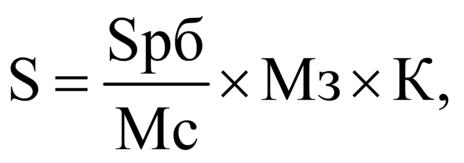 

     где:S - размер субсидии бюджету муниципального образования;Sрб - объем средств, предоставляемый из республиканского бюджета Республики Адыгея, в том числе источником финансирования которых являются субсидии из федерального бюджета, в соответствии с соглашением, заключенным на реализацию мероприятия;Мс - мощность, предусмотренная на реализацию мероприятия в соответствии с заключенным соглашением;Мз - мощность, заявленная муниципальным образованием на отбор;К - коэффициент,где: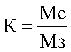 

     3. Уровень софинансирования за счет средств республиканского бюджета Республики Адыгея конкретного мероприятия определяется исполнителем мероприятия по каждому муниципальному образованию в соответствии с вышеуказанной формулой. Определенный в результате расчетов размер субсидий на соответствующий финансовый год уточняется в соответствии с бюджетной заявкой на предоставление субсидии с указанием сведений об объеме бюджетных ассигнований, предусмотренных в решении представительного органа муниципального образования о местном бюджете на очередной финансовый год на реализацию мероприятий. Расчетный размер субсидии, предоставляемой бюджету муниципального образования, может быть увеличен на завершение строительства (реконструкции) объектов социального и инженерного обустройства и (или) автомобильных дорог в очередном финансовом году до объема потребности в субсидии согласно бюджетной заявке с учетом объема бюджетных ассигнований бюджета муниципального образования на исполнение расходного обязательства муниципального образования, софинансируемого за счет субсидий.4. Сумма субсидий, предоставляемых местным бюджетам, не может превышать общий объем финансирования из республиканского бюджета Республики Адыгея, предусмотренный мероприятием.Приложение N 7. Сведения о целевых показателях (индикаторах) подпрограммы "Устойчивое развитие сельских территорий на 2014 - 2017 годы и на период до 2020 года в Республике Адыгея" и их значениях в разрезе муниципальных образований Республики...

Приложение N 7
к государственной программе
Республики Адыгея "Развитие
сельского хозяйства и регулирование
рынков сельскохозяйственной
продукции, сырья и продовольствия"
на 2013 - 2020 годы

СВЕДЕНИЯ О ЦЕЛЕВЫХ ПОКАЗАТЕЛЯХ (ИНДИКАТОРАХ) ПОДПРОГРАММЫ "УСТОЙЧИВОЕ РАЗВИТИЕ СЕЛЬСКИХ ТЕРРИТОРИЙ НА 2014 - 2017 ГОДЫ И НА ПЕРИОД ДО 2020 ГОДА В РЕСПУБЛИКЕ АДЫГЕЯ" И ИХ ЗНАЧЕНИЯХ В РАЗРЕЗЕ МУНИЦИПАЛЬНЫХ ОБРАЗОВАНИЙ РЕСПУБЛИКИ АДЫГЕЯ(в ред. Постановления Кабинета Министров Республики Адыгея от 18.04.2018 N 65)
Приложение N 8. Порядок предоставления из республиканского бюджета Республики Адыгея грантов в форме субсидий на финансовое обеспечение части затрат начинающим фермерам при создании и развитии крестьянского (фермерского) хозяйства

Приложение N 8
к государственной программе
Республики Адыгея "Развитие
сельского хозяйства и регулирование рынков
сельскохозяйственной продукции,
сырья и продовольствия"
на 2013 - 2020 годы(введен Постановлением Кабинета Министров Республики Адыгея от 17.05.2018 N 81)

     1. Настоящий Порядок определяет механизм предоставления из республиканского бюджета Республики Адыгея грантов в форме субсидий на финансовое обеспечение части затрат начинающим фермерам при создании и развитии крестьянского (фермерского) хозяйства (далее - гранты).2. Гранты предоставляются Министерством сельского хозяйства Республики Адыгея (далее - Министерство) начинающим фермерам в целях создания и развития на сельских территориях Республики Адыгея крестьянских (фермерских) хозяйств (далее - КФХ), в том числе:1) на разработку проектной документации для строительства (реконструкции) производственных и складских объектов, предназначенных для производства, хранения и переработки сельскохозяйственной продукции;2) на приобретение, строительство, ремонт и переустройство производственных и складских объектов, предназначенных для производства, хранения и переработки сельскохозяйственной продукции, инженерных сетей, а также их регистрацию;3) на строительство дорог и подъездов к производственным и складским объектам, предназначенным для производства, хранения и переработки сельскохозяйственной продукции;4) на подключение производственных и складских объектов, предназначенных для производства, хранения и переработки сельскохозяйственной продукции, к инженерным сетям (электро-, водо-, газо- и теплопроводным), дорожной инфраструктуре;5) на приобретение:а) сельскохозяйственных животных;б) сельскохозяйственной техники и инвентаря, грузового автомобильного транспорта, оборудования для производства и переработки сельскохозяйственной продукции;в) посадочного материала для закладки многолетних насаждений.3. Гранты предоставляются при наличии следующих условий:1) деятельность КФХ на дату подачи заявки не превышает 24 месяцев со дня его регистрации на территории Республики Адыгея;2) получатель гранта обязуется осуществлять деятельность КФХ в течение не менее пяти лет после получения гранта.4. Критериями отбора КФХ являются:1) начинающий фермер не осуществлял предпринимательскую деятельность в течение последних трех лет в качестве индивидуального предпринимателя и (или) не являлся учредителем (участником) коммерческой организации, за исключением КФХ, главой которого он является;2) начинающий фермер прописан и постоянно проживает в муниципальном образовании по месту нахождения и регистрации КФХ, главой которого он является, и данное КФХ является единственным местом его трудоустройства;3) начинающий фермер ранее не являлся получателем:а) гранта на создание и развитие КФХ;б) гранта на развитие семейных животноводческих ферм;в) выплаты на содействие самозанятости безработных граждан, полученной до регистрации КФХ, главой которого является начинающий фермер;г) средств финансовой поддержки в виде субсидий или грантов на организацию начального этапа предпринимательской деятельности, полученных до регистрации КФХ, главой которого является начинающий фермер;4) начинающий фермер имеет среднее специальное или высшее сельскохозяйственное образование, либо получил дополнительное профессиональное образование по сельскохозяйственной специальности, или имеет трудовой стаж в сельском хозяйстве не менее трех лет, либо осуществляет ведение или совместное ведение личного подсобного хозяйства не менее трех лет;5) наличие собственных средств не менее 30% стоимости приобретаемого имущества, работ и услуг;6) отсутствие просроченной задолженности по страховым взносам, пеням, штрафам, а также по налоговым платежам по состоянию на дату, не превышающую 30 дней до даты подачи заявки.5. В случае если указанные в абзацах "в" и "г" подпункта 3 пункта 4 настоящего Порядка единовременные выплаты начинающий фермер получает для создания и развития КФХ, указанного в подпункте 1 пункта 3 настоящего Порядка, и не допускает финансирования за счет указанных выплат одних и тех же затрат, то начинающий фермер может подать заявку на участие в конкурсе по отбору начинающих фермеров.6. Гранты предоставляются по результатам конкурса. Состав и порядок работы конкурсной комиссии определяются Министерством.7. Для участия в конкурсе начинающий фермер представляет в Министерство в сроки, определенные Министерством, следующие документы:1) заявку на участие в конкурсе по форме, определенной Министерством;2) копию паспорта;3) копию трудовой книжки;4) выписку из похозяйственной книги и (или) копии документов об образовании;5) план по созданию и развитию КФХ;6) план расходов с указанием приобретаемого имущества, выполняемых работ, оказываемых услуг, количества, стоимости, источников финансирования (средства гранта, собственные средства);7) копии заключенных договоров (предварительных договоров) о реализации сельскохозяйственной продукции на сумму более 30 тысяч рублей;8) копии документов, подтверждающих наличие земельного(-ых) участка(-ов) сельскохозяйственного назначения, производственных и складских объектов, предназначенных для производства, хранения и переработки сельскохозяйственной продукции, и (или) содержания сельскохозяйственных животных (в случае аренды предоставляются копии договоров аренды);9) выписку из расчетного счета начинающего фермера о наличии собственных средств.8. Документы, указанные в пункте 7 настоящего Порядка, могут быть также направлены (представлены) в Министерство:1) в форме электронных документов, подписанных в соответствии с требованиями Федерального закона от 6 апреля 2011 года N 63-ФЗ "Об электронной подписи" (Собрание законодательства Российской Федерации, 2011, N 17, 27; 2012, N 29; 2013, N 14, 27; 2014, N 11, 26; 2016, N 1, 26) и статьями 21.1 и 21.2 Федерального закона от 27 июля 2010 года N 210-ФЗ "Об организации предоставления государственных и муниципальных услуг" (Собрание законодательства Российской Федерации, 2010, N 31; 2011, N 15, 27, 29, 49; 2012, N 31; 2013, N 14, 27, 30, 51, 52; 2014, N 26, 30, 49; 2015, N 1, 10, 29; 2016, N 7, 27; 2017, N 1, 50; 2018, N 1, 9, www.pravo.gov.ru, апрель);2) с использованием электронных носителей и (или) информационно-телекоммуникационных сетей общего пользования, включая сеть "Интернет":а) через представителя;б) посредством Единого портала государственных и муниципальных услуг (функций) (без использования электронных носителей);в) иным способом, позволяющим передать в электронном виде заявление и иные документы.9. Копии документов, указанных в подпунктах 2 - 3, 7 - 8 пункта 7 настоящего Порядка, представляются в Министерство с предъявлением подлинников. В день их поступления специалист Министерства производит их сверку с оригиналами, после чего оригиналы возвращаются начинающему фермеру.10. Для получения грантов также необходимы следующие документы, которые запрашиваются Министерством посредством использования единой системы межведомственного электронного взаимодействия, если начинающий фермер не представил их по собственной инициативе:1) выписка из Единого государственного реестра индивидуальных предпринимателей;2) выписки из Единого государственного реестра недвижимости об основных характеристиках и зарегистрированных правах на объект недвижимости на земельный(-е) участок(-и), объект(-ы) недвижимости, принадлежащие КФХ на праве собственности и (или) аренды;3) сведения о том, что начинающий фермер не осуществлял предпринимательскую деятельность в течение последних трех лет в качестве индивидуального предпринимателя и (или) не являлся учредителем (участником) коммерческой организации, за исключением КФХ, главой которого он является. Начинающий фермер может подать заявку на участие в конкурсе по отбору начинающих фермеров, если период предпринимательской деятельности в совокупности составлял не более 6 месяцев в течение последних трех лет;4) сведения, подтверждающие, что начинающий фермер ранее не являлся получателем:а) средств гранта, гранта на развитие семейных животноводческих ферм;б) выплаты на содействие самозанятости безработных граждан, полученной до регистрации КФХ, главой которого является начинающий фермер. В случае получения такой выплаты после регистрации КФХ - сведения о размере, дате и цели выплаты;в) средств финансовой поддержки в виде субсидии или грантов на организацию начального этапа предпринимательской деятельности, полученных до регистрации КФХ, главой которого является начинающий фермер. В случае получения такой финансовой поддержки после регистрации КФХ - сведения о размере, дате и цели предоставленной поддержки;5) сведения об отсутствии у начинающего фермера просроченной задолженности по состоянию на дату, не превышающую 30 дней до даты подачи заявки на участие в конкурсе по налоговым платежам, страховым взносам, пеням, штрафам;6) выписку из правил землепользования и застройки муниципального образования (в случае использования гранта на строительство (реконструкцию) производственных и складских объектов, предназначенных для производства, хранения и переработки сельскохозяйственной продукции).11. Министерство в течение 10 рабочих дней со дня поступления документов, предусмотренных пунктом 7 настоящего Порядка, направляет их в конкурсную комиссию.12. Конкурсная комиссия в срок, не превышающий 15 рабочих дней со дня поступления документов, предусмотренных пунктом 7 настоящего Порядка, рассматривает их и принимает решение о предоставлении гранта или об отказе в предоставлении гранта с указанием основания отказа.13. Основаниями для отказа в предоставлении грантов являются:1) несоответствие представленных начинающим фермером документов требованиям, определенным пунктом 4 настоящего Порядка, или непредставление (представление не в полном объеме) документов, указанных в пункте 7 настоящего Порядка;2) несоответствие начинающего фермера условиям, установленным пунктом 3 настоящего Порядка.14. Конкурсная комиссия в течение 1 рабочего дня со дня принятия решения о предоставлении гранта или об отказе в предоставлении гранта направляет протокол заседания конкурсной комиссии в Министерство.15. Министерство в течение 2 рабочих дней со дня поступления протокола заседания конкурсной комиссии письменно уведомляет начинающего фермера о результатах принятия решения с приложением копии решения конкурсной комиссии.16. Решение об отказе в предоставлении субсидии может быть обжаловано в порядке, установленном Кодексом административного судопроизводства Российской Федерации(Собрание законодательства Российской Федерации, 2015, N 10, 27; 2016, N 1, 7, 15, 23, 26, 27; 2017, N 14, 18, 22, 31, 50; 2018, N 1).17. Размер гранта определяется Министерством в соглашении о предоставлении гранта по форме, определенной Министерством (далее - соглашение). Максимальный размер гранта в расчете на 1 начинающего фермера для разведения крупного рогатого скота мясного и молочного направлений не может превышать 3 миллиона рублей и более 70% затрат начинающего фермера, на иные направления - 1,5 миллиона рублей и более 70% затрат начинающего фермера.18. В случае принятия конкурсной комиссией решения о предоставлении гранта Министерство в течение 5 рабочих дней со дня поступления протокола заседания конкурсной комиссии заключает с начинающим фермером соглашение.19. Перечисление гранта осуществляется на расчетный счет начинающего фермера, открытый в кредитной организации, в течение 5 рабочих дней со дня заключения с ним соглашения.20. Перечень документов, подтверждающих целевое использование гранта, определяется Министерством.21. Показателями результативности предоставления гранта являются:1) количество созданных рабочих мест в КФХ;2) прирост не менее 10% объема сельскохозяйственной продукции, произведенной КФХ, к году, предшествующему году предоставления гранта. Значения показателей результативности предоставления гранта определяются в соглашении.22. Сроки и формы представления начинающим фермером отчетности об использовании гранта определяются Министерством в соглашении.23. Министерство и орган государственного финансового контроля контролируют соблюдение начинающим фермером условий, целей и порядка предоставления гранта.24. В случае нарушения начинающим фермером условий, установленных при их предоставлении, выявленного по фактам проверок, проведенных Министерством как получателем бюджетных средств и органом государственного финансового контроля, гранты подлежат возврату в республиканский бюджет Республики Адыгея в порядке, установленном бюджетным законодательством, не позднее 20 рабочих дней со дня получения соответствующего требования Министерства или органа государственного финансового контроля.25. В случае недостижения установленных в соглашении показателей результативности предоставления гранта к начинающему фермеру применяются штрафные санкции в порядке, установленном соглашением.26. Срок использования гранта составляет не более 18 месяцев с даты его получения. Остаток средств гранта, не использованный заявителем в указанный срок, подлежит возврату в республиканский бюджет Республики Адыгея в порядке, установленном бюджетным законодательством.Приложение N 9. Порядок предоставления из республиканского бюджета Республики Адыгея грантов в форме субсидий на финансовое обеспечение части затрат главам крестьянских (фермерских) хозяйств, связанных с развитием семейных животноводческих ферм

Приложение N 9
к государственной программе
Республики Адыгея "Развитие
сельского хозяйства и регулирование рынков
сельскохозяйственной продукции,
сырья и продовольствия"
на 2013 - 2020 годы(введен Постановлением Кабинета Министров Республики Адыгея от 17.05.2018 N 81)

     1. Настоящий Порядок определяет механизм предоставления из республиканского бюджета Республики Адыгея грантов в форме субсидий на финансовое обеспечение части затрат главам крестьянских (фермерских) хозяйств, связанных с развитием семейных животноводческих ферм (далее - гранты).2. Гранты предоставляются Министерством сельского хозяйства Республики Адыгея (далее - Министерство) главам крестьянских (фермерских) хозяйств на развитие семейных животноводческих ферм на базе крестьянских (фермерских) хозяйств, в том числе:1) на разработку проектной документации для строительства, реконструкции или модернизации семейных животноводческих ферм;2) на строительство, реконструкцию или модернизацию семейных животноводческих ферм;3) на строительство, реконструкцию или модернизацию производственных объектов по переработке продукции животноводства;4) на комплектацию семейных животноводческих ферм и объектов по переработке животноводческой продукции оборудованием, сельскохозяйственной техникой, а также на монтаж оборудования;5) на приобретение сельскохозяйственных животных.3. Гранты предоставляются при наличии следующих условий:1) срок деятельности крестьянского (фермерского) хозяйства (далее - КФХ) на дату подачи заявки в конкурсную комиссию превышает 24 месяца со дня его регистрации;2) главой и членами КФХ являются граждане (не менее двух), состоящие в родстве и совместно осуществляющие производственную деятельность, основанную на их личном участии.4. Критериями отбора глав КФХ являются:1) КФХ зарегистрировано на сельской территории Республики Адыгея и состоит на налоговом учете в Республике Адыгея;2) глава КФХ прописан и постоянно проживает в муниципальном образовании по месту нахождения и регистрации КФХ, главой которого он является, и данное КФХ является единственным местом его трудоустройства;3) глава и члены КФХ ранее не являлись получателями грантов на создание и развитие КФХ или грантов на создание и развитие семейных животноводческих ферм, либо с даты полного освоения гранта на создание и развитие КФХ или семейных животноводческих ферм прошло не менее трех лет;4) наличие условий для создания собственной или совместно с другими сельскохозяйственными товаропроизводителями кормовой базы либо предложений по заключению договоров (предварительных договоров) на приобретение кормов;5) наличие собственных средств не менее 40% от стоимости приобретаемого имущества, работ, услуг (при условии обеспечения софинансирования расходов с участием кредитных (заемных) средств, в том числе непосредственно за счет собственных средств не менее 10 процентов);6) отсутствие просроченной задолженности по налоговым платежам, страховым взносам, пеням и штрафам по состоянию на дату, не превышающую 30 дней до даты подачи заявки на участие в конкурсе;7) глава КФХ не является учредителем (участником) коммерческой организации, за исключением КФХ, главой которого он является.5. Гранты предоставляются по результатам конкурса. Состав и порядок работы конкурсной комиссии определяется Министерством.6. Для участия в конкурсе глава КФХ представляет в Министерство в сроки, определенные Министерством, следующие документы:1) заявку на участие в конкурсе по форме, определенной Министерством;2) копии паспортов главы и членов его хозяйства;3) копию трудовой книжки главы КФХ;4) копии документов, подтверждающих, что члены КФХ состоят в родстве и совместно осуществляют производственную деятельность, основанную на их личном участии (копии свидетельств о заключении брака, свидетельств о рождении);5) план мероприятий, осуществляемых в соответствии с пунктом 2 настоящего Порядка, содержащий информацию о сроках их проведения, расчете необходимых затрат с указанием источников финансирования (средства гранта, собственные и заемные средства), а также указание наименований приобретаемого имущества, выполняемых работ, их количества;6) копии документов, подтверждающих наличие у КФХ кормовой базы (копии договоров (предварительных договоров) на приобретение кормов) (в случаях, установленных подпунктами 2, 4 - 5 пункта 2 настоящего Порядка);7) выписку из расчетного счета КФХ о наличии собственных средств;8) копию договора аренды (в случае аренды КФХ недвижимого имущества и (или) земельного участка).7. Документы, указанные в пункте 6 настоящего Порядка, могут быть также направлены (представлены) в Министерство:1) в форме электронных документов, подписанных в соответствии с требованиями Федерального закона от 6 апреля 2011 года N 63-ФЗ "Об электронной подписи" (Собрание законодательства Российской Федерации, 2011, N 17, 27; 2012, N 29; 2013, N 14, 27; 2014, N 11, 26; 2016, N 1, 26) и статьями 21.1 и 21.2 Федерального закона от 27 июля 2010 года N 210-ФЗ "Об организации предоставления государственных и муниципальных услуг" (Собрание законодательства Российской Федерации, 2010, N 31; 2011, N 15, 27, 29, 49; 2012, N 31; 2013, N 14, 27, 30, 51, 52; 2014, N 26, 30, 49; 2015, N 1, 10, 29; 2016, N 7, 27; 2017, N 1, 50; 2018, N 1, 9, www.pravo.gov.ru, апрель);2) с использованием электронных носителей и (или) информационно-телекоммуникационных сетей общего пользования, включая сеть "Интернет":а) через представителя;б) посредством Единого портала государственных и муниципальных услуг (функций) (без использования электронных носителей);в) иным способом, позволяющим передать в электронном виде заявление и иные документы.8. Копии документов, указанных в подпунктах 2 - 4, 6, 8 пункта 6 настоящего Порядка, представляются в Министерство с предъявлением подлинников. В день их поступления специалист Министерства производит их сверку с оригиналами, после чего оригиналы возвращаются главе КФХ.9. Для получения грантов также необходимы следующие документы, которые запрашиваются Министерством посредством использования единой системы межведомственного электронного взаимодействия, если глава КФХ не представил их по собственной инициативе:1) выписка из Единого государственного реестра индивидуальных предпринимателей;2) выписки из Единого государственного реестра недвижимости об основных характеристиках и зарегистрированных правах на объект недвижимости на земельный(-е) участок(-и), объект(-ы) недвижимости, принадлежащие КФХ на праве собственности и (или) аренды;3) сведения, подтверждающие, что глава и члены КФХ ранее не являлись получателями грантов на создание и развитие КФХ или грантов на создание и развитие семейных животноводческих ферм либо с даты полного освоения гранта на создание и развитие КФХ или семейных животноводческих ферм прошло не менее трех лет;4) сведения о готовности кредитной организации и (или) микрокредитной компании "Фонд поддержки предпринимательства Республики Адыгея" предоставить кредит КФХ для реализации мероприятий, предусмотренных пунктом 2 настоящего Порядка (в случае использования заемных средств);5) сведения об отсутствии у КФХ просроченной задолженности по налоговым платежам, по страховым взносам, пеням, штрафам по состоянию на дату, не превышающую 30 дней до даты подачи заявки на участие в конкурсе;6) выписка из правил землепользования и застройки муниципального образования (в случае использования гранта на строительство семейных животноводческих ферм и производственных объектов по переработке продукции животноводства).10. Министерство в течение 10 рабочих дней со дня поступления документов, предусмотренных пунктом 6 настоящего Порядка, направляет их в конкурсную комиссию.11. Конкурсная комиссия в срок, не превышающий 15 рабочих дней со дня поступления документов, предусмотренных пунктом 6 настоящего Порядка, рассматривает их и принимает решение о предоставлении гранта или об отказе в предоставлении гранта с указанием основания отказа.12. Основаниями для отказа в предоставлении грантов являются:1) несоответствие представленных КФХ документов требованиям, определенным пунктом 4 настоящего Порядка, или непредставление (представление не в полном объеме) документов, указанных в пункте 6 настоящего Порядка;2) несоответствие КФХ условиям, установленным пунктом 3 настоящего Порядка.13. Конкурсная комиссия в течение 1 рабочего дня со дня принятия решения о предоставлении гранта или об отказе в предоставлении гранта направляет протокол заседания конкурсной комиссии в Министерство.14. Министерство в течение 2 рабочих дней со дня поступления протокола заседания конкурсной комиссии письменно уведомляет главу КФХ о результатах принятия решения с приложением копии решения конкурсной комиссии.15. Решение об отказе в предоставлении субсидии может быть обжаловано в порядке, установленном Кодексом административного судопроизводства Российской Федерации(Собрание законодательства Российской Федерации, 2015, N 10, 27; 2016, N 1, 7, 15, 23, 26, 27; 2017, N 14, 18, 22, 31, 50; 2018, N 1).16. Размер гранта определяется Министерством в соглашении о предоставлении гранта по форме, определенной Министерством (далее - соглашение). Максимальный размер гранта в расчете на одно КФХ в случае разведения крупного рогатого скота мясного и молочного направлений продуктивности не может превышать 30 миллионов рублей и более 60% затрат КФХ, на иные направления животноводства - 21,6 миллиона рублей и более 60% затрат КФХ.17. В случае принятия конкурсной комиссией решения о предоставлении гранта Министерство в течение 5 рабочих дней со дня поступления протокола заседания конкурсной комиссии заключает с главой КФХ соглашение.18. Перечисление гранта осуществляется на расчетный счет главы КФХ, открытый в кредитной организации, в течение 5 рабочих дней со дня заключения с ним соглашения.19. Перечень документов, подтверждающих целевое использование гранта, определяется Министерством.20. Показателями результативности предоставления гранта являются:1) количество созданных рабочих мест на семейной животноводческой ферме;2) прирост не менее 10% объема сельскохозяйственной продукции, произведенной КФХ, к году, предшествующему году предоставления гранта. Значения показателей результативности предоставления гранта определяются в соглашении.21. Сроки и формы представления КФХ отчетности об использовании гранта определяются Министерством в соглашении.22. Министерство и органы государственного финансового контроля контролируют соблюдение КФХ условий, целей и порядка предоставления гранта.23. В случае нарушения КФХ условий, установленных при их предоставлении, выявленного по фактам проверок, проведенных Министерством как получателем бюджетных средств и органом государственного финансового контроля, гранты подлежат возврату в республиканский бюджет Республики Адыгея в порядке, установленном бюджетным законодательством, не позднее 20 рабочих дней со дня получения соответствующего требования Министерства или органов государственного финансового контроля.24. В случае недостижения установленных в соглашении показателей результативности предоставления гранта к КФХ применяются штрафные санкции в порядке, установленном соглашением.25. Срок использования гранта составляет не более 24 месяцев с даты его получения. Остаток средств гранта, не использованный КФХ в указанный срок, подлежит возврату в республиканский бюджет Республики Адыгея в порядке, установленном бюджетным законодательством.Ответственный исполнитель государственной программы Республики Адыгея "Развитие сельского хозяйства и регулирование рынков сельскохозяйственной продукции, сырья и продовольствия" на 2013 - 2020 годы (далее - государственная программа)Министерство сельского хозяйства Республики АдыгеяСоисполнители государственной программыотсутствуютУчастники государственной программы1) Министерство культуры Республики Адыгея;2) Министерство здравоохранения Республики Адыгея;3) Министерство строительства, транспорта, жилищно-коммунального и дорожного хозяйства Республики Адыгея;4) государственное казенное учреждение Республики Адыгея "Стройзаказчик";5) органы местного самоуправленияПодпрограммы государственной программы1) подпрограмма "Развитие подотрасли растениеводства, переработки и реализации продукции растениеводства";2) подпрограмма "Развитие подотрасли животноводства, переработки и реализации продукции животноводства";3) подпрограмма "Развитие мясного скотоводства";4) подпрограмма "Поддержка малых форм хозяйствования";5) подпрограмма "Техническая и технологическая модернизация, инновационное и информационное обеспечение сельскохозяйственного производства";6) подпрограмма "Развитие мелиорации земель сельскохозяйственного назначения";7) подпрограмма "Устойчивое развитие сельских территорий на 2014 - 2017 годы и на период до 2020 года в Республике Адыгея";8) подпрограмма "Развитие овощеводства открытого и защищенного грунта и семенного картофелеводства";9) подпрограмма "Развитие молочного скотоводства";10) подпрограмма "Поддержка племенного дела, селекции и семеноводства";11) подпрограмма "Развитие оптовораспределительных центров и инфраструктуры системы социального питания";12) подпрограмма "Развитие отраслей агропромышленного комплекса";13) подпрограмма "Стимулирование инвестиционной деятельности в агропромышленном комплексе";14) подпрограмма "Обеспечение реализации государственной программы Республики Адыгея "Развитие сельского хозяйства и регулирование рынков сельскохозяйственной продукции, сырья и продовольствия" на 2013 - 2020 годы"Программно целевые инструменты государственной программы (ведомственные целевые программы)1) ведомственная целевая программа "Развитиепроизводства продукции растениеводства в защищенном грунте в Республике Адыгея на 2013 - 2015 годы";2) ведомственная целевая программа "Профилактика массового размножения и распространения особо опасных вредителей сельскохозяйственных культур в Республике Адыгея на 2013 - 2015 годы";3) ведомственная целевая программа "Развитие мелиорации сельскохозяйственных земель Республики Адыгея на 2013 - 2015 годы";4) ведомственная целевая программа "Развитие молочного скотоводства в Республике Адыгея на 2013 - 2015 годы";5) ведомственная целевая программа "Перепрофилирование личных подсобных и крестьянских (фермерских) хозяйств и хозяйств, занимающихся содержанием и разведением свиней в Республике Адыгея, на альтернативные свиноводству направления животноводства на 2013 - 2015 годы";6) ведомственная целевая программа "Развитие мясного скотоводства в Республике Адыгея на 2013 - 2015 годы";7) ведомственная целевая программа "Поддержка начинающих фермеров в Республике Адыгея на период 2012 - 2014 годов";8) ведомственная целевая программа "Развитие семейных животноводческих ферм на базе крестьянских (фермерских) хозяйств Республики Адыгея на 2012 - 2014 годы";9) ведомственная целевая программа "Поддержка начинающих фермеров в Республике Адыгея на2015 - 2017 годы";10) ведомственная целевая программа "Развитие семейных животноводческих ферм на базе крестьянских (фермерских) хозяйств Республики Адыгея на 2015 - 2017 годы";11) ведомственная целевая программа "Развитие мясного скотоводства в Республике Адыгея на 2016 - 2020 годы"Цель государственной программыобеспечение продовольственной безопасности Республики Адыгея, устойчивое развитие сельских территорийЗадачи государственной программы1) увеличение производства основных видов сельскохозяйственной продукции;2) стимулирование инвестиционной активности в агропромышленном комплексе Республики Адыгея;3) стимулирование инновационного развития сельского хозяйства;4) повышение продуктивности и устойчивости сельскохозяйственного производства;5) повышение качества жизни сельского населения;6) обеспечение деятельности в сфере агропромышленного комплексаЦелевые показатели (индикаторы) государственной программы1) индекс производства продукции сельского хозяйства в хозяйствах всех категорий (в сопоставимых ценах);2) индекс производства продукции растениеводства (в сопоставимых ценах);3) индекс производства продукции животноводства (в сопоставимых ценах);4) индекс производства пищевых продуктов, включая напитки, и табака (в сопоставимых ценах);5) индекс физического объема инвестиций в основной капитал сельского хозяйства;6) рентабельность сельскохозяйственных организаций (с учетом субсидий);7) среднемесячная номинальная заработная плата в сельском хозяйстве;8) среднемесячная заработная плата работников сельского хозяйства (без субъектов малого предпринимательства);9) индекс производительности труда к предыдущему году;10) количество высокопроизводительных рабочих мест;11) индекс производства пищевых продуктов (в сопоставимых ценах);12) индекс производства напитков (в сопоставимых ценах);13) располагаемые ресурсы домашних хозяйств (в среднем на 1 члена домашнего хозяйства в месяц) в сельской местности(в ред. Постановления Кабинета Министров Республики Адыгея от 18.04.2018 N 65)(в ред. Постановления Кабинета Министров Республики Адыгея от 18.04.2018 N 65)Этапы и сроки реализации государственной программыгосударственная программа реализуется в один этап, срок реализации государственной программы - 2013 - 2020 годыРесурсное обеспечение государственной программы1) объем бюджетных ассигнований на реализацию государственной программы за счет средств республиканского бюджета Республики Адыгея составляет 1292369,94 тысячи рублей, в том числе:а) в 2013 году - 175162,50 тысячи рублей;б) в 2014 году - 195938,70 тысячи рублей;в) в 2015 году - 219473,20 тысячи рублей;г) в 2016 году - 173095,60 тысячи рублей;д) в 2017 году - 115534,04 тысячи рублей;е) в 2018 году - 139369,20 тысячи рублей;ж) в 2019 году - 136065,50 тысячи рублей;з) в 2020 году - 137731,20 тысячи рублей;2) объем бюджетных ассигнований на реализацию государственной программы за счет средств федерального бюджета составляет 3494012,30 тысячи рублей, в том числе:а) в 2014 году - 682941,90 тысячи рублей;б) в 2015 году - 792729,40 тысячи рублей;в) в 2016 году - 487769,80 тысячи рублей;г) в 2017 году - 358187,70 тысячи рублей;д) в 2018 году - 404151,30 тысячи рублей;е) в 2019 году - 378896,70 тысячи рублей;ж) в 2020 году - 389335,50 тысячи рублей;3) объем бюджетных ассигнований на реализацию государственной программы за счет средств местных бюджетов составляет 80002,54 тысячи рублей, в том числе:а) в 2014 году - 17809,20 тысячи рублей;б) в 2015 году - 10536,40 тысячи рублей;в) в 2016 году - 9567,60 тысячи рублей;г) в 2017 году - 8854,32 тысячи рублей;д) в 2018 году - 11674,75 тысячи рублей;е) в 2019 году - 10798,66 тысячи рублей;ж) в 2020 году - 10761,61 тысячи рублей;4) объем бюджетных ассигнований на реализацию государственной программы за счет внебюджетных источников финансирования составляет 1741948,16 тысячи рублей, в том числе:а) в 2014 году - 652681,80 тысячи рублей;б) в 2015 году - 752477,00 тысячи рублей;в) в 2016 году - 124926,50 тысячи рублей;г) в 2017 году - 72623,69 тысячи рублей;д) в 2018 году - 3851 1,03 тысячи рублей;е) в 2019 году - 46531,08 тысячи рублей;ж) в 2020 году - 54197,06 тысячи рублей(в ред. Постановления Кабинета Министров Республики Адыгея от 18.04.2018 N 65)(в ред. Постановления Кабинета Министров Республики Адыгея от 18.04.2018 N 65)Ожидаемые результаты реализации государственной программы1) увеличение производства продукции сельского хозяйства в хозяйствах всех категорий (в сопоставимых ценах) в 2020 году по отношению к 2017 году на 12,3%;2) повышение уровня рентабельности организаций АПК в 2020 году до 20%;3) повышение среднемесячной заработной платы работников сельского хозяйства (без субъектов малого предпринимательства) в 2020 году до 28405 рублей;4) обеспечение индекса производительности труда на уровне от 96,1% до 97,2% ежегодно;5) увеличение количества высокопроизводительных рабочих мест в 2020 году до 1,15 тысячи единицОтветственный исполнитель подпрограммыМинистерство сельского хозяйства Республики АдыгеяУчастники подпрограммыотсутствуютПрограммно-целевые инструменты подпрограммы (ведомственные целевые программы)1) ведомственная целевая программа "Развитие производства продукции растениеводства в защищенном грунте в Республике Адыгея на 2013 - 2015 годы";2) ведомственная целевая программа "Развитие мелиорации сельскохозяйственных земель Республики Адыгея на 2013 - 2015 годы";3) ведомственная целевая программа "Профилактика массового размножения и распространения особо опасных вредителей сельскохозяйственных культур в Республике Адыгея на 2013 - 2015 годы"Цель подпрограммыповышение конкурентоспособности растениеводческой продукции, сырья и продовольствия на внутренних и внешних рынкахЗадача подпрограммыувеличение объемов производства и переработки основных видов продукции растениеводстваЦелевые показатели (индикаторы) подпрограммы1) производство продукции растениеводства:а) зерновых и зернобобовых;б) пеньковолокна;в) сахарной свеклы;г) картофеля;2) площадь:а) закладки многолетних насаждений;б) закладки виноградников;в) раскорчеванных, выбывших из эксплуатации старых садов в возрасте 30 лет и более с последующей реновацией (закладкой на этой площади) в соответствии с проектом на закладку сада;3) производство:а) муки;б) крупы;в) хлебобулочных изделий диетических и обогащенных микронутриентами;г) подсолнечного масла;д) плодоовощных консервов;4) сохранение посевных площадейЭтапы и сроки реализации подпрограммыподпрограмма реализуется в один этап, срок реализации подпрограммы - 2013 - 2016 годыРесурсное обеспечение подпрограммыобъем бюджетных ассигнований на реализацию подпрограммы из республиканского бюджета Республики Адыгея составляет 175837,30 тысячи рублей, в том числе:1) в 2013 году - 41998,20 тысячи рублей;2) в 2014 году - 56745,40 тысячи рублей;3) в 2015 году - 58914,80 тысячи рублей;4) в 2016 году - 18178,90 тысячи рублей.Объем бюджетных ассигнований на реализацию подпрограммы из федерального бюджета составляет 674041,40 тысячи рублей, в том числе:1) в 2014 году - 238894,10 тысячи рублей;2) в 2015 году - 294862,90 тысячи рублей;3) в 2016 году - 140284,40 тысячи рублей.Объем средств на реализацию подпрограммы за счет внебюджетных источников финансирования составляет 1261900,00 тысячи рублей, в том числе:1) в 2014 году - 583200,00 тысячи рублей;2) в 2015 году - 678700,00 тысячи рублей;3) в 2016 году - 0,00 тысячи рублейОжидаемые результаты реализации подпрограммы1) увеличение производства зерна до 489,5 тысячи тонн;2) увеличение производства картофеля в хозяйствах всех категорий до 38,5 тысячи тонн;3) увеличение производства муки до 10 тысяч тонн;4) увеличение производства крупы до 15 тысяч тонн;5) увеличение производства хлебобулочных изделий до 0,6 тысячи тонн;6) увеличение производства подсолнечного масла до 30 тысяч тонн;7) увеличение производства плодоовощных консервов до 50 миллионов условных банок;8) увеличение площади закладки многолетних насаждений на 149 гектаров;9) создание конкурентоспособной сырьевой базы для промышленности;10) обеспечение планируемых площадей закладки многолетних плодовых и ягодных культур качественным посадочным материалом;11) создание устойчивого рынка семянНаименование Программыведомственная целевая программа "Развитие производства продукции растениеводства в защищенном грунте в Республике Адыгея на 2013 - 2015 годы" (далее - Программа)Должностное лицо, утвердившее Программу (дата утверждения), или наименование и номер соответствующего нормативного актаприказ Министерства сельского хозяйства Республики Адыгея от 18 февраля 2013 года N 23 "Об утверждении ведомственной целевой программы "Развитие производства продукции растениеводства в защищенном грунте в Республике Адыгея на 2013 - 2015 годы"Основание для разработки Программыпостановление Кабинета Министров Республики Адыгея от 27 ноября 2012 года N 254 "О Программе развития сельского хозяйства и регулирования рынков сельскохозяйственной продукции, сырья и продовольствия на 2013 - 2020 годы"Заказчик ПрограммыМинистерство сельского хозяйства Республики АдыгеяОсновные разработчики ПрограммыМинистерство сельского хозяйства Республики АдыгеяЦель и задачи Программыцель Программы - ускоренное развитие отрасли овощеводства защищенного грунта для круглогодичного обеспечения населения свежими овощами.Задачами является создание экономических условий для увеличения к 2015 году:1) валового производства овощей защищенного грунта до 5,8 тысячи тонн;2) урожайности овощей защищенного грунта до 34 кг/кв. мУчастники Программысельскохозяйственные предприятия, крестьянские (фермерские) хозяйства и индивидуальные предпринимателиОсновные мероприятия Программыпрограммным мероприятием является предоставление субсидий сельскохозяйственным товаропроизводителям на возмещение части затрат:1) на строительство теплиц;2) приобретение тепличными предприятиями энергоносителей - технологического газа, тепловой энергии и электрической энергииСроки и этапы реализации Программы2013 - 2015 годыОбъемы и источники финансирования Программыобъем финансирования Программы на 2013 - 2015 годы составит 1580,94 миллиона рублей, из них:1) за счет средств республиканского бюджета Республики Адыгея - 1,48 миллиона рублей, в том числе по годам:а) 2013 год - 0,64 миллиона рублей;б) 2014 год - 0,64 миллиона рублей;в) 2015 год - 0,20 миллиона рублей;2) за счет внебюджетных источников - 1579,46 миллиона рублей, в том числе по годам:а) 2013 год - 317,56 миллиона рублей;б) 2014 год - 583,20 миллиона рублей;в) 2015 год - 678,70 миллиона рублейЦелевые индикаторы Программы1) площадь теплиц;2) выручка от реализации овощей, производимых в закрытом грунте;3) количество созданных рабочих местОжидаемые результаты реализации Программыувеличение к 2015 году:1) площади теплиц до 17,3 га;2) валового производства продукции овощеводства в защищенном грунте до 5,8 тысячи тонн;3) выручки от реализации тепличной продукции до 281,3 миллиона рублей;4) создание рабочих мест сельскохозяйственными товаропроизводителями в количестве 125 единиц, в том числе:а) в 2013 году - 25 единиц;б) в 2014 году - 51 единица;в) в 2015 году - 49 единицСистема управления Программойкомплексное управление Программой и распоряжение средствами республиканского бюджета Республики Адыгея осуществляет Министерство сельского хозяйства Республики АдыгеяНаименование Программыведомственная целевая программа "Развитие мелиорации сельскохозяйственных земель Республики Адыгея на 2013 - 2015 годы" (далее - Программа)Должностное лицо, утвердившее Программу (дата утверждения), или наименование и номер соответствующего нормативного правового актаприказ Министерства сельского хозяйства Республики Адыгея от 27 мая 2013 года N 65Основные разработчики ПрограммыМинистерство сельского хозяйства Республики АдыгеяЦель и задачи Программыцель Программы - развитие производства продукции растениеводства за счет увеличения орошаемых площадей.Задачами Программы являются:1) строительство, реконструкция и техническое перевооружение мелиоративных систем общего и индивидуального пользования;2) обеспечение прироста сельскохозяйственной продукции за счет эффективного использования существующих мелиорируемых земель, прироста площадей мелиорируемых земель;3) повышение занятости, уровня жизни сельского населения и развитие сельских территорийУчастники Программысельскохозяйственные предприятия, крестьянские (фермерские) хозяйства и индивидуальные предпринимателиОсновные мероприятия Программыпрограммными мероприятиями является предоставление субсидий сельскохозяйственным товаропроизводителям (кроме граждан, ведущих личное подсобное хозяйство) на возмещение части затрат на строительство, реконструкцию и техническое перевооружение мелиоративных систем общего и индивидуального пользования и отдельно расположенных гидротехнических сооружений, принадлежащих на праве собственности или переданных им в пользование в установленном порядке. Затраты на проведение проектных изыскательских работ и (или) подготовку проектной документации в отношении указанных объектов не возмещаютсяСроки и этапы реализации Программы2013 - 2015 годыОбъемы и источники финансирования Программыобъем финансирования Программы на 2013 - 2015 годы за счет средств республиканского бюджета Республики Адыгея составляет 1,0 миллиона рублей, в том числе по годам:1) в 2013 году - 1,0 миллиона рублей;2) в 2014 году - 0 миллионов рублей;3) в 2015 году - 0 миллионов рублей.Объем финансирования Программы на 2013 - 2015 годы за счет внебюджетных источников составляет 9,85 миллиона рублей, в том числе по годам:1) в 2013 году - 9,85 миллиона рублей;2) в 2014 году - 0 миллионов рублей;3) в 2015 году - 0 миллионов рублейЦелевые индикаторы Программы1) ввод в эксплуатацию орошаемых земель после строительства, реконструкции и технического перевооружения мелиоративных систем общего и индивидуального пользования на площади 1050 га в результате реализации Программы за 2013 - 2015 гг.;2) прирост сельскохозяйственной продукции за весь период реализации Программы: кукуруза на зерно - 2132,5 тонны, рис - 2858 тонн, овощи - 842,5 тонны;3) количество создаваемых (сохраняемых) рабочих мест за весь период реализации Программы - 36 человекОжидаемые конечные результаты реализации Программы1) рост орошаемых земель;2) увеличение валовых сборов сельскохозяйственных культур на орошаемых землях;3) создание (сохранение) рабочих местСистема управления и комплексное управление Программой и контроляраспоряжение средствами республиканского бюджета Республики Адыгея осуществляет Министерство сельского хозяйства Республики АдыгеяНаименование субъекта бюджетного планированияМинистерство сельского хозяйства Республики АдыгеяНаименование программыведомственная целевая программа "Профилактика массового размножения и распространения особо опасных вредителей сельскохозяйственных культур в Республике Адыгея на 2013 - 2015 годы"Должностное лицо, утвердившее программу (дата утверждения), или наименование и номер соответствующего нормативного актаприказ Министерства сельского хозяйства Республики Адыгея от 30 августа 2013 года N 122 "Об утверждении ведомственной целевой программы "Профилактика массового размножения и распространения особо опасных вредителей сельскохозяйственных культур в Республике Адыгея на 2013 - 2015 годы"Цель и задачи ведомственной целевой программыцель - предотвращение ущерба от особо опасных вредителей сельскохозяйственных культур и обеспечение благополучной фитосанитарной обстановки на территории Республики Адыгея.Задача 1. Осуществление фитосанитарного мониторинга сельскохозяйственных угодий и мест резервации с целью выявления особо опасных вредителей, учета их численности и вредоносности, установление площадей, подлежащих обработкам.Задача 2. Организация своевременного проведения полномасштабных мероприятий по борьбе с особо опасными вредителями в соответствии с требованиями безопасного применения пестицидов. Осуществление контроля качества проведения мероприятий и целевого использования средств защиты растенийСроки реализации2013 - 2015 годыЦелевые индикаторы1) предотвращенный ущерб;2) сохраненный урожайОбъемы и источники финансирования, всегосумма расходов составляет 2400,00 тысячи рублей, в том числе по годам за счет средств республиканского бюджета Республики Адыгея:1) 2013 год - 1000,00 тысячи рублей;2) 2014 год - 700,00 тысячи рублей;3) 2015 год - 700,00 тысячи рублейОжидаемые конечные результаты реализации программыувеличение производства растениеводческой продукции за счет предупреждения ее потерь за весь период реализации программы:1) зерна озимой пшеницы - 33,24 тысячи тонн;2) семян подсолнечника - 11,3 тысячи тонн;3) зерна кукурузы - 12,66 тысячи тонн;4) семян сои - 0,69 тысячи тонн.На общую сумму 706,704 миллиона рублейОтветственный исполнитель подпрограммыМинистерство сельского хозяйства Республики АдыгеяУчастники подпрограммыотсутствуютПрограммно-целевые инструменты подпрограммы (ведомственные целевые программы)1) ведомственная целевая программа "Развитие молочного скотоводства в Республике Адыгея на 2013 - 2015 годы";2) ведомственная целевая программа "Перепрофилирование личных подсобных и крестьянских (фермерских) хозяйств и хозяйств, занимающихся содержанием и разведением свиней в Республике Адыгея, на альтернативные свиноводству направления животноводства на 2013 - 2015 годы"Цель подпрограммыкомплексное развитие и повышение эффективности производства животноводческой продукции и продуктов ее переработкиЗадачи подпрограммы1) увеличение объемов производства продукции мясного и молочного животноводства на основе стабилизации поголовья животных и птицы и увеличения их продуктивности за счет породного обновления стада, создания сбалансированной кормовой базы и перехода к новым технологиям их содержания и кормления;2) развитие социально значимых отраслей (овцеводство и козоводство);3) улучшение и стабилизация эпизоотической ситуации на территории Республики Адыгея по африканской чуме свиней (АЧС) и бешенству диких и домашних сельскохозяйственных животных, предупреждение возникновения и распространения заразных болезней животных на основе своевременного проведения ветеринарных мероприятий и обеспечения потребности Республики Адыгея в лекарственных средствах и препаратах для ветеринарного примененияЦелевые показатели (индикаторы) подпрограммы1) производство скота и птицы на убой (в живом весе);2) прирост производственных мощностей по убою скота и его первичной переработке;3) производство молока всех видов;4) производство сыров и сырных продуктов;5) производство масла сливочного;6) маточное поголовье овец и коз в сельскохозяйственных организациях, крестьянских (фермерских) хозяйствах, включая индивидуальных предпринимателей;7) приобретение рыбопосадочного материалаЭтапы и сроки реализации подпрограммыподпрограмма реализуется в один этап, срок реализации подпрограммы - 2013 - 2016 годыРесурсное обеспечение подпрограммыобъем бюджетных ассигнований на реализацию подпрограммы за счет средств республиканского бюджета Республики Адыгея составляет 86576,40 тысячи рублей, в том числе:1) в 2013 году - 21909,00 тысячи рублей;2) в 2014 году - 21868,90 тысячи рублей;3) в 2015 году - 32673,20 тысячи рублей;4) в 2016 году - 10125,30 тысячи рублей.Объем бюджетных ассигнований на реализацию подпрограммы за счет средств федерального бюджета составляет 610110,60 тысячи рублей, в том числе:1) в 2014 году - 321242,80 тысячи рублей;2) в 2015 году - 196747,10 тысячи рублей;3) в 2016 году - 92120,70 тысячи рублейОжидаемые результаты реализации подпрограммы1) производство скота и птицы на убой (в живом весе) в объеме 200,3 тысячи тонн;2) доведение маточного поголовья овец и коз в сельскохозяйственных организациях, крестьянских (фермерских) хозяйствах, включая индивидуальных предпринимателей, до 5,2 тысячи голов;3) увеличение производства сыров и сырных продуктов до 9,3 тысячи тонн;4) производство масла сливочного в объеме 13,2 тысячи тонн;5) рост потребления молока и молочных продуктов на душу населения (в пересчете на молоко) с 225,3 кг до 260 кгНаименование Программы"Развитие молочного скотоводства в Республике Адыгея на 2013 - 2015 годы" (далее - Программа)Основной разработчик ПрограммыМинистерство сельского хозяйства Республики АдыгеяДолжностное лицо, утвердившее ПрограммуМинистр сельского хозяйства Республики АдыгеяЦель Программысоздание экономических и технологических условий устойчивого развития отрасли молочного скотоводстваОсновные задачи Программыдля достижения намеченной цели необходимо решение следующих задач:1) сохранение численности молочных коров к уровню предыдущего года;2) увеличение валового производства молока с 13,5 тысячи тонн в 2012 году до 14,8 тысячи тонн в 2015 годуУчастники Программысельскохозяйственные предприятия, крестьянские (фермерские) хозяйства и индивидуальные предприниматели (кроме граждан, ведущих личное подсобное хозяйство)Основные мероприятия Программы1) субсидии на возмещение части затрат при покупке телок и нетелей для комплектования товарных стад;2) субсидии за приобретение оборудования, машин и механизмов для молочного скотоводства;3) субсидии на возмещение затрат на строительство, реконструкцию и модернизацию ферм по производству молокаСроки реализации Программы2013 - 2015 годыОбъемы и источники финансирования Программыобъем финансирования на реализацию Программы на 2013 - 2015 годы составляет в ценах соответствующих лет за счет республиканского бюджета Республики Адыгея 1124,30 тысячи рублей, в том числе по годам:1) 2013 год - 0,00 тысячи рублей;2) 2014 год - 624,30 тысячи рублей;3) 2015 год - 500,00 тысячи рублейЦелевые индикаторы1) численность молочных коров;2) валовое производство молокаОжидаемые результаты1) сохранение численности молочных коров к уровню реализации Программы предыдущего года;2) увеличение валового производства молока с 13,5 тысячи тонн в 2012 году до 14,8 тысячи тонн в 2015 году;3) сохранение численности занятых работников в сельском хозяйстве за период реализации Программы к уровню предыдущего годаСистема управления и комплексное управление Программой и контроля Программыраспоряжение средствами республиканского бюджета Республики Адыгея осуществляет Министерство сельского хозяйства Республики АдыгеяНаименование субъекта бюджетного планированияМинистерство сельского хозяйства Республики АдыгеяНаименование Программыведомственная целевая программа "Перепрофилирование личных подсобных и крестьянских (фермерских) хозяйств и хозяйств, занимающихся содержанием и разведением свиней в Республике Адыгея, на альтернативные свиноводству направления животноводства на 2013 - 2015 годы" (далее - Программа)Должностное лицо, утвердившее ПрограммуМинистр сельского хозяйства Республики АдыгеяЦель и задачи Программыцелью Программы является перепрофилирование личных подсобных и крестьянских (фермерских) хозяйств и хозяйств, занимающихся содержанием и разведением свиней в Республике Адыгея, на альтернативные свиноводству направления животноводства.Задачами Программы являются:1) снижение численности поголовья в личных подсобных хозяйствах, крестьянских (фермерских) хозяйствах и хозяйствах, занимающихся содержанием и разведением свиней в Республике Адыгея;2) стимулирование развития альтернативных свиноводству направлений животноводства: скотоводства, кролиководства, нутриеводства, овцеводства, птицеводства в виде предоставления субсидий за приобретенное поголовьеУчастники Программыличные подсобные хозяйства, крестьянские (фермерские) хозяйства и хозяйства, занимающиеся содержанием и разведением свиней в Республике АдыгеяСроки реализации Программы2013 - 2015 годыЦелевые индикаторы Программы1) снижение численности поголовья свиней в личных подсобных хозяйствах, крестьянских (фермерских) хозяйствах и хозяйствах, занимающихся содержанием и разведением свиней в Республике Адыгея, на 4000 голов или 1200 условных голов крупного рогатого скота;2) увеличение поголовья альтернативных свиноводству направлений животноводства: скотоводства, кролиководства, нутриеводства, овцеводства, птицеводства на 1200 условных голов крупного рогатого скотаПрограммные мероприятияпрямая государственная поддержка в виде предоставления субсидий за приобретенное товарное поголовье сельскохозяйственных животных за 1 условную голову крупного рогатого скотаОбъемы и источники финансирования Программыфинансирование мероприятий Программы будет осуществляться за счет средств республиканского бюджета Республики Адыгея, в том числе по годам:1) 2013 год - 0,00 тысячи рублей;2) 2014 год - 0,00 тысячи рублей;3) 2015 год - 0,00 тысячи рублей.Итого - 0,00 тысячи рублейСистема управления и контроля ПрограммыМинистерство сельского хозяйства Республики АдыгеяОтветственный исполнитель подпрограммыМинистерство сельского хозяйства Республики АдыгеяУчастники подпрограммыотсутствуютПрограммно-целевые инструменты подпрограммы (ведомственные целевые программы)1) ведомственная целевая программа "Развитие мясного скотоводства в Республике Адыгея на 2013 - 2015 годы";2) ведомственная целевая программа "Развитие мясного скотоводства в Республике Адыгея на 2016 - 2020 годы"Цель подпрограммыповышение конкурентоспособности мясного скотоводстваЗадача подпрограммыувеличение поголовья крупного рогатого скота специализированных мясных пород и помесных животных, полученных от скрещивания с мясными породами, с внедрением новых технологий их содержания и кормленияЦелевые показатели (индикаторы) подпрограммы1) поголовье крупного рогатого скота специализированных мясных пород и помесного скота, полученного от скрещивания со специализированными мясными породами, в сельскохозяйственных организациях, крестьянских (фермерских) хозяйствах, включая индивидуальных предпринимателей;2) общее поголовье скота специализированных мясных пород (в том числе коров специализированных мясных пород);3) прирост общего поголовья скота специализированных мясных пород (в том числе прирост поголовья коров специализированных мясных пород);4) общее поголовье помесного скота (в том числе коров помесного скота);5) прирост общего поголовья помесного скота (в том числе прирост поголовья коров помесного скота)Этапы и сроки реализации подпрограммыподпрограмма реализуется в один этап, срок реализации подпрограммы - 2013 - 2016 годыРесурсное обеспечение подпрограммыобъем ресурсного обеспечения реализации подпрограммы за счет средств республиканского бюджета Республики Адыгея составляет 27074,00 тысячи рублей, в том числе:1) в 2013 году - 7044,00 тысячи рублей;2) в 2014 году - 7030,00 тысячи рублей;3) в 2015 году - 6500,00 тысячи рублей;4) в 2016 году - 6500,00 тысячи рублей.Объем ресурсного обеспечения реализации подпрограммы за счет средств федерального бюджета составляет 16999,70 тысячи рублей, в том числе:1) в 2014 году - 4511,70 тысячи рублей;2) в 2015 году - 6088,00 тысячи рублей;3) в 2016 году - 6400,00 тысячи рублей.Объем ресурсного обеспечения реализации подпрограммы за счет внебюджетных источников финансирования составляет 89200,00 тысячи рублей, в том числе:1) в 2014 году - 33600,00 тысячи рублей;2) в 2015 году - 33600,00 тысячи рублей;3) в 2016 году - 22000,00 тысячи рублейОжидаемые результаты реализации подпрограммыувеличение поголовья крупного рогатого скота специализированных мясных пород и помесных животных, полученных от скрещивания с мясными породами, до 6,13 тысячи головНаименование программыРазвитие мясного скотоводства в Республике Адыгея на 2013 - 2015 годыОсновные разработчики программыМинистерство сельского хозяйства Республики АдыгеяДолжностное лицо, утвердившее программуМинистр сельского хозяйства Республики АдыгеяЦель программыповышение конкурентоспособности мясного скотоводстваОсновные задачи программы1) увеличение маточного поголовья специализированного мясного и помесного скота до 2,1 тысячи голов в 2015 году;2) увеличение производства на убой специализированного мясного и помесного скота в живом весе до 1,21 тысячи тонн в 2015 годуУчастники программысельскохозяйственные предприятия, крестьянские (фермерские) хозяйства и индивидуальные предприниматели (кроме граждан, ведущих личное подсобное хозяйство):Гиагинский район1) открытое акционерное общество "Дондуковский элеватор";2) сельскохозяйственная артель (колхоз) "Радуга";3) индивидуальный предприниматель, глава крестьянско-фермерского хозяйства Хатков Р.Ю.; Кошехабльский район1) общество с ограниченной ответственностью АПК "Ренессанс";2) индивидуальный предприниматель, глава крестьянско-фермерского хозяйства Емыков А.Х.;3) индивидуальный предприниматель, глава крестьянско-фермерского хозяйства Мамижев А.М.;4) индивидуальный предприниматель, глава крестьянско-фермерского хозяйства Борсов М.М.;5) индивидуальный предприниматель, глава крестьянско-фермерского хозяйства Тхаркахова Н.А.;6) индивидуальный предприниматель, глава крестьянско-фермерского хозяйства Тхаркахов Н.Х.;7) индивидуальный предприниматель, глава крестьянско-фермерского хозяйства Шишев М.Т.;8) индивидуальный предприниматель, глава крестьянско-фермерского хозяйства Малахов М.А.;9) индивидуальный предприниматель, глава крестьянско-фермерского хозяйства Болоков З.М.;Майкопский район1) индивидуальный предприниматель, глава крестьянско-фермерского хозяйства Кукосян Г.С.;2) индивидуальный предприниматель, глава крестьянско-фермерского хозяйства Канкулов Д.А.;3) индивидуальный предприниматель, глава крестьянско-фермерского хозяйства Патунина Н.И.;4) индивидуальный предприниматель, глава крестьянско-фермерского хозяйства Хоретлева С.И.;5) индивидуальный предприниматель, глава крестьянско-фермерского хозяйства Метов Б.Б.;6) индивидуальный предприниматель, глава крестьянско-фермерского хозяйства Иванова А.А.;7) индивидуальный предприниматель, глава крестьянско-фермерского хозяйства Филонова М.А.;8) индивидуальный предприниматель, глава крестьянско-фермерского хозяйства Аршакян В.Ф.;9) крестьянское хозяйство "Дружба";10) индивидуальный предприниматель, глава крестьянско-фермерского хозяйства Керсилян А.В.;11) индивидуальный предприниматель Криницын А.С.;12) индивидуальный предприниматель, глава крестьянско-фермерского хозяйства Манжулов Ю.А.;13) предприниматель без образования юридического лица Аношкин А.М.;14) индивидуальный предприниматель, глава крестьянско-фермерского хозяйства Енин И.А.;15) индивидуальный предприниматель, глава крестьянско-фермерского хозяйства Новичихина Н.А.;16) индивидуальный предприниматель Воробьев Н.Н.;17) индивидуальный предприниматель, глава крестьянско-фермерского хозяйства Пшизов И.И.;18) общество с ограниченной ответственностью "Агрофирма Симал";Тахтамукайский район1) общество с ограниченной ответственностью "Агрокомплекс Челбасский";2) ИП глава КФХ Татлок Р.Г.;Шовгеновский район1) индивидуальный предприниматель, глава крестьянско-фермерского хозяйства Чувилко А.Н.;2) индивидуальный предприниматель, глава крестьянско-фермерского хозяйства Тлевцежев М.К.;3) общество с ограниченной ответственностью "Премиум";4) индивидуальный предприниматель, глава крестьянско-фермерского хозяйства Оздоев А.Х.;город Майкоп1) индивидуальный предприниматель, глава крестьянско-фермерского хозяйства Магомедов Ш.М.;2) индивидуальный предприниматель, глава крестьянско-фермерского хозяйства Овчинников С.Н.;3) индивидуальный предприниматель Украинцев С.Н.;4) индивидуальный предприниматель, глава крестьянско-фермерского хозяйства Хизик И.В.;5) индивидуальный предприниматель, глава крестьянско-фермерского хозяйства Аврамов В.Ф.;6) общество с ограниченной ответственностью "Наше дело";7) индивидуальный предприниматель, глава крестьянско-фермерского хозяйства Шумахов А.К.;8) индивидуальный предприниматель, глава крестьянско-фермерского хозяйства Мамгетов Н.Ю.;9) индивидуальный предприниматель, глава крестьянско-фермерского хозяйства Куржев А.А.Основные мероприятия программы1) субсидии на возмещение части затрат на приобретение молодняка помесного и товарного скота;2) субсидии на содержание маточного поголовья мясного и помесного крупного рогатого скота по системе "корова+теленок" в товарных стадах;3) субсидии на приобретение товарного маточного поголовья крупного рогатого скота мясного направления продуктивности и помесных животных;4) субсидии на технологическую модернизацию мясных репродуктивных фермСроки и этапы реализации программы2013 - 2015 годыОбъемы и источники финансирования программыобъем финансирования на реализацию программы на период 2013 - 2015 годов составляет:1) из средств республиканского бюджета Республики Адыгея 20,5 миллиона рублей (в текущих ценах), в том числе:а) 2013 год - 7 миллионов рублей;б) 2014 год - 7 миллионов рублей;в) 2015 год - 6,5 миллиона рублей;2) за счет внебюджетных источников - 100,8 миллиона рублей, в том числе:а) 2013 год - 33,6 миллиона рублей;б) 2014 год - 33,6 миллиона рублей;в) 2015 год - 33,6 миллиона рублейЦелевые индикаторы (показатели) программыв 2015 году довести:1) поголовье специализированного мясного и помесного скота до 5,8 тысячи голов;2) маточное поголовье специализированного мясного и помесного скота до 2,1 тысячи голов;3) поголовье специализированного мясного скота до 3,15 тысячи голов;4) маточное поголовье специализированного мясного скота до 1,49 тысячи голов;5) поголовье помесного скота до 2,65 тысячи голов;6) маточное поголовье помесного скота до 0,61 тысячи голов;7) производство на убой специализированного мясного и помесного скота в живом весе до 1,21 тысячи тонн;8) создание дополнительных рабочих мест до 10Ожидаемые результаты1) увеличение маточного поголовья реализации программы специализированного мясного и помесного скота до 2,1 тысячи голов в 2015 году;2) увеличение производства на убой специализированного мясного и помесного скота в живом весе на 100 тон в 2015 году по сравнению с 2012 годом;3) увеличение численности занятых в сельском хозяйстве к уровню предыдущего годаСистема управления и комплексное управление программой и контроля программыраспоряжение средствами республиканского бюджета Республики Адыгея осуществляет Министерство сельского хозяйства Республики АдыгеяНаименование программыРазвитие мясного скотоводства в Республике Адыгея на 2016 - 2020 годыРазработчик программыМинистерство сельского хозяйства Республики АдыгеяДолжностное лицо, утвердившее программуМинистр сельского хозяйства Республики АдыгеяЦель и задачи программысоздание условий для формирования и устойчивого развития отрасли специализированного мясного скотоводства и увеличения производства высококачественной говядины. Для достижения поставленной цели необходимо решение следующих задач:- увеличение маточного поголовья специализированного мясного и помесного скота;- увеличение производства на убой специализированного мясного и помесного скота в живом весеСроки реализации программы2016 - 2020 годы <*>Основные мероприятия программыРеализация комплекса мер государственной поддержки отрасли специализированного мясного скотоводства, направленных на достижение поставленной цели:- предоставление субсидий на возмещение части затрат на приобретение молодняка помесного и товарного скота мясного направления продуктивности для откорма;- предоставление субсидий на приобретение товарного маточного поголовья крупного рогатого скота мясного направления продуктивности и помесных животных для воспроизводстваЦелевые индикаторы1. Увеличение численности специализированного мясного и помесного скота с 6,2 тысячи голов в 2015 году до 7,5 тысячи голов в 2020 году.2. Увеличение численности маточного поголовья специализированного мясного и помесного скота с 2,26 тысячи голов в 2015 году до 3,85 тысячи голов в 2020 году.3. Увеличение численности специализированного мясного скота с 3,37 тысячи голов в 2015 году до 3,61 тысячи голов в 2020 году.4. Увеличение численности маточного поголовья специализированного мясного скота с 1,63 тысячи голов в 2015 году до 2,75 тысячи голов в 2020 году.5. Увеличение численности помесного скота с 2,83 тысячи голов в 2015 году до 3,89 тысячи голов в 2020 году.6. Увеличение численности маточного поголовья помесного скота с 0,63 тысячи голов в 2015 году до 1,1 тысячи голов в 2020 году.7. Производство на убой специализированного мясного и помесного скота в живом весе с 1,21 тысячи тонн в 2015 году до 1,41 тысячи тонн в 2020 году.8. Создание 50 дополнительных рабочих местОбъемы и источники финансированияобъем финансирования мероприятий программы на период 2016 - 2020 годов составляет:- за счет средств республиканского бюджета Республики Адыгея - 32,50 миллиона рублей, в том числе по годам:2016 год - 6,50 миллиона рублей;2017 год - 6,50 миллиона рублей;2018 год - 6,50 миллиона рублей;2019 год - 6,50 миллиона рублей;2020 год - 6,50 миллиона рублей;- за счет внебюджетных источников финансирования - 102 миллиона рублей, в том числе по годам:2016 год - 22,00 миллиона рублей;2017 год - 20,00 миллиона рублей;2018 год - 20,00 миллиона рублей;2019 год - 20,00 миллиона рублей;2020 год - 20,00 миллиона рублейОжидаемые результаты1. Развитие отрасли мясного скотоводства реализации программы путем увеличения численности поголовья специализированного мясного и помесного скота до 7,5 тысячи голов в 2020 году.2. Увеличение производства на убой специализированного мясного и помесного скота в живом весе на 200 тонн в 2020 году по сравнению с 2015 годом для обеспечения населения высококачественной говядиной.3. Увеличение численности работников, занятых в сельском хозяйстве, к уровню предыдущего года на 50 человекСистема управления и комплексное управление программой и контролякомплексное управление программой и распоряжение средствами республиканского бюджета Республики Адыгея осуществляет Министерство сельского хозяйства Республики АдыгеяОтветственный исполнитель подпрограммыМинистерство сельского хозяйства Республики АдыгеяУчастники подпрограммыотсутствуютПрограммно-целевые инструменты подпрограммы (ведомственные целевые программы)1) ведомственная целевая программа "Поддержка начинающих фермеров в Республике Адыгея на 2012 - 2014 годы";2) ведомственная целевая программа "Развитие семейных животноводческих ферм на базе крестьянских (фермерских) хозяйств Республики Адыгея на 2012 - 2014 годы";3) ведомственная целевая программа "Поддержка начинающих фермеров в Республике Адыгея на 2015 - 2017 годы";4) ведомственная целевая программа "Развитие семейных животноводческих ферм на базе крестьянских (фермерских) хозяйств Республики Адыгея на 2015 - 2017 годы"Цель подпрограммыразвитие сельскохозяйственного и несельскохозяйственного малого бизнеса на селе, увеличение объемов реализации продукции, повышение занятости и доходов сельского населенияЗадачи подпрограммы1) создание социальных экономических условий для развития начинающих крестьянских (фермерских) хозяйств;2) усиление экономических предпосылок для развития семейных животноводческих ферм на базе крестьянских (фермерских) хозяйств;3) обеспечение доступа малых форм хозяйствования к кредитным ресурсам;4) увеличение площади земельных участков, оформленных в собственность крестьянских (фермерских) хозяйствЦелевые показатели (индикаторы) подпрограммы1) количество крестьянских (фермерских) хозяйств, созданных начинающими фермерами;2) количество крестьянских (фермерских) хозяйств начинающих фермеров, осуществивших проекты создания и развития своих хозяйств с помощью государственной поддержки;3) количество построенных или реконструированных семейных животноводческих ферм;4) количество семейных животноводческих ферм, осуществляющих развитие своих хозяйств за счет грантовой поддержки;5) площадь земельных участков, оформленных в собственность крестьянских (фермерских) хозяйствЭтапы и сроки реализации подпрограммыподпрограмма реализуется в один этап, срок реализации подпрограммы - 2013 - 2016 годыРесурсное обеспечение подпрограммыобъем бюджетных ассигнований на реализацию подпрограммы за счет средств республиканского бюджета Республики Адыгея составляет 87950,70 тысячи рублей, в том числе по годам:1) в 2013 году - 21201,60 тысячи рублей;2) в 2014 году - 18049,60 тысячи рублей;3) в 2015 году - 27530,40 тысячи рублей;4) в 2016 году - 21169,10 тысячи рублей.Объем бюджетных ассигнований на реализацию подпрограммы за счет средств федерального бюджета составляет 283616,90 тысячи рублей, в том числе по годам:1) в 2014 году - 49002,90 тысячи рублей;2) в 2015 году - 134258,80 тысячи рублей;3) в 2016 году - 100355,20 тысячи рублей.Объем средств на реализацию подпрограммы за счет внебюджетных источников финансирования в 2014 году составляет 16682,00 тысячи рублейОжидаемые результаты реализации подпрограммы1) количество крестьянских (фермерских) хозяйств начинающих фермеров, осуществивших проекты создания и развития своих хозяйств с помощью государственной поддержки, - 97 единиц;2) количество семейных животноводческих ферм, осуществивших развитие своих хозяйств за счет грантовой поддержки, - 4 единицы;3) объемы субсидируемых кредитов и займов, взятых малыми формами хозяйствования, - 55500 тысяч рублей;4) площадь земельных участков, оформленных в собственность крестьянскими (фермерскими) хозяйствами, - 0,95 тысячи гектаровНаименование субъекта бюджетного планирования (главного распорядителя средств федерального бюджета)Министерство сельского хозяйства Республики АдыгеяНаименование Программыведомственная целевая программа "Поддержка начинающих фермеров в Республике Адыгея на период 2012 - 2014 годов"Должностное лицо, утвердившее Программу (дата утверждения), или наименование и номер соответствующего нормативного актаМинистр сельского хозяйства Республики АдыгеяЦель и задачи Программыцель Программы: создание социальных экономических условий для развития начинающих крестьянских (фермерских) хозяйств на территории Республики Адыгея.Для достижения указанной цели предполагается решение следующих задач:1) обеспечение условий для создания, расширения, модернизации производственной базы и бытового обустройства начинающих фермерских хозяйств;2) стимулирование перехода граждан, занимающихся ведением личного подсобного хозяйства, в крестьянские (фермерские) хозяйстваСроки реализации Программы2012 - 2014 годыЦелевые показатели Программыцелевые показатели:1) увеличение количества крестьянских (фермерских) хозяйств, осуществивших проекты создания и развития и бытового обустройства крестьянских (фермерских) хозяйств с помощью государственной поддержки;2) рост производства продукции в крестьянско-фермерских хозяйствах и в хозяйствах индивидуальных предпринимателейОбъемы и источники финансирования Программыобъем финансирования Программы за счет средств республиканского бюджета Республики Адыгея составляет 17,563 миллиона рублей. Финансирование Программы по годам за счет средств республиканского бюджета Республики Адыгея:1) 2012 год - 5,729 миллиона рублей;2) 2013 год - 5,917 миллиона рублей;3) 2014 год - 5,917 миллиона рублейОжидаемые конечные результаты реализации Программы и показатели социально-экономической эффективностиреализация Программы позволит получить следующие социально-экономические результаты эффективности реализации Программы:1) развитие конкурентной среды;2) создание условий для перехода личных подсобных хозяйств в крестьянские (фермерские) хозяйства;3) создание условий для устойчивого развития и освоения сельских территорийНаименование субъекта бюджетного планирования (главного распорядителя средств федерального бюджета)Министерство сельского хозяйства Республики АдыгеяОснование для разработки программыприказ Министерства сельского хозяйства Российской Федерации от 6 марта 2012 года N 173 "Об утверждении программы по развитию семейных животноводческих ферм"Наименование программыведомственная целевая программа "Развитие семейных животноводческих ферм на базе крестьянских (фермерских) хозяйств Республики Адыгея на 2012 - 2014 годы"Должностное лицо, утвердившее программуМинистр сельского хозяйства Республики АдыгеяЦель и задачи программыцель - усиление экономических предпосылок для дальнейшего развития и распространения семейных животноводческих ферм на базе крестьянских (фермерских) хозяйств. Для достижения поставленной цели необходимо решение следующих задач: поддержка проектов по созданию и комплектации семейных животноводческих ферм от 20 до 100 и свыше голов крупного рогатого скота (далее - КРС), от 50 до 300 и выше голов овец и других сельскохозяйственных животных на базе крестьянских (фермерских) хозяйств при условии их окупаемости сроком не более 8 летЦелевые индикаторы и показатели программысоздание 8 новых семейных животноводческих ферм на базе крестьянских (фермерских) хозяйств:1) в 2012 году - 3 единицы;2) в 2013 году - 3 единицы;3) в 2014 году - 2 единицыХарактеристика программных мероприятий1) разработка типовых проектов животноводческих ферм;2) финансовая поддержка крестьянских (фермерских) хозяйств (предоставление грантов) на цели строительства, реконструкции, модернизации и комплектации животноводческих ферм;3) тиражирование и распространение положительного опыта работы семейных животноводческих фермСроки реализации программы2012 - 2014 годыОбъем и источники финансированияфинансирование создания, реконструкции или модернизации животноводческих ферм, предприятий по переработке продукции животноводства, комплектации ферм (поставка товарного скота, оборудования и техники) от производителей и поставщиков оборудования и техники и других организаций за счет субсидий, кредитов и собственных средств участников Программы.Общий объем финансирования - 126173,0 тысячи рублей, в том числе:1) в 2012 году - 46680,0 тысячи рублей;2) в 2013 году - 41704,0 тысячи рублей;3) в 2014 году - 37789,0 тысячи рублей;за счет средств федерального бюджета:1) в 2012 году - 18485,0 тысячи рублей;2) в 2013 году - 15499,0 тысячи рублей;3) в 2014 году - 13150,0 тысячи рублей; итого -47134,0 - тысячи рублей;за счет средств республиканского бюджета Республики Адыгея:1) в 2012 году - 9523,0 тысячи рублей;2) в 2013 году - 9523,0 тысячи рублей;3) в 2014 году - 9523,0 тысячи рублей; итого -28569,0 - тысячи рублей;за счет собственных средств крестьянских (фермерских) хозяйств, хозяйственных обществ с долевым участием малых форм хозяйствования:1) в 2012 году - 18672,0 тысячи рублей;2) в 2013 году - 16682,0 тысячи рублей;3) в 2014 году - 15116,0 тысячи рублей;итого - 50470,0 тысячи рублейОжидаемые конечные результаты реализации программы и показатели социальной и экономической эффективностиреализация программы обеспечит на период с 2012 по 2014 год:1) увеличение семейных животноводческих ферм на 8 единиц;2) увеличение объема производства молока на 450 тонн;3) увеличение объема производства мяса на 150 тонн;4) увеличение поголовья крупного рогатого скота на 450 голов, овец - на 200 голов;5) создание дополнительных 24 рабочих местНаименование субъекта бюджетного планирования (главного распорядителя средств федерального бюджета)Министерство сельского хозяйства Республики АдыгеяНаименование программыведомственная целевая программа "Поддержка начинающих фермеров в Республике Адыгея на 2015 - 2017 годы"Должностное лицо, утвердившее программу, дата утверждения или наименование и номер соответствующего нормативного актаМинистр сельского хозяйства Республики АдыгеяЦель и задачи программыцель программы - создание социально-экономических условий для развития начинающих крестьянских (фермерских) хозяйств на территории Республики Адыгея. Для достижения указанной цели предполагается решение следующих задач:1) обеспечение условий для создания, расширения, модернизации производственной базы и бытового обустройства начинающих фермерских хозяйств;2) стимулирование перехода граждан, занимающихся ведением личного подсобного хозяйства, в крестьянские (фермерские) хозяйстваСроки реализации программы2015 - 2017 годы <*>Целевые показателицелевые показатели:1) количество крестьянских (фермерских) хозяйств, осуществивших проекты создания, развития, бытового обустройства крестьянских (фермерских) хозяйств с помощью государственной поддержки;2) производство продукции в крестьянских (фермерских) хозяйствах и в хозяйствах индивидуальных предпринимателейОбъемы и источники финансированияобъем финансирования программы за счет средств республиканского бюджета Республики Адыгея составляет 15,751 миллиона рублей. Финансирование программы по годам за счет средств республиканского бюджета Республики Адыгея:1) 2015 год - 4,917 миллиона рублей;2) 2016 год - 5,917 миллиона рублей;3) 2017 год - 4,917 миллиона рублейОжидаемые конечные результаты реализации программы и показатели социально-экономической эффективностиреализация программы позволит получить следующие социально-экономические результаты эффективности реализации программы:1) развитие конкурентной среды;2) создание условий для перехода личных подсобных хозяйств в крестьянские (фермерские) хозяйства;3) создание условий для устойчивого развития и освоения сельских территорийНаименование субъекта бюджетного планирования (главного распорядителя средств федерального бюджета)Министерство сельского хозяйства Республики АдыгеяНаименование программыведомственная целевая программа "Развитие семейных животноводческих ферм на базе крестьянских (фермерских) хозяйств Республики Адыгея на 2015 - 2017 годы"Должностное лицо, утвердившее программуМинистр сельского хозяйства Республики АдыгеяЦель и задачаусиление экономических предпосылок для дальнейшего развития и распространения семейных животноводческих ферм на базе крестьянских (фермерских) хозяйств. Для достижения поставленной цели необходимо решение следующей задачи - поддержка проектов по созданию и комплектации семейных животноводческих ферм от 20 до 100 и свыше голов крупного рогатого скота (далее - КРС), от 50 до 300 и выше голов овец и других сельскохозяйственных животных на базе крестьянских (фермерских) хозяйств при условии их окупаемости сроком не более 8 летЦелевые индикаторы и показатели программысоздание 8 новых семейных животноводческих ферм на базе крестьянских (фермерских) хозяйств, в том числе:1) в 2015 году - 2 единицы;2) в 2016 году - 3 единицы;3) в 2017 году - 3 единицыХарактеристика программных мероприятий1) разработка типовых проектов животноводческих ферм;2) финансовая поддержка крестьянских (фермерских) хозяйств (предоставление грантов) на цели строительства, реконструкции, модернизации и комплектации животноводческих ферм;3) тиражирование и распространение положительного опыта работы семейных животноводческих фермСроки реализации программы2015 - 2017 годы <*>Объем и источники финансирования программыфинансирование создания, реконструкции или модернизации животноводческих ферм, предприятий по переработке продукции животноводства, комплектации ферм (поставка товарного скота, оборудования и техники) от производителей и поставщиков оборудования и техники и других организаций за счет субсидий, кредитов и собственных средств участников программы:за счет республиканского бюджета Республики Адыгея и за счет собственных средств крестьянских (фермерских) хозяйств, хозяйственных обществ с долевым участием малых форм хозяйствования:1) в 2015 году - 19523,00 тысячи рублей;2) в 2016 году - 25023,00 тысячи рублей;3) в 2017 году - 24023,00 тысячи рублей; всего 68569,00 тысячи рублей.В том числе:1) за счет республиканского бюджета Республики Адыгея:а) в 2015 году - 8523,00 тысячи рублей;б) в 2016 году - 9523,00 тысячи рублей;в) в 2017 году - 8523,00 тысячи рублей;всего 26569,00 тысячи рублей;2) за счет собственных средств крестьянских (фермерских) хозяйств, хозяйственных обществ с долевым участием малых форм хозяйствования, всего 42000,0 тысячи рублей,в том числе:1) в 2015 году - 11000,00 тысячи рублей;2) в 2016 году - 15500,00 тысячи рублей;3) в 2017 году - 15500,00 тысячи рублейОжидаемые конечные результаты реализации программы и показатели социальной и экономической эффективностиреализация программы обеспечит на период с 2015по 2017 год:1) увеличение семейных животноводческих ферм на 8 единиц;2) увеличение объема производства молока на 450 тонн;3) увеличение объема производства мяса на 25 тонн;4) увеличение поголовья КРС на 250 голов, овец на 300 голов;5) создание дополнительных 24 рабочих местОтветственный исполнитель подпрограммыМинистерство сельского хозяйства Республики АдыгеяУчастники подпрограммыотсутствуютПрограммно-целевые инструменты подпрограммы (ведомственные целевые программы)отсутствуютЦель подпрограммыстимулирование приобретения сельскохозяйственными товаропроизводителями высокотехнологичной сельскохозяйственной техникиЗадача подпрограммыобновление парка сельскохозяйственной техникиЦелевой показатель (индикатор) подпрограммыобъемы приобретения новой техники сельскохозяйственными организациями (тракторы, зерноуборочные комбайны, кормоуборочные комбайны)Этапы и сроки реализации подпрограммыподпрограмма реализуется в один этап, срок реализации подпрограммы - 2013 - 2020 годыРесурсное обеспечение подпрограммыобъем ресурсного обеспечения реализации подпрограммы за счет средств республиканского бюджета Республики Адыгея составляет 1350,00 тысячи рублей, в том числе:1) в 2013 году - 1150,00 тысячи рублей;2) в 2014 году - 200,00 тысячи рублей;3) в 2015 году - 0,00 тысячи рублей;4) в 2016 году - 0,00 тысячи рублей;5) в 2017 году - 0,00 тысячи рублей;6) в 2018 году - 0,00 тысячи рублей;7) в 2019 году - 0,00 тысячи рублей;8) в 2020 году - 0,00 тысячи рублей(в ред. Постановления Кабинета Министров Республики Адыгея от 18.04.2018 N 65)(в ред. Постановления Кабинета Министров Республики Адыгея от 18.04.2018 N 65)Ожидаемые результаты реализации подпрограммыприобретение 157 тракторов, 46 зерноуборочных комбайнов, 30 кормоуборочных комбайновОтветственный исполнитель подпрограммыМинистерство сельского хозяйства Республики АдыгеяУчастники подпрограммыотсутствуютПрограммно-целевые инструменты подпрограммы (ведомственные целевые программы)отсутствуютЦель подпрограммыповышение продуктивности и устойчивости сельскохозяйственного производства и плодородия почв путем проведения комплексной мелиорации земель сельскохозяйственного назначения в условиях глобальных и региональных изменений климата и природных аномалий, повышение продукционного потенциала мелиорируемых земель и эффективного использования природных ресурсовЗадачи подпрограммы1) увеличение объемов производства основных видов продукции растениеводства за счет гарантированного обеспечения урожайности сельскохозяйственных культур вне зависимости от природных условий;2) обеспечение безаварийности пропуска паводковых вод на объектах мелиоративного назначения;3) восстановление мелиоративного фонда (мелиорируемые земли и мелиоративные системы), включая реализацию мер по орошению земель;4) достижение экономии водных ресурсов за счет повышения коэффициента полезного действия мелиорированных систем, внедрения микроорошения;5) улучшение социальных условий в сельских районах путем сохранения существующих и создания новых высокотехнологичных рабочих местЦелевые показатели (индикаторы) подпрограммы1) ввод в эксплуатацию мелиорируемых земель;2) прирост объема производства продукции растениеводства на землях сельскохозяйственного назначения;3) защита земель от водной эрозии, затопления и подтопления;4) сохранение существующих и создание новых рабочих местЭтапы и сроки реализации подпрограммыподпрограмма реализуется в 2 этапа:1) I этап - 2014 - 2016 годы;2) II этап - 2017 - 2020 годыРесурсное обеспечение подпрограммы1) объем бюджетных ассигнований на реализацию подпрограммы из республиканского бюджета Республики Адыгея составляет 34557,51 тысячи рублей, в том числе:а) в 2014 году - 1337,40 тысячи рублей;б) в 2015 году - 9566,50 тысячи рублей;в) в 2016 году - 7252,00 тысячи рублей;г) в 2017 году - 10201,51 тысячи рублей;д) в 2018 году - 1937,20 тысячи рублей;е) в 2019 году - 2036,70 тысячи рублей;ж) в 2020 году - 2226,20 тысячи рублей;2) объем бюджетных ассигнований на реализацию подпрограммы из федерального бюджета составляет 92533,20 тысячи рублей, в том числе:а) в 2014 году - 1867,00 тысячи рублей;б) в 2015 году - 13162,00 тысячи рублей;в) в 2016 году - 14734,00 тысячи рублей;г) в 2017 году - 20471,20 тысячи рублей;д) в 2018 году - 12934,00 тысячи рублей;е) в 2019 году - 13830,00 тысячи рублей;ж) в 2020 году - 15535,00 тысячи рублей;3) объем бюджетных ассигнований на реализацию подпрограммы из внебюджетных источников финансирования составляет 298989,30 тысячи рублей, в том числе:а) в 2014 году - 1919,80 тысячи рублей;б) в 2015 году - 25452,60 тысячи рублей;в) в 2016 году - 91506,20 тысячи рублей;г) в 2017 году - 62328,80 тысячи рублей;д) в 2018 году - 31055,40 тысячи рублей;е) в 2019 году - 39487,60 тысячи рублей;ж) в 2020 году - 47238,90 тысячи рублей(в ред. Постановлений Кабинета Министров Республики Адыгея от 28.12.2017 N 254, от 18.04.2018 N 65)(в ред. Постановлений Кабинета Министров Республики Адыгея от 28.12.2017 N 254, от 18.04.2018 N 65)Ожидаемые результаты реализации подпрограммы1) обеспечение темпов роста производства продукции растениеводства на землях сельскохозяйственного назначения к 2020 году в 3 раза;2) ввод в эксплуатацию 2,649 тысячи гектаров мелиорируемых земель за счет проведения гидромелиоративных мероприятий;3) защита 1 тысячи гектаров земель от водной эрозии, затопления и подтопления;4) создание 90 высокотехнологичных рабочих мест(в ред. Постановлений Кабинета Министров Республики Адыгея от 28.12.2017 N 254, от 18.04.2018 N 65)(в ред. Постановлений Кабинета Министров Республики Адыгея от 28.12.2017 N 254, от 18.04.2018 N 65)Ответственный исполнитель подпрограммыМинистерство сельского хозяйства Республики АдыгеяУчастники подпрограммы1) Министерство культуры Республики Адыгея;2) Министерство здравоохранения Республики Адыгея;3) Министерство строительства, транспорта, жилищно-коммунального и дорожного хозяйства Республики Адыгея;4) государственное казенное учреждение Республики Адыгея "Стройзаказчик";5) органы местного самоуправленияПрограммно-целевые инструменты подпрограммы (ведомственные целевые программы)отсутствуютЦель подпрограммысоздание комфортных условий жизнедеятельности в сельской местностиЗадачи подпрограммыстимулирование развития сельских территорийЦелевые показатели (индикаторы) подпрограммы1) улучшение жилищных условий граждан, проживающих в сельской местности, в том числе для молодых семей и молодых специалистов;2) ввод (приобретение) жилья для граждан, проживающих в сельской местности, в том числе для молодых семей и молодых специалистов;3) комплексное обустройство населенных пунктов, расположенных в сельской местности, объектами социальной и инженерной инфраструктуры:а) ввод в действие общеобразовательных организаций (готовность объекта);б) развитие фельдшерско-акушерских пунктов и (или) офисов врачей общей практики;в) ввод в действие фельдшерско-акушерских пунктов и (или) офисов врачей общей практики;г) ввод в действие плоскостных спортивных сооружений (готовность объекта);д) ввод в действие учреждений культурно-досугового типа;е) развитие газификации;ж) ввод в действие распределительных газовых сетей;з) развитие водоснабжения;и) ввод в действие локальных водопроводов;к) утратил силу с 18 апреля 2018 года. - Постановление Кабинета Министров Республики Адыгея от 18.04.2018 N 65;4) утратил силу с 18 апреля 2018 года. - Постановление Кабинета Министров Республики Адыгея от 18.04.2018 N 65;5) ввод в эксплуатацию автомобильных дорог общего пользования с твердым покрытием, ведущих от сети автомобильных дорог общего пользования к ближайшим общественно значимым объектам сельских населенных пунктов, а также к объектам производства и переработки сельскохозяйственной продукции(в ред. Постановления Кабинета Министров Республики Адыгея от 18.04.2018 N 65)(в ред. Постановления Кабинета Министров Республики Адыгея от 18.04.2018 N 65)Этапы и сроки реализации подпрограммыподпрограмма реализуется в 2 этапа:1) I этап - 2014 - 2017 годы;2) II этап - 2018 - 2020 годыРесурсное обеспечение подпрограммыобъем ресурсного обеспечения реализации подпрограммы за счет средств республиканского бюджета Республики Адыгея составляет 261883,33 тысячи рублей, в том числе:1) в 2014 году - 67086,30 тысячи рублей;2) в 2015 году - 51211,90 тысячи рублей;3) в 2016 году - 77483,50 тысячи рублей;4) в 2017 году - 32299,03 тысячи рублей;5) в 2018 году - 12846,70 тысячи рублей;6) в 2019 году - 9974,40 тысячи рублей;7) в 2020 году - 10981,50 тысячи рублей.Объем бюджетных ассигнований на реализацию подпрограммы за счет средств федерального бюджета составляет 579948,60 тысячи рублей, в том числе:1) в 2014 году - 67423,40 тысячи рублей;2) в 2015 году - 103302,80 тысячи рублей;3) в 2016 году - 80776,40 тысячи рублей;4) в 2017 году - 58484,70 тысячи рублей;5) в 2018 году - 104062,10 тысячи рублей;6) в 2019 году - 78100,30 тысячи рублей;7) в 2020 году - 87798,90 тысячи рублей.Объем бюджетных ассигнований на реализацию подпрограммы за счет средств местных бюджетов составляет 80002,54 тысячи рублей, в том числе:1) в 2014 году - 17809,20 тысячи рублей;2) в 2015 году - 10536,40 тысячи рублей;3) в 2016 году - 9567,60 тысячи рублей;4) в 2017 году - 8854,32 тысячи рублей;5) в 2018 году - 11674,75 тысячи рублей;6) в 2019 году - 10798,66 тысячи рублей;7) в 2020 году - 10761,61 тысячи рублей.Объем финансирования на реализацию подпрограммы за счет внебюджетных источников составляет 57896,86 тысячи рублей, в том числе:1) в 2014 году - 0,00 тысячи рублей;2) в 2015 году - 14724,40 тысячи рублей;3) в 2016 году - 11420,30 тысячи рублей;4) в 2017 году - 10294,89 тысячи рублей;5) в 2018 году - 7455,63 тысячи рублей;6) в 2019 году - 7043,48 тысячи рублей;7) в 2020 году - 6958,16 тысячи рублей(в ред. Постановления Кабинета Министров Республики Адыгея от 18.04.2018 N 65)(в ред. Постановления Кабинета Министров Республики Адыгея от 18.04.2018 N 65)Ожидаемые результаты реализации подпрограммы1) ввод (приобретение) 5,816 тысячи квадратных метров жилья молодыми семьями и молодыми специалистами в сельской местности;2) ввод в действие общеобразовательных организаций на 100 мест;3) ввод в действие 10 фельдшерско-акушерских пунктов и (или) офисов врача общей практики;4) увеличение количества привлеченных к занятиям физической культурой и спортом граждан, проживающих в сельской местности, прежде всего молодежи, за счет расширения сети плоскостных спортивных сооружений на 4,289 тысячи квадратных метров;5) улучшение доступа сельского населения к услугам учреждений культурно-досугового типа путем расширения сети таких учреждений на 300 мест;6) ввод в действие 150,46 километра распределительных газовых сетей;7) ввод в действие 175,34 километра локальных водопроводов;8) строительство и реконструкция 7,344 километра автомобильных дорог общего пользования с твердым покрытием, ведущих от сети автомобильных дорог общего пользования к ближайшим общественно значимым объектам сельских населенных пунктов, а также к объектам производства и переработки сельскохозяйственной продукции(в ред. Постановления Кабинета Министров Республики Адыгея от 18.04.2018 N 65)(в ред. Постановления Кабинета Министров Республики Адыгея от 18.04.2018 N 65)Ответственный исполнитель подпрограммыМинистерство сельского хозяйства Республики АдыгеяУчастники подпрограммыотсутствуютПрограммно-целевые инструменты подпрограммы (ведомственные целевые программы)отсутствуютЦели подпрограммы1) обеспечение устойчивого производства семенного картофеля, овощей открытого и защищенного грунта в сельскохозяйственных организациях, крестьянских (фермерских) хозяйствах, включая индивидуальных предпринимателей;2) повышение конкурентоспособности производимых картофеля и овощей, повышение импортозамещения овощей защищенного грунтаЗадачи подпрограммы1) увеличение объемов производства семенного картофеля, овощей открытого и защищенного грунта в сельскохозяйственных организациях, крестьянских (фермерских) хозяйствах, включая индивидуальных предпринимателей;2) повышение урожайности картофеля, овощей открытого и защищенного грунта в сельскохозяйственных организациях, крестьянских (фермерских) хозяйствах, включая индивидуальных предпринимателейЦелевые показатели (индикаторы) подпрограммы1) валовой сбор картофеля в сельскохозяйственных организациях, крестьянских (фермерских) хозяйствах, включая индивидуальных предпринимателей;2) валовой сбор овощей открытого грунта в сельскохозяйственных организациях, крестьянских (фермерских) хозяйствах, включая индивидуальных предпринимателей;3) прирост производства овощей защищенного грунта в сельскохозяйственных организациях, крестьянских (фермерских) хозяйствах, включая индивидуальных предпринимателей;4) объем реализованных овощей открытого грунтаЭтапы и сроки реализации подпрограммыподпрограмма реализуется в один этап, срок реализации подпрограммы - 2015 - 2016 годыРесурсное обеспечение подпрограммыобъем бюджетных ассигнований на реализацию подпрограммы за счет средств республиканского бюджета Республики Адыгея в 2016 году составляет 17,00 тысячи рублей.Объем бюджетных ассигнований на реализацию подпрограммы за счет средств федерального бюджета в 2016 году составляет 323,00 тысячи рублейОжидаемые результаты реализации подпрограммы1) производство в сельскохозяйственных организациях и крестьянских (фермерских) хозяйствах, включая индивидуальных предпринимателей:а) картофеля в объеме 1,97 тысячи тонн;б) овощей открытого грунта в объеме 2,08 тысячи тонн;2) прирост производства овощей защищенного грунта в сельскохозяйственных организациях и крестьянских (фермерских) хозяйствах, включая индивидуальных предпринимателей, на 0,3 тысячи тонн;3) объем реализованных овощей открытого грунта - 749 тоннОтветственный исполнитель подпрограммыМинистерство сельского хозяйства Республики АдыгеяУчастники подпрограммыотсутствуютПрограммно-целевые инструменты подпрограммы (ведомственные целевые программы)отсутствуютЦель подпрограммыувеличение производства молокаЗадачи подпрограммы1) повышение инвестиционной привлекательности молочного скотоводства;2) увеличение поголовья крупного рогатого скота, в том числе коров;3) повышение товарности молока;4) создание условий для комплексного развития и повышения эффективности производства, конкурентоспособности отечественного молока-сырья и продуктов его переработкиЦелевые показатели (индикаторы) подпрограммы1) производство молока в хозяйствах всех категорий;2) товарность молока в сельскохозяйственных организациях, крестьянских (фермерских) хозяйствах, включая индивидуальных предпринимателей;3) количество ското-мест на строящихся, модернизируемых и введенных в эксплуатацию животноводческих комплексах молочного направления (молочных фермах);4) удельный вес идентифицированного маточного поголовья крупного рогатого скота молочного направления в общем маточном поголовье крупного рогатого скота молочного направления;5) производство молока в сельскохозяйственных организациях, крестьянских (фермерских) хозяйствах, включая индивидуальных предпринимателейЭтапы и сроки реализации подпрограммыподпрограмма реализуется в один этап, срок реализации подпрограммы - 2015 - 2016 годыРесурсное обеспечение подпрограммыобъем бюджетных ассигнований на реализацию подпрограммы за счет средств республиканского бюджета Республики Адыгея составляет 4041,80 тысячи рублей, в том числе по годам:1) в 2015 году - 570,00 тысячи рублей;2) в 2016 году - 3471,80 тысячи рублей.Объем бюджетных ассигнований на реализацию подпрограммы за счет средств федерального бюджета составляет 26258,60 тысячи рублей, в том числе по годам:1) в 2015 году - 2960,30 тысячи рублей;2) в 2016 году - 23298,30 тысячи рублейОжидаемые результаты реализации подпрограммы1) рост производства молока до 120,3 тысячи тонн;2) обеспечение товарности молока в сельскохозяйственных организациях, крестьянских (фермерских) хозяйствах, включая индивидуальных предпринимателей на уровне 90%Ответственный исполнитель подпрограммыМинистерство сельского хозяйства Республики АдыгеяУчастники подпрограммыотсутствуютПрограммно-целевые инструменты подпрограммы (ведомственные целевые программы)отсутствуютЦели подпрограммы1) создание условий для развития отечественного конкурентоспособного рынка семян сельскохозяйственных растений;2) создание условий для максимального обеспечения сельскохозяйственных товаропроизводителей отечественным племенным материалом сельскохозяйственных животных и птицыЗадачи подпрограммы1) модернизация материально-технической и технологической базы селекции и семеноводства в сельскохозяйственных организациях, крестьянских (фермерских) хозяйствах, включая индивидуальных предпринимателей;2) увеличение доли посевов элитных семян в общей площади посевов;3) сохранность племенного маточного поголовья сельскохозяйственных животных;4) развитие племенной базы животноводстваЦелевые показатели (индикаторы) подпрограммы1) сохранность племенного маточного поголовья сельскохозяйственных животных к уровню предыдущего года;2) доля площади посевов элитных сортов в общей площади семенных посевов;3) численность племенного маточного поголовья сельскохозяйственных животных, за исключением племенного маточного поголовья крупного рогатого скота молочного и мясного направлений, в сельскохозяйственных организациях, крестьянских (фермерских) хозяйствах, включая индивидуальных предпринимателейСроки реализации подпрограммыподпрограмма реализуется в один этап, срок реализации подпрограммы - 2015 - 2016 годыРесурсное обеспечение подпрограммыобъем бюджетных ассигнований на реализацию подпрограммы за счет средств республиканского бюджета Республики Адыгея составляет 1588,60 тысячи рублей, в том числе по годам:1) в 2015 году - 924,90 тысячи рублей;2) в 2016 году - 663,70 тысячи рублей.Объем бюджетных ассигнований на реализацию подпрограммы за счет средств федерального бюджета составляет 29811,30 тысячи рублей, в том числе по годам:1) в 2015 году - 17203,00 тысячи рублей;2) в 2016 году - 12608,30 тысячи рублейОжидаемые результаты реализации подпрограммы1) обеспечение сельскохозяйственных товаропроизводителей семенами основных сельскохозяйственных культур, включая кукурузу, подсолнечник, картофель, овощные и бахчевые культуры отечественного производства, в размере не менее 75%;2) снижение доли импортного племенного материалаОтветственный исполнитель подпрограммыМинистерство сельского хозяйства Республики АдыгеяУчастники подпрограммыотсутствуютПрограммно-целевые инструменты подпрограммы (ведомственные целевые программы)отсутствуютЦель подпрограммысоздание экономических условий для развития оптово-распределительных центров и инфраструктуры системы социального питания в Республике АдыгеяЗадачи подпрограммы1) создание условий для строительства, реконструкции и модернизации оптово-распределительных центров;2) обеспечение сбыта сельскохозяйственной продукции, повышение ее товарности за счет создания условий для ее сезонного хранения и подработки;3) увеличение объемов сбыта сельскохозяйственного сырья путем использования механизма закупок сельскохозяйственной продукции, сырья и продовольствия для государственных и муниципальных нужд, в том числе для оказания внутренней продовольственной помощи населениюЦелевые показатели (индикаторы) подпрограммы1) ввод новых мощностей единовременного хранения оптово-распределительных центров;2) создание новых рабочих местЭтапы и сроки реализации подпрограммыподпрограмма реализуется в один этап, срок реализации подпрограммы - 2015 - 2016 годыРесурсное обеспечение подпрограммыобъем бюджетных ассигнований на реализациюподпрограммы за счет средств республиканского бюджета Республики Адыгея составляет 11720,50 тысячи рублей, в том числе по годам:1) в 2015 году - 7700,00 тысячи рублей;2) в 2016 году - 4020,50 тысячи рублей.Объем бюджетных ассигнований на реализацию подпрограммы за счет средств федерального бюджета составляет 41014,00 тысячи рублей, в том числе по годам:1) в 2015 году - 24144,50 тысячи рублей;2) в 2016 году - 16869,50 тысячи рублейОжидаемые результаты реализации подпрограммы1) ввод новых мощностей единовременного хранения оптово-распределительных центров емкостью 30 тысяч тонн;2) создание 380 новых рабочих местОтветственный исполнитель подпрограммыМинистерство сельского хозяйства Республики АдыгеяУчастники подпрограммыотсутствуютПрограммно-целевые инструменты подпрограммы (ведомственные целевые программы)отсутствуютЦель подпрограммыповышение конкурентоспособности сельскохозяйственной продукции, сырья и продовольствия на внутренних и внешних рынках, снижение зависимости продовольственного рынка от поставок импортной продукцииЗадача подпрограммыувеличение объемов производства и переработки сельскохозяйственной продукции и повышение ее качества, способствующие импортозамещению в АПКЦелевые показатели (индикаторы) подпрограммы1) валовой сбор зерновых и зернобобовых культур в хозяйствах всех категорий;2) валовой сбор льноволокна и пеньковолокна в хозяйствах всех категорий;3) валовой сбор картофеля в сельскохозяйственных организациях, крестьянских (фермерских) хозяйствах, включая индивидуальных предпринимателей;4) валовой сбор овощей открытого грунта в сельскохозяйственных организациях, крестьянских (фермерских) хозяйствах, включая индивидуальных предпринимателей;5) сохранение размера посевных площадей, занятых зерновыми, зернобобовыми и кормовыми сельскохозяйственными культурами;6) объем реализованных и (или) направленных на переработку овощей;7) объем произведенных семян кукурузы;8) объем реализованных семян кукурузы;9) объем произведенных семян подсолнечника;10) объем реализованных семян подсолнечника;11) производство скота и птицы на убой в хозяйствах всех категорий (в живом весе);12) производство молока в сельскохозяйственных организациях, крестьянских (фермерских) хозяйствах, включая индивидуальных предпринимателей;13) численность товарного поголовья коров специализированных мясных пород в сельскохозяйственных организациях, крестьянских (фермерских) хозяйствах, включая индивидуальных предпринимателей;14) маточное поголовье овец и коз в сельскохозяйственных организациях, крестьянских (фермерских) хозяйствах, включая индивидуальных предпринимателей;15) сохранность племенного условного маточного поголовья сельскохозяйственных животных к уровню предыдущего года;16) доля площади, засеваемой элитными семенами, в общей площади посевов;17) площадь закладки многолетних насаждений;18) количество новых постоянных рабочих мест, созданных в крестьянских (фермерских) хозяйствах, осуществивших проекты создания и развития своих хозяйств с помощью средств государственной поддержки;19) прирост объема сельскохозяйственной продукции, произведенной индивидуальными предпринимателями и крестьянскими (фермерскими) хозяйствами, получившими средства государственной поддержки, к году, предшествующему году предоставления субсидии;20) производство масла подсолнечного нерафинированного и его фракций;21) производство муки из зерновых культур, овощных и других растительных культур, смеси из них;22) производство крупы;23) производство плодоовощных консервов;24) производство масла сливочного;25) производство сыров и сырных продуктов;26) приобретение рыбопосадочного материала;27) валовой сбор овощей в зимних теплицах в сельскохозяйственных организациях, крестьянских (фермерских) хозяйствах, включая индивидуальных предпринимателей;28) валовой сбор плодов и ягод в сельскохозяйственных организациях, крестьянских (фермерских) хозяйствах, включая индивидуальных предпринимателей;29) размер посевных площадей, занятых льном-долгунцом и технической коноплей, в хозяйствах всех категорий;30) производство молока в хозяйствах всех категорий;31) поголовье крупного рогатого скота специализированных мясных пород и помесного скота, полученного от скрещивания со специализированными мясными породами, в сельскохозяйственных организациях, крестьянских (фермерских) хозяйствах, включая индивидуальных предпринимателей;32) племенное условное маточное поголовье сельскохозяйственных животных;33) размер посевных площадей, занятых под зерновыми, зернобобовыми и кормовыми сельскохозяйственными культурами(в ред. Постановления Кабинета Министров Республики Адыгея от 18.04.2018 N 65)(в ред. Постановления Кабинета Министров Республики Адыгея от 18.04.2018 N 65)Этапы и сроки реализации подпрограммыподпрограмма реализуется в один этап, срок реализации подпрограммы - 2017 - 2020 годыРесурсное обеспечение подпрограммыобъем бюджетных ассигнований на реализацию подпрограммы из республиканского бюджета Республики Адыгея составляет 165783,38 тысячи рублей, в том числе:1) в 2017 году - 47789,08 тысячи рублей;2) в 2018 году - 39325,90 тысячи рублей;3) в 2019 году - 39334,20 тысячи рублей;4) в 2020 году - 39334,20 тысячи рублей.Объем бюджетных ассигнований на реализацию подпрограммы из федерального бюджета составляет 1116245,50 тысячи рублей, в том числе:1) в 2017 году - 270186,10 тысячи рублей;2) в 2018 году - 281930,00 тысячи рублей;3) в 2019 году - 282064,70 тысячи рублей;4) в 2020 году - 282064,70 тысячи рублей(в ред. Постановления Кабинета Министров Республики Адыгея от 18.04.2018 N 65)(в ред. Постановления Кабинета Министров Республики Адыгея от 18.04.2018 N 65)Ожидаемые результаты реализации подпрограммы1) производство зерновых и зернобобовых культур в объеме 2284,2 тысячи тонн;2) производство пеньковолокна в объеме 0,88 тысячи тонн;3) валовой сбор картофеля в сельскохозяйственных организациях, крестьянских (фермерских) хозяйствах, включая индивидуальных предпринимателей, в объеме 3,14 тысячи тонн;4) валовой сбор овощей открытого грунта в сельскохозяйственных организациях, крестьянских (фермерских) хозяйствах, включая индивидуальных предпринимателей, в объеме 4,84 тысячи тонн;5) доведение размера посевных площадей, занятых зерновыми, зернобобовыми и кормовыми сельскохозяйственными культурами, в 2020 году до 150 тысячи гектаров;6) реализация и (или) направление на переработку 0,1 тысячи тонн овощей;7) производство 0,5 тысячи тонн семян кукурузы;8) реализация 0,5 тысячи тонн семян кукурузы;9) производство 0,035 тысячи тонн семян подсолнечника;10) реализация 0,035 тысячи тонн семян подсолнечника;11) производство скота и птицы на убой в хозяйствах всех категорий (в живом весе) в объеме 99,1 тысячи тонн;12) производство молока в сельскохозяйственных организациях, крестьянских (фермерских) хозяйствах, включая индивидуальных предпринимателей, в объеме 54,6 тысячи тонн;13) численность товарного поголовья коров специализированных мясных пород в сельскохозяйственных организациях, крестьянских (фермерских) хозяйствах, включая индивидуальных предпринимателей, в 2020 году в количестве не менее 0,5 тысячи голов;14) численность маточного поголовья овец и коз в сельскохозяйственных организациях, крестьянских (фермерских) хозяйствах, включая индивидуальных предпринимателей, в 2020 году в количестве не менее 5,5 тысячи голов;15) обеспечение сохранения численности племенного условного маточного поголовья сельскохозяйственных животных в количестве 1,3 тысячи условных голов;16) увеличение доли площади, засеваемой элитными семенами, в общей площади посевов до 13%;17) увеличение площади закладки многолетних насаждений на 950 гектаров;18) создание 126 новых постоянных рабочих мест в крестьянских (фермерских) хозяйствах, осуществивших проекты создания и развития своих хозяйств с помощью средств государственной поддержки;19) ежегодный прирост объема сельскохозяйственной продукции, произведенной индивидуальными предпринимателями и крестьянскими (фермерскими) хозяйствами, получившими средства государственной поддержки, в размере не менее 10% к году, предшествующему году предоставления субсидии;20) производство масла подсолнечного нерафинированного и его фракций в объеме 123,8 тысячи тонн;21) производство муки из зерновых культур, овощных и других растительных культур в объеме 5,4 тысячи тонн;22) производство крупы в объеме 83,7 тысяч тонн;23) производство плодоовощных консервов в количестве 500,1 миллиона условных банок;24) производство масла сливочного в объеме 6,37 тысячи тонн;25) производство сыров и сырных продуктов в объеме 43,9 тысячи тонн;26) приобретение 4 тонн рыбопосадочного материала для зарыбления водоемов;27) доведение объема валового сбора овощей в зимних теплицах в сельскохозяйственных организациях, крестьянских (фермерских) хозяйствах, включая индивидуальных предпринимателей, до 4,8 тысячи тонн;28) доведение объема валового сбора плодов и ягод в сельскохозяйственных организациях, крестьянских (фермерских) хозяйствах, включая индивидуальных предпринимателей, до 55,5 тысячи тонн;29) доведение размера посевных площадей, занятых льном-долгунцом и технической коноплей, в хозяйствах всех категорий до 0,03 тысячи гектаров;30) доведение объема производства молока в хозяйствах всех категорий до 357 тысяч тонн;31) доведение количества поголовья крупного рогатого скота специализированных мясных пород и помесного скота, полученного от скрещивания со специализированными мясными породами, в сельскохозяйственных организациях, крестьянских (фермерских) хозяйствах, включая индивидуальных предпринимателей, до 7,5 тысячи голов(в ред. Постановлений Кабинета Министров Республики Адыгея от 20.11.2017 N 199, от 18.04.2018 N 65)(в ред. Постановлений Кабинета Министров Республики Адыгея от 20.11.2017 N 199, от 18.04.2018 N 65)Ответственный исполнитель подпрограммыМинистерство сельского хозяйства Республики АдыгеяУчастники подпрограммыотсутствуютПрограммно-целевые инструменты подпрограммы (ведомственные целевые программы)отсутствуютЦель подпрограммыобеспечение инвестиционной привлекательности агропромышленного комплексаЗадачи подпрограммыувеличение объема инвестиций в агропромышленный комплексЦелевые показатели (индикаторы) подпрограммы1) объем ссудной задолженности по субсидируемым инвестиционным кредитам (займам), выданным на развитие агропромышленного комплекса;2) ввод в действие построенных и модернизированных объектов агропромышленного комплексаЭтапы и сроки реализации подпрограммыподпрограмма реализуется в один этап, срок реализации подпрограммы - 2017 - 2020 годыРесурсное обеспечение подпрограммыобъем бюджетных ассигнований на реализацию подпрограммы из республиканского бюджета Республики Адыгея составляет 2617,92 тысячи рублей, в том числе:1) в 2017 году - 1055,12 тысячи рублей;2) в 2018 году - 580,60 тысячи рублей;3) в 2019 году - 544,70 тысячи рублей;4) в 2020 году - 437,50 тысячи рублей.Объем бюджетных ассигнований на реализацию подпрограммы из федерального бюджета составляет 23109,50 тысячи рублей, в том числе:1) в 2017 году - 9045,70 тысячи рублей;2) в 2018 году - 5225,20 тысячи рублей;3) в 2019 году - 4901,70 тысячи рублей;4) в 2020 году - 3936,90 тысячи рублей(в ред. Постановления Кабинета Министров Республики Адыгея от 18.04.2018 N 65)(в ред. Постановления Кабинета Министров Республики Адыгея от 18.04.2018 N 65)Ожидаемые результаты реализации подпрограммы1) увеличение физического объема инвестиций в сельском хозяйстве на 0,4% в 2017 - 2018 годах и на 0,6% в 2019 - 2020 годах;2) объем ссудной задолженности предприятий и организаций агропромышленного комплекса по субсидируемым инвестиционным кредитам к 2020 году в размере 8,9 млн. рублей;3) создание и модернизация 2 современных объектов агропромышленного комплекса и обеспечение их необходимой техникой и оборудованием(в ред. Постановления Кабинета Министров Республики Адыгея от 18.04.2018 N 65)(в ред. Постановления Кабинета Министров Республики Адыгея от 18.04.2018 N 65)Ответственный исполнитель подпрограммыМинистерство сельского хозяйства Республики АдыгеяУчастники подпрограммыотсутствуютПрограммно-целевые инструменты подпрограммы (ведомственные целевые программы)отсутствуютЦель подпрограммыреализация государственной политики в области агропромышленного комплекса (далее - АПК)Задача подпрограммыинформационно-методологическое обеспечение в области сельского хозяйстваЭтапы и сроки реализации подпрограммыподпрограмма реализуется в один этап, срок реализации подпрограммы - 2014 - 2020 годыЦелевые показатели (индикаторы) подпрограммы1) количество тематических семинаров, совещаний;2) количество прогнозов погоды, доведенных до сельскохозяйственных товаропроизводителей (недельных, месячных);3) прогноз средних месячных расходов воды рек бассейна реки Кубани;4) количество разработанных нормативных правовых актов Республики Адыгея по условиям выплаты субсидий по всем направлениям государственной поддержки сельскохозяйственных товаропроизводителей;5) количество разработанных нормативных правовых актов Республики Адыгея по развитию сельских территорийРесурсное обеспечение подпрограммыобъем бюджетных ассигнований на реализацию подпрограммы за счет средств республиканского бюджета Республики Адыгея составляет 349511,80 тысячи рублей, в том числе по годам:1) в 2014 году - 23621,10 тысячи рублей;2) в 2015 году - 23881,50 тысячи рублей;3) в 2016 году - 24213,80 тысячи рублей;4) в 2017 году - 24189,30 тысячи рублей;5) в 2018 году - 84678,80 тысячи рублей;6) в 2019 году - 84175,50 тысячи рублей;7) в 2020 году - 84751,80 тысячи рублей(в ред. Постановления Кабинета Министров Республики Адыгея от 18.04.2018 N 65)(в ред. Постановления Кабинета Министров Республики Адыгея от 18.04.2018 N 65)Ожидаемый результат реализации подпрограммы1) разработка не менее 1 нормативного правового акта в области сельскохозяйственного производства ежегодно;2) разработка не менее 1 нормативного правового акта в области развития сельских территорий;3) наращивание объемов производства продукции растениеводства путем доведения до товаропроизводителей АПК прогнозов погоды;3) информирование сельскохозяйственных товаропроизводителей и других заинтересованных организаций в области аграрной политикиНаименованиеЕдиница измерения2013 год (базовый)Всего за 2014 - 2020 годыВ том числе по годамВ том числе по годамВ том числе по годамВ том числе по годамВ том числе по годамВ том числе по годамВ том числе по годам2014201520162017201820192020Мелиорируемая площадьМелиорируемая площадьМелиорируемая площадьМелиорируемая площадьМелиорируемая площадьМелиорируемая площадьМелиорируемая площадьМелиорируемая площадьМелиорируемая площадьМелиорируемая площадьМелиорируемая площадьВсегога610037606440685073357833834389839860Кукурузага2901290410560730880105012501580Рис-сырецга541222585612585261406460678071807670Овощига165135175185200220230260300Плодово-ягодныега23377243253265273283293310УрожайностьУрожайностьУрожайностьУрожайностьУрожайностьУрожайностьУрожайностьУрожайностьУрожайностьУрожайностьУрожайностьКукурузац/га48525570,080,085,097,099,0Рис-сырецц/га4042,042,043,043,545,547,047,5Овощиц/га6571727480808387Плодово-ягодныец/га62657072737590Валовые сборы с мелиорируемых земельВаловые сборы с мелиорируемых земельВаловые сборы с мелиорируемых земельВаловые сборы с мелиорируемых земельВаловые сборы с мелиорируемых земельВаловые сборы с мелиорируемых земельВаловые сборы с мелиорируемых земельВаловые сборы с мелиорируемых земельВаловые сборы с мелиорируемых земельВаловые сборы с мелиорируемых земельВаловые сборы с мелиорируемых земельКукурузатыс. тонн1,39214,252,1323,085,117,048,92512,12515,642Рис-сырецтыс. тонн21,64814,78423,5724,57826,40228,10130,84933,74636,432Овощитыс. тонн1,0721,5381,2421,3321,481,761,84,2,1582,61Плодово-ягодныетыс. тонн02,791,5061,6441,8551,9662,062,1982,79Итоготыс. тонн24,11233,36228,45230,63534,84738,86743,68050,22657,474Прирост валовых сборов в пересчете на кормовые единицыПрирост валовых сборов в пересчете на кормовые единицыПрирост валовых сборов в пересчете на кормовые единицыПрирост валовых сборов в пересчете на кормовые единицыПрирост валовых сборов в пересчете на кормовые единицыПрирост валовых сборов в пересчете на кормовые единицыПрирост валовых сборов в пересчете на кормовые единицыПрирост валовых сборов в пересчете на кормовые единицыПрирост валовых сборов в пересчете на кормовые единицыПрирост валовых сборов в пересчете на кормовые единицыПрирост валовых сборов в пересчете на кормовые единицыКукурузатыс. тонн к.е.1,86519,0952,8574,1276,8479,43411,96016,24820,960Рис-сырецтыс. тонн к.е.29,44120,10732,05633,42735,90738,21741,95545,89449,548Овощитыс. тонн к.е.0,1390,20,1620,1730,1920,2290,2390,2800,339Плодово-ягодныетыс. тонн к.е.01,2560,6780,740,8350,8840,930,9891,256Итоготыс. тонн к.е.31,44640,65735,75238,46743,78148,76455,08263,41172,103Прирост к базовому году%129,31322,439,355,175,2101,7129,3Наименование объектаНаправление инвестирования2014 год2014 годФельдшерско-акушерский пункт в селе Георгиевском Гиагинского районановое строительство, проектные работыФельдшерско-акушерский пункт в хуторе Шелковникове Кошехабльского районановое строительство, проектные работыФельдшерско-акушерский пункт в ауле Уляп Красногвардейского районапроектные работыКорректировка проектно-сметной документации фельдшерско-акушерского пункта под офис врача общей практики в ауле Уляп Красногвардейского районапроектные работыФельдшерско-акушерский пункт в ауле Джамбичи Красногвардейского районановое строительство, проектные работыФельдшерско-акушерский пункт в поселке Новом Тахтамукайского районановое строительство, проектные работыФельдшерско-акушерский пункт в ауле Пшизов Шовгеновского районановое строительство, проектные работыФельдшерско-акушерский пункт в хуторе Свободный Труд Шовгеновского районановое строительство, проектные работы2015 год2015 годПроектно-изыскательские работы и проверка достоверности сметной стоимости строительства фельдшерско-акушерского пункта в хуторе Днепровском Гиагинского районапроектные работыПроектно-изыскательские работы и проверкадостоверности сметной стоимости строительства фельдшерско-акушерского пункта в хуторе Причтовском Майкопского районапроектные работыФельдшерско-акушерский пункт в хуторе Причтовском Майкопского районановое строительствоПроектно-изыскательские работы и проверка достоверности сметной стоимости строительства фельдшерско-акушерского пункта в поселке Отрадном Тахтамукайского районапроектные работыОфис врача общей практики в ауле Уляп Красногвардейского районановое строительствоПроектно-изыскательские работы и проверка достоверности сметной стоимости строительства фельдшерско-акушерского пункта в ауле Нешукай Теучежского районапроектные работыПроектно-изыскательские работы и проверка достоверности сметной стоимости строительства фельдшерско-акушерского пункта в хуторе Веселом Шовгеновского районапроектные работыФельдшерско-акушерский пункт в поселке Отрадном Тахтамукайского районановое строительствоФельдшерско-акушерский пункт в хуторе Днепровском Гиагинского районановое строительствоФельдшерско-акушерский пункт в ауле Нешукай Теучежского районановое строительствоФельдшерско-акушерский пункт в селе Георгиевском Гиагинского районапоставка оборудованияФельдшерско-акушерский пункт в поселке Новом Тахтамукайского районапоставка оборудованияФельдшерско-акушерский пункт в ауле Пшизов Шовгеновского районапоставка оборудованияФельдшерско-акушерский пункт в хуторе Шелковникове Кошехабльского районапоставка оборудования2016 год2016 годПроектно-изыскательские работы и проверка достоверности сметной стоимости строительства фельдшерско-акушерского пункта в ауле Хаштук Тахтамукайского районапроектные работыПроектно-изыскательские работы и проверка достоверности сметной стоимости строительства фельдшерско-акушерского пункта в ауле Нечерезий Теучежского районапроектные работыПроектно-изыскательские работы и проверкадостоверности сметной стоимости строительства фельдшерско-акушерского пункта в хуторе Грозном Майкопского районапроектные работыПроектно-изыскательские работы и проверка достоверности сметной стоимости строительства фельдшерско-акушерского пункта в поселке Дружба Кошехабльского районапроектные работыОфис врача общей практики в ауле Уляп Красногвардейского районастроительство2017 год2017 годФельдшерско-акушерский пункт в хуторе Причтовском Майкопского районановое строительство2018 год2018 год(введено Постановлением Кабинета Министров Республики Адыгея от 18.04.2018 N 65)(введено Постановлением Кабинета Министров Республики Адыгея от 18.04.2018 N 65)Фельдшерско-акушерский пункт в поселке Отрадном Тахтамукайского районановое строительствоНаименование государственной программы Республики Адыгея, подпрограммы, наименование целевых показателей (индикаторов) государственной программы Республики АдыгеяИсточник получения информацииИсточник получения информацииЕдиница измеренияЕдиница измеренияЗначение целевых показателей (индикаторов)Значение целевых показателей (индикаторов)Значение целевых показателей (индикаторов)Значение целевых показателей (индикаторов)Значение целевых показателей (индикаторов)Значение целевых показателей (индикаторов)Значение целевых показателей (индикаторов)Значение целевых показателей (индикаторов)Значение целевых показателей (индикаторов)Значение целевых показателей (индикаторов)Значение целевых показателей (индикаторов)Значение целевых показателей (индикаторов)Значение целевых показателей (индикаторов)Значение целевых показателей (индикаторов)Значение целевых показателей (индикаторов)Значение целевых показателей (индикаторов)2013 год2013 год2014 год2014 год2015 год2015 год2016 год2016 год2017 год2017 год2018 год2018 год2019 год2019 год2020 год2020 годГосударственная программа Республики Адыгея "Развитие сельского хозяйства и регулирование рынков сельскохозяйственной продукции, сырья и продовольствия" на 2013 - 2020 годыГосударственная программа Республики Адыгея "Развитие сельского хозяйства и регулирование рынков сельскохозяйственной продукции, сырья и продовольствия" на 2013 - 2020 годыГосударственная программа Республики Адыгея "Развитие сельского хозяйства и регулирование рынков сельскохозяйственной продукции, сырья и продовольствия" на 2013 - 2020 годыГосударственная программа Республики Адыгея "Развитие сельского хозяйства и регулирование рынков сельскохозяйственной продукции, сырья и продовольствия" на 2013 - 2020 годыГосударственная программа Республики Адыгея "Развитие сельского хозяйства и регулирование рынков сельскохозяйственной продукции, сырья и продовольствия" на 2013 - 2020 годыГосударственная программа Республики Адыгея "Развитие сельского хозяйства и регулирование рынков сельскохозяйственной продукции, сырья и продовольствия" на 2013 - 2020 годыГосударственная программа Республики Адыгея "Развитие сельского хозяйства и регулирование рынков сельскохозяйственной продукции, сырья и продовольствия" на 2013 - 2020 годыГосударственная программа Республики Адыгея "Развитие сельского хозяйства и регулирование рынков сельскохозяйственной продукции, сырья и продовольствия" на 2013 - 2020 годыГосударственная программа Республики Адыгея "Развитие сельского хозяйства и регулирование рынков сельскохозяйственной продукции, сырья и продовольствия" на 2013 - 2020 годыГосударственная программа Республики Адыгея "Развитие сельского хозяйства и регулирование рынков сельскохозяйственной продукции, сырья и продовольствия" на 2013 - 2020 годыГосударственная программа Республики Адыгея "Развитие сельского хозяйства и регулирование рынков сельскохозяйственной продукции, сырья и продовольствия" на 2013 - 2020 годыГосударственная программа Республики Адыгея "Развитие сельского хозяйства и регулирование рынков сельскохозяйственной продукции, сырья и продовольствия" на 2013 - 2020 годыГосударственная программа Республики Адыгея "Развитие сельского хозяйства и регулирование рынков сельскохозяйственной продукции, сырья и продовольствия" на 2013 - 2020 годыГосударственная программа Республики Адыгея "Развитие сельского хозяйства и регулирование рынков сельскохозяйственной продукции, сырья и продовольствия" на 2013 - 2020 годыГосударственная программа Республики Адыгея "Развитие сельского хозяйства и регулирование рынков сельскохозяйственной продукции, сырья и продовольствия" на 2013 - 2020 годыГосударственная программа Республики Адыгея "Развитие сельского хозяйства и регулирование рынков сельскохозяйственной продукции, сырья и продовольствия" на 2013 - 2020 годыГосударственная программа Республики Адыгея "Развитие сельского хозяйства и регулирование рынков сельскохозяйственной продукции, сырья и продовольствия" на 2013 - 2020 годыГосударственная программа Республики Адыгея "Развитие сельского хозяйства и регулирование рынков сельскохозяйственной продукции, сырья и продовольствия" на 2013 - 2020 годыГосударственная программа Республики Адыгея "Развитие сельского хозяйства и регулирование рынков сельскохозяйственной продукции, сырья и продовольствия" на 2013 - 2020 годыГосударственная программа Республики Адыгея "Развитие сельского хозяйства и регулирование рынков сельскохозяйственной продукции, сырья и продовольствия" на 2013 - 2020 годыГосударственная программа Республики Адыгея "Развитие сельского хозяйства и регулирование рынков сельскохозяйственной продукции, сырья и продовольствия" на 2013 - 2020 годы1. Индекс производства продукции сельского хозяйства в хозяйствах всех категорий (в сопоставимых ценах)данные государственного статистического наблюдения (далее - статистические данные)данные государственного статистического наблюдения (далее - статистические данные)в процентах к предыдущему годув процентах к предыдущему году104,9104,9101,3101,3102,0102,0102,1102,191,491,4100,7100,7100,9100,9101,0101,02. Индекс производства продукции растениеводства (в сопоставимых ценах)статистические данныестатистические данныев процентах к предыдущему годув процентах к предыдущему году107107101,1101,1101,8101,8101,8101,890,990,9100,3100,3100,6100,6100,8100,83. Индекс производства продукции животноводства (в сопоставимых ценах)статистические данныестатистические данныев процентах к предыдущему годув процентах к предыдущему году101,4101,4101,6101,6102,6102,6102,7102,792,692,6101,7101,7101,5101,5101,2101,24. Индекс производства пищевых продуктов, включая напитки, и табака (в сопоставимых ценах)статистические данныестатистические данныев процентах к предыдущему годув процентах к предыдущему году103,5103,5104104104,2104,2105105100,1100,1------(п. 4 в ред. Постановления Кабинета Министров Республики Адыгея от 18.04.2018 N 65)(п. 4 в ред. Постановления Кабинета Министров Республики Адыгея от 18.04.2018 N 65)(п. 4 в ред. Постановления Кабинета Министров Республики Адыгея от 18.04.2018 N 65)(п. 4 в ред. Постановления Кабинета Министров Республики Адыгея от 18.04.2018 N 65)(п. 4 в ред. Постановления Кабинета Министров Республики Адыгея от 18.04.2018 N 65)(п. 4 в ред. Постановления Кабинета Министров Республики Адыгея от 18.04.2018 N 65)(п. 4 в ред. Постановления Кабинета Министров Республики Адыгея от 18.04.2018 N 65)(п. 4 в ред. Постановления Кабинета Министров Республики Адыгея от 18.04.2018 N 65)(п. 4 в ред. Постановления Кабинета Министров Республики Адыгея от 18.04.2018 N 65)(п. 4 в ред. Постановления Кабинета Министров Республики Адыгея от 18.04.2018 N 65)(п. 4 в ред. Постановления Кабинета Министров Республики Адыгея от 18.04.2018 N 65)(п. 4 в ред. Постановления Кабинета Министров Республики Адыгея от 18.04.2018 N 65)(п. 4 в ред. Постановления Кабинета Министров Республики Адыгея от 18.04.2018 N 65)(п. 4 в ред. Постановления Кабинета Министров Республики Адыгея от 18.04.2018 N 65)(п. 4 в ред. Постановления Кабинета Министров Республики Адыгея от 18.04.2018 N 65)(п. 4 в ред. Постановления Кабинета Министров Республики Адыгея от 18.04.2018 N 65)(п. 4 в ред. Постановления Кабинета Министров Республики Адыгея от 18.04.2018 N 65)(п. 4 в ред. Постановления Кабинета Министров Республики Адыгея от 18.04.2018 N 65)(п. 4 в ред. Постановления Кабинета Министров Республики Адыгея от 18.04.2018 N 65)(п. 4 в ред. Постановления Кабинета Министров Республики Адыгея от 18.04.2018 N 65)(п. 4 в ред. Постановления Кабинета Министров Республики Адыгея от 18.04.2018 N 65)5. Индекс физического объема инвестиций в основной капитал сельского хозяйствастатистические данныестатистические данныев процентах к предыдущему годув процентах к предыдущему году105105105105105105105105100,2100,2100,2100,2100,3100,3100,3100,36. Рентабельность сельскохозяйственных организаций (с учетом субсидий)статистические данныестатистические данныепроцентовпроцентов121213131313151518181818191920207. Среднемесячная номинальная заработная плата в сельском хозяйствестатистические данныестатистические данныерублейрублей1727317273177561775618058180582062220622--------8. Среднемесячная заработная плата работников сельского хозяйства (без субъектов малого предпринимательства)статистические данныестатистические данныерублейрублей--------2173521735279622796228054280542840528405(п. 8 в ред. Постановления Кабинета Министров Республики Адыгея от 18.04.2018 N 65)(п. 8 в ред. Постановления Кабинета Министров Республики Адыгея от 18.04.2018 N 65)(п. 8 в ред. Постановления Кабинета Министров Республики Адыгея от 18.04.2018 N 65)(п. 8 в ред. Постановления Кабинета Министров Республики Адыгея от 18.04.2018 N 65)(п. 8 в ред. Постановления Кабинета Министров Республики Адыгея от 18.04.2018 N 65)(п. 8 в ред. Постановления Кабинета Министров Республики Адыгея от 18.04.2018 N 65)(п. 8 в ред. Постановления Кабинета Министров Республики Адыгея от 18.04.2018 N 65)(п. 8 в ред. Постановления Кабинета Министров Республики Адыгея от 18.04.2018 N 65)(п. 8 в ред. Постановления Кабинета Министров Республики Адыгея от 18.04.2018 N 65)(п. 8 в ред. Постановления Кабинета Министров Республики Адыгея от 18.04.2018 N 65)(п. 8 в ред. Постановления Кабинета Министров Республики Адыгея от 18.04.2018 N 65)(п. 8 в ред. Постановления Кабинета Министров Республики Адыгея от 18.04.2018 N 65)(п. 8 в ред. Постановления Кабинета Министров Республики Адыгея от 18.04.2018 N 65)(п. 8 в ред. Постановления Кабинета Министров Республики Адыгея от 18.04.2018 N 65)(п. 8 в ред. Постановления Кабинета Министров Республики Адыгея от 18.04.2018 N 65)(п. 8 в ред. Постановления Кабинета Министров Республики Адыгея от 18.04.2018 N 65)(п. 8 в ред. Постановления Кабинета Министров Республики Адыгея от 18.04.2018 N 65)(п. 8 в ред. Постановления Кабинета Министров Республики Адыгея от 18.04.2018 N 65)(п. 8 в ред. Постановления Кабинета Министров Республики Адыгея от 18.04.2018 N 65)(п. 8 в ред. Постановления Кабинета Министров Республики Адыгея от 18.04.2018 N 65)(п. 8 в ред. Постановления Кабинета Министров Республики Адыгея от 18.04.2018 N 65)9. Индекс производительности труда к предыдущему годустатистические данныестатистические данныепроцентовпроцентов--------97,297,297,097,097,097,096,196,110. Количество высокопроизводительных рабочих мест <1>ведомственная отчетностьведомственная отчетностьтысяч едиництысяч единиц--------1,0391,0391,0771,0771,1151,1151,1541,15411. Индекс производства пищевых продуктов (в сопоставимых ценах)статистические данныестатистические данныев процентах к предыдущему годув процентах к предыдущему году----------100,1100,1100,2100,2100,2100,2(п. 11 введен Постановлением Кабинета Министров Республики Адыгея от 18.04.2018 N 65)(п. 11 введен Постановлением Кабинета Министров Республики Адыгея от 18.04.2018 N 65)(п. 11 введен Постановлением Кабинета Министров Республики Адыгея от 18.04.2018 N 65)(п. 11 введен Постановлением Кабинета Министров Республики Адыгея от 18.04.2018 N 65)(п. 11 введен Постановлением Кабинета Министров Республики Адыгея от 18.04.2018 N 65)(п. 11 введен Постановлением Кабинета Министров Республики Адыгея от 18.04.2018 N 65)(п. 11 введен Постановлением Кабинета Министров Республики Адыгея от 18.04.2018 N 65)(п. 11 введен Постановлением Кабинета Министров Республики Адыгея от 18.04.2018 N 65)(п. 11 введен Постановлением Кабинета Министров Республики Адыгея от 18.04.2018 N 65)(п. 11 введен Постановлением Кабинета Министров Республики Адыгея от 18.04.2018 N 65)(п. 11 введен Постановлением Кабинета Министров Республики Адыгея от 18.04.2018 N 65)(п. 11 введен Постановлением Кабинета Министров Республики Адыгея от 18.04.2018 N 65)(п. 11 введен Постановлением Кабинета Министров Республики Адыгея от 18.04.2018 N 65)(п. 11 введен Постановлением Кабинета Министров Республики Адыгея от 18.04.2018 N 65)(п. 11 введен Постановлением Кабинета Министров Республики Адыгея от 18.04.2018 N 65)(п. 11 введен Постановлением Кабинета Министров Республики Адыгея от 18.04.2018 N 65)(п. 11 введен Постановлением Кабинета Министров Республики Адыгея от 18.04.2018 N 65)(п. 11 введен Постановлением Кабинета Министров Республики Адыгея от 18.04.2018 N 65)(п. 11 введен Постановлением Кабинета Министров Республики Адыгея от 18.04.2018 N 65)(п. 11 введен Постановлением Кабинета Министров Республики Адыгея от 18.04.2018 N 65)(п. 11 введен Постановлением Кабинета Министров Республики Адыгея от 18.04.2018 N 65)12. Индекс производства напитков (в сопоставимых ценах)статистические данныестатистические данныев процентах к предыдущему годув процентах к предыдущему году----------100,1100,1100,2100,2100,2100,2(п. 12 введен Постановлением Кабинета Министров Республики Адыгея от 18.04.2018 N 65)(п. 12 введен Постановлением Кабинета Министров Республики Адыгея от 18.04.2018 N 65)(п. 12 введен Постановлением Кабинета Министров Республики Адыгея от 18.04.2018 N 65)(п. 12 введен Постановлением Кабинета Министров Республики Адыгея от 18.04.2018 N 65)(п. 12 введен Постановлением Кабинета Министров Республики Адыгея от 18.04.2018 N 65)(п. 12 введен Постановлением Кабинета Министров Республики Адыгея от 18.04.2018 N 65)(п. 12 введен Постановлением Кабинета Министров Республики Адыгея от 18.04.2018 N 65)(п. 12 введен Постановлением Кабинета Министров Республики Адыгея от 18.04.2018 N 65)(п. 12 введен Постановлением Кабинета Министров Республики Адыгея от 18.04.2018 N 65)(п. 12 введен Постановлением Кабинета Министров Республики Адыгея от 18.04.2018 N 65)(п. 12 введен Постановлением Кабинета Министров Республики Адыгея от 18.04.2018 N 65)(п. 12 введен Постановлением Кабинета Министров Республики Адыгея от 18.04.2018 N 65)(п. 12 введен Постановлением Кабинета Министров Республики Адыгея от 18.04.2018 N 65)(п. 12 введен Постановлением Кабинета Министров Республики Адыгея от 18.04.2018 N 65)(п. 12 введен Постановлением Кабинета Министров Республики Адыгея от 18.04.2018 N 65)(п. 12 введен Постановлением Кабинета Министров Республики Адыгея от 18.04.2018 N 65)(п. 12 введен Постановлением Кабинета Министров Республики Адыгея от 18.04.2018 N 65)(п. 12 введен Постановлением Кабинета Министров Республики Адыгея от 18.04.2018 N 65)(п. 12 введен Постановлением Кабинета Министров Республики Адыгея от 18.04.2018 N 65)(п. 12 введен Постановлением Кабинета Министров Республики Адыгея от 18.04.2018 N 65)(п. 12 введен Постановлением Кабинета Министров Республики Адыгея от 18.04.2018 N 65)13. Располагаемые ресурсы домашних хозяйств (в среднем на 1 члена домашнего хозяйства в месяц) в сельской местностистатистические данныестатистические данныерублейрублей----------20174,320174,320376,120376,120579,720579,7(п. 13 введен Постановлением Кабинета Министров Республики Адыгея от 18.04.2018 N 65)(п. 13 введен Постановлением Кабинета Министров Республики Адыгея от 18.04.2018 N 65)(п. 13 введен Постановлением Кабинета Министров Республики Адыгея от 18.04.2018 N 65)(п. 13 введен Постановлением Кабинета Министров Республики Адыгея от 18.04.2018 N 65)(п. 13 введен Постановлением Кабинета Министров Республики Адыгея от 18.04.2018 N 65)(п. 13 введен Постановлением Кабинета Министров Республики Адыгея от 18.04.2018 N 65)(п. 13 введен Постановлением Кабинета Министров Республики Адыгея от 18.04.2018 N 65)(п. 13 введен Постановлением Кабинета Министров Республики Адыгея от 18.04.2018 N 65)(п. 13 введен Постановлением Кабинета Министров Республики Адыгея от 18.04.2018 N 65)(п. 13 введен Постановлением Кабинета Министров Республики Адыгея от 18.04.2018 N 65)(п. 13 введен Постановлением Кабинета Министров Республики Адыгея от 18.04.2018 N 65)(п. 13 введен Постановлением Кабинета Министров Республики Адыгея от 18.04.2018 N 65)(п. 13 введен Постановлением Кабинета Министров Республики Адыгея от 18.04.2018 N 65)(п. 13 введен Постановлением Кабинета Министров Республики Адыгея от 18.04.2018 N 65)(п. 13 введен Постановлением Кабинета Министров Республики Адыгея от 18.04.2018 N 65)(п. 13 введен Постановлением Кабинета Министров Республики Адыгея от 18.04.2018 N 65)(п. 13 введен Постановлением Кабинета Министров Республики Адыгея от 18.04.2018 N 65)(п. 13 введен Постановлением Кабинета Министров Республики Адыгея от 18.04.2018 N 65)(п. 13 введен Постановлением Кабинета Министров Республики Адыгея от 18.04.2018 N 65)(п. 13 введен Постановлением Кабинета Министров Республики Адыгея от 18.04.2018 N 65)(п. 13 введен Постановлением Кабинета Министров Республики Адыгея от 18.04.2018 N 65)Подпрограмма "Развитие подотрасли растениеводства, переработки и реализации продукции растениеводства"Подпрограмма "Развитие подотрасли растениеводства, переработки и реализации продукции растениеводства"Подпрограмма "Развитие подотрасли растениеводства, переработки и реализации продукции растениеводства"Подпрограмма "Развитие подотрасли растениеводства, переработки и реализации продукции растениеводства"Подпрограмма "Развитие подотрасли растениеводства, переработки и реализации продукции растениеводства"Подпрограмма "Развитие подотрасли растениеводства, переработки и реализации продукции растениеводства"Подпрограмма "Развитие подотрасли растениеводства, переработки и реализации продукции растениеводства"Подпрограмма "Развитие подотрасли растениеводства, переработки и реализации продукции растениеводства"Подпрограмма "Развитие подотрасли растениеводства, переработки и реализации продукции растениеводства"Подпрограмма "Развитие подотрасли растениеводства, переработки и реализации продукции растениеводства"Подпрограмма "Развитие подотрасли растениеводства, переработки и реализации продукции растениеводства"Подпрограмма "Развитие подотрасли растениеводства, переработки и реализации продукции растениеводства"Подпрограмма "Развитие подотрасли растениеводства, переработки и реализации продукции растениеводства"Подпрограмма "Развитие подотрасли растениеводства, переработки и реализации продукции растениеводства"Подпрограмма "Развитие подотрасли растениеводства, переработки и реализации продукции растениеводства"Подпрограмма "Развитие подотрасли растениеводства, переработки и реализации продукции растениеводства"Подпрограмма "Развитие подотрасли растениеводства, переработки и реализации продукции растениеводства"Подпрограмма "Развитие подотрасли растениеводства, переработки и реализации продукции растениеводства"Подпрограмма "Развитие подотрасли растениеводства, переработки и реализации продукции растениеводства"Подпрограмма "Развитие подотрасли растениеводства, переработки и реализации продукции растениеводства"Подпрограмма "Развитие подотрасли растениеводства, переработки и реализации продукции растениеводства"1. Производство продукции растениеводства1) зерновых и зернобобовыхстатистические данныестатистические данныетысяч тоннтысяч тонн452,1452,1459,4459,4506,0506,0489,5489,5--------2) пеньковолокнастатистические данныестатистические данныетысяч тоннтысяч тонн1,61,61,61,60,20,20,20,2--------3) сахарной свеклыстатистические данныестатистические данныетысяч тоннтысяч тонн43,443,452,552,50000--------4) картофелястатистические данныестатистические данныетысяч тоннтысяч тонн35,935,937,537,538,438,438,538,5--------2. Площадь1) закладки многолетних насажденийстатистические данныестатистические данныетысяч гектаровтысяч гектаров0,0650,0650,0550,0550,160,160,130,13--------2) закладки виноградниковстатистические данныестатистические данныетысяч гектаровтысяч гектаров0,010,010,010,010000--------3) раскорчеванных выбывших из эксплуатации старых садов в возрасте 30 лет и более с последующей реновацией (закладкой на этой площади) в соответствии с проектом на закладку садастатистические данныестатистические данныетысяч гектаровтысяч гектаров------0,0390,039--------3. Производство1) мукистатистические данныестатистические данныетысяч тоннтысяч тонн3,63,63,63,610,010,010,010,0--------2) крупыстатистические данныестатистические данныетысяч тоннтысяч тонн----15,015,015,015,0--------3) хлебобулочных изделий диетических и обогащенных микронутриентамистатистические данныестатистические данныетысяч тоннтысяч тонн0,30,30,40,40,50,50,60,6--------4) подсолнечного масластатистические данныестатистические данныетысяч тоннтысяч тонн18,518,519,219,230,030,030,030,0--------5) плодоовощных консервовстатистические данныестатистические данныемиллионов условных банокмиллионов условных банок40,540,541,041,050,050,050,050,0--------4. Сохранение посевных площадейстатистические данныестатистические данныетысяч гектаровтысяч гектаров------218,4218,4--------Подпрограмма "Развитие подотрасли животноводства, переработки и реализации продукции животноводства"Подпрограмма "Развитие подотрасли животноводства, переработки и реализации продукции животноводства"Подпрограмма "Развитие подотрасли животноводства, переработки и реализации продукции животноводства"Подпрограмма "Развитие подотрасли животноводства, переработки и реализации продукции животноводства"Подпрограмма "Развитие подотрасли животноводства, переработки и реализации продукции животноводства"Подпрограмма "Развитие подотрасли животноводства, переработки и реализации продукции животноводства"Подпрограмма "Развитие подотрасли животноводства, переработки и реализации продукции животноводства"Подпрограмма "Развитие подотрасли животноводства, переработки и реализации продукции животноводства"Подпрограмма "Развитие подотрасли животноводства, переработки и реализации продукции животноводства"Подпрограмма "Развитие подотрасли животноводства, переработки и реализации продукции животноводства"Подпрограмма "Развитие подотрасли животноводства, переработки и реализации продукции животноводства"Подпрограмма "Развитие подотрасли животноводства, переработки и реализации продукции животноводства"Подпрограмма "Развитие подотрасли животноводства, переработки и реализации продукции животноводства"Подпрограмма "Развитие подотрасли животноводства, переработки и реализации продукции животноводства"Подпрограмма "Развитие подотрасли животноводства, переработки и реализации продукции животноводства"Подпрограмма "Развитие подотрасли животноводства, переработки и реализации продукции животноводства"Подпрограмма "Развитие подотрасли животноводства, переработки и реализации продукции животноводства"Подпрограмма "Развитие подотрасли животноводства, переработки и реализации продукции животноводства"Подпрограмма "Развитие подотрасли животноводства, переработки и реализации продукции животноводства"Подпрограмма "Развитие подотрасли животноводства, переработки и реализации продукции животноводства"Подпрограмма "Развитие подотрасли животноводства, переработки и реализации продукции животноводства"1. Производство скота и птицы на убой (в живом весе)статистические данныестатистические данныетысяч тоннтысяч тонн55,855,856,956,958,758,728,928,9--------2. Прирост производственных мощностей по убою скота и его первичной переработкестатистические данныестатистические данныетысяч тоннтысяч тонн----4,54,5----------3. Производство молока всех видовстатистические данныестатистические данныетысяч тоннтысяч тонн113,8113,8115,2115,2------------4. Производство сыров и сырных продуктовстатистические данныестатистические данныетысяч тоннтысяч тонн8,48,48,68,69,29,29,39,3--------5. Производство масла сливочногостатистические данныестатистические данныетысяч тоннтысяч тонн4,04,04,24,22,52,52,52,5--------6. Маточное поголовье овец и коз в сельскохозяйственных организациях, крестьянских (фермерских) хозяйствах, включая индивидуальных предпринимателейстатистические данныестатистические данныетысяч головтысяч голов5,05,05,15,15,25,25,25,2--------7. Приобретение рыбопосадочного материаластатистические данныестатистические данныетоннтонн------00--------Подпрограмма "Развитие мясного скотоводства"Подпрограмма "Развитие мясного скотоводства"Подпрограмма "Развитие мясного скотоводства"Подпрограмма "Развитие мясного скотоводства"Подпрограмма "Развитие мясного скотоводства"Подпрограмма "Развитие мясного скотоводства"Подпрограмма "Развитие мясного скотоводства"Подпрограмма "Развитие мясного скотоводства"Подпрограмма "Развитие мясного скотоводства"Подпрограмма "Развитие мясного скотоводства"Подпрограмма "Развитие мясного скотоводства"Подпрограмма "Развитие мясного скотоводства"Подпрограмма "Развитие мясного скотоводства"Подпрограмма "Развитие мясного скотоводства"Подпрограмма "Развитие мясного скотоводства"Подпрограмма "Развитие мясного скотоводства"Подпрограмма "Развитие мясного скотоводства"Подпрограмма "Развитие мясного скотоводства"Подпрограмма "Развитие мясного скотоводства"Подпрограмма "Развитие мясного скотоводства"Подпрограмма "Развитие мясного скотоводства"1. Поголовье крупного рогатого скота специализированных мясных пород и помесного скота, полученного от скрещивания со специализированными мясными породами, в сельскохозяйственных организациях, крестьянских (фермерских) хозяйствах, включая индивидуальных предпринимателейстатистические данныестатистические данныеголовголов56105610572057205840584061306130--------2. Общее поголовье скота специализированных мясных пород (в том числе коров специализированных мясных пород)статистические данныестатистические данныетысяч головтысяч голов------3,38(1,95)3,38(1,95)--------3. Прирост общего поголовья скота специализированных мясных пород (в том числе прирост поголовья коров специализированных мясных пород)статистические данныестатистические данныетысяч головтысяч голов------0,061(0,325)0,061(0,325)--------4. Общее поголовье помесного скота (в том числе коров помесного скота)статистические данныестатистические данныетысяч головтысяч голов------2,93(0,69)2,93(0,69)--------5. Прирост общего поголовья помесного скота (в том числе прирост поголовья коров помесного скота)статистические данныестатистические данныетысяч головтысяч голов------0,109(0,063)0,109(0,063)--------Подпрограмма "Поддержка малых форм хозяйствования"Подпрограмма "Поддержка малых форм хозяйствования"Подпрограмма "Поддержка малых форм хозяйствования"Подпрограмма "Поддержка малых форм хозяйствования"Подпрограмма "Поддержка малых форм хозяйствования"Подпрограмма "Поддержка малых форм хозяйствования"Подпрограмма "Поддержка малых форм хозяйствования"Подпрограмма "Поддержка малых форм хозяйствования"Подпрограмма "Поддержка малых форм хозяйствования"Подпрограмма "Поддержка малых форм хозяйствования"Подпрограмма "Поддержка малых форм хозяйствования"Подпрограмма "Поддержка малых форм хозяйствования"Подпрограмма "Поддержка малых форм хозяйствования"Подпрограмма "Поддержка малых форм хозяйствования"Подпрограмма "Поддержка малых форм хозяйствования"Подпрограмма "Поддержка малых форм хозяйствования"Подпрограмма "Поддержка малых форм хозяйствования"Подпрограмма "Поддержка малых форм хозяйствования"Подпрограмма "Поддержка малых форм хозяйствования"Подпрограмма "Поддержка малых форм хозяйствования"Подпрограмма "Поддержка малых форм хозяйствования"1. Количество крестьянских (фермерских) хозяйств, созданных начинающими фермерамистатистические данныестатистические данныеединицединиц22221717------------2. Количество крестьянских (фермерских) хозяйств начинающих фермеров, осуществивших проекты создания и развития своих хозяйств с помощью государственной поддержкистатистические данныестатистические данныеединицединиц----23233535--------3. Количество построенных или реконструированных семейных животноводческих фермстатистические данныестатистические данныеединицединиц332244--------4. Количество семейных животноводческих ферм, осуществляющих развитие своих хозяйств за счет грантовой поддержкистатистические данныестатистические данныеединицединиц------44--------5. Площадь земельных участков, оформленных в собственность крестьянских (фермерских) хозяйствстатистические данныестатистические данныетысяч гектаровтысяч гектаров0,350,350,60,60000--------Подпрограмма "Техническая и технологическая модернизация, инновационное и информационное обеспечение сельскохозяйственного производства"Подпрограмма "Техническая и технологическая модернизация, инновационное и информационное обеспечение сельскохозяйственного производства"Подпрограмма "Техническая и технологическая модернизация, инновационное и информационное обеспечение сельскохозяйственного производства"Подпрограмма "Техническая и технологическая модернизация, инновационное и информационное обеспечение сельскохозяйственного производства"Подпрограмма "Техническая и технологическая модернизация, инновационное и информационное обеспечение сельскохозяйственного производства"Подпрограмма "Техническая и технологическая модернизация, инновационное и информационное обеспечение сельскохозяйственного производства"Подпрограмма "Техническая и технологическая модернизация, инновационное и информационное обеспечение сельскохозяйственного производства"Подпрограмма "Техническая и технологическая модернизация, инновационное и информационное обеспечение сельскохозяйственного производства"Подпрограмма "Техническая и технологическая модернизация, инновационное и информационное обеспечение сельскохозяйственного производства"Подпрограмма "Техническая и технологическая модернизация, инновационное и информационное обеспечение сельскохозяйственного производства"Подпрограмма "Техническая и технологическая модернизация, инновационное и информационное обеспечение сельскохозяйственного производства"Подпрограмма "Техническая и технологическая модернизация, инновационное и информационное обеспечение сельскохозяйственного производства"Подпрограмма "Техническая и технологическая модернизация, инновационное и информационное обеспечение сельскохозяйственного производства"Подпрограмма "Техническая и технологическая модернизация, инновационное и информационное обеспечение сельскохозяйственного производства"Подпрограмма "Техническая и технологическая модернизация, инновационное и информационное обеспечение сельскохозяйственного производства"Подпрограмма "Техническая и технологическая модернизация, инновационное и информационное обеспечение сельскохозяйственного производства"Подпрограмма "Техническая и технологическая модернизация, инновационное и информационное обеспечение сельскохозяйственного производства"Подпрограмма "Техническая и технологическая модернизация, инновационное и информационное обеспечение сельскохозяйственного производства"Подпрограмма "Техническая и технологическая модернизация, инновационное и информационное обеспечение сельскохозяйственного производства"Подпрограмма "Техническая и технологическая модернизация, инновационное и информационное обеспечение сельскохозяйственного производства"Подпрограмма "Техническая и технологическая модернизация, инновационное и информационное обеспечение сельскохозяйственного производства"Объемы приобретения новой техники сельскохозяйственными организациямистатистические данныестатистические данные1) тракторыстатистические данныестатистические данныештукштук353535351010101012121717181820202) зерноуборочные комбайныстатистические данныестатистические данныештукштук101010103333555555553) кормоуборочные комбайныстатистические данныестатистические данныештукштук5555222244444444Подпрограмма "Развитие мелиорации земель сельскохозяйственного назначения"Подпрограмма "Развитие мелиорации земель сельскохозяйственного назначения"Подпрограмма "Развитие мелиорации земель сельскохозяйственного назначения"Подпрограмма "Развитие мелиорации земель сельскохозяйственного назначения"Подпрограмма "Развитие мелиорации земель сельскохозяйственного назначения"Подпрограмма "Развитие мелиорации земель сельскохозяйственного назначения"Подпрограмма "Развитие мелиорации земель сельскохозяйственного назначения"Подпрограмма "Развитие мелиорации земель сельскохозяйственного назначения"Подпрограмма "Развитие мелиорации земель сельскохозяйственного назначения"Подпрограмма "Развитие мелиорации земель сельскохозяйственного назначения"Подпрограмма "Развитие мелиорации земель сельскохозяйственного назначения"Подпрограмма "Развитие мелиорации земель сельскохозяйственного назначения"Подпрограмма "Развитие мелиорации земель сельскохозяйственного назначения"Подпрограмма "Развитие мелиорации земель сельскохозяйственного назначения"Подпрограмма "Развитие мелиорации земель сельскохозяйственного назначения"Подпрограмма "Развитие мелиорации земель сельскохозяйственного назначения"Подпрограмма "Развитие мелиорации земель сельскохозяйственного назначения"Подпрограмма "Развитие мелиорации земель сельскохозяйственного назначения"Подпрограмма "Развитие мелиорации земель сельскохозяйственного назначения"Подпрограмма "Развитие мелиорации земель сельскохозяйственного назначения"Подпрограмма "Развитие мелиорации земель сельскохозяйственного назначения"1. Ввод в эксплуатацию мелиорируемых земельстатистические данныестатистические данныетысяч гектаровтысяч гектаров--0,0830,0830,4100,4100,6740,6740,6320,6320,3030,3030,2510,2510,2960,296(п. 1 в ред. Постановления Кабинета Министров Республики Адыгея от 28.12.2017 N 254)(п. 1 в ред. Постановления Кабинета Министров Республики Адыгея от 28.12.2017 N 254)(п. 1 в ред. Постановления Кабинета Министров Республики Адыгея от 28.12.2017 N 254)(п. 1 в ред. Постановления Кабинета Министров Республики Адыгея от 28.12.2017 N 254)(п. 1 в ред. Постановления Кабинета Министров Республики Адыгея от 28.12.2017 N 254)(п. 1 в ред. Постановления Кабинета Министров Республики Адыгея от 28.12.2017 N 254)(п. 1 в ред. Постановления Кабинета Министров Республики Адыгея от 28.12.2017 N 254)(п. 1 в ред. Постановления Кабинета Министров Республики Адыгея от 28.12.2017 N 254)(п. 1 в ред. Постановления Кабинета Министров Республики Адыгея от 28.12.2017 N 254)(п. 1 в ред. Постановления Кабинета Министров Республики Адыгея от 28.12.2017 N 254)(п. 1 в ред. Постановления Кабинета Министров Республики Адыгея от 28.12.2017 N 254)(п. 1 в ред. Постановления Кабинета Министров Республики Адыгея от 28.12.2017 N 254)(п. 1 в ред. Постановления Кабинета Министров Республики Адыгея от 28.12.2017 N 254)(п. 1 в ред. Постановления Кабинета Министров Республики Адыгея от 28.12.2017 N 254)(п. 1 в ред. Постановления Кабинета Министров Республики Адыгея от 28.12.2017 N 254)(п. 1 в ред. Постановления Кабинета Министров Республики Адыгея от 28.12.2017 N 254)(п. 1 в ред. Постановления Кабинета Министров Республики Адыгея от 28.12.2017 N 254)(п. 1 в ред. Постановления Кабинета Министров Республики Адыгея от 28.12.2017 N 254)(п. 1 в ред. Постановления Кабинета Министров Республики Адыгея от 28.12.2017 N 254)(п. 1 в ред. Постановления Кабинета Министров Республики Адыгея от 28.12.2017 N 254)(п. 1 в ред. Постановления Кабинета Министров Республики Адыгея от 28.12.2017 N 254)2. Прирост объема производства продукции растениеводства на землях сельскохозяйственного назначениястатистические данныестатистические данныепроцентовпроцентов--------64,364,376,176,1101,7101,7131,3131,33. Защита земель от водной эрозии, затопления и подтоплениястатистические данныестатистические данныетысяч гектаровтысяч гектаров--------1,01,0000000(п. 3 в ред. Постановления Кабинета Министров Республики Адыгея от 18.04.2018 N 65)(п. 3 в ред. Постановления Кабинета Министров Республики Адыгея от 18.04.2018 N 65)(п. 3 в ред. Постановления Кабинета Министров Республики Адыгея от 18.04.2018 N 65)(п. 3 в ред. Постановления Кабинета Министров Республики Адыгея от 18.04.2018 N 65)(п. 3 в ред. Постановления Кабинета Министров Республики Адыгея от 18.04.2018 N 65)(п. 3 в ред. Постановления Кабинета Министров Республики Адыгея от 18.04.2018 N 65)(п. 3 в ред. Постановления Кабинета Министров Республики Адыгея от 18.04.2018 N 65)(п. 3 в ред. Постановления Кабинета Министров Республики Адыгея от 18.04.2018 N 65)(п. 3 в ред. Постановления Кабинета Министров Республики Адыгея от 18.04.2018 N 65)(п. 3 в ред. Постановления Кабинета Министров Республики Адыгея от 18.04.2018 N 65)(п. 3 в ред. Постановления Кабинета Министров Республики Адыгея от 18.04.2018 N 65)(п. 3 в ред. Постановления Кабинета Министров Республики Адыгея от 18.04.2018 N 65)(п. 3 в ред. Постановления Кабинета Министров Республики Адыгея от 18.04.2018 N 65)(п. 3 в ред. Постановления Кабинета Министров Республики Адыгея от 18.04.2018 N 65)(п. 3 в ред. Постановления Кабинета Министров Республики Адыгея от 18.04.2018 N 65)(п. 3 в ред. Постановления Кабинета Министров Республики Адыгея от 18.04.2018 N 65)(п. 3 в ред. Постановления Кабинета Министров Республики Адыгея от 18.04.2018 N 65)(п. 3 в ред. Постановления Кабинета Министров Республики Адыгея от 18.04.2018 N 65)(п. 3 в ред. Постановления Кабинета Министров Республики Адыгея от 18.04.2018 N 65)(п. 3 в ред. Постановления Кабинета Министров Республики Адыгея от 18.04.2018 N 65)(п. 3 в ред. Постановления Кабинета Министров Республики Адыгея от 18.04.2018 N 65)4. Сохранение существующих и создание новых рабочих местведомственная отчетностьведомственная отчетностьместмест--------1515202025253030Подпрограмма "Устойчивое развитие сельских территорий на 2014 - 2017 годы и на период до 2020 года в Республике Адыгея"Подпрограмма "Устойчивое развитие сельских территорий на 2014 - 2017 годы и на период до 2020 года в Республике Адыгея"Подпрограмма "Устойчивое развитие сельских территорий на 2014 - 2017 годы и на период до 2020 года в Республике Адыгея"Подпрограмма "Устойчивое развитие сельских территорий на 2014 - 2017 годы и на период до 2020 года в Республике Адыгея"Подпрограмма "Устойчивое развитие сельских территорий на 2014 - 2017 годы и на период до 2020 года в Республике Адыгея"Подпрограмма "Устойчивое развитие сельских территорий на 2014 - 2017 годы и на период до 2020 года в Республике Адыгея"Подпрограмма "Устойчивое развитие сельских территорий на 2014 - 2017 годы и на период до 2020 года в Республике Адыгея"Подпрограмма "Устойчивое развитие сельских территорий на 2014 - 2017 годы и на период до 2020 года в Республике Адыгея"Подпрограмма "Устойчивое развитие сельских территорий на 2014 - 2017 годы и на период до 2020 года в Республике Адыгея"Подпрограмма "Устойчивое развитие сельских территорий на 2014 - 2017 годы и на период до 2020 года в Республике Адыгея"Подпрограмма "Устойчивое развитие сельских территорий на 2014 - 2017 годы и на период до 2020 года в Республике Адыгея"Подпрограмма "Устойчивое развитие сельских территорий на 2014 - 2017 годы и на период до 2020 года в Республике Адыгея"Подпрограмма "Устойчивое развитие сельских территорий на 2014 - 2017 годы и на период до 2020 года в Республике Адыгея"Подпрограмма "Устойчивое развитие сельских территорий на 2014 - 2017 годы и на период до 2020 года в Республике Адыгея"Подпрограмма "Устойчивое развитие сельских территорий на 2014 - 2017 годы и на период до 2020 года в Республике Адыгея"Подпрограмма "Устойчивое развитие сельских территорий на 2014 - 2017 годы и на период до 2020 года в Республике Адыгея"Подпрограмма "Устойчивое развитие сельских территорий на 2014 - 2017 годы и на период до 2020 года в Республике Адыгея"Подпрограмма "Устойчивое развитие сельских территорий на 2014 - 2017 годы и на период до 2020 года в Республике Адыгея"Подпрограмма "Устойчивое развитие сельских территорий на 2014 - 2017 годы и на период до 2020 года в Республике Адыгея"Подпрограмма "Устойчивое развитие сельских территорий на 2014 - 2017 годы и на период до 2020 года в Республике Адыгея"Подпрограмма "Устойчивое развитие сельских территорий на 2014 - 2017 годы и на период до 2020 года в Республике Адыгея"(в ред. Постановления Кабинета Министров Республики Адыгея от 18.04.2018 N 65)(в ред. Постановления Кабинета Министров Республики Адыгея от 18.04.2018 N 65)(в ред. Постановления Кабинета Министров Республики Адыгея от 18.04.2018 N 65)(в ред. Постановления Кабинета Министров Республики Адыгея от 18.04.2018 N 65)(в ред. Постановления Кабинета Министров Республики Адыгея от 18.04.2018 N 65)(в ред. Постановления Кабинета Министров Республики Адыгея от 18.04.2018 N 65)(в ред. Постановления Кабинета Министров Республики Адыгея от 18.04.2018 N 65)(в ред. Постановления Кабинета Министров Республики Адыгея от 18.04.2018 N 65)(в ред. Постановления Кабинета Министров Республики Адыгея от 18.04.2018 N 65)(в ред. Постановления Кабинета Министров Республики Адыгея от 18.04.2018 N 65)(в ред. Постановления Кабинета Министров Республики Адыгея от 18.04.2018 N 65)(в ред. Постановления Кабинета Министров Республики Адыгея от 18.04.2018 N 65)(в ред. Постановления Кабинета Министров Республики Адыгея от 18.04.2018 N 65)(в ред. Постановления Кабинета Министров Республики Адыгея от 18.04.2018 N 65)(в ред. Постановления Кабинета Министров Республики Адыгея от 18.04.2018 N 65)(в ред. Постановления Кабинета Министров Республики Адыгея от 18.04.2018 N 65)(в ред. Постановления Кабинета Министров Республики Адыгея от 18.04.2018 N 65)(в ред. Постановления Кабинета Министров Республики Адыгея от 18.04.2018 N 65)(в ред. Постановления Кабинета Министров Республики Адыгея от 18.04.2018 N 65)(в ред. Постановления Кабинета Министров Республики Адыгея от 18.04.2018 N 65)(в ред. Постановления Кабинета Министров Республики Адыгея от 18.04.2018 N 65)1. Улучшение жилищных условий граждан, проживающих в сельской местности, в том числе для молодых семей и молодых специалистовстатистические данныестатистические данныетысяч квадратных метровтысяч квадратных метров--1,171,170,950,951,1671,167--------2. Ввод (приобретение) жилья для граждан, проживающих в сельской местности, в том числе для молодых семей и молодых специалистовведомственная отчетностьведомственная отчетностьтысяч квадратных метровтысяч квадратных метров--------0,9130,9130,5860,5860,5500,5500,4800,4803. Комплексное обустройство населенных пунктов, расположенных в сельской местности, объектами социальной и инженерной инфраструктуры1) ввод в действие общеобразовательных организаций (готовность объекта)ведомственная отчетностьведомственная отчетностьтысяч мест (процентов)тысяч мест (процентов)--------0 (72)0 (72)0,1 (100)0,1 (100)0 (0)0 (0)0 (0)0 (0)2) развитие фельдшерско-акушерских пунктов и (или) офисов врачей общей практикистатистические данныестатистические данныеединицединиц--660011--------3) ввод в действие фельдшерско-акушерских пунктов и (или) офисов врачей общей практикиведомственная отчетностьведомственная отчетностьединиц (процентов)единиц (процентов)--------110 (75,8)0 (75,8)11114) ввод в действие плоскостных спортивных сооружений (готовность объекта)ведомственная отчетностьведомственная отчетностьтысяч квадратных метров (процентов)тысяч квадратных метров (процентов)--------0 (30)0 (30)0 (64,3)0 (64,3)4,289 (100)4,289 (100)005) ввод в действие учреждений культурно-досугового типаведомственная отчетностьведомственная отчетностьтысяч месттысяч мест--------0000000,30,36) развитие газификациистатистические данныестатистические данныекилометровкилометров--31,231,237,137,133,3533,35--------7) ввод в действие распределительных газовых сетейведомственная отчетностьведомственная отчетностькилометровкилометров--------13,213,213,5813,5813,6913,698,348,348) развитие водоснабжениястатистические данныестатистические данныекилометровкилометров--51,1551,1534,034,036,8736,87--------9) ввод в действие локальных водопроводовведомственная отчетностьведомственная отчетностькилометровкилометров--------24,624,611,11911,1198,98,98,78,74. Ввод в эксплуатацию автомобильных дорог общего пользования с твердым покрытием, ведущих от сети автомобильных дорог общего пользования к ближайшим общественно значимым объектам сельских населенных пунктов, а также к объектам производства и переработки сельскохозяйственной продукциистатистические данныестатистические данныекилометровкилометров0000002,0552,0550,30,32,8172,8171,0641,0641,1081,108Подпрограмма "Развитие овощеводства открытого и защищенного грунта и семенного картофелеводства"Подпрограмма "Развитие овощеводства открытого и защищенного грунта и семенного картофелеводства"Подпрограмма "Развитие овощеводства открытого и защищенного грунта и семенного картофелеводства"Подпрограмма "Развитие овощеводства открытого и защищенного грунта и семенного картофелеводства"Подпрограмма "Развитие овощеводства открытого и защищенного грунта и семенного картофелеводства"Подпрограмма "Развитие овощеводства открытого и защищенного грунта и семенного картофелеводства"Подпрограмма "Развитие овощеводства открытого и защищенного грунта и семенного картофелеводства"Подпрограмма "Развитие овощеводства открытого и защищенного грунта и семенного картофелеводства"Подпрограмма "Развитие овощеводства открытого и защищенного грунта и семенного картофелеводства"Подпрограмма "Развитие овощеводства открытого и защищенного грунта и семенного картофелеводства"Подпрограмма "Развитие овощеводства открытого и защищенного грунта и семенного картофелеводства"Подпрограмма "Развитие овощеводства открытого и защищенного грунта и семенного картофелеводства"Подпрограмма "Развитие овощеводства открытого и защищенного грунта и семенного картофелеводства"Подпрограмма "Развитие овощеводства открытого и защищенного грунта и семенного картофелеводства"Подпрограмма "Развитие овощеводства открытого и защищенного грунта и семенного картофелеводства"Подпрограмма "Развитие овощеводства открытого и защищенного грунта и семенного картофелеводства"Подпрограмма "Развитие овощеводства открытого и защищенного грунта и семенного картофелеводства"Подпрограмма "Развитие овощеводства открытого и защищенного грунта и семенного картофелеводства"Подпрограмма "Развитие овощеводства открытого и защищенного грунта и семенного картофелеводства"Подпрограмма "Развитие овощеводства открытого и защищенного грунта и семенного картофелеводства"Подпрограмма "Развитие овощеводства открытого и защищенного грунта и семенного картофелеводства"1. Валовой сбор картофеля в сельскохозяйственных организациях, крестьянских (фермерских) хозяйствах, включая индивидуальных предпринимателейстатистические данныестатистические данныетысяч тоннтысяч тонн----0,970,971,01,0--------2. Валовой сбор овощей открытого грунта в сельскохозяйственных организациях, крестьянских (фермерских) хозяйствах, включая индивидуальных предпринимателейстатистические данныестатистические данныетысяч тоннтысяч тонн----1,011,011,071,07--------3. Прирост производства овощей защищенного грунта в сельскохозяйственных организациях, крестьянских (фермерских) хозяйствах, включая индивидуальных предпринимателейстатистические данныестатистические данныетысяч тоннтысяч тонн----0,10,10,20,2--------4. Объем реализованных овощей открытого грунтастатистические данныестатистические данныетысяч тоннтысяч тонн------0,7490,749--------Подпрограмма "Развитие молочного скотоводства"Подпрограмма "Развитие молочного скотоводства"Подпрограмма "Развитие молочного скотоводства"Подпрограмма "Развитие молочного скотоводства"Подпрограмма "Развитие молочного скотоводства"Подпрограмма "Развитие молочного скотоводства"Подпрограмма "Развитие молочного скотоводства"Подпрограмма "Развитие молочного скотоводства"Подпрограмма "Развитие молочного скотоводства"Подпрограмма "Развитие молочного скотоводства"Подпрограмма "Развитие молочного скотоводства"Подпрограмма "Развитие молочного скотоводства"Подпрограмма "Развитие молочного скотоводства"Подпрограмма "Развитие молочного скотоводства"Подпрограмма "Развитие молочного скотоводства"Подпрограмма "Развитие молочного скотоводства"Подпрограмма "Развитие молочного скотоводства"Подпрограмма "Развитие молочного скотоводства"Подпрограмма "Развитие молочного скотоводства"Подпрограмма "Развитие молочного скотоводства"Подпрограмма "Развитие молочного скотоводства"1. Производство молока в хозяйствах всех категорийстатистические данныестатистические данныетысяч тоннтысяч тонн----117,9117,9120,3120,3--------2. Товарность молока в сельскохозяйственных организациях, крестьянских (фермерских) хозяйствах, включая индивидуальных предпринимателейстатистические данныестатистические данныепроцентовпроцентов----90909090--------3. Количество ското-мест на строящихся, модернизируемых и введенных в эксплуатацию животноводческих комплексах молочного направления (молочных фермах)статистические данныестатистические данныетысяч ското-месттысяч ското-мест----000,20,2--------4. Удельный вес идентифицированного маточного поголовья крупного рогатого скота молочного направления в общем маточном поголовье крупного рогатого скота молочного направлениястатистические данныестатистические данныепроцентовпроцентов----48484848--------5. Производство молока в сельскохозяйственных организациях, крестьянских (фермерских) хозяйствах, включая индивидуальных предпринимателейстатистические данныестатистические данныетысяч тоннтысяч тонн------13,413,4--------Подпрограмма "Поддержка племенного дела, селекции и семеноводства"Подпрограмма "Поддержка племенного дела, селекции и семеноводства"Подпрограмма "Поддержка племенного дела, селекции и семеноводства"Подпрограмма "Поддержка племенного дела, селекции и семеноводства"Подпрограмма "Поддержка племенного дела, селекции и семеноводства"Подпрограмма "Поддержка племенного дела, селекции и семеноводства"Подпрограмма "Поддержка племенного дела, селекции и семеноводства"Подпрограмма "Поддержка племенного дела, селекции и семеноводства"Подпрограмма "Поддержка племенного дела, селекции и семеноводства"Подпрограмма "Поддержка племенного дела, селекции и семеноводства"Подпрограмма "Поддержка племенного дела, селекции и семеноводства"Подпрограмма "Поддержка племенного дела, селекции и семеноводства"Подпрограмма "Поддержка племенного дела, селекции и семеноводства"Подпрограмма "Поддержка племенного дела, селекции и семеноводства"Подпрограмма "Поддержка племенного дела, селекции и семеноводства"Подпрограмма "Поддержка племенного дела, селекции и семеноводства"Подпрограмма "Поддержка племенного дела, селекции и семеноводства"Подпрограмма "Поддержка племенного дела, селекции и семеноводства"Подпрограмма "Поддержка племенного дела, селекции и семеноводства"Подпрограмма "Поддержка племенного дела, селекции и семеноводства"Подпрограмма "Поддержка племенного дела, селекции и семеноводства"1. Сохранность племенного маточного поголовья сельскохозяйственных животных к уровню предыдущего годастатистические данныестатистические данныепроцентовпроцентов----100100100100--------2. Доля площади посевов элитных сортов в общей площади семенных посевовстатистические данныестатистические данныепроцентовпроцентов----11,411,412,012,0--------3. Численность племенного маточного поголовья сельскохозяйственных животных, за исключением племенного маточного поголовья крупного рогатого скота молочного и мясного направлений, в сельскохозяйственных организациях, крестьянских (фермерских) хозяйствах, включая индивидуальных предпринимателейстатистические данныестатистические данныетысяч условных головтысяч условных голов------1,651,65--------Подпрограмма "Развитие оптово-распределительных центров и инфраструктуры системы социального питания"Подпрограмма "Развитие оптово-распределительных центров и инфраструктуры системы социального питания"Подпрограмма "Развитие оптово-распределительных центров и инфраструктуры системы социального питания"Подпрограмма "Развитие оптово-распределительных центров и инфраструктуры системы социального питания"Подпрограмма "Развитие оптово-распределительных центров и инфраструктуры системы социального питания"Подпрограмма "Развитие оптово-распределительных центров и инфраструктуры системы социального питания"Подпрограмма "Развитие оптово-распределительных центров и инфраструктуры системы социального питания"Подпрограмма "Развитие оптово-распределительных центров и инфраструктуры системы социального питания"Подпрограмма "Развитие оптово-распределительных центров и инфраструктуры системы социального питания"Подпрограмма "Развитие оптово-распределительных центров и инфраструктуры системы социального питания"Подпрограмма "Развитие оптово-распределительных центров и инфраструктуры системы социального питания"Подпрограмма "Развитие оптово-распределительных центров и инфраструктуры системы социального питания"Подпрограмма "Развитие оптово-распределительных центров и инфраструктуры системы социального питания"Подпрограмма "Развитие оптово-распределительных центров и инфраструктуры системы социального питания"Подпрограмма "Развитие оптово-распределительных центров и инфраструктуры системы социального питания"Подпрограмма "Развитие оптово-распределительных центров и инфраструктуры системы социального питания"Подпрограмма "Развитие оптово-распределительных центров и инфраструктуры системы социального питания"Подпрограмма "Развитие оптово-распределительных центров и инфраструктуры системы социального питания"Подпрограмма "Развитие оптово-распределительных центров и инфраструктуры системы социального питания"Подпрограмма "Развитие оптово-распределительных центров и инфраструктуры системы социального питания"Подпрограмма "Развитие оптово-распределительных центров и инфраструктуры системы социального питания"1. Ввод новых мощностей единовременного хранения оптово-распределительных центровстатистические данныестатистические данныетысяч тоннтысяч тонн------3030--------2. Создание новых рабочих местстатистические данныестатистические данныеместмест------380380--------Подпрограмма "Развитие отраслей агропромышленного комплекса"Подпрограмма "Развитие отраслей агропромышленного комплекса"Подпрограмма "Развитие отраслей агропромышленного комплекса"Подпрограмма "Развитие отраслей агропромышленного комплекса"Подпрограмма "Развитие отраслей агропромышленного комплекса"Подпрограмма "Развитие отраслей агропромышленного комплекса"Подпрограмма "Развитие отраслей агропромышленного комплекса"Подпрограмма "Развитие отраслей агропромышленного комплекса"Подпрограмма "Развитие отраслей агропромышленного комплекса"Подпрограмма "Развитие отраслей агропромышленного комплекса"Подпрограмма "Развитие отраслей агропромышленного комплекса"Подпрограмма "Развитие отраслей агропромышленного комплекса"Подпрограмма "Развитие отраслей агропромышленного комплекса"Подпрограмма "Развитие отраслей агропромышленного комплекса"Подпрограмма "Развитие отраслей агропромышленного комплекса"Подпрограмма "Развитие отраслей агропромышленного комплекса"Подпрограмма "Развитие отраслей агропромышленного комплекса"Подпрограмма "Развитие отраслей агропромышленного комплекса"Подпрограмма "Развитие отраслей агропромышленного комплекса"Подпрограмма "Развитие отраслей агропромышленного комплекса"Подпрограмма "Развитие отраслей агропромышленного комплекса"1. Валовой сбор зерновых и зернобобовых культур в хозяйствах всех категорийстатистические данныестатистические данныетысяч тоннтысяч тонн--------550,0550,0564,4564,4579,8579,8590,0590,02. Валовой сбор льноволокна и пеньковолокна в хозяйствах всех категорийстатистические данныестатистические данныетысяч тоннтысяч тонн--------0,200,200,210,210,230,230,240,243. Валовой сбор картофеля в сельскохозяйственных организациях, крестьянских (фермерских) хозяйствах, включая индивидуальных предпринимателейстатистические данныестатистические данныетысяч тоннтысяч тонн--------1,051,050,650,650,680,680,760,76(п. 3 в ред. Постановления Кабинета Министров Республики Адыгея от 18.04.2018 N 65)(п. 3 в ред. Постановления Кабинета Министров Республики Адыгея от 18.04.2018 N 65)(п. 3 в ред. Постановления Кабинета Министров Республики Адыгея от 18.04.2018 N 65)(п. 3 в ред. Постановления Кабинета Министров Республики Адыгея от 18.04.2018 N 65)(п. 3 в ред. Постановления Кабинета Министров Республики Адыгея от 18.04.2018 N 65)(п. 3 в ред. Постановления Кабинета Министров Республики Адыгея от 18.04.2018 N 65)(п. 3 в ред. Постановления Кабинета Министров Республики Адыгея от 18.04.2018 N 65)(п. 3 в ред. Постановления Кабинета Министров Республики Адыгея от 18.04.2018 N 65)(п. 3 в ред. Постановления Кабинета Министров Республики Адыгея от 18.04.2018 N 65)(п. 3 в ред. Постановления Кабинета Министров Республики Адыгея от 18.04.2018 N 65)(п. 3 в ред. Постановления Кабинета Министров Республики Адыгея от 18.04.2018 N 65)(п. 3 в ред. Постановления Кабинета Министров Республики Адыгея от 18.04.2018 N 65)(п. 3 в ред. Постановления Кабинета Министров Республики Адыгея от 18.04.2018 N 65)(п. 3 в ред. Постановления Кабинета Министров Республики Адыгея от 18.04.2018 N 65)(п. 3 в ред. Постановления Кабинета Министров Республики Адыгея от 18.04.2018 N 65)(п. 3 в ред. Постановления Кабинета Министров Республики Адыгея от 18.04.2018 N 65)(п. 3 в ред. Постановления Кабинета Министров Республики Адыгея от 18.04.2018 N 65)(п. 3 в ред. Постановления Кабинета Министров Республики Адыгея от 18.04.2018 N 65)(п. 3 в ред. Постановления Кабинета Министров Республики Адыгея от 18.04.2018 N 65)(п. 3 в ред. Постановления Кабинета Министров Республики Адыгея от 18.04.2018 N 65)(п. 3 в ред. Постановления Кабинета Министров Республики Адыгея от 18.04.2018 N 65)4. Валовой сбор овощей открытого грунта в сельскохозяйственных организациях, крестьянских (фермерских) хозяйствах, включая индивидуальных предпринимателейстатистические данныестатистические данныетысяч тоннтысяч тонн--------1,171,171,201,201,221,221,251,255. Сохранение размера посевных площадей, занятых зерновыми, зернобобовыми и кормовыми сельскохозяйственными культурамистатистические данныестатистические данныетысяч гектаровтысяч гектаров--------148,0148,0------(п. 5 в ред. Постановления Кабинета Министров Республики Адыгея от 18.04.2018 N 65)(п. 5 в ред. Постановления Кабинета Министров Республики Адыгея от 18.04.2018 N 65)(п. 5 в ред. Постановления Кабинета Министров Республики Адыгея от 18.04.2018 N 65)(п. 5 в ред. Постановления Кабинета Министров Республики Адыгея от 18.04.2018 N 65)(п. 5 в ред. Постановления Кабинета Министров Республики Адыгея от 18.04.2018 N 65)(п. 5 в ред. Постановления Кабинета Министров Республики Адыгея от 18.04.2018 N 65)(п. 5 в ред. Постановления Кабинета Министров Республики Адыгея от 18.04.2018 N 65)(п. 5 в ред. Постановления Кабинета Министров Республики Адыгея от 18.04.2018 N 65)(п. 5 в ред. Постановления Кабинета Министров Республики Адыгея от 18.04.2018 N 65)(п. 5 в ред. Постановления Кабинета Министров Республики Адыгея от 18.04.2018 N 65)(п. 5 в ред. Постановления Кабинета Министров Республики Адыгея от 18.04.2018 N 65)(п. 5 в ред. Постановления Кабинета Министров Республики Адыгея от 18.04.2018 N 65)(п. 5 в ред. Постановления Кабинета Министров Республики Адыгея от 18.04.2018 N 65)(п. 5 в ред. Постановления Кабинета Министров Республики Адыгея от 18.04.2018 N 65)(п. 5 в ред. Постановления Кабинета Министров Республики Адыгея от 18.04.2018 N 65)(п. 5 в ред. Постановления Кабинета Министров Республики Адыгея от 18.04.2018 N 65)(п. 5 в ред. Постановления Кабинета Министров Республики Адыгея от 18.04.2018 N 65)(п. 5 в ред. Постановления Кабинета Министров Республики Адыгея от 18.04.2018 N 65)(п. 5 в ред. Постановления Кабинета Министров Республики Адыгея от 18.04.2018 N 65)(п. 5 в ред. Постановления Кабинета Министров Республики Адыгея от 18.04.2018 N 65)(п. 5 в ред. Постановления Кабинета Министров Республики Адыгея от 18.04.2018 N 65)6. Объем реализованных и (или) направленных на переработку овощейведомственная отчетностьведомственная отчетностьтысяч тоннтысяч тонн--------1,01,0------(в ред. Постановления Кабинета Министров Республики Адыгея от 20.11.2017 N 199)(в ред. Постановления Кабинета Министров Республики Адыгея от 20.11.2017 N 199)(в ред. Постановления Кабинета Министров Республики Адыгея от 20.11.2017 N 199)(в ред. Постановления Кабинета Министров Республики Адыгея от 20.11.2017 N 199)(в ред. Постановления Кабинета Министров Республики Адыгея от 20.11.2017 N 199)(в ред. Постановления Кабинета Министров Республики Адыгея от 20.11.2017 N 199)(в ред. Постановления Кабинета Министров Республики Адыгея от 20.11.2017 N 199)(в ред. Постановления Кабинета Министров Республики Адыгея от 20.11.2017 N 199)(в ред. Постановления Кабинета Министров Республики Адыгея от 20.11.2017 N 199)(в ред. Постановления Кабинета Министров Республики Адыгея от 20.11.2017 N 199)(в ред. Постановления Кабинета Министров Республики Адыгея от 20.11.2017 N 199)(в ред. Постановления Кабинета Министров Республики Адыгея от 20.11.2017 N 199)(в ред. Постановления Кабинета Министров Республики Адыгея от 20.11.2017 N 199)(в ред. Постановления Кабинета Министров Республики Адыгея от 20.11.2017 N 199)(в ред. Постановления Кабинета Министров Республики Адыгея от 20.11.2017 N 199)(в ред. Постановления Кабинета Министров Республики Адыгея от 20.11.2017 N 199)(в ред. Постановления Кабинета Министров Республики Адыгея от 20.11.2017 N 199)(в ред. Постановления Кабинета Министров Республики Адыгея от 20.11.2017 N 199)(в ред. Постановления Кабинета Министров Республики Адыгея от 20.11.2017 N 199)(в ред. Постановления Кабинета Министров Республики Адыгея от 20.11.2017 N 199)(в ред. Постановления Кабинета Министров Республики Адыгея от 20.11.2017 N 199)7. Объем произведенных семян кукурузыведомственная отчетностьведомственная отчетностьтысяч тоннтысяч тонн--------0,50,5------8. Объем реализованных семян кукурузыведомственная отчетностьведомственная отчетностьтысяч тоннтысяч тонн--------0,50,5------9. Объем произведенных семян подсолнечникаведомственная отчетностьведомственная отчетностьтысяч тоннтысяч тонн--------0,0350,035------10. Объем реализованных семян подсолнечникаведомственная отчетностьведомственная отчетностьтысяч тоннтысяч тонн--------0,0350,035------11. Производство скота и птицы на убой в хозяйствах всех категорий (в живом весе)статистические данныестатистические данныетысяч тоннтысяч тонн--------24,224,224,924,925,025,025,025,012. Производство молока в сельскохозяйственных организациях, крестьянских (фермерских) хозяйствах, включая индивидуальных предпринимателейстатистические данныестатистические данныетысяч тоннтысяч тонн--------13,513,513,613,613,713,713,813,813. Численность товарного поголовья коров специализированных мясных пород в сельскохозяйственных организациях, крестьянских (фермерских) хозяйствах, включая индивидуальных предпринимателейведомственная отчетностьведомственная отчетностьтысяч головтысяч голов--------0,350,350,400,400,450,450,500,5014. Маточное поголовье овец и коз в сельскохозяйственных организациях, крестьянских (фермерских) хозяйствах, включая индивидуальных предпринимателейстатистические данныестатистические данныетысяч головтысяч голов--------5,35,35,35,35,45,45,55,515. Сохранность племенного условного маточного поголовья сельскохозяйственных животных к уровню предыдущего годаведомственная отчетностьведомственная отчетностьпроцентовпроцентов--------10010070,670,6100100100100(п. 15 в ред. Постановления Кабинета Министров Республики Адыгея от 18.04.2018 N 65)(п. 15 в ред. Постановления Кабинета Министров Республики Адыгея от 18.04.2018 N 65)(п. 15 в ред. Постановления Кабинета Министров Республики Адыгея от 18.04.2018 N 65)(п. 15 в ред. Постановления Кабинета Министров Республики Адыгея от 18.04.2018 N 65)(п. 15 в ред. Постановления Кабинета Министров Республики Адыгея от 18.04.2018 N 65)(п. 15 в ред. Постановления Кабинета Министров Республики Адыгея от 18.04.2018 N 65)(п. 15 в ред. Постановления Кабинета Министров Республики Адыгея от 18.04.2018 N 65)(п. 15 в ред. Постановления Кабинета Министров Республики Адыгея от 18.04.2018 N 65)(п. 15 в ред. Постановления Кабинета Министров Республики Адыгея от 18.04.2018 N 65)(п. 15 в ред. Постановления Кабинета Министров Республики Адыгея от 18.04.2018 N 65)(п. 15 в ред. Постановления Кабинета Министров Республики Адыгея от 18.04.2018 N 65)(п. 15 в ред. Постановления Кабинета Министров Республики Адыгея от 18.04.2018 N 65)(п. 15 в ред. Постановления Кабинета Министров Республики Адыгея от 18.04.2018 N 65)(п. 15 в ред. Постановления Кабинета Министров Республики Адыгея от 18.04.2018 N 65)(п. 15 в ред. Постановления Кабинета Министров Республики Адыгея от 18.04.2018 N 65)(п. 15 в ред. Постановления Кабинета Министров Республики Адыгея от 18.04.2018 N 65)(п. 15 в ред. Постановления Кабинета Министров Республики Адыгея от 18.04.2018 N 65)(п. 15 в ред. Постановления Кабинета Министров Республики Адыгея от 18.04.2018 N 65)(п. 15 в ред. Постановления Кабинета Министров Республики Адыгея от 18.04.2018 N 65)(п. 15 в ред. Постановления Кабинета Министров Республики Адыгея от 18.04.2018 N 65)(п. 15 в ред. Постановления Кабинета Министров Республики Адыгея от 18.04.2018 N 65)16. Доля площади, засеваемой элитными семенами, в общей площади посевовведомственная отчетностьведомственная отчетностьпроцентовпроцентов--------12,012,013,013,013,013,013,013,017. Площадь закладки многолетних насажденийведомственная отчетностьведомственная отчетностьтысяч гектаровтысяч гектаров--------0,200,200,250,250,250,250,250,2518. Количество новых постоянных рабочих мест, созданных в крестьянских (фермерских) хозяйствах, осуществивших проекты создания и развития своих хозяйств с помощью средств государственной поддержкиведомственная отчетностьведомственная отчетностьединицединиц--------4343272728282828(п. 18 в ред. Постановления Кабинета Министров Республики Адыгея от 18.04.2018 N 65)(п. 18 в ред. Постановления Кабинета Министров Республики Адыгея от 18.04.2018 N 65)(п. 18 в ред. Постановления Кабинета Министров Республики Адыгея от 18.04.2018 N 65)(п. 18 в ред. Постановления Кабинета Министров Республики Адыгея от 18.04.2018 N 65)(п. 18 в ред. Постановления Кабинета Министров Республики Адыгея от 18.04.2018 N 65)(п. 18 в ред. Постановления Кабинета Министров Республики Адыгея от 18.04.2018 N 65)(п. 18 в ред. Постановления Кабинета Министров Республики Адыгея от 18.04.2018 N 65)(п. 18 в ред. Постановления Кабинета Министров Республики Адыгея от 18.04.2018 N 65)(п. 18 в ред. Постановления Кабинета Министров Республики Адыгея от 18.04.2018 N 65)(п. 18 в ред. Постановления Кабинета Министров Республики Адыгея от 18.04.2018 N 65)(п. 18 в ред. Постановления Кабинета Министров Республики Адыгея от 18.04.2018 N 65)(п. 18 в ред. Постановления Кабинета Министров Республики Адыгея от 18.04.2018 N 65)(п. 18 в ред. Постановления Кабинета Министров Республики Адыгея от 18.04.2018 N 65)(п. 18 в ред. Постановления Кабинета Министров Республики Адыгея от 18.04.2018 N 65)(п. 18 в ред. Постановления Кабинета Министров Республики Адыгея от 18.04.2018 N 65)(п. 18 в ред. Постановления Кабинета Министров Республики Адыгея от 18.04.2018 N 65)(п. 18 в ред. Постановления Кабинета Министров Республики Адыгея от 18.04.2018 N 65)(п. 18 в ред. Постановления Кабинета Министров Республики Адыгея от 18.04.2018 N 65)(п. 18 в ред. Постановления Кабинета Министров Республики Адыгея от 18.04.2018 N 65)(п. 18 в ред. Постановления Кабинета Министров Республики Адыгея от 18.04.2018 N 65)(п. 18 в ред. Постановления Кабинета Министров Республики Адыгея от 18.04.2018 N 65)19. Прирост объема сельскохозяйственной продукции, произведенной индивидуальными предпринимателями и крестьянскими (фермерскими) хозяйствами, получившими средства государственной поддержки, к году, предшествующему году предоставления субсидииведомственная отчетностьведомственная отчетностьпроцентовпроцентов--------10,010,010,010,010,010,010,010,020. Производство масла подсолнечного нерафинированного и его фракций20. Производство масла подсолнечного нерафинированного и его фракцийстатистические данныестатистические данныетысяч тоннтысяч тонн--------30,030,030,630,631,231,232,021. Производство муки из зерновых культур, овощных и других растительных культур, смеси из них21. Производство муки из зерновых культур, овощных и других растительных культур, смеси из нихстатистические данныестатистические данныетысяч тоннтысяч тонн--------1,31,31,31,31,41,41,422. Производство крупы22. Производство крупыстатистические данныестатистические данныетысяч тоннтысяч тонн--------15,015,022,822,822,922,923,0(п. 22 в ред. Постановления Кабинета Министров Республики Адыгея от 18.04.2018 N 65)(п. 22 в ред. Постановления Кабинета Министров Республики Адыгея от 18.04.2018 N 65)(п. 22 в ред. Постановления Кабинета Министров Республики Адыгея от 18.04.2018 N 65)(п. 22 в ред. Постановления Кабинета Министров Республики Адыгея от 18.04.2018 N 65)(п. 22 в ред. Постановления Кабинета Министров Республики Адыгея от 18.04.2018 N 65)(п. 22 в ред. Постановления Кабинета Министров Республики Адыгея от 18.04.2018 N 65)(п. 22 в ред. Постановления Кабинета Министров Республики Адыгея от 18.04.2018 N 65)(п. 22 в ред. Постановления Кабинета Министров Республики Адыгея от 18.04.2018 N 65)(п. 22 в ред. Постановления Кабинета Министров Республики Адыгея от 18.04.2018 N 65)(п. 22 в ред. Постановления Кабинета Министров Республики Адыгея от 18.04.2018 N 65)(п. 22 в ред. Постановления Кабинета Министров Республики Адыгея от 18.04.2018 N 65)(п. 22 в ред. Постановления Кабинета Министров Республики Адыгея от 18.04.2018 N 65)(п. 22 в ред. Постановления Кабинета Министров Республики Адыгея от 18.04.2018 N 65)(п. 22 в ред. Постановления Кабинета Министров Республики Адыгея от 18.04.2018 N 65)(п. 22 в ред. Постановления Кабинета Министров Республики Адыгея от 18.04.2018 N 65)(п. 22 в ред. Постановления Кабинета Министров Республики Адыгея от 18.04.2018 N 65)(п. 22 в ред. Постановления Кабинета Министров Республики Адыгея от 18.04.2018 N 65)(п. 22 в ред. Постановления Кабинета Министров Республики Адыгея от 18.04.2018 N 65)(п. 22 в ред. Постановления Кабинета Министров Республики Адыгея от 18.04.2018 N 65)(п. 22 в ред. Постановления Кабинета Министров Республики Адыгея от 18.04.2018 N 65)(п. 22 в ред. Постановления Кабинета Министров Республики Адыгея от 18.04.2018 N 65)23. Производство плодоовощных консервов23. Производство плодоовощных консервовстатистические данныестатистические данныемиллионов условных банокмиллионов условных банок--------80,080,0140,0140,0140,0140,0140,1(п. 23 в ред. Постановления Кабинета Министров Республики Адыгея от 18.04.2018 N 65)(п. 23 в ред. Постановления Кабинета Министров Республики Адыгея от 18.04.2018 N 65)(п. 23 в ред. Постановления Кабинета Министров Республики Адыгея от 18.04.2018 N 65)(п. 23 в ред. Постановления Кабинета Министров Республики Адыгея от 18.04.2018 N 65)(п. 23 в ред. Постановления Кабинета Министров Республики Адыгея от 18.04.2018 N 65)(п. 23 в ред. Постановления Кабинета Министров Республики Адыгея от 18.04.2018 N 65)(п. 23 в ред. Постановления Кабинета Министров Республики Адыгея от 18.04.2018 N 65)(п. 23 в ред. Постановления Кабинета Министров Республики Адыгея от 18.04.2018 N 65)(п. 23 в ред. Постановления Кабинета Министров Республики Адыгея от 18.04.2018 N 65)(п. 23 в ред. Постановления Кабинета Министров Республики Адыгея от 18.04.2018 N 65)(п. 23 в ред. Постановления Кабинета Министров Республики Адыгея от 18.04.2018 N 65)(п. 23 в ред. Постановления Кабинета Министров Республики Адыгея от 18.04.2018 N 65)(п. 23 в ред. Постановления Кабинета Министров Республики Адыгея от 18.04.2018 N 65)(п. 23 в ред. Постановления Кабинета Министров Республики Адыгея от 18.04.2018 N 65)(п. 23 в ред. Постановления Кабинета Министров Республики Адыгея от 18.04.2018 N 65)(п. 23 в ред. Постановления Кабинета Министров Республики Адыгея от 18.04.2018 N 65)(п. 23 в ред. Постановления Кабинета Министров Республики Адыгея от 18.04.2018 N 65)(п. 23 в ред. Постановления Кабинета Министров Республики Адыгея от 18.04.2018 N 65)(п. 23 в ред. Постановления Кабинета Министров Республики Адыгея от 18.04.2018 N 65)(п. 23 в ред. Постановления Кабинета Министров Республики Адыгея от 18.04.2018 N 65)(п. 23 в ред. Постановления Кабинета Министров Республики Адыгея от 18.04.2018 N 65)24. Производство масла сливочного24. Производство масла сливочногостатистические данныестатистические данныетысяч тоннтысяч тонн--------2,22,21,371,371,41,41,4(п. 24 в ред. Постановления Кабинета Министров Республики Адыгея от 18.04.2018 N 65)(п. 24 в ред. Постановления Кабинета Министров Республики Адыгея от 18.04.2018 N 65)(п. 24 в ред. Постановления Кабинета Министров Республики Адыгея от 18.04.2018 N 65)(п. 24 в ред. Постановления Кабинета Министров Республики Адыгея от 18.04.2018 N 65)(п. 24 в ред. Постановления Кабинета Министров Республики Адыгея от 18.04.2018 N 65)(п. 24 в ред. Постановления Кабинета Министров Республики Адыгея от 18.04.2018 N 65)(п. 24 в ред. Постановления Кабинета Министров Республики Адыгея от 18.04.2018 N 65)(п. 24 в ред. Постановления Кабинета Министров Республики Адыгея от 18.04.2018 N 65)(п. 24 в ред. Постановления Кабинета Министров Республики Адыгея от 18.04.2018 N 65)(п. 24 в ред. Постановления Кабинета Министров Республики Адыгея от 18.04.2018 N 65)(п. 24 в ред. Постановления Кабинета Министров Республики Адыгея от 18.04.2018 N 65)(п. 24 в ред. Постановления Кабинета Министров Республики Адыгея от 18.04.2018 N 65)(п. 24 в ред. Постановления Кабинета Министров Республики Адыгея от 18.04.2018 N 65)(п. 24 в ред. Постановления Кабинета Министров Республики Адыгея от 18.04.2018 N 65)(п. 24 в ред. Постановления Кабинета Министров Республики Адыгея от 18.04.2018 N 65)(п. 24 в ред. Постановления Кабинета Министров Республики Адыгея от 18.04.2018 N 65)(п. 24 в ред. Постановления Кабинета Министров Республики Адыгея от 18.04.2018 N 65)(п. 24 в ред. Постановления Кабинета Министров Республики Адыгея от 18.04.2018 N 65)(п. 24 в ред. Постановления Кабинета Министров Республики Адыгея от 18.04.2018 N 65)(п. 24 в ред. Постановления Кабинета Министров Республики Адыгея от 18.04.2018 N 65)(п. 24 в ред. Постановления Кабинета Министров Республики Адыгея от 18.04.2018 N 65)25. Производство сыров и сырных продуктов25. Производство сыров и сырных продуктовстатистические данныестатистические данныетысяч тоннтысяч тонн--------9,99,911,311,311,311,311,4(п. 25 в ред. Постановления Кабинета Министров Республики Адыгея от 18.04.2018 N 65)(п. 25 в ред. Постановления Кабинета Министров Республики Адыгея от 18.04.2018 N 65)(п. 25 в ред. Постановления Кабинета Министров Республики Адыгея от 18.04.2018 N 65)(п. 25 в ред. Постановления Кабинета Министров Республики Адыгея от 18.04.2018 N 65)(п. 25 в ред. Постановления Кабинета Министров Республики Адыгея от 18.04.2018 N 65)(п. 25 в ред. Постановления Кабинета Министров Республики Адыгея от 18.04.2018 N 65)(п. 25 в ред. Постановления Кабинета Министров Республики Адыгея от 18.04.2018 N 65)(п. 25 в ред. Постановления Кабинета Министров Республики Адыгея от 18.04.2018 N 65)(п. 25 в ред. Постановления Кабинета Министров Республики Адыгея от 18.04.2018 N 65)(п. 25 в ред. Постановления Кабинета Министров Республики Адыгея от 18.04.2018 N 65)(п. 25 в ред. Постановления Кабинета Министров Республики Адыгея от 18.04.2018 N 65)(п. 25 в ред. Постановления Кабинета Министров Республики Адыгея от 18.04.2018 N 65)(п. 25 в ред. Постановления Кабинета Министров Республики Адыгея от 18.04.2018 N 65)(п. 25 в ред. Постановления Кабинета Министров Республики Адыгея от 18.04.2018 N 65)(п. 25 в ред. Постановления Кабинета Министров Республики Адыгея от 18.04.2018 N 65)(п. 25 в ред. Постановления Кабинета Министров Республики Адыгея от 18.04.2018 N 65)(п. 25 в ред. Постановления Кабинета Министров Республики Адыгея от 18.04.2018 N 65)(п. 25 в ред. Постановления Кабинета Министров Республики Адыгея от 18.04.2018 N 65)(п. 25 в ред. Постановления Кабинета Министров Республики Адыгея от 18.04.2018 N 65)(п. 25 в ред. Постановления Кабинета Министров Республики Адыгея от 18.04.2018 N 65)(п. 25 в ред. Постановления Кабинета Министров Республики Адыгея от 18.04.2018 N 65)26. Приобретение рыбопосадочного материала26. Приобретение рыбопосадочного материалаведомственная отчетностьведомственная отчетностьтысяч тоннтысяч тонн--------0,0010,0010,0010,0010,0010,0010,00127. Валовой сбор овощей в зимних теплицах в сельскохозяйственных организациях, крестьянских (фермерских) хозяйствах, включая индивидуальных предпринимателей27. Валовой сбор овощей в зимних теплицах в сельскохозяйственных организациях, крестьянских (фермерских) хозяйствах, включая индивидуальных предпринимателейстатистические данныестатистические данныетысяч тоннтысяч тонн----------1,551,551,601,601,65(п. 27 введен Постановлением Кабинета Министров Республики Адыгея от 18.04.2018 N 65)(п. 27 введен Постановлением Кабинета Министров Республики Адыгея от 18.04.2018 N 65)(п. 27 введен Постановлением Кабинета Министров Республики Адыгея от 18.04.2018 N 65)(п. 27 введен Постановлением Кабинета Министров Республики Адыгея от 18.04.2018 N 65)(п. 27 введен Постановлением Кабинета Министров Республики Адыгея от 18.04.2018 N 65)(п. 27 введен Постановлением Кабинета Министров Республики Адыгея от 18.04.2018 N 65)(п. 27 введен Постановлением Кабинета Министров Республики Адыгея от 18.04.2018 N 65)(п. 27 введен Постановлением Кабинета Министров Республики Адыгея от 18.04.2018 N 65)(п. 27 введен Постановлением Кабинета Министров Республики Адыгея от 18.04.2018 N 65)(п. 27 введен Постановлением Кабинета Министров Республики Адыгея от 18.04.2018 N 65)(п. 27 введен Постановлением Кабинета Министров Республики Адыгея от 18.04.2018 N 65)(п. 27 введен Постановлением Кабинета Министров Республики Адыгея от 18.04.2018 N 65)(п. 27 введен Постановлением Кабинета Министров Республики Адыгея от 18.04.2018 N 65)(п. 27 введен Постановлением Кабинета Министров Республики Адыгея от 18.04.2018 N 65)(п. 27 введен Постановлением Кабинета Министров Республики Адыгея от 18.04.2018 N 65)(п. 27 введен Постановлением Кабинета Министров Республики Адыгея от 18.04.2018 N 65)(п. 27 введен Постановлением Кабинета Министров Республики Адыгея от 18.04.2018 N 65)(п. 27 введен Постановлением Кабинета Министров Республики Адыгея от 18.04.2018 N 65)(п. 27 введен Постановлением Кабинета Министров Республики Адыгея от 18.04.2018 N 65)(п. 27 введен Постановлением Кабинета Министров Республики Адыгея от 18.04.2018 N 65)(п. 27 введен Постановлением Кабинета Министров Республики Адыгея от 18.04.2018 N 65)28. Валовой сбор плодов и ягод в сельскохозяйственных организациях, крестьянских (фермерских) хозяйствах, включая индивидуальных предпринимателей28. Валовой сбор плодов и ягод в сельскохозяйственных организациях, крестьянских (фермерских) хозяйствах, включая индивидуальных предпринимателейстатистические данныестатистические данныетысяч тоннтысяч тонн----------181818,518,519(п. 28 введен Постановлением Кабинета Министров Республики Адыгея от 18.04.2018 N 65)(п. 28 введен Постановлением Кабинета Министров Республики Адыгея от 18.04.2018 N 65)(п. 28 введен Постановлением Кабинета Министров Республики Адыгея от 18.04.2018 N 65)(п. 28 введен Постановлением Кабинета Министров Республики Адыгея от 18.04.2018 N 65)(п. 28 введен Постановлением Кабинета Министров Республики Адыгея от 18.04.2018 N 65)(п. 28 введен Постановлением Кабинета Министров Республики Адыгея от 18.04.2018 N 65)(п. 28 введен Постановлением Кабинета Министров Республики Адыгея от 18.04.2018 N 65)(п. 28 введен Постановлением Кабинета Министров Республики Адыгея от 18.04.2018 N 65)(п. 28 введен Постановлением Кабинета Министров Республики Адыгея от 18.04.2018 N 65)(п. 28 введен Постановлением Кабинета Министров Республики Адыгея от 18.04.2018 N 65)(п. 28 введен Постановлением Кабинета Министров Республики Адыгея от 18.04.2018 N 65)(п. 28 введен Постановлением Кабинета Министров Республики Адыгея от 18.04.2018 N 65)(п. 28 введен Постановлением Кабинета Министров Республики Адыгея от 18.04.2018 N 65)(п. 28 введен Постановлением Кабинета Министров Республики Адыгея от 18.04.2018 N 65)(п. 28 введен Постановлением Кабинета Министров Республики Адыгея от 18.04.2018 N 65)(п. 28 введен Постановлением Кабинета Министров Республики Адыгея от 18.04.2018 N 65)(п. 28 введен Постановлением Кабинета Министров Республики Адыгея от 18.04.2018 N 65)(п. 28 введен Постановлением Кабинета Министров Республики Адыгея от 18.04.2018 N 65)(п. 28 введен Постановлением Кабинета Министров Республики Адыгея от 18.04.2018 N 65)(п. 28 введен Постановлением Кабинета Министров Республики Адыгея от 18.04.2018 N 65)(п. 28 введен Постановлением Кабинета Министров Республики Адыгея от 18.04.2018 N 65)29. Размер посевных площадей, занятых льном-долгунцом и технической коноплей, в хозяйствах всех категорий29. Размер посевных площадей, занятых льном-долгунцом и технической коноплей, в хозяйствах всех категорийстатистические данныестатистические данныетысяч гектаровтысяч гектаров----------0,030,030,030,030,03(п. 29 введен Постановлением Кабинета Министров Республики Адыгея от 18.04.2018 N 65)(п. 29 введен Постановлением Кабинета Министров Республики Адыгея от 18.04.2018 N 65)(п. 29 введен Постановлением Кабинета Министров Республики Адыгея от 18.04.2018 N 65)(п. 29 введен Постановлением Кабинета Министров Республики Адыгея от 18.04.2018 N 65)(п. 29 введен Постановлением Кабинета Министров Республики Адыгея от 18.04.2018 N 65)(п. 29 введен Постановлением Кабинета Министров Республики Адыгея от 18.04.2018 N 65)(п. 29 введен Постановлением Кабинета Министров Республики Адыгея от 18.04.2018 N 65)(п. 29 введен Постановлением Кабинета Министров Республики Адыгея от 18.04.2018 N 65)(п. 29 введен Постановлением Кабинета Министров Республики Адыгея от 18.04.2018 N 65)(п. 29 введен Постановлением Кабинета Министров Республики Адыгея от 18.04.2018 N 65)(п. 29 введен Постановлением Кабинета Министров Республики Адыгея от 18.04.2018 N 65)(п. 29 введен Постановлением Кабинета Министров Республики Адыгея от 18.04.2018 N 65)(п. 29 введен Постановлением Кабинета Министров Республики Адыгея от 18.04.2018 N 65)(п. 29 введен Постановлением Кабинета Министров Республики Адыгея от 18.04.2018 N 65)(п. 29 введен Постановлением Кабинета Министров Республики Адыгея от 18.04.2018 N 65)(п. 29 введен Постановлением Кабинета Министров Республики Адыгея от 18.04.2018 N 65)(п. 29 введен Постановлением Кабинета Министров Республики Адыгея от 18.04.2018 N 65)(п. 29 введен Постановлением Кабинета Министров Республики Адыгея от 18.04.2018 N 65)(п. 29 введен Постановлением Кабинета Министров Республики Адыгея от 18.04.2018 N 65)(п. 29 введен Постановлением Кабинета Министров Республики Адыгея от 18.04.2018 N 65)(п. 29 введен Постановлением Кабинета Министров Республики Адыгея от 18.04.2018 N 65)30. Производство молока в хозяйствах всех категорий30. Производство молока в хозяйствах всех категорийстатистические данныестатистические данныетысяч тоннтысяч тонн----------119119119119119(п. 30 введен Постановлением Кабинета Министров Республики Адыгея от 18.04.2018 N 65)(п. 30 введен Постановлением Кабинета Министров Республики Адыгея от 18.04.2018 N 65)(п. 30 введен Постановлением Кабинета Министров Республики Адыгея от 18.04.2018 N 65)(п. 30 введен Постановлением Кабинета Министров Республики Адыгея от 18.04.2018 N 65)(п. 30 введен Постановлением Кабинета Министров Республики Адыгея от 18.04.2018 N 65)(п. 30 введен Постановлением Кабинета Министров Республики Адыгея от 18.04.2018 N 65)(п. 30 введен Постановлением Кабинета Министров Республики Адыгея от 18.04.2018 N 65)(п. 30 введен Постановлением Кабинета Министров Республики Адыгея от 18.04.2018 N 65)(п. 30 введен Постановлением Кабинета Министров Республики Адыгея от 18.04.2018 N 65)(п. 30 введен Постановлением Кабинета Министров Республики Адыгея от 18.04.2018 N 65)(п. 30 введен Постановлением Кабинета Министров Республики Адыгея от 18.04.2018 N 65)(п. 30 введен Постановлением Кабинета Министров Республики Адыгея от 18.04.2018 N 65)(п. 30 введен Постановлением Кабинета Министров Республики Адыгея от 18.04.2018 N 65)(п. 30 введен Постановлением Кабинета Министров Республики Адыгея от 18.04.2018 N 65)(п. 30 введен Постановлением Кабинета Министров Республики Адыгея от 18.04.2018 N 65)(п. 30 введен Постановлением Кабинета Министров Республики Адыгея от 18.04.2018 N 65)(п. 30 введен Постановлением Кабинета Министров Республики Адыгея от 18.04.2018 N 65)(п. 30 введен Постановлением Кабинета Министров Республики Адыгея от 18.04.2018 N 65)(п. 30 введен Постановлением Кабинета Министров Республики Адыгея от 18.04.2018 N 65)(п. 30 введен Постановлением Кабинета Министров Республики Адыгея от 18.04.2018 N 65)(п. 30 введен Постановлением Кабинета Министров Республики Адыгея от 18.04.2018 N 65)31. Поголовье крупного рогатого скота специализированных мясных пород и помесного скота, полученного от скрещивания со специализированными мясными породами, в сельскохозяйственных организациях, крестьянских (фермерских) хозяйствах, включая индивидуальных предпринимателей31. Поголовье крупного рогатого скота специализированных мясных пород и помесного скота, полученного от скрещивания со специализированными мясными породами, в сельскохозяйственных организациях, крестьянских (фермерских) хозяйствах, включая индивидуальных предпринимателейведомственная отчетностьведомственная отчетностьтысяч головтысяч голов----------6,76,77,17,17,5(п. 31 введен Постановлением Кабинета Министров Республики Адыгея от 18.04.2018 N 65)(п. 31 введен Постановлением Кабинета Министров Республики Адыгея от 18.04.2018 N 65)(п. 31 введен Постановлением Кабинета Министров Республики Адыгея от 18.04.2018 N 65)(п. 31 введен Постановлением Кабинета Министров Республики Адыгея от 18.04.2018 N 65)(п. 31 введен Постановлением Кабинета Министров Республики Адыгея от 18.04.2018 N 65)(п. 31 введен Постановлением Кабинета Министров Республики Адыгея от 18.04.2018 N 65)(п. 31 введен Постановлением Кабинета Министров Республики Адыгея от 18.04.2018 N 65)(п. 31 введен Постановлением Кабинета Министров Республики Адыгея от 18.04.2018 N 65)(п. 31 введен Постановлением Кабинета Министров Республики Адыгея от 18.04.2018 N 65)(п. 31 введен Постановлением Кабинета Министров Республики Адыгея от 18.04.2018 N 65)(п. 31 введен Постановлением Кабинета Министров Республики Адыгея от 18.04.2018 N 65)(п. 31 введен Постановлением Кабинета Министров Республики Адыгея от 18.04.2018 N 65)(п. 31 введен Постановлением Кабинета Министров Республики Адыгея от 18.04.2018 N 65)(п. 31 введен Постановлением Кабинета Министров Республики Адыгея от 18.04.2018 N 65)(п. 31 введен Постановлением Кабинета Министров Республики Адыгея от 18.04.2018 N 65)(п. 31 введен Постановлением Кабинета Министров Республики Адыгея от 18.04.2018 N 65)(п. 31 введен Постановлением Кабинета Министров Республики Адыгея от 18.04.2018 N 65)(п. 31 введен Постановлением Кабинета Министров Республики Адыгея от 18.04.2018 N 65)(п. 31 введен Постановлением Кабинета Министров Республики Адыгея от 18.04.2018 N 65)(п. 31 введен Постановлением Кабинета Министров Республики Адыгея от 18.04.2018 N 65)(п. 31 введен Постановлением Кабинета Министров Республики Адыгея от 18.04.2018 N 65)32. Племенное условное маточное поголовье сельскохозяйственных животных32. Племенное условное маточное поголовье сельскохозяйственных животныхведомственная отчетностьведомственная отчетностьтысяч условных головтысяч условных голов----------1,31,31,31,31,3(п. 32 введен Постановлением Кабинета Министров Республики Адыгея от 18.04.2018 N 65)(п. 32 введен Постановлением Кабинета Министров Республики Адыгея от 18.04.2018 N 65)(п. 32 введен Постановлением Кабинета Министров Республики Адыгея от 18.04.2018 N 65)(п. 32 введен Постановлением Кабинета Министров Республики Адыгея от 18.04.2018 N 65)(п. 32 введен Постановлением Кабинета Министров Республики Адыгея от 18.04.2018 N 65)(п. 32 введен Постановлением Кабинета Министров Республики Адыгея от 18.04.2018 N 65)(п. 32 введен Постановлением Кабинета Министров Республики Адыгея от 18.04.2018 N 65)(п. 32 введен Постановлением Кабинета Министров Республики Адыгея от 18.04.2018 N 65)(п. 32 введен Постановлением Кабинета Министров Республики Адыгея от 18.04.2018 N 65)(п. 32 введен Постановлением Кабинета Министров Республики Адыгея от 18.04.2018 N 65)(п. 32 введен Постановлением Кабинета Министров Республики Адыгея от 18.04.2018 N 65)(п. 32 введен Постановлением Кабинета Министров Республики Адыгея от 18.04.2018 N 65)(п. 32 введен Постановлением Кабинета Министров Республики Адыгея от 18.04.2018 N 65)(п. 32 введен Постановлением Кабинета Министров Республики Адыгея от 18.04.2018 N 65)(п. 32 введен Постановлением Кабинета Министров Республики Адыгея от 18.04.2018 N 65)(п. 32 введен Постановлением Кабинета Министров Республики Адыгея от 18.04.2018 N 65)(п. 32 введен Постановлением Кабинета Министров Республики Адыгея от 18.04.2018 N 65)(п. 32 введен Постановлением Кабинета Министров Республики Адыгея от 18.04.2018 N 65)(п. 32 введен Постановлением Кабинета Министров Республики Адыгея от 18.04.2018 N 65)(п. 32 введен Постановлением Кабинета Министров Республики Адыгея от 18.04.2018 N 65)(п. 32 введен Постановлением Кабинета Министров Республики Адыгея от 18.04.2018 N 65)33. Размер посевных площадей, занятых под зерновыми, зернобобовыми и кормовыми сельскохозяйственными культурами33. Размер посевных площадей, занятых под зерновыми, зернобобовыми и кормовыми сельскохозяйственными культурамистатистические данныестатистические данныетысяч гектаровтысяч гектаров----------148,0148,0149,0149,0150,0(п. 33 введен Постановлением Кабинета Министров Республики Адыгея от 18.04.2018 N 65)(п. 33 введен Постановлением Кабинета Министров Республики Адыгея от 18.04.2018 N 65)(п. 33 введен Постановлением Кабинета Министров Республики Адыгея от 18.04.2018 N 65)(п. 33 введен Постановлением Кабинета Министров Республики Адыгея от 18.04.2018 N 65)(п. 33 введен Постановлением Кабинета Министров Республики Адыгея от 18.04.2018 N 65)(п. 33 введен Постановлением Кабинета Министров Республики Адыгея от 18.04.2018 N 65)(п. 33 введен Постановлением Кабинета Министров Республики Адыгея от 18.04.2018 N 65)(п. 33 введен Постановлением Кабинета Министров Республики Адыгея от 18.04.2018 N 65)(п. 33 введен Постановлением Кабинета Министров Республики Адыгея от 18.04.2018 N 65)(п. 33 введен Постановлением Кабинета Министров Республики Адыгея от 18.04.2018 N 65)(п. 33 введен Постановлением Кабинета Министров Республики Адыгея от 18.04.2018 N 65)(п. 33 введен Постановлением Кабинета Министров Республики Адыгея от 18.04.2018 N 65)(п. 33 введен Постановлением Кабинета Министров Республики Адыгея от 18.04.2018 N 65)(п. 33 введен Постановлением Кабинета Министров Республики Адыгея от 18.04.2018 N 65)(п. 33 введен Постановлением Кабинета Министров Республики Адыгея от 18.04.2018 N 65)(п. 33 введен Постановлением Кабинета Министров Республики Адыгея от 18.04.2018 N 65)(п. 33 введен Постановлением Кабинета Министров Республики Адыгея от 18.04.2018 N 65)(п. 33 введен Постановлением Кабинета Министров Республики Адыгея от 18.04.2018 N 65)(п. 33 введен Постановлением Кабинета Министров Республики Адыгея от 18.04.2018 N 65)(п. 33 введен Постановлением Кабинета Министров Республики Адыгея от 18.04.2018 N 65)(п. 33 введен Постановлением Кабинета Министров Республики Адыгея от 18.04.2018 N 65)Подпрограмма "Стимулирование инвестиционной деятельности в агропромышленном комплексе"Подпрограмма "Стимулирование инвестиционной деятельности в агропромышленном комплексе"Подпрограмма "Стимулирование инвестиционной деятельности в агропромышленном комплексе"Подпрограмма "Стимулирование инвестиционной деятельности в агропромышленном комплексе"Подпрограмма "Стимулирование инвестиционной деятельности в агропромышленном комплексе"Подпрограмма "Стимулирование инвестиционной деятельности в агропромышленном комплексе"Подпрограмма "Стимулирование инвестиционной деятельности в агропромышленном комплексе"Подпрограмма "Стимулирование инвестиционной деятельности в агропромышленном комплексе"Подпрограмма "Стимулирование инвестиционной деятельности в агропромышленном комплексе"Подпрограмма "Стимулирование инвестиционной деятельности в агропромышленном комплексе"Подпрограмма "Стимулирование инвестиционной деятельности в агропромышленном комплексе"Подпрограмма "Стимулирование инвестиционной деятельности в агропромышленном комплексе"Подпрограмма "Стимулирование инвестиционной деятельности в агропромышленном комплексе"Подпрограмма "Стимулирование инвестиционной деятельности в агропромышленном комплексе"Подпрограмма "Стимулирование инвестиционной деятельности в агропромышленном комплексе"Подпрограмма "Стимулирование инвестиционной деятельности в агропромышленном комплексе"Подпрограмма "Стимулирование инвестиционной деятельности в агропромышленном комплексе"Подпрограмма "Стимулирование инвестиционной деятельности в агропромышленном комплексе"Подпрограмма "Стимулирование инвестиционной деятельности в агропромышленном комплексе"Подпрограмма "Стимулирование инвестиционной деятельности в агропромышленном комплексе"Подпрограмма "Стимулирование инвестиционной деятельности в агропромышленном комплексе"(в ред. Постановления Кабинета Министров Республики Адыгея от 18.04.2018 N 65)(в ред. Постановления Кабинета Министров Республики Адыгея от 18.04.2018 N 65)(в ред. Постановления Кабинета Министров Республики Адыгея от 18.04.2018 N 65)(в ред. Постановления Кабинета Министров Республики Адыгея от 18.04.2018 N 65)(в ред. Постановления Кабинета Министров Республики Адыгея от 18.04.2018 N 65)(в ред. Постановления Кабинета Министров Республики Адыгея от 18.04.2018 N 65)(в ред. Постановления Кабинета Министров Республики Адыгея от 18.04.2018 N 65)(в ред. Постановления Кабинета Министров Республики Адыгея от 18.04.2018 N 65)(в ред. Постановления Кабинета Министров Республики Адыгея от 18.04.2018 N 65)(в ред. Постановления Кабинета Министров Республики Адыгея от 18.04.2018 N 65)(в ред. Постановления Кабинета Министров Республики Адыгея от 18.04.2018 N 65)(в ред. Постановления Кабинета Министров Республики Адыгея от 18.04.2018 N 65)(в ред. Постановления Кабинета Министров Республики Адыгея от 18.04.2018 N 65)(в ред. Постановления Кабинета Министров Республики Адыгея от 18.04.2018 N 65)(в ред. Постановления Кабинета Министров Республики Адыгея от 18.04.2018 N 65)(в ред. Постановления Кабинета Министров Республики Адыгея от 18.04.2018 N 65)(в ред. Постановления Кабинета Министров Республики Адыгея от 18.04.2018 N 65)(в ред. Постановления Кабинета Министров Республики Адыгея от 18.04.2018 N 65)(в ред. Постановления Кабинета Министров Республики Адыгея от 18.04.2018 N 65)(в ред. Постановления Кабинета Министров Республики Адыгея от 18.04.2018 N 65)(в ред. Постановления Кабинета Министров Республики Адыгея от 18.04.2018 N 65)1. Объем ссудной задолженности по субсидируемым инвестиционным кредитам (займам), выданным на развитие агропромышленного комплекса1. Объем ссудной задолженности по субсидируемым инвестиционным кредитам (займам), выданным на развитие агропромышленного комплексаведомственная отчетностьведомственная отчетностьмиллионов рублеймиллионов рублей--------253253110,3110,326,126,18,92. Ввод в действие построенных и модернизированных объектов агропромышленного комплекса2. Ввод в действие построенных и модернизированных объектов агропромышленного комплексаведомственная отчетностьведомственная отчетностьединицединиц--------0000111Подпрограмма "Обеспечение реализации государственной программы Республики Адыгея "Развитие сельского хозяйства и регулирование рынков сельскохозяйственной продукции, сырья и продовольствия" на 2013 - 2020 годы"Подпрограмма "Обеспечение реализации государственной программы Республики Адыгея "Развитие сельского хозяйства и регулирование рынков сельскохозяйственной продукции, сырья и продовольствия" на 2013 - 2020 годы"Подпрограмма "Обеспечение реализации государственной программы Республики Адыгея "Развитие сельского хозяйства и регулирование рынков сельскохозяйственной продукции, сырья и продовольствия" на 2013 - 2020 годы"Подпрограмма "Обеспечение реализации государственной программы Республики Адыгея "Развитие сельского хозяйства и регулирование рынков сельскохозяйственной продукции, сырья и продовольствия" на 2013 - 2020 годы"Подпрограмма "Обеспечение реализации государственной программы Республики Адыгея "Развитие сельского хозяйства и регулирование рынков сельскохозяйственной продукции, сырья и продовольствия" на 2013 - 2020 годы"Подпрограмма "Обеспечение реализации государственной программы Республики Адыгея "Развитие сельского хозяйства и регулирование рынков сельскохозяйственной продукции, сырья и продовольствия" на 2013 - 2020 годы"Подпрограмма "Обеспечение реализации государственной программы Республики Адыгея "Развитие сельского хозяйства и регулирование рынков сельскохозяйственной продукции, сырья и продовольствия" на 2013 - 2020 годы"Подпрограмма "Обеспечение реализации государственной программы Республики Адыгея "Развитие сельского хозяйства и регулирование рынков сельскохозяйственной продукции, сырья и продовольствия" на 2013 - 2020 годы"Подпрограмма "Обеспечение реализации государственной программы Республики Адыгея "Развитие сельского хозяйства и регулирование рынков сельскохозяйственной продукции, сырья и продовольствия" на 2013 - 2020 годы"Подпрограмма "Обеспечение реализации государственной программы Республики Адыгея "Развитие сельского хозяйства и регулирование рынков сельскохозяйственной продукции, сырья и продовольствия" на 2013 - 2020 годы"Подпрограмма "Обеспечение реализации государственной программы Республики Адыгея "Развитие сельского хозяйства и регулирование рынков сельскохозяйственной продукции, сырья и продовольствия" на 2013 - 2020 годы"Подпрограмма "Обеспечение реализации государственной программы Республики Адыгея "Развитие сельского хозяйства и регулирование рынков сельскохозяйственной продукции, сырья и продовольствия" на 2013 - 2020 годы"Подпрограмма "Обеспечение реализации государственной программы Республики Адыгея "Развитие сельского хозяйства и регулирование рынков сельскохозяйственной продукции, сырья и продовольствия" на 2013 - 2020 годы"Подпрограмма "Обеспечение реализации государственной программы Республики Адыгея "Развитие сельского хозяйства и регулирование рынков сельскохозяйственной продукции, сырья и продовольствия" на 2013 - 2020 годы"Подпрограмма "Обеспечение реализации государственной программы Республики Адыгея "Развитие сельского хозяйства и регулирование рынков сельскохозяйственной продукции, сырья и продовольствия" на 2013 - 2020 годы"Подпрограмма "Обеспечение реализации государственной программы Республики Адыгея "Развитие сельского хозяйства и регулирование рынков сельскохозяйственной продукции, сырья и продовольствия" на 2013 - 2020 годы"Подпрограмма "Обеспечение реализации государственной программы Республики Адыгея "Развитие сельского хозяйства и регулирование рынков сельскохозяйственной продукции, сырья и продовольствия" на 2013 - 2020 годы"Подпрограмма "Обеспечение реализации государственной программы Республики Адыгея "Развитие сельского хозяйства и регулирование рынков сельскохозяйственной продукции, сырья и продовольствия" на 2013 - 2020 годы"Подпрограмма "Обеспечение реализации государственной программы Республики Адыгея "Развитие сельского хозяйства и регулирование рынков сельскохозяйственной продукции, сырья и продовольствия" на 2013 - 2020 годы"Подпрограмма "Обеспечение реализации государственной программы Республики Адыгея "Развитие сельского хозяйства и регулирование рынков сельскохозяйственной продукции, сырья и продовольствия" на 2013 - 2020 годы"Подпрограмма "Обеспечение реализации государственной программы Республики Адыгея "Развитие сельского хозяйства и регулирование рынков сельскохозяйственной продукции, сырья и продовольствия" на 2013 - 2020 годы"1. Количество тематических семинаров, совещаний1. Количество тематических семинаров, совещанийстатистические данныестатистические данныеединицединиц6666666666666662. Количество прогнозов погоды, доведенных до сельскохозяйственных товаропроизводителей (недельных, месячных)2. Количество прогнозов погоды, доведенных до сельскохозяйственных товаропроизводителей (недельных, месячных)статистические данныестатистические данныеединицединиц1321321321321321321321321321321321321321321323. Прогноз средних месячных расходов воды рек бассейна реки Кубани3. Прогноз средних месячных расходов воды рек бассейна реки Кубанистатистические данныестатистические данныеединицединиц1212121212121212121212121212124. Количество разработанных нормативных правовых актов Республики Адыгея по условиям выплаты субсидий по всем направлениям государственной поддержки сельскохозяйственных товаропроизводителей4. Количество разработанных нормативных правовых актов Республики Адыгея по условиям выплаты субсидий по всем направлениям государственной поддержки сельскохозяйственных товаропроизводителейстатистические данныестатистические данныеединицединиц1111111111111115. Количество разработанных нормативных правовых актов Республики Адыгея по развитию сельских территорий5. Количество разработанных нормативных правовых актов Республики Адыгея по развитию сельских территорийстатистические данныестатистические данныеединицединиц111111111111111Наименование подпрограммы, основного мероприятия, ведомственной целевой программыОтветственный исполнитель, участникОтветственный исполнитель, участникСрок выполненияСрок выполненияСрок выполненияОжидаемый непосредственный результатОжидаемый непосредственный результатСвязь с целевыми показателями (индикаторами) подпрограммыЦель государственной программы Республики Адыгея "Развитие сельского хозяйства и регулирование рынков сельскохозяйственной продукции, сырья и продовольствия" на 2013 - 2020 годы (далее - государственная программа): обеспечение продовольственной безопасности Республики Адыгея, устойчивое развитие сельских территорийЦель государственной программы Республики Адыгея "Развитие сельского хозяйства и регулирование рынков сельскохозяйственной продукции, сырья и продовольствия" на 2013 - 2020 годы (далее - государственная программа): обеспечение продовольственной безопасности Республики Адыгея, устойчивое развитие сельских территорийЦель государственной программы Республики Адыгея "Развитие сельского хозяйства и регулирование рынков сельскохозяйственной продукции, сырья и продовольствия" на 2013 - 2020 годы (далее - государственная программа): обеспечение продовольственной безопасности Республики Адыгея, устойчивое развитие сельских территорийЦель государственной программы Республики Адыгея "Развитие сельского хозяйства и регулирование рынков сельскохозяйственной продукции, сырья и продовольствия" на 2013 - 2020 годы (далее - государственная программа): обеспечение продовольственной безопасности Республики Адыгея, устойчивое развитие сельских территорийЦель государственной программы Республики Адыгея "Развитие сельского хозяйства и регулирование рынков сельскохозяйственной продукции, сырья и продовольствия" на 2013 - 2020 годы (далее - государственная программа): обеспечение продовольственной безопасности Республики Адыгея, устойчивое развитие сельских территорийЦель государственной программы Республики Адыгея "Развитие сельского хозяйства и регулирование рынков сельскохозяйственной продукции, сырья и продовольствия" на 2013 - 2020 годы (далее - государственная программа): обеспечение продовольственной безопасности Республики Адыгея, устойчивое развитие сельских территорийЦель государственной программы Республики Адыгея "Развитие сельского хозяйства и регулирование рынков сельскохозяйственной продукции, сырья и продовольствия" на 2013 - 2020 годы (далее - государственная программа): обеспечение продовольственной безопасности Республики Адыгея, устойчивое развитие сельских территорийЦель государственной программы Республики Адыгея "Развитие сельского хозяйства и регулирование рынков сельскохозяйственной продукции, сырья и продовольствия" на 2013 - 2020 годы (далее - государственная программа): обеспечение продовольственной безопасности Республики Адыгея, устойчивое развитие сельских территорийЦель государственной программы Республики Адыгея "Развитие сельского хозяйства и регулирование рынков сельскохозяйственной продукции, сырья и продовольствия" на 2013 - 2020 годы (далее - государственная программа): обеспечение продовольственной безопасности Республики Адыгея, устойчивое развитие сельских территорийЗадача государственной программы: увеличение производства основных видов сельскохозяйственной продукцииЗадача государственной программы: увеличение производства основных видов сельскохозяйственной продукцииЗадача государственной программы: увеличение производства основных видов сельскохозяйственной продукцииЗадача государственной программы: увеличение производства основных видов сельскохозяйственной продукцииЗадача государственной программы: увеличение производства основных видов сельскохозяйственной продукцииЗадача государственной программы: увеличение производства основных видов сельскохозяйственной продукцииЗадача государственной программы: увеличение производства основных видов сельскохозяйственной продукцииЗадача государственной программы: увеличение производства основных видов сельскохозяйственной продукцииЗадача государственной программы: увеличение производства основных видов сельскохозяйственной продукцииЦелевые показатели (индикаторы) государственной программы:1) индекс производства продукции сельского хозяйства в хозяйствах всех категорий (в сопоставимых ценах);2) индекс производства продукции животноводства (в сопоставимых ценах);3) индекс производства продукции растениеводства (в сопоставимых ценах);4) индекс производства пищевых продуктов, включая напитки, и табака (в сопоставимых ценах);5) индекс физического объема инвестиций в основной капитал сельского хозяйства;6) рентабельность сельскохозяйственных организаций (с учетом субсидий);Целевые показатели (индикаторы) государственной программы:1) индекс производства продукции сельского хозяйства в хозяйствах всех категорий (в сопоставимых ценах);2) индекс производства продукции животноводства (в сопоставимых ценах);3) индекс производства продукции растениеводства (в сопоставимых ценах);4) индекс производства пищевых продуктов, включая напитки, и табака (в сопоставимых ценах);5) индекс физического объема инвестиций в основной капитал сельского хозяйства;6) рентабельность сельскохозяйственных организаций (с учетом субсидий);Целевые показатели (индикаторы) государственной программы:1) индекс производства продукции сельского хозяйства в хозяйствах всех категорий (в сопоставимых ценах);2) индекс производства продукции животноводства (в сопоставимых ценах);3) индекс производства продукции растениеводства (в сопоставимых ценах);4) индекс производства пищевых продуктов, включая напитки, и табака (в сопоставимых ценах);5) индекс физического объема инвестиций в основной капитал сельского хозяйства;6) рентабельность сельскохозяйственных организаций (с учетом субсидий);Целевые показатели (индикаторы) государственной программы:1) индекс производства продукции сельского хозяйства в хозяйствах всех категорий (в сопоставимых ценах);2) индекс производства продукции животноводства (в сопоставимых ценах);3) индекс производства продукции растениеводства (в сопоставимых ценах);4) индекс производства пищевых продуктов, включая напитки, и табака (в сопоставимых ценах);5) индекс физического объема инвестиций в основной капитал сельского хозяйства;6) рентабельность сельскохозяйственных организаций (с учетом субсидий);Целевые показатели (индикаторы) государственной программы:1) индекс производства продукции сельского хозяйства в хозяйствах всех категорий (в сопоставимых ценах);2) индекс производства продукции животноводства (в сопоставимых ценах);3) индекс производства продукции растениеводства (в сопоставимых ценах);4) индекс производства пищевых продуктов, включая напитки, и табака (в сопоставимых ценах);5) индекс физического объема инвестиций в основной капитал сельского хозяйства;6) рентабельность сельскохозяйственных организаций (с учетом субсидий);Целевые показатели (индикаторы) государственной программы:1) индекс производства продукции сельского хозяйства в хозяйствах всех категорий (в сопоставимых ценах);2) индекс производства продукции животноводства (в сопоставимых ценах);3) индекс производства продукции растениеводства (в сопоставимых ценах);4) индекс производства пищевых продуктов, включая напитки, и табака (в сопоставимых ценах);5) индекс физического объема инвестиций в основной капитал сельского хозяйства;6) рентабельность сельскохозяйственных организаций (с учетом субсидий);Целевые показатели (индикаторы) государственной программы:1) индекс производства продукции сельского хозяйства в хозяйствах всех категорий (в сопоставимых ценах);2) индекс производства продукции животноводства (в сопоставимых ценах);3) индекс производства продукции растениеводства (в сопоставимых ценах);4) индекс производства пищевых продуктов, включая напитки, и табака (в сопоставимых ценах);5) индекс физического объема инвестиций в основной капитал сельского хозяйства;6) рентабельность сельскохозяйственных организаций (с учетом субсидий);Целевые показатели (индикаторы) государственной программы:1) индекс производства продукции сельского хозяйства в хозяйствах всех категорий (в сопоставимых ценах);2) индекс производства продукции животноводства (в сопоставимых ценах);3) индекс производства продукции растениеводства (в сопоставимых ценах);4) индекс производства пищевых продуктов, включая напитки, и табака (в сопоставимых ценах);5) индекс физического объема инвестиций в основной капитал сельского хозяйства;6) рентабельность сельскохозяйственных организаций (с учетом субсидий);Целевые показатели (индикаторы) государственной программы:1) индекс производства продукции сельского хозяйства в хозяйствах всех категорий (в сопоставимых ценах);2) индекс производства продукции животноводства (в сопоставимых ценах);3) индекс производства продукции растениеводства (в сопоставимых ценах);4) индекс производства пищевых продуктов, включая напитки, и табака (в сопоставимых ценах);5) индекс физического объема инвестиций в основной капитал сельского хозяйства;6) рентабельность сельскохозяйственных организаций (с учетом субсидий);7) среднемесячная номинальная заработная плата в сельском хозяйстве;8) индекс производства пищевых продуктов (в сопоставимых ценах);9) индекс производства напитков (в сопоставимых ценах);10) среднемесячная заработная плата работников сельского хозяйства (без субъектов малого предпринимательства);11) располагаемые ресурсы домашних хозяйств (в среднем на 1 члена домашнего хозяйства в месяц) в сельской местности;12) индекс производительности труда к предыдущему году;13) количество высокопроизводительных рабочих мест7) среднемесячная номинальная заработная плата в сельском хозяйстве;8) индекс производства пищевых продуктов (в сопоставимых ценах);9) индекс производства напитков (в сопоставимых ценах);10) среднемесячная заработная плата работников сельского хозяйства (без субъектов малого предпринимательства);11) располагаемые ресурсы домашних хозяйств (в среднем на 1 члена домашнего хозяйства в месяц) в сельской местности;12) индекс производительности труда к предыдущему году;13) количество высокопроизводительных рабочих мест7) среднемесячная номинальная заработная плата в сельском хозяйстве;8) индекс производства пищевых продуктов (в сопоставимых ценах);9) индекс производства напитков (в сопоставимых ценах);10) среднемесячная заработная плата работников сельского хозяйства (без субъектов малого предпринимательства);11) располагаемые ресурсы домашних хозяйств (в среднем на 1 члена домашнего хозяйства в месяц) в сельской местности;12) индекс производительности труда к предыдущему году;13) количество высокопроизводительных рабочих мест7) среднемесячная номинальная заработная плата в сельском хозяйстве;8) индекс производства пищевых продуктов (в сопоставимых ценах);9) индекс производства напитков (в сопоставимых ценах);10) среднемесячная заработная плата работников сельского хозяйства (без субъектов малого предпринимательства);11) располагаемые ресурсы домашних хозяйств (в среднем на 1 члена домашнего хозяйства в месяц) в сельской местности;12) индекс производительности труда к предыдущему году;13) количество высокопроизводительных рабочих мест7) среднемесячная номинальная заработная плата в сельском хозяйстве;8) индекс производства пищевых продуктов (в сопоставимых ценах);9) индекс производства напитков (в сопоставимых ценах);10) среднемесячная заработная плата работников сельского хозяйства (без субъектов малого предпринимательства);11) располагаемые ресурсы домашних хозяйств (в среднем на 1 члена домашнего хозяйства в месяц) в сельской местности;12) индекс производительности труда к предыдущему году;13) количество высокопроизводительных рабочих мест7) среднемесячная номинальная заработная плата в сельском хозяйстве;8) индекс производства пищевых продуктов (в сопоставимых ценах);9) индекс производства напитков (в сопоставимых ценах);10) среднемесячная заработная плата работников сельского хозяйства (без субъектов малого предпринимательства);11) располагаемые ресурсы домашних хозяйств (в среднем на 1 члена домашнего хозяйства в месяц) в сельской местности;12) индекс производительности труда к предыдущему году;13) количество высокопроизводительных рабочих мест7) среднемесячная номинальная заработная плата в сельском хозяйстве;8) индекс производства пищевых продуктов (в сопоставимых ценах);9) индекс производства напитков (в сопоставимых ценах);10) среднемесячная заработная плата работников сельского хозяйства (без субъектов малого предпринимательства);11) располагаемые ресурсы домашних хозяйств (в среднем на 1 члена домашнего хозяйства в месяц) в сельской местности;12) индекс производительности труда к предыдущему году;13) количество высокопроизводительных рабочих мест7) среднемесячная номинальная заработная плата в сельском хозяйстве;8) индекс производства пищевых продуктов (в сопоставимых ценах);9) индекс производства напитков (в сопоставимых ценах);10) среднемесячная заработная плата работников сельского хозяйства (без субъектов малого предпринимательства);11) располагаемые ресурсы домашних хозяйств (в среднем на 1 члена домашнего хозяйства в месяц) в сельской местности;12) индекс производительности труда к предыдущему году;13) количество высокопроизводительных рабочих мест7) среднемесячная номинальная заработная плата в сельском хозяйстве;8) индекс производства пищевых продуктов (в сопоставимых ценах);9) индекс производства напитков (в сопоставимых ценах);10) среднемесячная заработная плата работников сельского хозяйства (без субъектов малого предпринимательства);11) располагаемые ресурсы домашних хозяйств (в среднем на 1 члена домашнего хозяйства в месяц) в сельской местности;12) индекс производительности труда к предыдущему году;13) количество высокопроизводительных рабочих мест(в ред. Постановления Кабинета Министров Республики Адыгея от 18.04.2018 N 65)(в ред. Постановления Кабинета Министров Республики Адыгея от 18.04.2018 N 65)(в ред. Постановления Кабинета Министров Республики Адыгея от 18.04.2018 N 65)(в ред. Постановления Кабинета Министров Республики Адыгея от 18.04.2018 N 65)(в ред. Постановления Кабинета Министров Республики Адыгея от 18.04.2018 N 65)(в ред. Постановления Кабинета Министров Республики Адыгея от 18.04.2018 N 65)(в ред. Постановления Кабинета Министров Республики Адыгея от 18.04.2018 N 65)(в ред. Постановления Кабинета Министров Республики Адыгея от 18.04.2018 N 65)(в ред. Постановления Кабинета Министров Республики Адыгея от 18.04.2018 N 65)Подпрограмма "Развитие подотрасли растениеводства, переработки и реализации продукции растениеводства"Подпрограмма "Развитие подотрасли растениеводства, переработки и реализации продукции растениеводства"Подпрограмма "Развитие подотрасли растениеводства, переработки и реализации продукции растениеводства"Подпрограмма "Развитие подотрасли растениеводства, переработки и реализации продукции растениеводства"Подпрограмма "Развитие подотрасли растениеводства, переработки и реализации продукции растениеводства"Подпрограмма "Развитие подотрасли растениеводства, переработки и реализации продукции растениеводства"Подпрограмма "Развитие подотрасли растениеводства, переработки и реализации продукции растениеводства"Подпрограмма "Развитие подотрасли растениеводства, переработки и реализации продукции растениеводства"Подпрограмма "Развитие подотрасли растениеводства, переработки и реализации продукции растениеводства"Цель подпрограммы: повышение конкурентоспособности растениеводческой продукции, сырья и продовольствия на внутренних и внешних рынкахЦель подпрограммы: повышение конкурентоспособности растениеводческой продукции, сырья и продовольствия на внутренних и внешних рынкахЦель подпрограммы: повышение конкурентоспособности растениеводческой продукции, сырья и продовольствия на внутренних и внешних рынкахЦель подпрограммы: повышение конкурентоспособности растениеводческой продукции, сырья и продовольствия на внутренних и внешних рынкахЦель подпрограммы: повышение конкурентоспособности растениеводческой продукции, сырья и продовольствия на внутренних и внешних рынкахЦель подпрограммы: повышение конкурентоспособности растениеводческой продукции, сырья и продовольствия на внутренних и внешних рынкахЦель подпрограммы: повышение конкурентоспособности растениеводческой продукции, сырья и продовольствия на внутренних и внешних рынкахЦель подпрограммы: повышение конкурентоспособности растениеводческой продукции, сырья и продовольствия на внутренних и внешних рынкахЦель подпрограммы: повышение конкурентоспособности растениеводческой продукции, сырья и продовольствия на внутренних и внешних рынкахЗадача подпрограммы: увеличение объемов производства и переработки основных видов продукции растениеводстваЗадача подпрограммы: увеличение объемов производства и переработки основных видов продукции растениеводстваЗадача подпрограммы: увеличение объемов производства и переработки основных видов продукции растениеводстваЗадача подпрограммы: увеличение объемов производства и переработки основных видов продукции растениеводстваЗадача подпрограммы: увеличение объемов производства и переработки основных видов продукции растениеводстваЗадача подпрограммы: увеличение объемов производства и переработки основных видов продукции растениеводстваЗадача подпрограммы: увеличение объемов производства и переработки основных видов продукции растениеводстваЗадача подпрограммы: увеличение объемов производства и переработки основных видов продукции растениеводстваЗадача подпрограммы: увеличение объемов производства и переработки основных видов продукции растениеводстваВедомственная целевая программа "Развитие производства продукции растениеводства в защищенном грунте в Республике Адыгея на 2013 - 2015 годы"Министерство сельского хозяйства Республики АдыгеяМинистерство сельского хозяйства Республики Адыгея2013 - 2015 годы2013 - 2015 годы2013 - 2015 годыувеличение к 2015 году площади теплиц до 17,3 га, валового производства продукции овощеводства в защищенном грунте до 5,8 тысячи тонн; выручки от реализации тепличной продукции до 281,3 миллиона рублей, создание рабочих мест сельскохозяйственными товаропроизводителями в количестве 125 единицувеличение к 2015 году площади теплиц до 17,3 га, валового производства продукции овощеводства в защищенном грунте до 5,8 тысячи тонн; выручки от реализации тепличной продукции до 281,3 миллиона рублей, создание рабочих мест сельскохозяйственными товаропроизводителями в количестве 125 единицпроизводство продукции растениеводства:1) зерновых и зернобобовых2) пеньковолокна3) сахарной свеклы4) картофеляВедомственная целевая программа "Профилактика массового размножения и распространения особо опасных вредителей сельскохозяйственных культур в Республике Адыгея на 2013 - 2015 годы"Министерство сельского хозяйства Республики АдыгеяМинистерство сельского хозяйства Республики Адыгея2013 - 2015 годы2013 - 2015 годы2013 - 2015 годыувеличение производства зерна до 503,3 тысячи тоннувеличение производства зерна до 503,3 тысячи тоннпроизводство продукции растениеводства (зерновых и зернобобовых)Ведомственная целевая программа "Развитие мелиорации сельскохозяйственных земель Республики Адыгея на 2013 - 2015 годы"Министерство сельского хозяйства Республики АдыгеяМинистерство сельского хозяйства Республики Адыгея2013 - 2015 годы2013 - 2015 годы2013 - 2015 годырост орошаемых земель, увеличение валовых сборов сельскохозяйственных культур на орошаемых землях, создание (сохранение) рабочих местрост орошаемых земель, увеличение валовых сборов сельскохозяйственных культур на орошаемых землях, создание (сохранение) рабочих местпроизводство продукции растениеводства:1) зерновых и зернобобовых2) пеньковолокна3) сахарной свеклы4) картофеляОсновное мероприятие "Развитие селекции и семеноводства"Министерство сельского хозяйства Республики АдыгеяМинистерство сельского хозяйства Республики Адыгея2013 - 2014 годы2013 - 2014 годы2013 - 2014 годысоздание устойчивого рынка семянсоздание устойчивого рынка семянпроизводство продукции растениеводства:1) зерновых и зернобобовых 2) пеньковолокна3) сахарной свеклы4) картофеляОсновное мероприятие "Развитие садоводства, поддержка закладки и ухода за многолетними насаждениями и виноградниками"Министерство сельского хозяйства Республики АдыгеяМинистерство сельского хозяйства Республики Адыгея2013 - 2016 годы2013 - 2016 годы2013 - 2016 годыувеличение площади многолетних насаждений на 149 гектаровувеличение площади многолетних насаждений на 149 гектаровплощадь:1) закладки многолетних насаждений2) закладки виноградников3) раскорчеванных выбывших из эксплуатации старых садов в возрасте 30 лет и более с последующей реновацией (закладкой на этой площади) в соответствии с проектом на закладку садаОсновное мероприятие "Государственная поддержка кредитования подотрасли растениеводства"Министерство сельского хозяйства Республики АдыгеяМинистерство сельского хозяйства Республики Адыгея2013 - 2016 годы2013 - 2016 годы2013 - 2016 годыувеличение производства зерна до 489,5 тысячи тонн, муки до 10 тысяч тонн, крупы до 15 тысяч тонн, подсолнечного масла до 30 тысяч тонн, плодоовощных консервов до 50 миллионов условных банокувеличение производства зерна до 489,5 тысячи тонн, муки до 10 тысяч тонн, крупы до 15 тысяч тонн, подсолнечного масла до 30 тысяч тонн, плодоовощных консервов до 50 миллионов условных банокпроизводство:1) муки2) крупы3) хлебобулочных изделий диетических и обогащенных микронутриентами4) подсолнечного масла5) плодоовощных консервовОсновное мероприятие "Снижение рисков в подотраслях растениеводства"Министерство сельского хозяйства Республики АдыгеяМинистерство сельского хозяйства Республики Адыгея2013 - 2016 годы2013 - 2016 годы2013 - 2016 годыувеличение производства зерна до 489,5 тысячи тоннувеличение производства зерна до 489,5 тысячи тоннпроизводство продукции растениеводства (зерновых и зернобобовых)Основное мероприятие "Поддержка доходов сельскохозяйственных товаропроизводителей в области растениеводства"Министерство сельского хозяйства Республики АдыгеяМинистерство сельского хозяйства Республики Адыгея2013 - 2016 годы2013 - 2016 годы2013 - 2016 годыувеличение производства зерна до 489,5 тысячи тоннувеличение производства зерна до 489,5 тысячи тонн1) производство продукции растениеводства (зерновых и зернобобовых)2) сохранение посевных площадейОсновное мероприятие "Профилактика массового размножения и распространения особо опасных вредителей сельскохозяйственных культур"Министерство сельского хозяйства Республики АдыгеяМинистерство сельского хозяйства Республики Адыгея2016 год2016 год2016 годувеличение производства зерна до 489,5 тысячи тоннувеличение производства зерна до 489,5 тысячи тоннпроизводство продукции растениеводства (зерновых и зернобобовых)Основное мероприятие "Агрохимическое обследование земель сельскохозяйственного назначения"Министерство сельского хозяйства Республики АдыгеяМинистерство сельского хозяйства Республики Адыгея2013 - 2016 годы2013 - 2016 годы2013 - 2016 годыувеличение производства зерна до 489,5 тысячи тоннувеличение производства зерна до 489,5 тысячи тоннпроизводство продукции растениеводства (зерновых и зернобобовых)Основное мероприятие "Участие сельскохозяйственных товаропроизводителей в выставочных форумах, проведение смотров-конкурсов"Министерство сельского хозяйства Республики АдыгеяМинистерство сельского хозяйства Республики Адыгея2013 - 2016 годы2013 - 2016 годы2013 - 2016 годыувеличение производства зерна до 489,5 тысячи тоннувеличение производства зерна до 489,5 тысячи тоннпроизводство продукции растениеводства (зерновых и зернобобовых)Подпрограмма "Развитие подотрасли животноводства, переработки и реализации продукции животноводства"Подпрограмма "Развитие подотрасли животноводства, переработки и реализации продукции животноводства"Подпрограмма "Развитие подотрасли животноводства, переработки и реализации продукции животноводства"Подпрограмма "Развитие подотрасли животноводства, переработки и реализации продукции животноводства"Подпрограмма "Развитие подотрасли животноводства, переработки и реализации продукции животноводства"Подпрограмма "Развитие подотрасли животноводства, переработки и реализации продукции животноводства"Подпрограмма "Развитие подотрасли животноводства, переработки и реализации продукции животноводства"Подпрограмма "Развитие подотрасли животноводства, переработки и реализации продукции животноводства"Подпрограмма "Развитие подотрасли животноводства, переработки и реализации продукции животноводства"Цель подпрограммы: комплексное развитие и повышение эффективности производства животноводческой продукции и продуктов ее переработкиЦель подпрограммы: комплексное развитие и повышение эффективности производства животноводческой продукции и продуктов ее переработкиЦель подпрограммы: комплексное развитие и повышение эффективности производства животноводческой продукции и продуктов ее переработкиЦель подпрограммы: комплексное развитие и повышение эффективности производства животноводческой продукции и продуктов ее переработкиЦель подпрограммы: комплексное развитие и повышение эффективности производства животноводческой продукции и продуктов ее переработкиЦель подпрограммы: комплексное развитие и повышение эффективности производства животноводческой продукции и продуктов ее переработкиЦель подпрограммы: комплексное развитие и повышение эффективности производства животноводческой продукции и продуктов ее переработкиЦель подпрограммы: комплексное развитие и повышение эффективности производства животноводческой продукции и продуктов ее переработкиЦель подпрограммы: комплексное развитие и повышение эффективности производства животноводческой продукции и продуктов ее переработкиЗадача подпрограммы: увеличение объемов производства продукции мясного и молочного животноводства на основе стабилизации поголовья животных и птицы и увеличения их продуктивности за счет породного обновления стада, создания сбалансированной кормовой базы и перехода к новым технологиям их содержания и кормленияЗадача подпрограммы: увеличение объемов производства продукции мясного и молочного животноводства на основе стабилизации поголовья животных и птицы и увеличения их продуктивности за счет породного обновления стада, создания сбалансированной кормовой базы и перехода к новым технологиям их содержания и кормленияЗадача подпрограммы: увеличение объемов производства продукции мясного и молочного животноводства на основе стабилизации поголовья животных и птицы и увеличения их продуктивности за счет породного обновления стада, создания сбалансированной кормовой базы и перехода к новым технологиям их содержания и кормленияЗадача подпрограммы: увеличение объемов производства продукции мясного и молочного животноводства на основе стабилизации поголовья животных и птицы и увеличения их продуктивности за счет породного обновления стада, создания сбалансированной кормовой базы и перехода к новым технологиям их содержания и кормленияЗадача подпрограммы: увеличение объемов производства продукции мясного и молочного животноводства на основе стабилизации поголовья животных и птицы и увеличения их продуктивности за счет породного обновления стада, создания сбалансированной кормовой базы и перехода к новым технологиям их содержания и кормленияЗадача подпрограммы: увеличение объемов производства продукции мясного и молочного животноводства на основе стабилизации поголовья животных и птицы и увеличения их продуктивности за счет породного обновления стада, создания сбалансированной кормовой базы и перехода к новым технологиям их содержания и кормленияЗадача подпрограммы: увеличение объемов производства продукции мясного и молочного животноводства на основе стабилизации поголовья животных и птицы и увеличения их продуктивности за счет породного обновления стада, создания сбалансированной кормовой базы и перехода к новым технологиям их содержания и кормленияЗадача подпрограммы: увеличение объемов производства продукции мясного и молочного животноводства на основе стабилизации поголовья животных и птицы и увеличения их продуктивности за счет породного обновления стада, создания сбалансированной кормовой базы и перехода к новым технологиям их содержания и кормленияЗадача подпрограммы: увеличение объемов производства продукции мясного и молочного животноводства на основе стабилизации поголовья животных и птицы и увеличения их продуктивности за счет породного обновления стада, создания сбалансированной кормовой базы и перехода к новым технологиям их содержания и кормленияВедомственная целевая программа "Развитие молочного скотоводства в Республике Адыгея на 2013 - 2015 годы"Министерство сельского хозяйства Республики АдыгеяМинистерство сельского хозяйства Республики Адыгея2013 - 2015 годы2013 - 2015 годы2013 - 2015 годыувеличение производства сыров и сырных продуктов до 10 тысяч тоннувеличение производства сыров и сырных продуктов до 10 тысяч тоннпроизводство молока всех видовОсновное мероприятие "Развитие племенного животноводства"Министерство сельского хозяйства Республики АдыгеяМинистерство сельского хозяйства Республики Адыгея2013 - 2014 годы2013 - 2014 годы2013 - 2014 годыувеличение производства скота и птицы на убой (в живом весе) до 60 тысяч тоннувеличение производства скота и птицы на убой (в живом весе) до 60 тысяч тоннпроизводство скота и птицы на убой (в живом весе)Основное мероприятие "Развитие молочного скотоводства"Министерство сельского хозяйства Республики АдыгеяМинистерство сельского хозяйства Республики Адыгея2013 - 2014 годы2013 - 2014 годы2013 - 2014 годыувеличение производства сыров и сырных продуктов до 10 тысяч тоннувеличение производства сыров и сырных продуктов до 10 тысяч тоннпроизводство молока всех видовОсновное мероприятие "Государственная поддержка кредитования подотрасли животноводства и переработки продукции животноводства"Министерство сельского хозяйства Республики АдыгеяМинистерство сельского хозяйства Республики Адыгея2013 - 2016 годы2013 - 2016 годы2013 - 2016 годыпроизводство скота и птицы на убой (в живом весе) в объеме 200,3 тысячи тонн, увеличение производства сыров и сырных продуктов до 9,3 тысячи тонн, производство масла сливочного в объеме 13,2 тысячи тоннпроизводство скота и птицы на убой (в живом весе) в объеме 200,3 тысячи тонн, увеличение производства сыров и сырных продуктов до 9,3 тысячи тонн, производство масла сливочного в объеме 13,2 тысячи тонн1) производство сыров и сырных продуктов2) производство масла сливочного3) прирост производственных мощностей по убою скота и его первичной переработкеОсновное мероприятие "Мероприятия в области воспроизводства и сохранения водных биологических ресурсов"Министерство сельского хозяйства Республики АдыгеяМинистерство сельского хозяйства Республики Адыгея2013 год2013 год2013 годприобретение рыбопосадочного материала осетровых и растительноядных видов рыб для зарыбления прудов в объеме 7 тоннприобретение рыбопосадочного материала осетровых и растительноядных видов рыб для зарыбления прудов в объеме 7 тоннприобретение рыбопосадочного материалаОсновное мероприятие "Возмещение части затрат, связанных с оказанием поддержки сельскохозяйственным товаропроизводителям, осуществляющим производство свинины, мяса птицы и яиц, в связи с удорожанием приобретенных кормов"Министерство сельского хозяйства Республики АдыгеяМинистерство сельского хозяйства Республики Адыгея2013 год2013 год2013 годпроизводство скота и птицы на убой (в живом весе) в объеме 200,3 тысячи тоннпроизводство скота и птицы на убой (в живом весе) в объеме 200,3 тысячи тоннпроизводство скота и птицы на убой (в живом весе)Основное мероприятие "Возмещение части затрат сельскохозяйственным товаропроизводителям (за исключением граждан, ведущих личное подсобное хозяйство), связанных с приобретением маточного поголовья крупного рогатого скота мясного и молочного направлений"Министерство сельского хозяйства Республики АдыгеяМинистерство сельского хозяйства Республики Адыгея2015 год2015 год2015 годувеличение производства скота и птицы на убой (в живом весе) до 60 тысяч тонн, увеличение производства сыров и сырных продуктов до 10 тысячи тоннувеличение производства скота и птицы на убой (в живом весе) до 60 тысяч тонн, увеличение производства сыров и сырных продуктов до 10 тысячи тоннпроизводство скота и птицы на убой (в живом весе), производство молока всех видовЗадача подпрограммы: развитие социально значимых отраслей (овцеводство и козоводство)Задача подпрограммы: развитие социально значимых отраслей (овцеводство и козоводство)Задача подпрограммы: развитие социально значимых отраслей (овцеводство и козоводство)Задача подпрограммы: развитие социально значимых отраслей (овцеводство и козоводство)Задача подпрограммы: развитие социально значимых отраслей (овцеводство и козоводство)Задача подпрограммы: развитие социально значимых отраслей (овцеводство и козоводство)Задача подпрограммы: развитие социально значимых отраслей (овцеводство и козоводство)Задача подпрограммы: развитие социально значимых отраслей (овцеводство и козоводство)Задача подпрограммы: развитие социально значимых отраслей (овцеводство и козоводство)Основное, мероприятие "Возмещение части затрат сельскохозяйственным товаропроизводителям (за исключением граждан, ведущих личное подсобное хозяйство), связанных с приобретением маточного поголовья овец"Министерство сельского хозяйства Республики АдыгеяМинистерство сельского хозяйства Республики Адыгея2015 год2015 год2015 годдоведение маточного поголовья овец и коз в сельскохозяйственных организациях, крестьянских (фермерских) хозяйствах, включая индивидуальных предпринимателей, до 5,5 тысячи головдоведение маточного поголовья овец и коз в сельскохозяйственных организациях, крестьянских (фермерских) хозяйствах, включая индивидуальных предпринимателей, до 5,5 тысячи головматочное поголовье овец и коз в сельскохозяйственных организациях, крестьянских (фермерских) хозяйствах, включая индивидуальных предпринимателейЗадача подпрограммы: улучшение и стабилизация эпизоотической ситуации на территории Республики Адыгея по африканской чуме свиней (АЧС) и бешенству диких и домашних сельскохозяйственных животных, предупреждение возникновения и распространения заразных болезней животных на основе своевременного проведения ветеринарных мероприятий и обеспечения потребности Республики Адыгея в лекарственных средствах и препаратах для ветеринарного примененияЗадача подпрограммы: улучшение и стабилизация эпизоотической ситуации на территории Республики Адыгея по африканской чуме свиней (АЧС) и бешенству диких и домашних сельскохозяйственных животных, предупреждение возникновения и распространения заразных болезней животных на основе своевременного проведения ветеринарных мероприятий и обеспечения потребности Республики Адыгея в лекарственных средствах и препаратах для ветеринарного примененияЗадача подпрограммы: улучшение и стабилизация эпизоотической ситуации на территории Республики Адыгея по африканской чуме свиней (АЧС) и бешенству диких и домашних сельскохозяйственных животных, предупреждение возникновения и распространения заразных болезней животных на основе своевременного проведения ветеринарных мероприятий и обеспечения потребности Республики Адыгея в лекарственных средствах и препаратах для ветеринарного примененияЗадача подпрограммы: улучшение и стабилизация эпизоотической ситуации на территории Республики Адыгея по африканской чуме свиней (АЧС) и бешенству диких и домашних сельскохозяйственных животных, предупреждение возникновения и распространения заразных болезней животных на основе своевременного проведения ветеринарных мероприятий и обеспечения потребности Республики Адыгея в лекарственных средствах и препаратах для ветеринарного примененияЗадача подпрограммы: улучшение и стабилизация эпизоотической ситуации на территории Республики Адыгея по африканской чуме свиней (АЧС) и бешенству диких и домашних сельскохозяйственных животных, предупреждение возникновения и распространения заразных болезней животных на основе своевременного проведения ветеринарных мероприятий и обеспечения потребности Республики Адыгея в лекарственных средствах и препаратах для ветеринарного примененияЗадача подпрограммы: улучшение и стабилизация эпизоотической ситуации на территории Республики Адыгея по африканской чуме свиней (АЧС) и бешенству диких и домашних сельскохозяйственных животных, предупреждение возникновения и распространения заразных болезней животных на основе своевременного проведения ветеринарных мероприятий и обеспечения потребности Республики Адыгея в лекарственных средствах и препаратах для ветеринарного примененияЗадача подпрограммы: улучшение и стабилизация эпизоотической ситуации на территории Республики Адыгея по африканской чуме свиней (АЧС) и бешенству диких и домашних сельскохозяйственных животных, предупреждение возникновения и распространения заразных болезней животных на основе своевременного проведения ветеринарных мероприятий и обеспечения потребности Республики Адыгея в лекарственных средствах и препаратах для ветеринарного примененияЗадача подпрограммы: улучшение и стабилизация эпизоотической ситуации на территории Республики Адыгея по африканской чуме свиней (АЧС) и бешенству диких и домашних сельскохозяйственных животных, предупреждение возникновения и распространения заразных болезней животных на основе своевременного проведения ветеринарных мероприятий и обеспечения потребности Республики Адыгея в лекарственных средствах и препаратах для ветеринарного примененияЗадача подпрограммы: улучшение и стабилизация эпизоотической ситуации на территории Республики Адыгея по африканской чуме свиней (АЧС) и бешенству диких и домашних сельскохозяйственных животных, предупреждение возникновения и распространения заразных болезней животных на основе своевременного проведения ветеринарных мероприятий и обеспечения потребности Республики Адыгея в лекарственных средствах и препаратах для ветеринарного примененияВедомственная целевая программа "Перепрофилирование личных подсобных и крестьянских (фермерских) хозяйств и хозяйств, занимающихся содержанием и разведением свиней в Республике Адыгея, на альтернативные свиноводству направления животноводства на 2013 - 2015 годы"Министерство сельского хозяйства Республики АдыгеяМинистерство сельского хозяйства Республики Адыгея2013 - 2015 годы2013 - 2015 годы2013 - 2015 годыпроизводство скота и птицы на убой (в живом весе) до 60 тысяч тоннпроизводство скота и птицы на убой (в живом весе) до 60 тысяч тоннпроизводство скота и птицы на убой (в живом весе)Подпрограмма "Развитие мясного скотоводства"Подпрограмма "Развитие мясного скотоводства"Подпрограмма "Развитие мясного скотоводства"Подпрограмма "Развитие мясного скотоводства"Подпрограмма "Развитие мясного скотоводства"Подпрограмма "Развитие мясного скотоводства"Подпрограмма "Развитие мясного скотоводства"Подпрограмма "Развитие мясного скотоводства"Подпрограмма "Развитие мясного скотоводства"Цель подпрограммы: повышение конкурентоспособности мясного скотоводстваЦель подпрограммы: повышение конкурентоспособности мясного скотоводстваЦель подпрограммы: повышение конкурентоспособности мясного скотоводстваЦель подпрограммы: повышение конкурентоспособности мясного скотоводстваЦель подпрограммы: повышение конкурентоспособности мясного скотоводстваЦель подпрограммы: повышение конкурентоспособности мясного скотоводстваЦель подпрограммы: повышение конкурентоспособности мясного скотоводстваЦель подпрограммы: повышение конкурентоспособности мясного скотоводстваЦель подпрограммы: повышение конкурентоспособности мясного скотоводстваЗадача подпрограммы: увеличение поголовья крупного рогатого скота специализированных мясных пород и помесных животных, полученных от скрещивания с мясными породами, с внедрением новых технологий их содержания и кормленияЗадача подпрограммы: увеличение поголовья крупного рогатого скота специализированных мясных пород и помесных животных, полученных от скрещивания с мясными породами, с внедрением новых технологий их содержания и кормленияЗадача подпрограммы: увеличение поголовья крупного рогатого скота специализированных мясных пород и помесных животных, полученных от скрещивания с мясными породами, с внедрением новых технологий их содержания и кормленияЗадача подпрограммы: увеличение поголовья крупного рогатого скота специализированных мясных пород и помесных животных, полученных от скрещивания с мясными породами, с внедрением новых технологий их содержания и кормленияЗадача подпрограммы: увеличение поголовья крупного рогатого скота специализированных мясных пород и помесных животных, полученных от скрещивания с мясными породами, с внедрением новых технологий их содержания и кормленияЗадача подпрограммы: увеличение поголовья крупного рогатого скота специализированных мясных пород и помесных животных, полученных от скрещивания с мясными породами, с внедрением новых технологий их содержания и кормленияЗадача подпрограммы: увеличение поголовья крупного рогатого скота специализированных мясных пород и помесных животных, полученных от скрещивания с мясными породами, с внедрением новых технологий их содержания и кормленияЗадача подпрограммы: увеличение поголовья крупного рогатого скота специализированных мясных пород и помесных животных, полученных от скрещивания с мясными породами, с внедрением новых технологий их содержания и кормленияЗадача подпрограммы: увеличение поголовья крупного рогатого скота специализированных мясных пород и помесных животных, полученных от скрещивания с мясными породами, с внедрением новых технологий их содержания и кормленияВедомственная целевая программа "Развитие мясного скотоводства в Республике Адыгея на 2013 - 2015 годы"Министерство сельского хозяйства Республики АдыгеяМинистерство сельского хозяйства Республики Адыгея2013 - 2015 годы2013 - 2015 годы2013 - 2015 годыувеличение поголовья крупного рогатого скота специализированных мясных пород и помесных животных, полученных от скрещивания с мясными породами, до 7,5 тысячи головувеличение поголовья крупного рогатого скота специализированных мясных пород и помесных животных, полученных от скрещивания с мясными породами, до 7,5 тысячи головпоголовье крупного рогатого скота специализированных мясных пород и помесного скота, полученного от скрещивания со специализированными мясными породами в сельскохозяйственных организациях, крестьянских (фермерских) хозяйствах, включая индивидуальных предпринимателейВедомственная целевая программа "Развитие мясного скотоводства в Республике Адыгея на 2016 - 2020 годы"Министерство сельского хозяйства Республики АдыгеяМинистерство сельского хозяйства Республики Адыгея2016 год2016 год2016 годувеличение поголовья крупного рогатого скота специализированных мясных пород и помесных животных, полученных от скрещивания с мясными породами, до 6,13 тысячи головувеличение поголовья крупного рогатого скота специализированных мясных пород и помесных животных, полученных от скрещивания с мясными породами, до 6,13 тысячи голов1) поголовье крупного рогатого скота специализированных мясных пород и помесного скота, полученного от скрещивания со специализированными мясными породами, в сельскохозяйственных организациях, крестьянских (фермерских) хозяйствах, включая индивидуальных предпринимателей2) общее поголовье скота специализированных мясных пород (в том числе коров специализированных мясных пород)3) прирост общего поголовья скота специализированных мясных пород (в том числе прирост поголовья коров специализированных мясных пород)4) общее поголовье помесного скота (в том числе коров помесного скота)5) прирост общего поголовья помесного скота (в том числе прирост поголовья коров помесного скота)Основное мероприятие "Развитие племенной базы мясного скотоводства"Министерство сельского хозяйства Республики АдыгеяМинистерство сельского хозяйства Республики Адыгея2013 - 2014 годы2013 - 2014 годы2013 - 2014 годыувеличение поголовья крупного рогатого скота специализированных мясных пород и помесных животных, полученных от скрещивания с мясными породами, до 7,5 тысячи головувеличение поголовья крупного рогатого скота специализированных мясных пород и помесных животных, полученных от скрещивания с мясными породами, до 7,5 тысячи головпоголовье крупного рогатого скота специализированных мясных пород и помесного скота, полученного от скрещивания со специализированными мясными породами в сельскохозяйственных организациях, крестьянских (фермерских) хозяйствах, включая индивидуальных предпринимателейПодпрограмма "Поддержка малых форм хозяйствования"Подпрограмма "Поддержка малых форм хозяйствования"Подпрограмма "Поддержка малых форм хозяйствования"Подпрограмма "Поддержка малых форм хозяйствования"Подпрограмма "Поддержка малых форм хозяйствования"Подпрограмма "Поддержка малых форм хозяйствования"Подпрограмма "Поддержка малых форм хозяйствования"Подпрограмма "Поддержка малых форм хозяйствования"Подпрограмма "Поддержка малых форм хозяйствования"Цель подпрограммы: развитие сельскохозяйственного и несельскохозяйственного малого бизнеса на селе, увеличение объемов реализации продукции, повышение занятости и доходов сельского населенияЦель подпрограммы: развитие сельскохозяйственного и несельскохозяйственного малого бизнеса на селе, увеличение объемов реализации продукции, повышение занятости и доходов сельского населенияЦель подпрограммы: развитие сельскохозяйственного и несельскохозяйственного малого бизнеса на селе, увеличение объемов реализации продукции, повышение занятости и доходов сельского населенияЦель подпрограммы: развитие сельскохозяйственного и несельскохозяйственного малого бизнеса на селе, увеличение объемов реализации продукции, повышение занятости и доходов сельского населенияЦель подпрограммы: развитие сельскохозяйственного и несельскохозяйственного малого бизнеса на селе, увеличение объемов реализации продукции, повышение занятости и доходов сельского населенияЦель подпрограммы: развитие сельскохозяйственного и несельскохозяйственного малого бизнеса на селе, увеличение объемов реализации продукции, повышение занятости и доходов сельского населенияЦель подпрограммы: развитие сельскохозяйственного и несельскохозяйственного малого бизнеса на селе, увеличение объемов реализации продукции, повышение занятости и доходов сельского населенияЦель подпрограммы: развитие сельскохозяйственного и несельскохозяйственного малого бизнеса на селе, увеличение объемов реализации продукции, повышение занятости и доходов сельского населенияЦель подпрограммы: развитие сельскохозяйственного и несельскохозяйственного малого бизнеса на селе, увеличение объемов реализации продукции, повышение занятости и доходов сельского населенияЗадача подпрограммы: создание социальных экономических условий для развития начинающих крестьянских (фермерских) хозяйствЗадача подпрограммы: создание социальных экономических условий для развития начинающих крестьянских (фермерских) хозяйствЗадача подпрограммы: создание социальных экономических условий для развития начинающих крестьянских (фермерских) хозяйствЗадача подпрограммы: создание социальных экономических условий для развития начинающих крестьянских (фермерских) хозяйствЗадача подпрограммы: создание социальных экономических условий для развития начинающих крестьянских (фермерских) хозяйствЗадача подпрограммы: создание социальных экономических условий для развития начинающих крестьянских (фермерских) хозяйствЗадача подпрограммы: создание социальных экономических условий для развития начинающих крестьянских (фермерских) хозяйствЗадача подпрограммы: создание социальных экономических условий для развития начинающих крестьянских (фермерских) хозяйствЗадача подпрограммы: создание социальных экономических условий для развития начинающих крестьянских (фермерских) хозяйствВедомственная целевая программа "Поддержка начинающих фермеров в Республике Адыгея на период 2012 - 2014 годов"Министерство сельского хозяйства Республики АдыгеиМинистерство сельского хозяйства Республики Адыгеи2013 - 2014 годы2013 - 2014 годы2013 - 2014 годыколичество созданных крестьянских (фермерских) хозяйств - 155 единицколичество созданных крестьянских (фермерских) хозяйств - 155 единицколичество крестьянских (фермерских) хозяйств, созданных начинающими фермерамиВедомственная целевая программа "Поддержка начинающих фермеров в Республике Адыгея на 2015 - 2017 годы"Министерство сельского хозяйства Республики АдыгеяМинистерство сельского хозяйства Республики Адыгея2015 - 2016 годы2015 - 2016 годы2015 - 2016 годыколичество созданных крестьянских (фермерских) хозяйств - 76 единицколичество созданных крестьянских (фермерских) хозяйств - 76 единицколичество крестьянских (фермерских) хозяйств начинающих фермеров, осуществивших проекты создания и развития своих хозяйств с помощью государственной поддержкиЗадача подпрограммы: усиление экономических предпосылок для развития семейных животноводческих ферм на базе крестьянских (фермерских) хозяйствЗадача подпрограммы: усиление экономических предпосылок для развития семейных животноводческих ферм на базе крестьянских (фермерских) хозяйствЗадача подпрограммы: усиление экономических предпосылок для развития семейных животноводческих ферм на базе крестьянских (фермерских) хозяйствЗадача подпрограммы: усиление экономических предпосылок для развития семейных животноводческих ферм на базе крестьянских (фермерских) хозяйствЗадача подпрограммы: усиление экономических предпосылок для развития семейных животноводческих ферм на базе крестьянских (фермерских) хозяйствЗадача подпрограммы: усиление экономических предпосылок для развития семейных животноводческих ферм на базе крестьянских (фермерских) хозяйствЗадача подпрограммы: усиление экономических предпосылок для развития семейных животноводческих ферм на базе крестьянских (фермерских) хозяйствЗадача подпрограммы: усиление экономических предпосылок для развития семейных животноводческих ферм на базе крестьянских (фермерских) хозяйствЗадача подпрограммы: усиление экономических предпосылок для развития семейных животноводческих ферм на базе крестьянских (фермерских) хозяйствВедомственная целевая программа "Развитие семейных животноводческих ферм на базе крестьянских (фермерских) хозяйств Республики Адыгея на 2012 - 2014 годы"Министерство сельского хозяйства Республики АдыгеяМинистерство сельского хозяйства Республики Адыгея2013 - 2014 годы2013 - 2014 годы2013 - 2014 годыколичество построенных или реконструированных семейных животноводческих ферм - 25 единицколичество построенных или реконструированных семейных животноводческих ферм - 25 единицколичество построенных или реконструированных семейных животноводческих фермВедомственная целевая программа "Развитие семейных животноводческих ферм на базе крестьянских (фермерских) хозяйств Республики Адыгея на 2015 - 2017 годы"Министерство сельского хозяйства Республики АдыгеяМинистерство сельского хозяйства Республики Адыгея2015 - 2016 годы2015 - 2016 годы2015 - 2016 годыколичество построенных или реконструированных семейных животноводческих ферм - 27 единицколичество построенных или реконструированных семейных животноводческих ферм - 27 единицколичество семейных животноводческих ферм, осуществляющих развитие своих хозяйств за счет грантовой поддержкиЗадача подпрограммы: обеспечение доступа малых форм хозяйствования к кредитным ресурсамЗадача подпрограммы: обеспечение доступа малых форм хозяйствования к кредитным ресурсамЗадача подпрограммы: обеспечение доступа малых форм хозяйствования к кредитным ресурсамЗадача подпрограммы: обеспечение доступа малых форм хозяйствования к кредитным ресурсамЗадача подпрограммы: обеспечение доступа малых форм хозяйствования к кредитным ресурсамЗадача подпрограммы: обеспечение доступа малых форм хозяйствования к кредитным ресурсамЗадача подпрограммы: обеспечение доступа малых форм хозяйствования к кредитным ресурсамЗадача подпрограммы: обеспечение доступа малых форм хозяйствования к кредитным ресурсамЗадача подпрограммы: обеспечение доступа малых форм хозяйствования к кредитным ресурсамОсновное мероприятие "Кредитование малых форм хозяйствования"Министерство сельского хозяйства Республики АдыгеяМинистерство сельского хозяйства Республики Адыгея2013 - 2016 годы2013 - 2016 годы2013 - 2016 годыобъемы субсидируемых кредитов и займов, взятых малыми формами хозяйствования, - 55500 тысяч рублейобъемы субсидируемых кредитов и займов, взятых малыми формами хозяйствования, - 55500 тысяч рублей1) количество крестьянских (фермерских) хозяйств начинающих фермеров, осуществивших проекты создания и развития своих хозяйств с помощью государственной поддержки2) количество семейных животноводческих ферм, осуществляющих развитие своих хозяйств за счет грантовой поддержкиОсновное мероприятие "Государственная поддержка сельскохозяйственных потребительских кооперативов"Министерство сельского хозяйства Республики АдыгеяМинистерство сельского хозяйства Республики Адыгея2013 - 2016 годы2013 - 2016 годы2013 - 2016 годыобъемы субсидируемых кредитов и займов, взятых малыми формами хозяйствования, - 55500 тысяч рублейобъемы субсидируемых кредитов и займов, взятых малыми формами хозяйствования, - 55500 тысяч рублейколичество крестьянских (фермерских) хозяйств начинающих фермеров, осуществивших проекты создания и развития своих хозяйств с помощью государственной поддержки количество семейных животноводческих ферм, осуществляющих развитие своих хозяйств за счет грантовой поддержкиЗадача подпрограммы: увеличение площади земельных участков, оформленных в собственность крестьянских (фермерских) хозяйствЗадача подпрограммы: увеличение площади земельных участков, оформленных в собственность крестьянских (фермерских) хозяйствЗадача подпрограммы: увеличение площади земельных участков, оформленных в собственность крестьянских (фермерских) хозяйствЗадача подпрограммы: увеличение площади земельных участков, оформленных в собственность крестьянских (фермерских) хозяйствЗадача подпрограммы: увеличение площади земельных участков, оформленных в собственность крестьянских (фермерских) хозяйствЗадача подпрограммы: увеличение площади земельных участков, оформленных в собственность крестьянских (фермерских) хозяйствЗадача подпрограммы: увеличение площади земельных участков, оформленных в собственность крестьянских (фермерских) хозяйствЗадача подпрограммы: увеличение площади земельных участков, оформленных в собственность крестьянских (фермерских) хозяйствЗадача подпрограммы: увеличение площади земельных участков, оформленных в собственность крестьянских (фермерских) хозяйствОсновное мероприятие "Возмещение части затрат крестьянских (фермерских) хозяйств, включая индивидуальных предпринимателей, при оформлении в собственность используемых ими земельных участков из земель сельскохозяйственного назначения"Министерство сельского хозяйства Республики АдыгеяМинистерство сельского хозяйства Республики Адыгея2013 - 2015 годы2013 - 2015 годы2013 - 2015 годыплощадь земельных участков, оформленных в собственность крестьянскими (фермерскими) хозяйствами, - 0,95 тысячи гектаровплощадь земельных участков, оформленных в собственность крестьянскими (фермерскими) хозяйствами, - 0,95 тысячи гектаровплощадь земельных участков, оформленных в собственность крестьянских (фермерских) хозяйствЗадача государственной программы: стимулирование инновационного развития сельского хозяйстваЗадача государственной программы: стимулирование инновационного развития сельского хозяйстваЗадача государственной программы: стимулирование инновационного развития сельского хозяйстваЗадача государственной программы: стимулирование инновационного развития сельского хозяйстваЗадача государственной программы: стимулирование инновационного развития сельского хозяйстваЗадача государственной программы: стимулирование инновационного развития сельского хозяйстваЗадача государственной программы: стимулирование инновационного развития сельского хозяйстваЗадача государственной программы: стимулирование инновационного развития сельского хозяйстваЗадача государственной программы: стимулирование инновационного развития сельского хозяйстваЦелевые показатели (индикаторы) государственной программы:1) индекс производства продукции сельского хозяйства в хозяйствах всех категорий (в сопоставимых ценах) к предыдущему году;2) рентабельность сельскохозяйственных организаций (с учетом субсидий);3) среднемесячная заработная плата работников сельского хозяйства (без субъектов малого предпринимательства);4) индекс производительности труда к предыдущему году;5) количество высокопроизводительных рабочих местЦелевые показатели (индикаторы) государственной программы:1) индекс производства продукции сельского хозяйства в хозяйствах всех категорий (в сопоставимых ценах) к предыдущему году;2) рентабельность сельскохозяйственных организаций (с учетом субсидий);3) среднемесячная заработная плата работников сельского хозяйства (без субъектов малого предпринимательства);4) индекс производительности труда к предыдущему году;5) количество высокопроизводительных рабочих местЦелевые показатели (индикаторы) государственной программы:1) индекс производства продукции сельского хозяйства в хозяйствах всех категорий (в сопоставимых ценах) к предыдущему году;2) рентабельность сельскохозяйственных организаций (с учетом субсидий);3) среднемесячная заработная плата работников сельского хозяйства (без субъектов малого предпринимательства);4) индекс производительности труда к предыдущему году;5) количество высокопроизводительных рабочих местЦелевые показатели (индикаторы) государственной программы:1) индекс производства продукции сельского хозяйства в хозяйствах всех категорий (в сопоставимых ценах) к предыдущему году;2) рентабельность сельскохозяйственных организаций (с учетом субсидий);3) среднемесячная заработная плата работников сельского хозяйства (без субъектов малого предпринимательства);4) индекс производительности труда к предыдущему году;5) количество высокопроизводительных рабочих местЦелевые показатели (индикаторы) государственной программы:1) индекс производства продукции сельского хозяйства в хозяйствах всех категорий (в сопоставимых ценах) к предыдущему году;2) рентабельность сельскохозяйственных организаций (с учетом субсидий);3) среднемесячная заработная плата работников сельского хозяйства (без субъектов малого предпринимательства);4) индекс производительности труда к предыдущему году;5) количество высокопроизводительных рабочих местЦелевые показатели (индикаторы) государственной программы:1) индекс производства продукции сельского хозяйства в хозяйствах всех категорий (в сопоставимых ценах) к предыдущему году;2) рентабельность сельскохозяйственных организаций (с учетом субсидий);3) среднемесячная заработная плата работников сельского хозяйства (без субъектов малого предпринимательства);4) индекс производительности труда к предыдущему году;5) количество высокопроизводительных рабочих местЦелевые показатели (индикаторы) государственной программы:1) индекс производства продукции сельского хозяйства в хозяйствах всех категорий (в сопоставимых ценах) к предыдущему году;2) рентабельность сельскохозяйственных организаций (с учетом субсидий);3) среднемесячная заработная плата работников сельского хозяйства (без субъектов малого предпринимательства);4) индекс производительности труда к предыдущему году;5) количество высокопроизводительных рабочих местЦелевые показатели (индикаторы) государственной программы:1) индекс производства продукции сельского хозяйства в хозяйствах всех категорий (в сопоставимых ценах) к предыдущему году;2) рентабельность сельскохозяйственных организаций (с учетом субсидий);3) среднемесячная заработная плата работников сельского хозяйства (без субъектов малого предпринимательства);4) индекс производительности труда к предыдущему году;5) количество высокопроизводительных рабочих местЦелевые показатели (индикаторы) государственной программы:1) индекс производства продукции сельского хозяйства в хозяйствах всех категорий (в сопоставимых ценах) к предыдущему году;2) рентабельность сельскохозяйственных организаций (с учетом субсидий);3) среднемесячная заработная плата работников сельского хозяйства (без субъектов малого предпринимательства);4) индекс производительности труда к предыдущему году;5) количество высокопроизводительных рабочих местПодпрограмма "Техническая и технологическая модернизация, инновационное и информационное обеспечение сельскохозяйственного производства"Подпрограмма "Техническая и технологическая модернизация, инновационное и информационное обеспечение сельскохозяйственного производства"Подпрограмма "Техническая и технологическая модернизация, инновационное и информационное обеспечение сельскохозяйственного производства"Подпрограмма "Техническая и технологическая модернизация, инновационное и информационное обеспечение сельскохозяйственного производства"Подпрограмма "Техническая и технологическая модернизация, инновационное и информационное обеспечение сельскохозяйственного производства"Подпрограмма "Техническая и технологическая модернизация, инновационное и информационное обеспечение сельскохозяйственного производства"Подпрограмма "Техническая и технологическая модернизация, инновационное и информационное обеспечение сельскохозяйственного производства"Подпрограмма "Техническая и технологическая модернизация, инновационное и информационное обеспечение сельскохозяйственного производства"Подпрограмма "Техническая и технологическая модернизация, инновационное и информационное обеспечение сельскохозяйственного производства"Цель подпрограммы: стимулирование приобретения сельскохозяйственными товаропроизводителями высокотехнологичной сельскохозяйственной техникиЦель подпрограммы: стимулирование приобретения сельскохозяйственными товаропроизводителями высокотехнологичной сельскохозяйственной техникиЦель подпрограммы: стимулирование приобретения сельскохозяйственными товаропроизводителями высокотехнологичной сельскохозяйственной техникиЦель подпрограммы: стимулирование приобретения сельскохозяйственными товаропроизводителями высокотехнологичной сельскохозяйственной техникиЦель подпрограммы: стимулирование приобретения сельскохозяйственными товаропроизводителями высокотехнологичной сельскохозяйственной техникиЦель подпрограммы: стимулирование приобретения сельскохозяйственными товаропроизводителями высокотехнологичной сельскохозяйственной техникиЦель подпрограммы: стимулирование приобретения сельскохозяйственными товаропроизводителями высокотехнологичной сельскохозяйственной техникиЦель подпрограммы: стимулирование приобретения сельскохозяйственными товаропроизводителями высокотехнологичной сельскохозяйственной техникиЦель подпрограммы: стимулирование приобретения сельскохозяйственными товаропроизводителями высокотехнологичной сельскохозяйственной техникиЗадача подпрограммы: обновление парка сельскохозяйственной техникиЗадача подпрограммы: обновление парка сельскохозяйственной техникиЗадача подпрограммы: обновление парка сельскохозяйственной техникиЗадача подпрограммы: обновление парка сельскохозяйственной техникиЗадача подпрограммы: обновление парка сельскохозяйственной техникиЗадача подпрограммы: обновление парка сельскохозяйственной техникиЗадача подпрограммы: обновление парка сельскохозяйственной техникиЗадача подпрограммы: обновление парка сельскохозяйственной техникиЗадача подпрограммы: обновление парка сельскохозяйственной техникиОсновное мероприятие "Обеспечение технической и технологической модернизации сельскохозяйственного производства"Министерство сельского хозяйства Республики АдыгеяМинистерство сельского хозяйства Республики Адыгея2013 - 2020 годы2013 - 2020 годы2013 - 2020 годыприобретение 157 тракторов, 46 зерноуборочных комбайнов, 30 кормоуборочных комбайновприобретение 157 тракторов, 46 зерноуборочных комбайнов, 30 кормоуборочных комбайновобъемы приобретения сельскохозяйственной техники, в том числе тракторов, зерноуборочных комбайнов, кормоуборочных комбайновОсновное мероприятие "Развитие системы государственного информационного обеспечения в сфере сельского хозяйства"Министерство сельского хозяйства Республики АдыгеяМинистерство сельского хозяйства Республики Адыгея2013 - 2020 годы2013 - 2020 годы2013 - 2020 годыприобретение 157 тракторов, 46 зерноуборочных комбайнов, 30 кормоуборочных комбайновприобретение 157 тракторов, 46 зерноуборочных комбайнов, 30 кормоуборочных комбайновобъемы приобретения сельскохозяйственной техники, в том числе тракторов, зерноуборочных комбайнов, кормоуборочных комбайновОсновное мероприятие "Развитие системы оказания консультационной помощи сельскохозяйственным товаропроизводителям и переподготовка специалистов для сельского хозяйства"Министерство сельского хозяйства Республики АдыгеяМинистерство сельского хозяйства Республики Адыгея2013 - 2020 годы2013 - 2020 годы2013 - 2020 годыприобретение 157 тракторов, 46 зерноуборочных комбайнов, 30 кормоуборочных комбайновприобретение 157 тракторов, 46 зерноуборочных комбайнов, 30 кормоуборочных комбайновобъемы приобретения сельскохозяйственной техники, в том числе тракторов, зерноуборочных комбайнов, кормоуборочных комбайновЗадача государственной программы: повышение продуктивности и устойчивости сельскохозяйственного производстваЗадача государственной программы: повышение продуктивности и устойчивости сельскохозяйственного производстваЗадача государственной программы: повышение продуктивности и устойчивости сельскохозяйственного производстваЗадача государственной программы: повышение продуктивности и устойчивости сельскохозяйственного производстваЗадача государственной программы: повышение продуктивности и устойчивости сельскохозяйственного производстваЗадача государственной программы: повышение продуктивности и устойчивости сельскохозяйственного производстваЗадача государственной программы: повышение продуктивности и устойчивости сельскохозяйственного производстваЗадача государственной программы: повышение продуктивности и устойчивости сельскохозяйственного производстваЗадача государственной программы: повышение продуктивности и устойчивости сельскохозяйственного производстваЦелевые показатели (индикаторы) государственной программы:1) индекс производства продукции сельского хозяйства в хозяйствах всех категорий (в сопоставимых ценах) к предыдущему году;2) индекс производства продукции животноводства (в сопоставимых ценах);3) индекс производства продукции растениеводства (в сопоставимых ценах);4) индекс производства пищевых продуктов, включая напитки, и табака (в сопоставимых ценах);5) рентабельность сельскохозяйственных организаций (с учетом субсидий)Целевые показатели (индикаторы) государственной программы:1) индекс производства продукции сельского хозяйства в хозяйствах всех категорий (в сопоставимых ценах) к предыдущему году;2) индекс производства продукции животноводства (в сопоставимых ценах);3) индекс производства продукции растениеводства (в сопоставимых ценах);4) индекс производства пищевых продуктов, включая напитки, и табака (в сопоставимых ценах);5) рентабельность сельскохозяйственных организаций (с учетом субсидий)Целевые показатели (индикаторы) государственной программы:1) индекс производства продукции сельского хозяйства в хозяйствах всех категорий (в сопоставимых ценах) к предыдущему году;2) индекс производства продукции животноводства (в сопоставимых ценах);3) индекс производства продукции растениеводства (в сопоставимых ценах);4) индекс производства пищевых продуктов, включая напитки, и табака (в сопоставимых ценах);5) рентабельность сельскохозяйственных организаций (с учетом субсидий)Целевые показатели (индикаторы) государственной программы:1) индекс производства продукции сельского хозяйства в хозяйствах всех категорий (в сопоставимых ценах) к предыдущему году;2) индекс производства продукции животноводства (в сопоставимых ценах);3) индекс производства продукции растениеводства (в сопоставимых ценах);4) индекс производства пищевых продуктов, включая напитки, и табака (в сопоставимых ценах);5) рентабельность сельскохозяйственных организаций (с учетом субсидий)Целевые показатели (индикаторы) государственной программы:1) индекс производства продукции сельского хозяйства в хозяйствах всех категорий (в сопоставимых ценах) к предыдущему году;2) индекс производства продукции животноводства (в сопоставимых ценах);3) индекс производства продукции растениеводства (в сопоставимых ценах);4) индекс производства пищевых продуктов, включая напитки, и табака (в сопоставимых ценах);5) рентабельность сельскохозяйственных организаций (с учетом субсидий)Целевые показатели (индикаторы) государственной программы:1) индекс производства продукции сельского хозяйства в хозяйствах всех категорий (в сопоставимых ценах) к предыдущему году;2) индекс производства продукции животноводства (в сопоставимых ценах);3) индекс производства продукции растениеводства (в сопоставимых ценах);4) индекс производства пищевых продуктов, включая напитки, и табака (в сопоставимых ценах);5) рентабельность сельскохозяйственных организаций (с учетом субсидий)Целевые показатели (индикаторы) государственной программы:1) индекс производства продукции сельского хозяйства в хозяйствах всех категорий (в сопоставимых ценах) к предыдущему году;2) индекс производства продукции животноводства (в сопоставимых ценах);3) индекс производства продукции растениеводства (в сопоставимых ценах);4) индекс производства пищевых продуктов, включая напитки, и табака (в сопоставимых ценах);5) рентабельность сельскохозяйственных организаций (с учетом субсидий)Целевые показатели (индикаторы) государственной программы:1) индекс производства продукции сельского хозяйства в хозяйствах всех категорий (в сопоставимых ценах) к предыдущему году;2) индекс производства продукции животноводства (в сопоставимых ценах);3) индекс производства продукции растениеводства (в сопоставимых ценах);4) индекс производства пищевых продуктов, включая напитки, и табака (в сопоставимых ценах);5) рентабельность сельскохозяйственных организаций (с учетом субсидий)Целевые показатели (индикаторы) государственной программы:1) индекс производства продукции сельского хозяйства в хозяйствах всех категорий (в сопоставимых ценах) к предыдущему году;2) индекс производства продукции животноводства (в сопоставимых ценах);3) индекс производства продукции растениеводства (в сопоставимых ценах);4) индекс производства пищевых продуктов, включая напитки, и табака (в сопоставимых ценах);5) рентабельность сельскохозяйственных организаций (с учетом субсидий)Подпрограмма "Развитие мелиорации земель сельскохозяйственного назначения"Подпрограмма "Развитие мелиорации земель сельскохозяйственного назначения"Подпрограмма "Развитие мелиорации земель сельскохозяйственного назначения"Подпрограмма "Развитие мелиорации земель сельскохозяйственного назначения"Подпрограмма "Развитие мелиорации земель сельскохозяйственного назначения"Подпрограмма "Развитие мелиорации земель сельскохозяйственного назначения"Подпрограмма "Развитие мелиорации земель сельскохозяйственного назначения"Подпрограмма "Развитие мелиорации земель сельскохозяйственного назначения"Подпрограмма "Развитие мелиорации земель сельскохозяйственного назначения"Цель подпрограммы: повышение продуктивности и устойчивости сельскохозяйственного производства и плодородия почв путем проведения комплексной мелиорации земель сельскохозяйственного назначения в условиях глобальных и региональных изменений климата и природных аномалий, повышение продукционного потенциала мелиорируемых земель и эффективного использования природных ресурсовЦель подпрограммы: повышение продуктивности и устойчивости сельскохозяйственного производства и плодородия почв путем проведения комплексной мелиорации земель сельскохозяйственного назначения в условиях глобальных и региональных изменений климата и природных аномалий, повышение продукционного потенциала мелиорируемых земель и эффективного использования природных ресурсовЦель подпрограммы: повышение продуктивности и устойчивости сельскохозяйственного производства и плодородия почв путем проведения комплексной мелиорации земель сельскохозяйственного назначения в условиях глобальных и региональных изменений климата и природных аномалий, повышение продукционного потенциала мелиорируемых земель и эффективного использования природных ресурсовЦель подпрограммы: повышение продуктивности и устойчивости сельскохозяйственного производства и плодородия почв путем проведения комплексной мелиорации земель сельскохозяйственного назначения в условиях глобальных и региональных изменений климата и природных аномалий, повышение продукционного потенциала мелиорируемых земель и эффективного использования природных ресурсовЦель подпрограммы: повышение продуктивности и устойчивости сельскохозяйственного производства и плодородия почв путем проведения комплексной мелиорации земель сельскохозяйственного назначения в условиях глобальных и региональных изменений климата и природных аномалий, повышение продукционного потенциала мелиорируемых земель и эффективного использования природных ресурсовЦель подпрограммы: повышение продуктивности и устойчивости сельскохозяйственного производства и плодородия почв путем проведения комплексной мелиорации земель сельскохозяйственного назначения в условиях глобальных и региональных изменений климата и природных аномалий, повышение продукционного потенциала мелиорируемых земель и эффективного использования природных ресурсовЦель подпрограммы: повышение продуктивности и устойчивости сельскохозяйственного производства и плодородия почв путем проведения комплексной мелиорации земель сельскохозяйственного назначения в условиях глобальных и региональных изменений климата и природных аномалий, повышение продукционного потенциала мелиорируемых земель и эффективного использования природных ресурсовЦель подпрограммы: повышение продуктивности и устойчивости сельскохозяйственного производства и плодородия почв путем проведения комплексной мелиорации земель сельскохозяйственного назначения в условиях глобальных и региональных изменений климата и природных аномалий, повышение продукционного потенциала мелиорируемых земель и эффективного использования природных ресурсовЦель подпрограммы: повышение продуктивности и устойчивости сельскохозяйственного производства и плодородия почв путем проведения комплексной мелиорации земель сельскохозяйственного назначения в условиях глобальных и региональных изменений климата и природных аномалий, повышение продукционного потенциала мелиорируемых земель и эффективного использования природных ресурсовЗадачи подпрограммы:1) увеличение объемов производства основных видов продукции растениеводства за счет гарантированного обеспечения урожайности сельскохозяйственных культур вне зависимости от природных условий;2) обеспечение безаварийности пропуска паводковых вод на объектах мелиоративного назначения;3) восстановление мелиоративного фонда (мелиорируемые земли и мелиоративные системы), включая реализацию мер по орошению земель;4) достижение экономии водных ресурсов за счет повышения коэффициента полезного действия мелиорированных систем, внедрения микроорошения;5) улучшение социальных условий в сельских районах путем сохранения существующих и создания новых высокотехнологичных рабочих местЗадачи подпрограммы:1) увеличение объемов производства основных видов продукции растениеводства за счет гарантированного обеспечения урожайности сельскохозяйственных культур вне зависимости от природных условий;2) обеспечение безаварийности пропуска паводковых вод на объектах мелиоративного назначения;3) восстановление мелиоративного фонда (мелиорируемые земли и мелиоративные системы), включая реализацию мер по орошению земель;4) достижение экономии водных ресурсов за счет повышения коэффициента полезного действия мелиорированных систем, внедрения микроорошения;5) улучшение социальных условий в сельских районах путем сохранения существующих и создания новых высокотехнологичных рабочих местЗадачи подпрограммы:1) увеличение объемов производства основных видов продукции растениеводства за счет гарантированного обеспечения урожайности сельскохозяйственных культур вне зависимости от природных условий;2) обеспечение безаварийности пропуска паводковых вод на объектах мелиоративного назначения;3) восстановление мелиоративного фонда (мелиорируемые земли и мелиоративные системы), включая реализацию мер по орошению земель;4) достижение экономии водных ресурсов за счет повышения коэффициента полезного действия мелиорированных систем, внедрения микроорошения;5) улучшение социальных условий в сельских районах путем сохранения существующих и создания новых высокотехнологичных рабочих местЗадачи подпрограммы:1) увеличение объемов производства основных видов продукции растениеводства за счет гарантированного обеспечения урожайности сельскохозяйственных культур вне зависимости от природных условий;2) обеспечение безаварийности пропуска паводковых вод на объектах мелиоративного назначения;3) восстановление мелиоративного фонда (мелиорируемые земли и мелиоративные системы), включая реализацию мер по орошению земель;4) достижение экономии водных ресурсов за счет повышения коэффициента полезного действия мелиорированных систем, внедрения микроорошения;5) улучшение социальных условий в сельских районах путем сохранения существующих и создания новых высокотехнологичных рабочих местЗадачи подпрограммы:1) увеличение объемов производства основных видов продукции растениеводства за счет гарантированного обеспечения урожайности сельскохозяйственных культур вне зависимости от природных условий;2) обеспечение безаварийности пропуска паводковых вод на объектах мелиоративного назначения;3) восстановление мелиоративного фонда (мелиорируемые земли и мелиоративные системы), включая реализацию мер по орошению земель;4) достижение экономии водных ресурсов за счет повышения коэффициента полезного действия мелиорированных систем, внедрения микроорошения;5) улучшение социальных условий в сельских районах путем сохранения существующих и создания новых высокотехнологичных рабочих местЗадачи подпрограммы:1) увеличение объемов производства основных видов продукции растениеводства за счет гарантированного обеспечения урожайности сельскохозяйственных культур вне зависимости от природных условий;2) обеспечение безаварийности пропуска паводковых вод на объектах мелиоративного назначения;3) восстановление мелиоративного фонда (мелиорируемые земли и мелиоративные системы), включая реализацию мер по орошению земель;4) достижение экономии водных ресурсов за счет повышения коэффициента полезного действия мелиорированных систем, внедрения микроорошения;5) улучшение социальных условий в сельских районах путем сохранения существующих и создания новых высокотехнологичных рабочих местЗадачи подпрограммы:1) увеличение объемов производства основных видов продукции растениеводства за счет гарантированного обеспечения урожайности сельскохозяйственных культур вне зависимости от природных условий;2) обеспечение безаварийности пропуска паводковых вод на объектах мелиоративного назначения;3) восстановление мелиоративного фонда (мелиорируемые земли и мелиоративные системы), включая реализацию мер по орошению земель;4) достижение экономии водных ресурсов за счет повышения коэффициента полезного действия мелиорированных систем, внедрения микроорошения;5) улучшение социальных условий в сельских районах путем сохранения существующих и создания новых высокотехнологичных рабочих местЗадачи подпрограммы:1) увеличение объемов производства основных видов продукции растениеводства за счет гарантированного обеспечения урожайности сельскохозяйственных культур вне зависимости от природных условий;2) обеспечение безаварийности пропуска паводковых вод на объектах мелиоративного назначения;3) восстановление мелиоративного фонда (мелиорируемые земли и мелиоративные системы), включая реализацию мер по орошению земель;4) достижение экономии водных ресурсов за счет повышения коэффициента полезного действия мелиорированных систем, внедрения микроорошения;5) улучшение социальных условий в сельских районах путем сохранения существующих и создания новых высокотехнологичных рабочих местЗадачи подпрограммы:1) увеличение объемов производства основных видов продукции растениеводства за счет гарантированного обеспечения урожайности сельскохозяйственных культур вне зависимости от природных условий;2) обеспечение безаварийности пропуска паводковых вод на объектах мелиоративного назначения;3) восстановление мелиоративного фонда (мелиорируемые земли и мелиоративные системы), включая реализацию мер по орошению земель;4) достижение экономии водных ресурсов за счет повышения коэффициента полезного действия мелиорированных систем, внедрения микроорошения;5) улучшение социальных условий в сельских районах путем сохранения существующих и создания новых высокотехнологичных рабочих местОсновное мероприятие "Возмещение затрат, связанных с созданием мелиоративных систем общего и индивидуального пользования и отдельно расположенных гидротехнических сооружений"Министерство сельского хозяйства Республики АдыгеяМинистерство сельского хозяйства Республики Адыгея2016 - 2020 годы2016 - 2020 годы2016 - 2020 годыобеспечение темпов роста производства продукции растениеводства на землях сельскохозяйственного назначения к 2020 году в 3 раза; ввод в эксплуатацию 2,649 тысячи гектаров мелиорируемых земель; защита 1 тысячи гектаров земель от водной эрозии, затопления и подтопления; создание 90 высокотехнологичных рабочих местобеспечение темпов роста производства продукции растениеводства на землях сельскохозяйственного назначения к 2020 году в 3 раза; ввод в эксплуатацию 2,649 тысячи гектаров мелиорируемых земель; защита 1 тысячи гектаров земель от водной эрозии, затопления и подтопления; создание 90 высокотехнологичных рабочих мест1) ввод в эксплуатацию мелиорируемых земель;2) защита земель от водной эрозии, затопления и подтопления;3) сохранение существующих и создание новых рабочих мест;4) прирост объема производства продукции растениеводства на землях сельскохозяйственного назначения(в ред. Постановления Кабинета Министров Республики Адыгея от 18.04.2018 N 65)(в ред. Постановления Кабинета Министров Республики Адыгея от 18.04.2018 N 65)(в ред. Постановления Кабинета Министров Республики Адыгея от 18.04.2018 N 65)(в ред. Постановления Кабинета Министров Республики Адыгея от 18.04.2018 N 65)(в ред. Постановления Кабинета Министров Республики Адыгея от 18.04.2018 N 65)(в ред. Постановления Кабинета Министров Республики Адыгея от 18.04.2018 N 65)(в ред. Постановления Кабинета Министров Республики Адыгея от 18.04.2018 N 65)(в ред. Постановления Кабинета Министров Республики Адыгея от 18.04.2018 N 65)(в ред. Постановления Кабинета Министров Республики Адыгея от 18.04.2018 N 65)Основное мероприятие "Возмещение части затрат по оплате за электроэнергию, потребляемую насосными станциями для подачи воды на орошение и водоотведение"Министерство сельского хозяйства Республики АдыгеяМинистерство сельского хозяйства Республики Адыгея2016 - 2020 годы2016 - 2020 годы2016 - 2020 годыобеспечение темпов роста производства продукции растениеводства на землях сельскохозяйственного назначения к 2020 году в 3 раза; ввод в эксплуатацию 3,349 тысячи гектаров мелиорируемых земель; защита 1 тысячи гектаров земель от водной эрозии, затопления и подтопления; создание 90 высокотехнологичных рабочих местобеспечение темпов роста производства продукции растениеводства на землях сельскохозяйственного назначения к 2020 году в 3 раза; ввод в эксплуатацию 3,349 тысячи гектаров мелиорируемых земель; защита 1 тысячи гектаров земель от водной эрозии, затопления и подтопления; создание 90 высокотехнологичных рабочих мест1) ввод в эксплуатацию мелиорируемых земель;2) защита земель от водной эрозии, затопления и подтопления;3) сохранение существующих и создание новых рабочих мест;4) прирост объема производства продукции растениеводства на землях сельскохозяйственного назначения(в ред. Постановления Кабинета Министров Республики Адыгея от 18.04.2018 N 65)(в ред. Постановления Кабинета Министров Республики Адыгея от 18.04.2018 N 65)(в ред. Постановления Кабинета Министров Республики Адыгея от 18.04.2018 N 65)(в ред. Постановления Кабинета Министров Республики Адыгея от 18.04.2018 N 65)(в ред. Постановления Кабинета Министров Республики Адыгея от 18.04.2018 N 65)(в ред. Постановления Кабинета Министров Республики Адыгея от 18.04.2018 N 65)(в ред. Постановления Кабинета Министров Республики Адыгея от 18.04.2018 N 65)(в ред. Постановления Кабинета Министров Республики Адыгея от 18.04.2018 N 65)(в ред. Постановления Кабинета Министров Республики Адыгея от 18.04.2018 N 65)Основное мероприятие "Строительство, реконструкция и техническое перевооружение мелиоративных систем общего и индивидуального пользования и отдельно расположенных гидротехнических сооружений, находящихся в собственности сельскохозяйственных товаропроизводителей или переданных им в пользование,Министерство сельского хозяйства Республики АдыгеяМинистерство сельского хозяйства Республики Адыгея2014 - 2015 годы2014 - 2015 годы2014 - 2015 годыежегодный объем производства сельскохозяйственной продукции на площадях, введенных за счет реализации мероприятий подпрограммы, не менее 2 тысяч кормовых единицежегодный объем производства сельскохозяйственной продукции на площадях, введенных за счет реализации мероприятий подпрограммы, не менее 2 тысяч кормовых единицввод в эксплуатацию мелиорируемых земельприобретение машин, установок, дождевальных и поливных аппаратов, насосных станций, включенных в сводный сметный расчет стоимости строительства (в том числе приобретенных в лизинг и поставленных на балансовый учет сельскохозяйственными товаропроизводителями), за исключением затрат, связанных с проведением проектных и изыскательских работ и (или) подготовкой проектной документации в отношении указанных объектов"Основное мероприятие "Проведение агрохимических обследований земель сельскохозяйственного назначения"Министерство сельского хозяйства Республики АдыгеяМинистерство сельского хозяйства Республики Адыгея2014 год2014 год2014 годгарантированное обеспечение урожайности сельскохозяйственных культур вне зависимости от природных условий за счет ввода в эксплуатацию до 3,27 тысячи гектаров мелиорируемых земельгарантированное обеспечение урожайности сельскохозяйственных культур вне зависимости от природных условий за счет ввода в эксплуатацию до 3,27 тысячи гектаров мелиорируемых земельввод в эксплуатацию мелиорируемых земельЗадача государственной программы: повышение качества жизни сельского населенияЗадача государственной программы: повышение качества жизни сельского населенияЗадача государственной программы: повышение качества жизни сельского населенияЗадача государственной программы: повышение качества жизни сельского населенияЗадача государственной программы: повышение качества жизни сельского населенияЗадача государственной программы: повышение качества жизни сельского населенияЗадача государственной программы: повышение качества жизни сельского населенияЗадача государственной программы: повышение качества жизни сельского населенияЗадача государственной программы: повышение качества жизни сельского населенияЦелевые показатели (индикаторы) государственной программы:1) индекс производства продукции сельского хозяйства в хозяйствах всех категорий (в сопоставимых ценах) к предыдущему году;2) рентабельность сельскохозяйственных организаций (с учетом субсидий);3) среднемесячная заработная плата работников сельского хозяйства (без субъектов малого предпринимательства);4) индекс производительности труда к предыдущему году;5) количество высокопроизводительных рабочих местЦелевые показатели (индикаторы) государственной программы:1) индекс производства продукции сельского хозяйства в хозяйствах всех категорий (в сопоставимых ценах) к предыдущему году;2) рентабельность сельскохозяйственных организаций (с учетом субсидий);3) среднемесячная заработная плата работников сельского хозяйства (без субъектов малого предпринимательства);4) индекс производительности труда к предыдущему году;5) количество высокопроизводительных рабочих местЦелевые показатели (индикаторы) государственной программы:1) индекс производства продукции сельского хозяйства в хозяйствах всех категорий (в сопоставимых ценах) к предыдущему году;2) рентабельность сельскохозяйственных организаций (с учетом субсидий);3) среднемесячная заработная плата работников сельского хозяйства (без субъектов малого предпринимательства);4) индекс производительности труда к предыдущему году;5) количество высокопроизводительных рабочих местЦелевые показатели (индикаторы) государственной программы:1) индекс производства продукции сельского хозяйства в хозяйствах всех категорий (в сопоставимых ценах) к предыдущему году;2) рентабельность сельскохозяйственных организаций (с учетом субсидий);3) среднемесячная заработная плата работников сельского хозяйства (без субъектов малого предпринимательства);4) индекс производительности труда к предыдущему году;5) количество высокопроизводительных рабочих местЦелевые показатели (индикаторы) государственной программы:1) индекс производства продукции сельского хозяйства в хозяйствах всех категорий (в сопоставимых ценах) к предыдущему году;2) рентабельность сельскохозяйственных организаций (с учетом субсидий);3) среднемесячная заработная плата работников сельского хозяйства (без субъектов малого предпринимательства);4) индекс производительности труда к предыдущему году;5) количество высокопроизводительных рабочих местЦелевые показатели (индикаторы) государственной программы:1) индекс производства продукции сельского хозяйства в хозяйствах всех категорий (в сопоставимых ценах) к предыдущему году;2) рентабельность сельскохозяйственных организаций (с учетом субсидий);3) среднемесячная заработная плата работников сельского хозяйства (без субъектов малого предпринимательства);4) индекс производительности труда к предыдущему году;5) количество высокопроизводительных рабочих местЦелевые показатели (индикаторы) государственной программы:1) индекс производства продукции сельского хозяйства в хозяйствах всех категорий (в сопоставимых ценах) к предыдущему году;2) рентабельность сельскохозяйственных организаций (с учетом субсидий);3) среднемесячная заработная плата работников сельского хозяйства (без субъектов малого предпринимательства);4) индекс производительности труда к предыдущему году;5) количество высокопроизводительных рабочих местЦелевые показатели (индикаторы) государственной программы:1) индекс производства продукции сельского хозяйства в хозяйствах всех категорий (в сопоставимых ценах) к предыдущему году;2) рентабельность сельскохозяйственных организаций (с учетом субсидий);3) среднемесячная заработная плата работников сельского хозяйства (без субъектов малого предпринимательства);4) индекс производительности труда к предыдущему году;5) количество высокопроизводительных рабочих местЦелевые показатели (индикаторы) государственной программы:1) индекс производства продукции сельского хозяйства в хозяйствах всех категорий (в сопоставимых ценах) к предыдущему году;2) рентабельность сельскохозяйственных организаций (с учетом субсидий);3) среднемесячная заработная плата работников сельского хозяйства (без субъектов малого предпринимательства);4) индекс производительности труда к предыдущему году;5) количество высокопроизводительных рабочих местПодпрограмма "Устойчивое развитие сельских территорий на 2014 - 2017 годы и на период до 2020 года в Республике Адыгея"Подпрограмма "Устойчивое развитие сельских территорий на 2014 - 2017 годы и на период до 2020 года в Республике Адыгея"Подпрограмма "Устойчивое развитие сельских территорий на 2014 - 2017 годы и на период до 2020 года в Республике Адыгея"Подпрограмма "Устойчивое развитие сельских территорий на 2014 - 2017 годы и на период до 2020 года в Республике Адыгея"Подпрограмма "Устойчивое развитие сельских территорий на 2014 - 2017 годы и на период до 2020 года в Республике Адыгея"Подпрограмма "Устойчивое развитие сельских территорий на 2014 - 2017 годы и на период до 2020 года в Республике Адыгея"Подпрограмма "Устойчивое развитие сельских территорий на 2014 - 2017 годы и на период до 2020 года в Республике Адыгея"Подпрограмма "Устойчивое развитие сельских территорий на 2014 - 2017 годы и на период до 2020 года в Республике Адыгея"Подпрограмма "Устойчивое развитие сельских территорий на 2014 - 2017 годы и на период до 2020 года в Республике Адыгея"(в ред. Постановления Кабинета Министров Республики Адыгея от 18.04.2018 N 65)(в ред. Постановления Кабинета Министров Республики Адыгея от 18.04.2018 N 65)(в ред. Постановления Кабинета Министров Республики Адыгея от 18.04.2018 N 65)(в ред. Постановления Кабинета Министров Республики Адыгея от 18.04.2018 N 65)(в ред. Постановления Кабинета Министров Республики Адыгея от 18.04.2018 N 65)(в ред. Постановления Кабинета Министров Республики Адыгея от 18.04.2018 N 65)(в ред. Постановления Кабинета Министров Республики Адыгея от 18.04.2018 N 65)(в ред. Постановления Кабинета Министров Республики Адыгея от 18.04.2018 N 65)(в ред. Постановления Кабинета Министров Республики Адыгея от 18.04.2018 N 65)Цель подпрограммы: создание комфортных условий жизнедеятельности в сельской местностиЦель подпрограммы: создание комфортных условий жизнедеятельности в сельской местностиЦель подпрограммы: создание комфортных условий жизнедеятельности в сельской местностиЦель подпрограммы: создание комфортных условий жизнедеятельности в сельской местностиЦель подпрограммы: создание комфортных условий жизнедеятельности в сельской местностиЦель подпрограммы: создание комфортных условий жизнедеятельности в сельской местностиЦель подпрограммы: создание комфортных условий жизнедеятельности в сельской местностиЦель подпрограммы: создание комфортных условий жизнедеятельности в сельской местностиЦель подпрограммы: создание комфортных условий жизнедеятельности в сельской местностиЗадача подпрограммы: стимулирование развития сельских территорийЗадача подпрограммы: стимулирование развития сельских территорийЗадача подпрограммы: стимулирование развития сельских территорийЗадача подпрограммы: стимулирование развития сельских территорийЗадача подпрограммы: стимулирование развития сельских территорийЗадача подпрограммы: стимулирование развития сельских территорийЗадача подпрограммы: стимулирование развития сельских территорийЗадача подпрограммы: стимулирование развития сельских территорийЗадача подпрограммы: стимулирование развития сельских территорийОсновное мероприятие "Улучшение жилищных условий граждан, проживающих в сельской местности, в том числе молодых семей и молодых специалистов"Министерство сельского хозяйства Республики АдыгеяМинистерство сельского хозяйства Республики Адыгея2014 - 2020 годы2014 - 2020 годы2014 - 2020 годыввод (приобретение) 5,816 тысячи квадратных метров жилья молодыми семьями и молодыми специалистамиввод (приобретение) 5,816 тысячи квадратных метров жилья молодыми семьями и молодыми специалистами1) улучшение жилищных условий граждан, проживающих в сельской местности, в том числе молодых семей и молодых специалистов;2) ввод (приобретение) жилья для граждан, проживающих в сельской местности, в том числе для молодых семей и молодых специалистовОсновное мероприятие "Комплексное обустройство населенных пунктов, расположенных в сельской местности, объектами социальной и инженерной инфраструктуры"Министерство сельского хозяйства Республики Адыгея, Министерство здравоохранения Республики Адыгея, Министерство культуры Республики АдыгеяМинистерство сельского хозяйства Республики Адыгея, Министерство здравоохранения Республики Адыгея, Министерство культуры Республики Адыгея2014 - 2020 годы2014 - 2020 годы2014 - 2020 годыввод в действие общеобразовательных организаций на 100 мест; ввод в действие 10 фельдшерско-акушерских пунктов и (или) офисов врача общей практики; увеличение количества привлеченных к занятиям физической культурой и спортом граждан, проживающих в сельской местности, прежде всего молодежи, за счет расширения сети плоскостных спортивных сооружений на 4,289 тысячи квадратных метров;улучшение доступа сельского населения к услугам учреждений культурно-досугового типа путем расширения сети таких учреждений на 300 мест; ввод в действие 148,88 километра распределительных газовых сетей; ввод в действие 175,22 километра локальных водопроводовввод в действие общеобразовательных организаций на 100 мест; ввод в действие 10 фельдшерско-акушерских пунктов и (или) офисов врача общей практики; увеличение количества привлеченных к занятиям физической культурой и спортом граждан, проживающих в сельской местности, прежде всего молодежи, за счет расширения сети плоскостных спортивных сооружений на 4,289 тысячи квадратных метров;улучшение доступа сельского населения к услугам учреждений культурно-досугового типа путем расширения сети таких учреждений на 300 мест; ввод в действие 148,88 километра распределительных газовых сетей; ввод в действие 175,22 километра локальных водопроводовкомплексное обустройство населенных пунктов, расположенных в сельской местности, объектами социальной и инженерной инфраструктуры:1) ввод в действие общеобразовательных организаций (готовность объекта);2) развитие фельдшерско-акушерских пунктов и (или) офисов врачей общей практики;3) ввод в действие фельдшерско-акушерских пунктов и (или) офисов врачей общей практики;4) ввод в действие плоскостных спортивных сооружений (готовность объекта);5) ввод в действие учреждений культурно-досугового типа;6) развитие газификации;7) ввод в действие распределительных газовых сетей;8) развитие водоснабжения;9) ввод в действие локальных водопроводовОсновное мероприятие "Строительство и реконструкция автомобильных дорог Общего пользования с твердым покрытием, ведущих от сети автомобильных дорог общего пользования к ближайшим общественно значимым объектам сельских населенных пунктов, а также к объектам производства и переработки сельскохозяйственной продукции"Министерство строительства, транспорта, жилищно-коммунального и дорожного хозяйства Республики АдыгеяМинистерство строительства, транспорта, жилищно-коммунального и дорожного хозяйства Республики Адыгея2015 - 2020 годы2015 - 2020 годы2015 - 2020 годыстроительство и реконструкция 7,344 километра автомобильных дорог общего пользования с твердым покрытием, ведущих от сети автомобильных дорог общего пользования к ближайшим общественно значимым объектам, сельских населенных пунктов, а также к объектам производства и переработки сельскохозяйственной продукциистроительство и реконструкция 7,344 километра автомобильных дорог общего пользования с твердым покрытием, ведущих от сети автомобильных дорог общего пользования к ближайшим общественно значимым объектам, сельских населенных пунктов, а также к объектам производства и переработки сельскохозяйственной продукцииввод в эксплуатацию автомобильных дорог общего пользования с твердым покрытием, ведущих от сети автомобильных дорог общего пользования к ближайшим общественно значимым объектам сельских населенных пунктов, а также к объектам производства и переработки сельскохозяйственной продукцииЗадача государственной программы: увеличение производства основных видов сельскохозяйственной продукцииЗадача государственной программы: увеличение производства основных видов сельскохозяйственной продукцииЗадача государственной программы: увеличение производства основных видов сельскохозяйственной продукцииЗадача государственной программы: увеличение производства основных видов сельскохозяйственной продукцииЗадача государственной программы: увеличение производства основных видов сельскохозяйственной продукцииЗадача государственной программы: увеличение производства основных видов сельскохозяйственной продукцииЗадача государственной программы: увеличение производства основных видов сельскохозяйственной продукцииЗадача государственной программы: увеличение производства основных видов сельскохозяйственной продукцииЗадача государственной программы: увеличение производства основных видов сельскохозяйственной продукцииЦелевые показатели (индикаторы) государственной программы:1) индекс производства продукции сельского хозяйства в хозяйствах всех категорий (в сопоставимых ценах);2) индекс производства продукции растениеводства (в сопоставимых ценах)Целевые показатели (индикаторы) государственной программы:1) индекс производства продукции сельского хозяйства в хозяйствах всех категорий (в сопоставимых ценах);2) индекс производства продукции растениеводства (в сопоставимых ценах)Целевые показатели (индикаторы) государственной программы:1) индекс производства продукции сельского хозяйства в хозяйствах всех категорий (в сопоставимых ценах);2) индекс производства продукции растениеводства (в сопоставимых ценах)Целевые показатели (индикаторы) государственной программы:1) индекс производства продукции сельского хозяйства в хозяйствах всех категорий (в сопоставимых ценах);2) индекс производства продукции растениеводства (в сопоставимых ценах)Целевые показатели (индикаторы) государственной программы:1) индекс производства продукции сельского хозяйства в хозяйствах всех категорий (в сопоставимых ценах);2) индекс производства продукции растениеводства (в сопоставимых ценах)Целевые показатели (индикаторы) государственной программы:1) индекс производства продукции сельского хозяйства в хозяйствах всех категорий (в сопоставимых ценах);2) индекс производства продукции растениеводства (в сопоставимых ценах)Целевые показатели (индикаторы) государственной программы:1) индекс производства продукции сельского хозяйства в хозяйствах всех категорий (в сопоставимых ценах);2) индекс производства продукции растениеводства (в сопоставимых ценах)Целевые показатели (индикаторы) государственной программы:1) индекс производства продукции сельского хозяйства в хозяйствах всех категорий (в сопоставимых ценах);2) индекс производства продукции растениеводства (в сопоставимых ценах)Целевые показатели (индикаторы) государственной программы:1) индекс производства продукции сельского хозяйства в хозяйствах всех категорий (в сопоставимых ценах);2) индекс производства продукции растениеводства (в сопоставимых ценах)Подпрограмма "Развитие овощеводства открытого и защищенного грунта и семенного картофелеводства"Подпрограмма "Развитие овощеводства открытого и защищенного грунта и семенного картофелеводства"Подпрограмма "Развитие овощеводства открытого и защищенного грунта и семенного картофелеводства"Подпрограмма "Развитие овощеводства открытого и защищенного грунта и семенного картофелеводства"Подпрограмма "Развитие овощеводства открытого и защищенного грунта и семенного картофелеводства"Подпрограмма "Развитие овощеводства открытого и защищенного грунта и семенного картофелеводства"Подпрограмма "Развитие овощеводства открытого и защищенного грунта и семенного картофелеводства"Подпрограмма "Развитие овощеводства открытого и защищенного грунта и семенного картофелеводства"Подпрограмма "Развитие овощеводства открытого и защищенного грунта и семенного картофелеводства"Цели подпрограммы:1) обеспечение устойчивого производства семенного картофеля, овощей открытого и защищенного грунта в сельскохозяйственных организациях, крестьянских (фермерских) хозяйствах, включая индивидуальных предпринимателей;2) повышение конкурентоспособности производимых картофеля и овощей, повышение импортозамещения овощей защищенного грунтаЦели подпрограммы:1) обеспечение устойчивого производства семенного картофеля, овощей открытого и защищенного грунта в сельскохозяйственных организациях, крестьянских (фермерских) хозяйствах, включая индивидуальных предпринимателей;2) повышение конкурентоспособности производимых картофеля и овощей, повышение импортозамещения овощей защищенного грунтаЦели подпрограммы:1) обеспечение устойчивого производства семенного картофеля, овощей открытого и защищенного грунта в сельскохозяйственных организациях, крестьянских (фермерских) хозяйствах, включая индивидуальных предпринимателей;2) повышение конкурентоспособности производимых картофеля и овощей, повышение импортозамещения овощей защищенного грунтаЦели подпрограммы:1) обеспечение устойчивого производства семенного картофеля, овощей открытого и защищенного грунта в сельскохозяйственных организациях, крестьянских (фермерских) хозяйствах, включая индивидуальных предпринимателей;2) повышение конкурентоспособности производимых картофеля и овощей, повышение импортозамещения овощей защищенного грунтаЦели подпрограммы:1) обеспечение устойчивого производства семенного картофеля, овощей открытого и защищенного грунта в сельскохозяйственных организациях, крестьянских (фермерских) хозяйствах, включая индивидуальных предпринимателей;2) повышение конкурентоспособности производимых картофеля и овощей, повышение импортозамещения овощей защищенного грунтаЦели подпрограммы:1) обеспечение устойчивого производства семенного картофеля, овощей открытого и защищенного грунта в сельскохозяйственных организациях, крестьянских (фермерских) хозяйствах, включая индивидуальных предпринимателей;2) повышение конкурентоспособности производимых картофеля и овощей, повышение импортозамещения овощей защищенного грунтаЦели подпрограммы:1) обеспечение устойчивого производства семенного картофеля, овощей открытого и защищенного грунта в сельскохозяйственных организациях, крестьянских (фермерских) хозяйствах, включая индивидуальных предпринимателей;2) повышение конкурентоспособности производимых картофеля и овощей, повышение импортозамещения овощей защищенного грунтаЦели подпрограммы:1) обеспечение устойчивого производства семенного картофеля, овощей открытого и защищенного грунта в сельскохозяйственных организациях, крестьянских (фермерских) хозяйствах, включая индивидуальных предпринимателей;2) повышение конкурентоспособности производимых картофеля и овощей, повышение импортозамещения овощей защищенного грунтаЦели подпрограммы:1) обеспечение устойчивого производства семенного картофеля, овощей открытого и защищенного грунта в сельскохозяйственных организациях, крестьянских (фермерских) хозяйствах, включая индивидуальных предпринимателей;2) повышение конкурентоспособности производимых картофеля и овощей, повышение импортозамещения овощей защищенного грунтаЗадачи подпрограммы:1) увеличение объемов производства семенного картофеля, овощей открытого и защищенного грунта в сельскохозяйственных организациях, крестьянских (фермерских) хозяйствах, включая индивидуальных предпринимателей;2) повышение урожайности картофеля, овощей открытого и защищенного грунта в сельскохозяйственных организациях, крестьянских (фермерских) хозяйствах, включая индивидуальных предпринимателейЗадачи подпрограммы:1) увеличение объемов производства семенного картофеля, овощей открытого и защищенного грунта в сельскохозяйственных организациях, крестьянских (фермерских) хозяйствах, включая индивидуальных предпринимателей;2) повышение урожайности картофеля, овощей открытого и защищенного грунта в сельскохозяйственных организациях, крестьянских (фермерских) хозяйствах, включая индивидуальных предпринимателейЗадачи подпрограммы:1) увеличение объемов производства семенного картофеля, овощей открытого и защищенного грунта в сельскохозяйственных организациях, крестьянских (фермерских) хозяйствах, включая индивидуальных предпринимателей;2) повышение урожайности картофеля, овощей открытого и защищенного грунта в сельскохозяйственных организациях, крестьянских (фермерских) хозяйствах, включая индивидуальных предпринимателейЗадачи подпрограммы:1) увеличение объемов производства семенного картофеля, овощей открытого и защищенного грунта в сельскохозяйственных организациях, крестьянских (фермерских) хозяйствах, включая индивидуальных предпринимателей;2) повышение урожайности картофеля, овощей открытого и защищенного грунта в сельскохозяйственных организациях, крестьянских (фермерских) хозяйствах, включая индивидуальных предпринимателейЗадачи подпрограммы:1) увеличение объемов производства семенного картофеля, овощей открытого и защищенного грунта в сельскохозяйственных организациях, крестьянских (фермерских) хозяйствах, включая индивидуальных предпринимателей;2) повышение урожайности картофеля, овощей открытого и защищенного грунта в сельскохозяйственных организациях, крестьянских (фермерских) хозяйствах, включая индивидуальных предпринимателейЗадачи подпрограммы:1) увеличение объемов производства семенного картофеля, овощей открытого и защищенного грунта в сельскохозяйственных организациях, крестьянских (фермерских) хозяйствах, включая индивидуальных предпринимателей;2) повышение урожайности картофеля, овощей открытого и защищенного грунта в сельскохозяйственных организациях, крестьянских (фермерских) хозяйствах, включая индивидуальных предпринимателейЗадачи подпрограммы:1) увеличение объемов производства семенного картофеля, овощей открытого и защищенного грунта в сельскохозяйственных организациях, крестьянских (фермерских) хозяйствах, включая индивидуальных предпринимателей;2) повышение урожайности картофеля, овощей открытого и защищенного грунта в сельскохозяйственных организациях, крестьянских (фермерских) хозяйствах, включая индивидуальных предпринимателейЗадачи подпрограммы:1) увеличение объемов производства семенного картофеля, овощей открытого и защищенного грунта в сельскохозяйственных организациях, крестьянских (фермерских) хозяйствах, включая индивидуальных предпринимателей;2) повышение урожайности картофеля, овощей открытого и защищенного грунта в сельскохозяйственных организациях, крестьянских (фермерских) хозяйствах, включая индивидуальных предпринимателейЗадачи подпрограммы:1) увеличение объемов производства семенного картофеля, овощей открытого и защищенного грунта в сельскохозяйственных организациях, крестьянских (фермерских) хозяйствах, включая индивидуальных предпринимателей;2) повышение урожайности картофеля, овощей открытого и защищенного грунта в сельскохозяйственных организациях, крестьянских (фермерских) хозяйствах, включая индивидуальных предпринимателейОсновное мероприятие "Развитие производства семенного картофеля и овощей открытого грунта"Министерство сельского хозяйства Республики АдыгеяМинистерство сельского хозяйства Республики Адыгея2016 год2016 год2016 годпроизводство в сельскохозяйственных организациях и крестьянских (фермерских) хозяйствах, включая индивидуальных предпринимателей, картофеля в объеме 1,97 тысячи тонн, овощей открытого грунта в объеме 2,08 тысячи тонн; прирост производства овощей защищенного грунта в сельскохозяйственных организациях и крестьянских (фермерских) хозяйствах, включая индивидуальных предпринимателей, на 0,3 тысячи тонн, объем реализованных овощей открытого грунта - 749 тоннпроизводство в сельскохозяйственных организациях и крестьянских (фермерских) хозяйствах, включая индивидуальных предпринимателей, картофеля в объеме 1,97 тысячи тонн, овощей открытого грунта в объеме 2,08 тысячи тонн; прирост производства овощей защищенного грунта в сельскохозяйственных организациях и крестьянских (фермерских) хозяйствах, включая индивидуальных предпринимателей, на 0,3 тысячи тонн, объем реализованных овощей открытого грунта - 749 тонн1) валовой сбор картофеля в сельскохозяйственных организациях, крестьянских (фермерских) хозяйствах, включая индивидуальных предпринимателей2) валовой сбор овощей открытого грунта в сельскохозяйственных организациях, крестьянских (фермерских) хозяйствах, включая индивидуальных предпринимателей3) прирост производства овощей защищенного грунта в сельскохозяйственных организациях и крестьянских (фермерских) хозяйствах, включая индивидуальных предпринимателей4) объем реализованных овощей открытого грунтаЗадача государственной программы: увеличение производства основных видов сельскохозяйственной продукцииЗадача государственной программы: увеличение производства основных видов сельскохозяйственной продукцииЗадача государственной программы: увеличение производства основных видов сельскохозяйственной продукцииЗадача государственной программы: увеличение производства основных видов сельскохозяйственной продукцииЗадача государственной программы: увеличение производства основных видов сельскохозяйственной продукцииЗадача государственной программы: увеличение производства основных видов сельскохозяйственной продукцииЗадача государственной программы: увеличение производства основных видов сельскохозяйственной продукцииЗадача государственной программы: увеличение производства основных видов сельскохозяйственной продукцииЗадача государственной программы: увеличение производства основных видов сельскохозяйственной продукцииЦелевые показатели (индикаторы) государственной программы:1) индекс производства продукции сельского хозяйства в хозяйствах всех категорий (в сопоставимых ценах);2) индекс производства продукции животноводства (в сопоставимых ценах)Целевые показатели (индикаторы) государственной программы:1) индекс производства продукции сельского хозяйства в хозяйствах всех категорий (в сопоставимых ценах);2) индекс производства продукции животноводства (в сопоставимых ценах)Целевые показатели (индикаторы) государственной программы:1) индекс производства продукции сельского хозяйства в хозяйствах всех категорий (в сопоставимых ценах);2) индекс производства продукции животноводства (в сопоставимых ценах)Целевые показатели (индикаторы) государственной программы:1) индекс производства продукции сельского хозяйства в хозяйствах всех категорий (в сопоставимых ценах);2) индекс производства продукции животноводства (в сопоставимых ценах)Целевые показатели (индикаторы) государственной программы:1) индекс производства продукции сельского хозяйства в хозяйствах всех категорий (в сопоставимых ценах);2) индекс производства продукции животноводства (в сопоставимых ценах)Целевые показатели (индикаторы) государственной программы:1) индекс производства продукции сельского хозяйства в хозяйствах всех категорий (в сопоставимых ценах);2) индекс производства продукции животноводства (в сопоставимых ценах)Целевые показатели (индикаторы) государственной программы:1) индекс производства продукции сельского хозяйства в хозяйствах всех категорий (в сопоставимых ценах);2) индекс производства продукции животноводства (в сопоставимых ценах)Целевые показатели (индикаторы) государственной программы:1) индекс производства продукции сельского хозяйства в хозяйствах всех категорий (в сопоставимых ценах);2) индекс производства продукции животноводства (в сопоставимых ценах)Целевые показатели (индикаторы) государственной программы:1) индекс производства продукции сельского хозяйства в хозяйствах всех категорий (в сопоставимых ценах);2) индекс производства продукции животноводства (в сопоставимых ценах)Подпрограмма "Развитие молочного скотоводства"Подпрограмма "Развитие молочного скотоводства"Подпрограмма "Развитие молочного скотоводства"Подпрограмма "Развитие молочного скотоводства"Подпрограмма "Развитие молочного скотоводства"Подпрограмма "Развитие молочного скотоводства"Подпрограмма "Развитие молочного скотоводства"Подпрограмма "Развитие молочного скотоводства"Подпрограмма "Развитие молочного скотоводства"Цель подпрограммы: увеличение производства молокаЦель подпрограммы: увеличение производства молокаЦель подпрограммы: увеличение производства молокаЦель подпрограммы: увеличение производства молокаЦель подпрограммы: увеличение производства молокаЦель подпрограммы: увеличение производства молокаЦель подпрограммы: увеличение производства молокаЦель подпрограммы: увеличение производства молокаЦель подпрограммы: увеличение производства молокаЗадачи подпрограммы:1) повышение инвестиционной привлекательности молочного скотоводства;2) создание условий для комплексного развития и повышения эффективности производства, конкурентоспособности отечественного молока-сырья и продуктов его переработкиЗадачи подпрограммы:1) повышение инвестиционной привлекательности молочного скотоводства;2) создание условий для комплексного развития и повышения эффективности производства, конкурентоспособности отечественного молока-сырья и продуктов его переработкиЗадачи подпрограммы:1) повышение инвестиционной привлекательности молочного скотоводства;2) создание условий для комплексного развития и повышения эффективности производства, конкурентоспособности отечественного молока-сырья и продуктов его переработкиЗадачи подпрограммы:1) повышение инвестиционной привлекательности молочного скотоводства;2) создание условий для комплексного развития и повышения эффективности производства, конкурентоспособности отечественного молока-сырья и продуктов его переработкиЗадачи подпрограммы:1) повышение инвестиционной привлекательности молочного скотоводства;2) создание условий для комплексного развития и повышения эффективности производства, конкурентоспособности отечественного молока-сырья и продуктов его переработкиЗадачи подпрограммы:1) повышение инвестиционной привлекательности молочного скотоводства;2) создание условий для комплексного развития и повышения эффективности производства, конкурентоспособности отечественного молока-сырья и продуктов его переработкиЗадачи подпрограммы:1) повышение инвестиционной привлекательности молочного скотоводства;2) создание условий для комплексного развития и повышения эффективности производства, конкурентоспособности отечественного молока-сырья и продуктов его переработкиЗадачи подпрограммы:1) повышение инвестиционной привлекательности молочного скотоводства;2) создание условий для комплексного развития и повышения эффективности производства, конкурентоспособности отечественного молока-сырья и продуктов его переработкиЗадачи подпрограммы:1) повышение инвестиционной привлекательности молочного скотоводства;2) создание условий для комплексного развития и повышения эффективности производства, конкурентоспособности отечественного молока-сырья и продуктов его переработкиОсновное мероприятие "Субсидии на 1 килограмм реализованного и (или) отгруженного на собственную переработку молока"Министерство сельского хозяйства Республики АдыгеяМинистерство сельского хозяйства Республики Адыгея2015 - 2016 годы2015 - 2016 годы2015 - 2016 годыобеспечение товарности молока в сельскохозяйственных организациях, крестьянских (фермерских) хозяйствах, включая индивидуальных предпринимателей, на уровне 90%обеспечение товарности молока в сельскохозяйственных организациях, крестьянских (фермерских) хозяйствах, включая индивидуальных предпринимателей, на уровне 90%1) товарность молока в сельскохозяйственных организациях, крестьянских (фермерских) хозяйствах, включая индивидуальных предпринимателей2) производство молока в сельскохозяйственных организациях, крестьянских (фермерских) хозяйствах, включая индивидуальных предпринимателейЗадачи подпрограммы:1) увеличение поголовья крупного рогатого скота, в том числе коров;2) повышение товарности молокаЗадачи подпрограммы:1) увеличение поголовья крупного рогатого скота, в том числе коров;2) повышение товарности молокаЗадачи подпрограммы:1) увеличение поголовья крупного рогатого скота, в том числе коров;2) повышение товарности молокаЗадачи подпрограммы:1) увеличение поголовья крупного рогатого скота, в том числе коров;2) повышение товарности молокаЗадачи подпрограммы:1) увеличение поголовья крупного рогатого скота, в том числе коров;2) повышение товарности молокаЗадачи подпрограммы:1) увеличение поголовья крупного рогатого скота, в том числе коров;2) повышение товарности молокаЗадачи подпрограммы:1) увеличение поголовья крупного рогатого скота, в том числе коров;2) повышение товарности молокаЗадачи подпрограммы:1) увеличение поголовья крупного рогатого скота, в том числе коров;2) повышение товарности молокаЗадачи подпрограммы:1) увеличение поголовья крупного рогатого скота, в том числе коров;2) повышение товарности молокаОсновное мероприятие "Государственная поддержка кредитования молочного скотоводства"Министерство сельского хозяйства Республики Адыгея до 120,3 тысячи тоннМинистерство сельского хозяйства Республики Адыгея до 120,3 тысячи тонн2015 - 2016 годы2015 - 2016 годы2015 - 2016 годырост производства молокарост производства молока1) производство молока в хозяйствах всех категории2) количество ското-мест на строящихся, модернизируемых и введенных в эксплуатацию животноводческих комплексах молочного направления (молочных фермах)3) удельный вес идентифицированного маточного поголовья крупного рогатого скота молочного направления в общем маточном поголовье крупного рогатого скота молочного направленияЗадача государственной программы: увеличение производства основных видов сельскохозяйственной продукцииЗадача государственной программы: увеличение производства основных видов сельскохозяйственной продукцииЗадача государственной программы: увеличение производства основных видов сельскохозяйственной продукцииЗадача государственной программы: увеличение производства основных видов сельскохозяйственной продукцииЗадача государственной программы: увеличение производства основных видов сельскохозяйственной продукцииЗадача государственной программы: увеличение производства основных видов сельскохозяйственной продукцииЗадача государственной программы: увеличение производства основных видов сельскохозяйственной продукцииЗадача государственной программы: увеличение производства основных видов сельскохозяйственной продукцииЗадача государственной программы: увеличение производства основных видов сельскохозяйственной продукцииЦелевые показатели (индикаторы) государственной программы:1) индекс производства продукции сельского хозяйства в хозяйствах всех категорий (в сопоставимых ценах);2) индекс производства продукции животноводства (в сопоставимых ценах);3) индекс производства продукции растениеводства (в сопоставимых ценах);4) индекс производства пищевых продуктов, включая напитки, и табака (в сопоставимых ценах)Целевые показатели (индикаторы) государственной программы:1) индекс производства продукции сельского хозяйства в хозяйствах всех категорий (в сопоставимых ценах);2) индекс производства продукции животноводства (в сопоставимых ценах);3) индекс производства продукции растениеводства (в сопоставимых ценах);4) индекс производства пищевых продуктов, включая напитки, и табака (в сопоставимых ценах)Целевые показатели (индикаторы) государственной программы:1) индекс производства продукции сельского хозяйства в хозяйствах всех категорий (в сопоставимых ценах);2) индекс производства продукции животноводства (в сопоставимых ценах);3) индекс производства продукции растениеводства (в сопоставимых ценах);4) индекс производства пищевых продуктов, включая напитки, и табака (в сопоставимых ценах)Целевые показатели (индикаторы) государственной программы:1) индекс производства продукции сельского хозяйства в хозяйствах всех категорий (в сопоставимых ценах);2) индекс производства продукции животноводства (в сопоставимых ценах);3) индекс производства продукции растениеводства (в сопоставимых ценах);4) индекс производства пищевых продуктов, включая напитки, и табака (в сопоставимых ценах)Целевые показатели (индикаторы) государственной программы:1) индекс производства продукции сельского хозяйства в хозяйствах всех категорий (в сопоставимых ценах);2) индекс производства продукции животноводства (в сопоставимых ценах);3) индекс производства продукции растениеводства (в сопоставимых ценах);4) индекс производства пищевых продуктов, включая напитки, и табака (в сопоставимых ценах)Целевые показатели (индикаторы) государственной программы:1) индекс производства продукции сельского хозяйства в хозяйствах всех категорий (в сопоставимых ценах);2) индекс производства продукции животноводства (в сопоставимых ценах);3) индекс производства продукции растениеводства (в сопоставимых ценах);4) индекс производства пищевых продуктов, включая напитки, и табака (в сопоставимых ценах)Целевые показатели (индикаторы) государственной программы:1) индекс производства продукции сельского хозяйства в хозяйствах всех категорий (в сопоставимых ценах);2) индекс производства продукции животноводства (в сопоставимых ценах);3) индекс производства продукции растениеводства (в сопоставимых ценах);4) индекс производства пищевых продуктов, включая напитки, и табака (в сопоставимых ценах)Целевые показатели (индикаторы) государственной программы:1) индекс производства продукции сельского хозяйства в хозяйствах всех категорий (в сопоставимых ценах);2) индекс производства продукции животноводства (в сопоставимых ценах);3) индекс производства продукции растениеводства (в сопоставимых ценах);4) индекс производства пищевых продуктов, включая напитки, и табака (в сопоставимых ценах)Целевые показатели (индикаторы) государственной программы:1) индекс производства продукции сельского хозяйства в хозяйствах всех категорий (в сопоставимых ценах);2) индекс производства продукции животноводства (в сопоставимых ценах);3) индекс производства продукции растениеводства (в сопоставимых ценах);4) индекс производства пищевых продуктов, включая напитки, и табака (в сопоставимых ценах)Подпрограмма "Поддержка племенного дела, селекции и семеноводства"Подпрограмма "Поддержка племенного дела, селекции и семеноводства"Подпрограмма "Поддержка племенного дела, селекции и семеноводства"Подпрограмма "Поддержка племенного дела, селекции и семеноводства"Подпрограмма "Поддержка племенного дела, селекции и семеноводства"Подпрограмма "Поддержка племенного дела, селекции и семеноводства"Подпрограмма "Поддержка племенного дела, селекции и семеноводства"Подпрограмма "Поддержка племенного дела, селекции и семеноводства"Подпрограмма "Поддержка племенного дела, селекции и семеноводства"Цели подпрограммы:1) создание условий для развития отечественного конкурентоспособного рынка семян сельскохозяйственных растений;2) создание условий для максимального обеспечения сельскохозяйственных товаропроизводителей отечественным племенным материалом сельскохозяйственных животных и птицыЦели подпрограммы:1) создание условий для развития отечественного конкурентоспособного рынка семян сельскохозяйственных растений;2) создание условий для максимального обеспечения сельскохозяйственных товаропроизводителей отечественным племенным материалом сельскохозяйственных животных и птицыЦели подпрограммы:1) создание условий для развития отечественного конкурентоспособного рынка семян сельскохозяйственных растений;2) создание условий для максимального обеспечения сельскохозяйственных товаропроизводителей отечественным племенным материалом сельскохозяйственных животных и птицыЦели подпрограммы:1) создание условий для развития отечественного конкурентоспособного рынка семян сельскохозяйственных растений;2) создание условий для максимального обеспечения сельскохозяйственных товаропроизводителей отечественным племенным материалом сельскохозяйственных животных и птицыЦели подпрограммы:1) создание условий для развития отечественного конкурентоспособного рынка семян сельскохозяйственных растений;2) создание условий для максимального обеспечения сельскохозяйственных товаропроизводителей отечественным племенным материалом сельскохозяйственных животных и птицыЦели подпрограммы:1) создание условий для развития отечественного конкурентоспособного рынка семян сельскохозяйственных растений;2) создание условий для максимального обеспечения сельскохозяйственных товаропроизводителей отечественным племенным материалом сельскохозяйственных животных и птицыЦели подпрограммы:1) создание условий для развития отечественного конкурентоспособного рынка семян сельскохозяйственных растений;2) создание условий для максимального обеспечения сельскохозяйственных товаропроизводителей отечественным племенным материалом сельскохозяйственных животных и птицыЦели подпрограммы:1) создание условий для развития отечественного конкурентоспособного рынка семян сельскохозяйственных растений;2) создание условий для максимального обеспечения сельскохозяйственных товаропроизводителей отечественным племенным материалом сельскохозяйственных животных и птицыЦели подпрограммы:1) создание условий для развития отечественного конкурентоспособного рынка семян сельскохозяйственных растений;2) создание условий для максимального обеспечения сельскохозяйственных товаропроизводителей отечественным племенным материалом сельскохозяйственных животных и птицыЗадачи подпрограммы:1) модернизация материально-технической и технологической базы селекции и семеноводства в сельскохозяйственных организациях, крестьянских (фермерских) хозяйствах, включая индивидуальных предпринимателей;2) увеличение доли посевов элитных семян в общей площади посевовЗадачи подпрограммы:1) модернизация материально-технической и технологической базы селекции и семеноводства в сельскохозяйственных организациях, крестьянских (фермерских) хозяйствах, включая индивидуальных предпринимателей;2) увеличение доли посевов элитных семян в общей площади посевовЗадачи подпрограммы:1) модернизация материально-технической и технологической базы селекции и семеноводства в сельскохозяйственных организациях, крестьянских (фермерских) хозяйствах, включая индивидуальных предпринимателей;2) увеличение доли посевов элитных семян в общей площади посевовЗадачи подпрограммы:1) модернизация материально-технической и технологической базы селекции и семеноводства в сельскохозяйственных организациях, крестьянских (фермерских) хозяйствах, включая индивидуальных предпринимателей;2) увеличение доли посевов элитных семян в общей площади посевовЗадачи подпрограммы:1) модернизация материально-технической и технологической базы селекции и семеноводства в сельскохозяйственных организациях, крестьянских (фермерских) хозяйствах, включая индивидуальных предпринимателей;2) увеличение доли посевов элитных семян в общей площади посевовЗадачи подпрограммы:1) модернизация материально-технической и технологической базы селекции и семеноводства в сельскохозяйственных организациях, крестьянских (фермерских) хозяйствах, включая индивидуальных предпринимателей;2) увеличение доли посевов элитных семян в общей площади посевовЗадачи подпрограммы:1) модернизация материально-технической и технологической базы селекции и семеноводства в сельскохозяйственных организациях, крестьянских (фермерских) хозяйствах, включая индивидуальных предпринимателей;2) увеличение доли посевов элитных семян в общей площади посевовЗадачи подпрограммы:1) модернизация материально-технической и технологической базы селекции и семеноводства в сельскохозяйственных организациях, крестьянских (фермерских) хозяйствах, включая индивидуальных предпринимателей;2) увеличение доли посевов элитных семян в общей площади посевовЗадачи подпрограммы:1) модернизация материально-технической и технологической базы селекции и семеноводства в сельскохозяйственных организациях, крестьянских (фермерских) хозяйствах, включая индивидуальных предпринимателей;2) увеличение доли посевов элитных семян в общей площади посевовОсновное мероприятие "Развитие селекции и семеноводства"Министерство сельского хозяйства Республики АдыгеяМинистерство сельского хозяйства Республики Адыгея2015 - 2016 годы2015 - 2016 годы2015 - 2016 годыобеспечение сельскохозяйственных товаропроизводителей семенами основных сельскохозяйственных культур, включая кукурузу, подсолнечник, картофель, овощные и бахчевые культуры отечественного производства в размере не менее 75%обеспечение сельскохозяйственных товаропроизводителей семенами основных сельскохозяйственных культур, включая кукурузу, подсолнечник, картофель, овощные и бахчевые культуры отечественного производства в размере не менее 75%доля площади посевов элитных сортов в общей площади семенных посевовЗадача подпрограммы: сохранность племенного маточного поголовья сельскохозяйственных животныхЗадача подпрограммы: сохранность племенного маточного поголовья сельскохозяйственных животныхЗадача подпрограммы: сохранность племенного маточного поголовья сельскохозяйственных животныхЗадача подпрограммы: сохранность племенного маточного поголовья сельскохозяйственных животныхЗадача подпрограммы: сохранность племенного маточного поголовья сельскохозяйственных животныхЗадача подпрограммы: сохранность племенного маточного поголовья сельскохозяйственных животныхЗадача подпрограммы: сохранность племенного маточного поголовья сельскохозяйственных животныхЗадача подпрограммы: сохранность племенного маточного поголовья сельскохозяйственных животныхЗадача подпрограммы: сохранность племенного маточного поголовья сельскохозяйственных животныхОсновное мероприятие "Поддержка племенного животноводства"Министерство сельского хозяйства Республики АдыгеяМинистерство сельского хозяйства Республики Адыгея2015 - 2016 годы2015 - 2016 годы2015 - 2016 годыснижение доли импортного племенного материаласнижение доли импортного племенного материала1) сохранность племенного маточного поголовья сельскохозяйственных животных к уровню предыдущего года2) численность племенного маточного поголовья сельскохозяйственных животных, за исключением маточного поголовья крупного рогатого скота молочного и мясного направлений, в сельскохозяйственных организациях, крестьянских (фермерских) хозяйствах, включая индивидуальных предпринимателейЗадача подпрограммы: развитие племенной базы животноводстваЗадача подпрограммы: развитие племенной базы животноводстваЗадача подпрограммы: развитие племенной базы животноводстваЗадача подпрограммы: развитие племенной базы животноводстваЗадача подпрограммы: развитие племенной базы животноводстваЗадача подпрограммы: развитие племенной базы животноводстваЗадача подпрограммы: развитие племенной базы животноводстваЗадача подпрограммы: развитие племенной базы животноводстваЗадача подпрограммы: развитие племенной базы животноводстваОсновное мероприятие "Развитие племенной базы мясного скотоводства"Министерство сельского хозяйства Республики АдыгеяМинистерство сельского хозяйства Республики Адыгея2015 - 2016 годы2015 - 2016 годы2015 - 2016 годыснижение доли импортного племенного материаласнижение доли импортного племенного материаласохранность племенного маточного поголовья сельскохозяйственных животных к уровню предыдущего годаПодпрограмма "Развитие оптово-распределительных центров и инфраструктуры системы социального питания"Подпрограмма "Развитие оптово-распределительных центров и инфраструктуры системы социального питания"Подпрограмма "Развитие оптово-распределительных центров и инфраструктуры системы социального питания"Подпрограмма "Развитие оптово-распределительных центров и инфраструктуры системы социального питания"Подпрограмма "Развитие оптово-распределительных центров и инфраструктуры системы социального питания"Подпрограмма "Развитие оптово-распределительных центров и инфраструктуры системы социального питания"Подпрограмма "Развитие оптово-распределительных центров и инфраструктуры системы социального питания"Подпрограмма "Развитие оптово-распределительных центров и инфраструктуры системы социального питания"Подпрограмма "Развитие оптово-распределительных центров и инфраструктуры системы социального питания"Цель подпрограммы: создание экономических условий для развития оптово-распределительных центров и инфраструктуры системы социального питания в Республике АдыгеяЦель подпрограммы: создание экономических условий для развития оптово-распределительных центров и инфраструктуры системы социального питания в Республике АдыгеяЦель подпрограммы: создание экономических условий для развития оптово-распределительных центров и инфраструктуры системы социального питания в Республике АдыгеяЦель подпрограммы: создание экономических условий для развития оптово-распределительных центров и инфраструктуры системы социального питания в Республике АдыгеяЦель подпрограммы: создание экономических условий для развития оптово-распределительных центров и инфраструктуры системы социального питания в Республике АдыгеяЦель подпрограммы: создание экономических условий для развития оптово-распределительных центров и инфраструктуры системы социального питания в Республике АдыгеяЦель подпрограммы: создание экономических условий для развития оптово-распределительных центров и инфраструктуры системы социального питания в Республике АдыгеяЦель подпрограммы: создание экономических условий для развития оптово-распределительных центров и инфраструктуры системы социального питания в Республике АдыгеяЦель подпрограммы: создание экономических условий для развития оптово-распределительных центров и инфраструктуры системы социального питания в Республике АдыгеяЗадачи подпрограммы:1) создание условий для строительства, реконструкции и модернизации оптово-распределительных центров;2) обеспечение сбыта сельскохозяйственной продукции, повышение ее товарности за счет создания условий для ее сезонного хранения и подработки;3) увеличение объемов сбыта сельскохозяйственного сырья путем использования механизма закупок сельскохозяйственной продукции, сырья и продовольствия для государственных и муниципальных нужд, в том числе для оказания внутренней продовольственной помощи населениюЗадачи подпрограммы:1) создание условий для строительства, реконструкции и модернизации оптово-распределительных центров;2) обеспечение сбыта сельскохозяйственной продукции, повышение ее товарности за счет создания условий для ее сезонного хранения и подработки;3) увеличение объемов сбыта сельскохозяйственного сырья путем использования механизма закупок сельскохозяйственной продукции, сырья и продовольствия для государственных и муниципальных нужд, в том числе для оказания внутренней продовольственной помощи населениюЗадачи подпрограммы:1) создание условий для строительства, реконструкции и модернизации оптово-распределительных центров;2) обеспечение сбыта сельскохозяйственной продукции, повышение ее товарности за счет создания условий для ее сезонного хранения и подработки;3) увеличение объемов сбыта сельскохозяйственного сырья путем использования механизма закупок сельскохозяйственной продукции, сырья и продовольствия для государственных и муниципальных нужд, в том числе для оказания внутренней продовольственной помощи населениюЗадачи подпрограммы:1) создание условий для строительства, реконструкции и модернизации оптово-распределительных центров;2) обеспечение сбыта сельскохозяйственной продукции, повышение ее товарности за счет создания условий для ее сезонного хранения и подработки;3) увеличение объемов сбыта сельскохозяйственного сырья путем использования механизма закупок сельскохозяйственной продукции, сырья и продовольствия для государственных и муниципальных нужд, в том числе для оказания внутренней продовольственной помощи населениюЗадачи подпрограммы:1) создание условий для строительства, реконструкции и модернизации оптово-распределительных центров;2) обеспечение сбыта сельскохозяйственной продукции, повышение ее товарности за счет создания условий для ее сезонного хранения и подработки;3) увеличение объемов сбыта сельскохозяйственного сырья путем использования механизма закупок сельскохозяйственной продукции, сырья и продовольствия для государственных и муниципальных нужд, в том числе для оказания внутренней продовольственной помощи населениюЗадачи подпрограммы:1) создание условий для строительства, реконструкции и модернизации оптово-распределительных центров;2) обеспечение сбыта сельскохозяйственной продукции, повышение ее товарности за счет создания условий для ее сезонного хранения и подработки;3) увеличение объемов сбыта сельскохозяйственного сырья путем использования механизма закупок сельскохозяйственной продукции, сырья и продовольствия для государственных и муниципальных нужд, в том числе для оказания внутренней продовольственной помощи населениюЗадачи подпрограммы:1) создание условий для строительства, реконструкции и модернизации оптово-распределительных центров;2) обеспечение сбыта сельскохозяйственной продукции, повышение ее товарности за счет создания условий для ее сезонного хранения и подработки;3) увеличение объемов сбыта сельскохозяйственного сырья путем использования механизма закупок сельскохозяйственной продукции, сырья и продовольствия для государственных и муниципальных нужд, в том числе для оказания внутренней продовольственной помощи населениюЗадачи подпрограммы:1) создание условий для строительства, реконструкции и модернизации оптово-распределительных центров;2) обеспечение сбыта сельскохозяйственной продукции, повышение ее товарности за счет создания условий для ее сезонного хранения и подработки;3) увеличение объемов сбыта сельскохозяйственного сырья путем использования механизма закупок сельскохозяйственной продукции, сырья и продовольствия для государственных и муниципальных нужд, в том числе для оказания внутренней продовольственной помощи населениюЗадачи подпрограммы:1) создание условий для строительства, реконструкции и модернизации оптово-распределительных центров;2) обеспечение сбыта сельскохозяйственной продукции, повышение ее товарности за счет создания условий для ее сезонного хранения и подработки;3) увеличение объемов сбыта сельскохозяйственного сырья путем использования механизма закупок сельскохозяйственной продукции, сырья и продовольствия для государственных и муниципальных нужд, в том числе для оказания внутренней продовольственной помощи населениюОсновное мероприятие "Государственная поддержка кредитования развития оптово-распределительных центров, производства и товаропроводящей инфраструктуры системы социального питания"Министерство сельского хозяйства Республики АдыгеяМинистерство сельского хозяйства Республики Адыгея2015 - 2016 годы2015 - 2016 годы2015 - 2016 годыввод новых мощностей единовременного хранения оптово-распределительных центров емкостью 5 тысяч тонн, создание 380 новых рабочих местввод новых мощностей единовременного хранения оптово-распределительных центров емкостью 5 тысяч тонн, создание 380 новых рабочих мест1) ввод новых мощностей единовременного хранения оптово-распределительных центров2) создание новых рабочих местЗадача государственной программы: увеличение производства основных видов сельскохозяйственной продукцииЗадача государственной программы: увеличение производства основных видов сельскохозяйственной продукцииЗадача государственной программы: увеличение производства основных видов сельскохозяйственной продукцииЗадача государственной программы: увеличение производства основных видов сельскохозяйственной продукцииЗадача государственной программы: увеличение производства основных видов сельскохозяйственной продукцииЗадача государственной программы: увеличение производства основных видов сельскохозяйственной продукцииЗадача государственной программы: увеличение производства основных видов сельскохозяйственной продукцииЗадача государственной программы: увеличение производства основных видов сельскохозяйственной продукцииЗадача государственной программы: увеличение производства основных видов сельскохозяйственной продукцииЦелевые показатели (индикаторы) государственной программы:1) индекс производства продукции сельского хозяйства в хозяйствах всех категорий (в сопоставимых ценах);2) индекс производства продукции животноводства (в сопоставимых ценах);3) индекс производства продукции растениеводства (в сопоставимых ценах);4) индекс производства пищевых продуктов, включая напитки, и табака (в сопоставимых ценах);5) индекс физического объема инвестиций в основной капитал сельского хозяйства;6) рентабельность сельскохозяйственных организаций (с учетом субсидий);7) среднемесячная заработная плата работников сельского хозяйства (без субъектов малого предпринимательства);8) индекс производительности труда к предыдущему году;9) количество высокопроизводительных рабочих местЦелевые показатели (индикаторы) государственной программы:1) индекс производства продукции сельского хозяйства в хозяйствах всех категорий (в сопоставимых ценах);2) индекс производства продукции животноводства (в сопоставимых ценах);3) индекс производства продукции растениеводства (в сопоставимых ценах);4) индекс производства пищевых продуктов, включая напитки, и табака (в сопоставимых ценах);5) индекс физического объема инвестиций в основной капитал сельского хозяйства;6) рентабельность сельскохозяйственных организаций (с учетом субсидий);7) среднемесячная заработная плата работников сельского хозяйства (без субъектов малого предпринимательства);8) индекс производительности труда к предыдущему году;9) количество высокопроизводительных рабочих местЦелевые показатели (индикаторы) государственной программы:1) индекс производства продукции сельского хозяйства в хозяйствах всех категорий (в сопоставимых ценах);2) индекс производства продукции животноводства (в сопоставимых ценах);3) индекс производства продукции растениеводства (в сопоставимых ценах);4) индекс производства пищевых продуктов, включая напитки, и табака (в сопоставимых ценах);5) индекс физического объема инвестиций в основной капитал сельского хозяйства;6) рентабельность сельскохозяйственных организаций (с учетом субсидий);7) среднемесячная заработная плата работников сельского хозяйства (без субъектов малого предпринимательства);8) индекс производительности труда к предыдущему году;9) количество высокопроизводительных рабочих местЦелевые показатели (индикаторы) государственной программы:1) индекс производства продукции сельского хозяйства в хозяйствах всех категорий (в сопоставимых ценах);2) индекс производства продукции животноводства (в сопоставимых ценах);3) индекс производства продукции растениеводства (в сопоставимых ценах);4) индекс производства пищевых продуктов, включая напитки, и табака (в сопоставимых ценах);5) индекс физического объема инвестиций в основной капитал сельского хозяйства;6) рентабельность сельскохозяйственных организаций (с учетом субсидий);7) среднемесячная заработная плата работников сельского хозяйства (без субъектов малого предпринимательства);8) индекс производительности труда к предыдущему году;9) количество высокопроизводительных рабочих местЦелевые показатели (индикаторы) государственной программы:1) индекс производства продукции сельского хозяйства в хозяйствах всех категорий (в сопоставимых ценах);2) индекс производства продукции животноводства (в сопоставимых ценах);3) индекс производства продукции растениеводства (в сопоставимых ценах);4) индекс производства пищевых продуктов, включая напитки, и табака (в сопоставимых ценах);5) индекс физического объема инвестиций в основной капитал сельского хозяйства;6) рентабельность сельскохозяйственных организаций (с учетом субсидий);7) среднемесячная заработная плата работников сельского хозяйства (без субъектов малого предпринимательства);8) индекс производительности труда к предыдущему году;9) количество высокопроизводительных рабочих местЦелевые показатели (индикаторы) государственной программы:1) индекс производства продукции сельского хозяйства в хозяйствах всех категорий (в сопоставимых ценах);2) индекс производства продукции животноводства (в сопоставимых ценах);3) индекс производства продукции растениеводства (в сопоставимых ценах);4) индекс производства пищевых продуктов, включая напитки, и табака (в сопоставимых ценах);5) индекс физического объема инвестиций в основной капитал сельского хозяйства;6) рентабельность сельскохозяйственных организаций (с учетом субсидий);7) среднемесячная заработная плата работников сельского хозяйства (без субъектов малого предпринимательства);8) индекс производительности труда к предыдущему году;9) количество высокопроизводительных рабочих местЦелевые показатели (индикаторы) государственной программы:1) индекс производства продукции сельского хозяйства в хозяйствах всех категорий (в сопоставимых ценах);2) индекс производства продукции животноводства (в сопоставимых ценах);3) индекс производства продукции растениеводства (в сопоставимых ценах);4) индекс производства пищевых продуктов, включая напитки, и табака (в сопоставимых ценах);5) индекс физического объема инвестиций в основной капитал сельского хозяйства;6) рентабельность сельскохозяйственных организаций (с учетом субсидий);7) среднемесячная заработная плата работников сельского хозяйства (без субъектов малого предпринимательства);8) индекс производительности труда к предыдущему году;9) количество высокопроизводительных рабочих местЦелевые показатели (индикаторы) государственной программы:1) индекс производства продукции сельского хозяйства в хозяйствах всех категорий (в сопоставимых ценах);2) индекс производства продукции животноводства (в сопоставимых ценах);3) индекс производства продукции растениеводства (в сопоставимых ценах);4) индекс производства пищевых продуктов, включая напитки, и табака (в сопоставимых ценах);5) индекс физического объема инвестиций в основной капитал сельского хозяйства;6) рентабельность сельскохозяйственных организаций (с учетом субсидий);7) среднемесячная заработная плата работников сельского хозяйства (без субъектов малого предпринимательства);8) индекс производительности труда к предыдущему году;9) количество высокопроизводительных рабочих местЦелевые показатели (индикаторы) государственной программы:1) индекс производства продукции сельского хозяйства в хозяйствах всех категорий (в сопоставимых ценах);2) индекс производства продукции животноводства (в сопоставимых ценах);3) индекс производства продукции растениеводства (в сопоставимых ценах);4) индекс производства пищевых продуктов, включая напитки, и табака (в сопоставимых ценах);5) индекс физического объема инвестиций в основной капитал сельского хозяйства;6) рентабельность сельскохозяйственных организаций (с учетом субсидий);7) среднемесячная заработная плата работников сельского хозяйства (без субъектов малого предпринимательства);8) индекс производительности труда к предыдущему году;9) количество высокопроизводительных рабочих местПодпрограмма "Развитие отраслей агропромышленного комплекса"Подпрограмма "Развитие отраслей агропромышленного комплекса"Подпрограмма "Развитие отраслей агропромышленного комплекса"Подпрограмма "Развитие отраслей агропромышленного комплекса"Подпрограмма "Развитие отраслей агропромышленного комплекса"Подпрограмма "Развитие отраслей агропромышленного комплекса"Подпрограмма "Развитие отраслей агропромышленного комплекса"Подпрограмма "Развитие отраслей агропромышленного комплекса"Подпрограмма "Развитие отраслей агропромышленного комплекса"(в ред. Постановления Кабинета Министров Республики Адыгея от 18.04.2018 N 65)(в ред. Постановления Кабинета Министров Республики Адыгея от 18.04.2018 N 65)(в ред. Постановления Кабинета Министров Республики Адыгея от 18.04.2018 N 65)(в ред. Постановления Кабинета Министров Республики Адыгея от 18.04.2018 N 65)(в ред. Постановления Кабинета Министров Республики Адыгея от 18.04.2018 N 65)(в ред. Постановления Кабинета Министров Республики Адыгея от 18.04.2018 N 65)(в ред. Постановления Кабинета Министров Республики Адыгея от 18.04.2018 N 65)(в ред. Постановления Кабинета Министров Республики Адыгея от 18.04.2018 N 65)(в ред. Постановления Кабинета Министров Республики Адыгея от 18.04.2018 N 65)Цель подпрограммы: повышение конкурентоспособности сельскохозяйственной продукции, сырья и продовольствия на внутренних и внешних рынках, снижение зависимости продовольственного рынка от поставок импортной продукцииЦель подпрограммы: повышение конкурентоспособности сельскохозяйственной продукции, сырья и продовольствия на внутренних и внешних рынках, снижение зависимости продовольственного рынка от поставок импортной продукцииЦель подпрограммы: повышение конкурентоспособности сельскохозяйственной продукции, сырья и продовольствия на внутренних и внешних рынках, снижение зависимости продовольственного рынка от поставок импортной продукцииЦель подпрограммы: повышение конкурентоспособности сельскохозяйственной продукции, сырья и продовольствия на внутренних и внешних рынках, снижение зависимости продовольственного рынка от поставок импортной продукцииЦель подпрограммы: повышение конкурентоспособности сельскохозяйственной продукции, сырья и продовольствия на внутренних и внешних рынках, снижение зависимости продовольственного рынка от поставок импортной продукцииЦель подпрограммы: повышение конкурентоспособности сельскохозяйственной продукции, сырья и продовольствия на внутренних и внешних рынках, снижение зависимости продовольственного рынка от поставок импортной продукцииЦель подпрограммы: повышение конкурентоспособности сельскохозяйственной продукции, сырья и продовольствия на внутренних и внешних рынках, снижение зависимости продовольственного рынка от поставок импортной продукцииЦель подпрограммы: повышение конкурентоспособности сельскохозяйственной продукции, сырья и продовольствия на внутренних и внешних рынках, снижение зависимости продовольственного рынка от поставок импортной продукцииЦель подпрограммы: повышение конкурентоспособности сельскохозяйственной продукции, сырья и продовольствия на внутренних и внешних рынках, снижение зависимости продовольственного рынка от поставок импортной продукцииЗадача подпрограммы: увеличение объемов производства и переработки сельскохозяйственной продукции и повышение ее качества, способствующие импортозамещению в АПКЗадача подпрограммы: увеличение объемов производства и переработки сельскохозяйственной продукции и повышение ее качества, способствующие импортозамещению в АПКЗадача подпрограммы: увеличение объемов производства и переработки сельскохозяйственной продукции и повышение ее качества, способствующие импортозамещению в АПКЗадача подпрограммы: увеличение объемов производства и переработки сельскохозяйственной продукции и повышение ее качества, способствующие импортозамещению в АПКЗадача подпрограммы: увеличение объемов производства и переработки сельскохозяйственной продукции и повышение ее качества, способствующие импортозамещению в АПКЗадача подпрограммы: увеличение объемов производства и переработки сельскохозяйственной продукции и повышение ее качества, способствующие импортозамещению в АПКЗадача подпрограммы: увеличение объемов производства и переработки сельскохозяйственной продукции и повышение ее качества, способствующие импортозамещению в АПКЗадача подпрограммы: увеличение объемов производства и переработки сельскохозяйственной продукции и повышение ее качества, способствующие импортозамещению в АПКЗадача подпрограммы: увеличение объемов производства и переработки сельскохозяйственной продукции и повышение ее качества, способствующие импортозамещению в АПКОсновное мероприятие "Поддержание доходности сельскохозяйственных товаропроизводителей"Министерство сельского хозяйства Республики АдыгеяМинистерство сельского хозяйства Республики Адыгея2017 - 2020 годы2017 - 2020 годы2017 - 2020 годыдоведение размера посевных площадей, занятых под зерновыми, зернобобовыми и кормовыми сельскохозяйственными культурами, в 2020 году до 150 тысяч гектаров; валовой сбор овощей открытого грунта в сельскохозяйственных организациях, крестьянских (фермерских) хозяйствах, включая индивидуальных предпринимателей, в объеме 4,84 тысячи тонн; реализация и (или) направление на переработку 0,1 тысячи овощей; производство 0,5 тысячи тонн семян кукурузы; реализация 0,5 тысячи тонн семян кукурузы; производство 0,035 тысячи тонн семян подсолнечника; реализация 0,035 тысячи тонн семян подсолнечника; доведение объема производства молока в хозяйствах всех категорий до 357 тысяч тонн; производство молока в сельскохозяйственных организациях, крестьянских (фермерских) хозяйствах, включая индивидуальных предпринимателей, в объеме 54,6 тысячи тонн; доведение размера посевных площадей, занятых льном-долгунцом и технической коноплей, в хозяйствах всех категорий до 0,03 тысячи гектардоведение размера посевных площадей, занятых под зерновыми, зернобобовыми и кормовыми сельскохозяйственными культурами, в 2020 году до 150 тысяч гектаров; валовой сбор овощей открытого грунта в сельскохозяйственных организациях, крестьянских (фермерских) хозяйствах, включая индивидуальных предпринимателей, в объеме 4,84 тысячи тонн; реализация и (или) направление на переработку 0,1 тысячи овощей; производство 0,5 тысячи тонн семян кукурузы; реализация 0,5 тысячи тонн семян кукурузы; производство 0,035 тысячи тонн семян подсолнечника; реализация 0,035 тысячи тонн семян подсолнечника; доведение объема производства молока в хозяйствах всех категорий до 357 тысяч тонн; производство молока в сельскохозяйственных организациях, крестьянских (фермерских) хозяйствах, включая индивидуальных предпринимателей, в объеме 54,6 тысячи тонн; доведение размера посевных площадей, занятых льном-долгунцом и технической коноплей, в хозяйствах всех категорий до 0,03 тысячи гектар1) сохранение размера посевных площадей, занятых зерновыми, зернобобовыми и кормовыми сельскохозяйственными культурами;2) размер посевных площадей, занятых под зерновыми, зернобобовыми и кормовыми сельскохозяйственными культурами;3) валовой сбор овощей открытого грунта в сельскохозяйственных организациях, крестьянских (фермерских) хозяйствах, включая индивидуальных предпринимателей;4) объем реализованных и (или) направленных на переработку овощей;5) объем произведенных семян кукурузы;6) объем реализованных семян кукурузы;7) объем произведенных семян подсолнечника;8) объем реализованных семян подсолнечника;9) производство молока в хозяйствах всех категорий;10) производство молока в сельскохозяйственных организациях, крестьянских (фермерских) хозяйствах, включая индивидуальных предпринимателей;11) размер посевных площадей, занятых льном-долгунцом и технической коноплей, в хозяйствах всех категорийОсновное мероприятие "Развитие элитного семеноводства"Министерство сельского хозяйства Республики АдыгеяМинистерство сельского хозяйства Республики Адыгея2017 - 2020 годы2017 - 2020 годы2017 - 2020 годыувеличение доли площади, засеваемой элитными семенами, в общей площади посевов до 13%увеличение доли площади, засеваемой элитными семенами, в общей площади посевов до 13%доля площади, засеваемой элитными семенами, в общей площади посевовОсновное мероприятие "Поддержка племенного животноводства"Министерство сельского хозяйства Республики АдыгеяМинистерство сельского хозяйства Республики Адыгея2017 - 2020 годы2017 - 2020 годы2017 - 2020 годыобеспечение сохранности численности племенного условного маточного поголовья сельскохозяйственных животных в количестве 1,3 тысячи условных головобеспечение сохранности численности племенного условного маточного поголовья сельскохозяйственных животных в количестве 1,3 тысячи условных голов1) сохранность племенного условного маточного поголовья сельскохозяйственных животных к уровню предыдущего года;2) племенное условное маточное поголовье сельскохозяйственных животныхОсновное мероприятие "Возмещение части затрат на закладку и уход за многолетними плодовыми и ягодными насаждениями"Министерство сельского хозяйства Республики АдыгеяМинистерство сельского хозяйства Республики Адыгея2017 - 2020 годы2017 - 2020 годы2017 - 2020 годыувеличение площади закладки многолетних насаждений на 950 гектаровувеличение площади закладки многолетних насаждений на 950 гектаровплощадь закладки многолетних насажденийОсновное мероприятие "Профилактика массового размножения и распространения особо опасных вредителей сельскохозяйственных культур в Республике Адыгея"Министерство сельского хозяйства Республики АдыгеяМинистерство сельского хозяйства Республики Адыгея2017 - 2020 годы2017 - 2020 годы2017 - 2020 годыпроизводство зерновых и зернобобовых культур в объеме 2284,2 тысячи тоннпроизводство зерновых и зернобобовых культур в объеме 2284,2 тысячи тоннваловой сбор зерновых и зернобобовых культур в хозяйствах всех категорийОсновное мероприятие "Проведение агрохимических обследований земель сельскохозяйственного назначения"Министерство сельского хозяйства Республики АдыгеяМинистерство сельского хозяйства Республики Адыгея2017 - 2020 годы2017 - 2020 годы2017 - 2020 годыпроизводство зерновых и зернобобовых культур в объеме 2284,2 тысячи тоннпроизводство зерновых и зернобобовых культур в объеме 2284,2 тысячи тоннваловой сбор зерновых и зернобобовых культур в хозяйствах всех категорийОсновное мероприятие "Стимулирование развития овцеводства и козоводства"Министерство сельского хозяйства Республики АдыгеяМинистерство сельского хозяйства Республики Адыгея2017 - 2020 годы2017 - 2020 годы2017 - 2020 годычисленность маточного поголовья овец и коз в сельскохозяйственных организациях, крестьянских (фермерских) хозяйствах, включая индивидуальных предпринимателей, в 2020 году в количестве не менее 5,5 тысячи головчисленность маточного поголовья овец и коз в сельскохозяйственных организациях, крестьянских (фермерских) хозяйствах, включая индивидуальных предпринимателей, в 2020 году в количестве не менее 5,5 тысячи головматочное поголовье овец и коз в сельскохозяйственных организациях, крестьянских (фермерских) хозяйствах, включая индивидуальных предпринимателейОсновное мероприятие "Развитие молочного скотоводства"Министерство сельского хозяйства Республики АдыгеяМинистерство сельского хозяйства Республики Адыгея2017 - 2020 годы2017 - 2020 годы2017 - 2020 годыпроизводство молока в сельскохозяйственных организациях, крестьянских (фермерских) хозяйствах, включая индивидуальных предпринимателей, в объеме 54,6 тысячи тоннпроизводство молока в сельскохозяйственных организациях, крестьянских (фермерских) хозяйствах, включая индивидуальных предпринимателей, в объеме 54,6 тысячи тоннпроизводство молока в сельскохозяйственных организациях, крестьянских (фермерских) хозяйствах, включая индивидуальных предпринимателейОсновное мероприятие "Мероприятия в области воспроизводства и сохранения водных биологических ресурсов и прочие мероприятия"Министерство сельского хозяйства Республики АдыгеяМинистерство сельского хозяйства Республики Адыгея2017 - 2020 годы2017 - 2020 годы2017 - 2020 годыприобретение 4 тонн рыбопосадочного материала для зарыбления водоемовприобретение 4 тонн рыбопосадочного материала для зарыбления водоемовприобретение рыбопосадочного материалаОсновное мероприятие "Возмещение части процентной ставки по краткосрочным кредитам (займам) на развитие растениеводства, переработки и реализации продукции растениеводства"Министерство сельского хозяйства Республики АдыгеяМинистерство сельского хозяйства Республики Адыгея2017 - 2020 годы2017 - 2020 годы2017 - 2020 годыпроизводство зерновых и зернобобовых культур в объеме 2284,2 тысячи тоннпроизводство зерновых и зернобобовых культур в объеме 2284,2 тысячи тоннваловой сбор зерновых и зернобобовых культур в хозяйствах всех категорийОсновное мероприятие "Возмещение части процентной ставки по краткосрочным кредитам (займам) на развитие животноводства, переработки и реализации продукции животноводства"Министерство сельского хозяйства Республики АдыгеяМинистерство сельского хозяйства Республики Адыгея2017 - 2020 годы2017 - 2020 годы2017 - 2020 годыпроизводство скота и птицы на убой в хозяйствах всех категорий (в живом весе) в объеме 99,1 тысячи тоннпроизводство скота и птицы на убой в хозяйствах всех категорий (в живом весе) в объеме 99,1 тысячи тоннпроизводство скота и птицы на убой в хозяйствах всех категорий (в живом весе)Основное мероприятие "Возмещение части процентной ставки по краткосрочным кредитам (займам) на развитие молочного скотоводства"Министерство сельского хозяйства Республики АдыгеяМинистерство сельского хозяйства Республики Адыгея2017 - 2020 годы2017 - 2020 годы2017 - 2020 годыпроизводство молока в сельскохозяйственных организациях, крестьянских (фермерских) хозяйствах, включая индивидуальных предпринимателей, в объеме 54,6 тысячи тоннпроизводство молока в сельскохозяйственных организациях, крестьянских (фермерских) хозяйствах, включая индивидуальных предпринимателей, в объеме 54,6 тысячи тоннпроизводство молока в сельскохозяйственных организациях, крестьянских (фермерских) хозяйствах, включая индивидуальных предпринимателейОсновное мероприятие "Возмещение части процентной ставки по краткосрочным кредитам (займам) на переработку продукции растениеводства и животноводства"Основное мероприятие "Возмещение части процентной ставки по краткосрочным кредитам (займам) на переработку продукции растениеводства и животноводства"Министерство сельского хозяйства Республики АдыгеяМинистерство сельского хозяйства Республики Адыгея2017 - 2020 годыпроизводство муки из зерновых культур, овощных и других растительных культур в объеме 5,4 тысячи тонн; производство масла подсолнечного нерафинированного и его фракций в объеме 123,8 тысячи тонн; производство крупы в объеме 83,7 тысячи тонн; производство плодоовощных консервов в количестве 500,1 миллиона условных банок; производство масла сливочного в объеме 6,37 тысячи тонн; производство сыров и сырных продуктов в объеме 43,9 тысячи тоннпроизводство муки из зерновых культур, овощных и других растительных культур в объеме 5,4 тысячи тонн; производство масла подсолнечного нерафинированного и его фракций в объеме 123,8 тысячи тонн; производство крупы в объеме 83,7 тысячи тонн; производство плодоовощных консервов в количестве 500,1 миллиона условных банок; производство масла сливочного в объеме 6,37 тысячи тонн; производство сыров и сырных продуктов в объеме 43,9 тысячи тонн1) производство муки из зерновых культур, овощных и других растительных культур, смеси из них;2) производство масла подсолнечного нерафинированного и его фракций;3) производство крупы;4) производство плодоовощных консервов;5) производство масла сливочного;6) производство сыров и сырных продуктов1) производство муки из зерновых культур, овощных и других растительных культур, смеси из них;2) производство масла подсолнечного нерафинированного и его фракций;3) производство крупы;4) производство плодоовощных консервов;5) производство масла сливочного;6) производство сыров и сырных продуктовОсновное мероприятие "Снижение рисков в подотраслях растениеводства"Основное мероприятие "Снижение рисков в подотраслях растениеводства"Министерство сельского хозяйства Республики АдыгеяМинистерство сельского хозяйства Республики Адыгея2017 - 2020 годыпроизводство зерновых и зернобобовых культур в объеме 2284,2 тысячи тонн; производство пеньковолокна в объеме 0,88 тысячи тонн; валовой сбор картофеля в сельскохозяйственных организациях, крестьянских (фермерских) хозяйствах, включая индивидуальных предпринимателей, в объеме 3,14 тысячи тонн; доведение объема валового сбора плодов и ягод в сельскохозяйственных организациях, крестьянских (фермерских) хозяйствах, включая индивидуальных предпринимателей, до 55,5 тысячи тоннпроизводство зерновых и зернобобовых культур в объеме 2284,2 тысячи тонн; производство пеньковолокна в объеме 0,88 тысячи тонн; валовой сбор картофеля в сельскохозяйственных организациях, крестьянских (фермерских) хозяйствах, включая индивидуальных предпринимателей, в объеме 3,14 тысячи тонн; доведение объема валового сбора плодов и ягод в сельскохозяйственных организациях, крестьянских (фермерских) хозяйствах, включая индивидуальных предпринимателей, до 55,5 тысячи тонн1) валовой сбор зерновых и зернобобовых культур в хозяйствах всех категорий;2) валовой сбор льноволокна и пеньковолокна в хозяйствах всех категорий;3) валовой сбор картофеля в сельскохозяйственных организациях, крестьянских (фермерских) хозяйствах, включая индивидуальных предпринимателей;4) валовой сбор плодов и ягод в сельскохозяйственных организациях, крестьянских (фермерских) хозяйствах, включая индивидуальных предпринимателей1) валовой сбор зерновых и зернобобовых культур в хозяйствах всех категорий;2) валовой сбор льноволокна и пеньковолокна в хозяйствах всех категорий;3) валовой сбор картофеля в сельскохозяйственных организациях, крестьянских (фермерских) хозяйствах, включая индивидуальных предпринимателей;4) валовой сбор плодов и ягод в сельскохозяйственных организациях, крестьянских (фермерских) хозяйствах, включая индивидуальных предпринимателейОсновное мероприятие "Развитие мясного скотоводства"Основное мероприятие "Развитие мясного скотоводства"Министерство сельского хозяйства Республики АдыгеяМинистерство сельского хозяйства Республики Адыгея2017 - 2020 годычисленность товарного поголовья коров специализированных мясных пород в сельскохозяйственных организациях, крестьянских (фермерских) хозяйствах, включая индивидуальных предпринимателей, в 2020 году в количестве не менее 0,5 тысячи голов; доведение количества поголовья крупного рогатого скота специализированных мясных пород и помесного скота, полученного от скрещивания со специализированными мясными породами в сельскохозяйственных организациях, крестьянских (фермерских) хозяйствах, включая индивидуальных предпринимателей, до 7,5 тысячи головчисленность товарного поголовья коров специализированных мясных пород в сельскохозяйственных организациях, крестьянских (фермерских) хозяйствах, включая индивидуальных предпринимателей, в 2020 году в количестве не менее 0,5 тысячи голов; доведение количества поголовья крупного рогатого скота специализированных мясных пород и помесного скота, полученного от скрещивания со специализированными мясными породами в сельскохозяйственных организациях, крестьянских (фермерских) хозяйствах, включая индивидуальных предпринимателей, до 7,5 тысячи голов1) численность товарного поголовья коров специализированных мясных пород в сельскохозяйственных организациях, крестьянских (фермерских) хозяйствах, включая индивидуальных предпринимателей;2) поголовье крупного рогатого скота специализированных мясных пород и помесного скота, полученного от скрещивания со специализированными мясными породами в сельскохозяйственных организациях, крестьянских (фермерских) хозяйствах, включая индивидуальных предпринимателей1) численность товарного поголовья коров специализированных мясных пород в сельскохозяйственных организациях, крестьянских (фермерских) хозяйствах, включая индивидуальных предпринимателей;2) поголовье крупного рогатого скота специализированных мясных пород и помесного скота, полученного от скрещивания со специализированными мясными породами в сельскохозяйственных организациях, крестьянских (фермерских) хозяйствах, включая индивидуальных предпринимателейОсновное мероприятие "Возмещение части процентной ставки по долгосрочным, среднесрочным и краткосрочным кредитам (займам), взятым малыми формами хозяйствования"Основное мероприятие "Возмещение части процентной ставки по долгосрочным, среднесрочным и краткосрочным кредитам (займам), взятым малыми формами хозяйствования"Министерство сельского хозяйства Республики АдыгеяМинистерство сельского хозяйства Республики Адыгея2017 - 2020 годыпроизводство зерновых и зернобобовых культур в объеме 2284,2 тысячи тонн; производство скота и птицы на убой в хозяйствах всех категорий (в живом весе) в объеме 99,1 тысячи тонн; доведение объема производства молока в хозяйствах всех категорий до 357 тысяч тоннпроизводство зерновых и зернобобовых культур в объеме 2284,2 тысячи тонн; производство скота и птицы на убой в хозяйствах всех категорий (в живом весе) в объеме 99,1 тысячи тонн; доведение объема производства молока в хозяйствах всех категорий до 357 тысяч тонн1) валовой сбор зерновых и зернобобовых культур в хозяйствах всех категорий;2) производство скота и птицы на убой в хозяйствах всех категорий (в живом весе);3) производство молока в хозяйствах всех категорий1) валовой сбор зерновых и зернобобовых культур в хозяйствах всех категорий;2) производство скота и птицы на убой в хозяйствах всех категорий (в живом весе);3) производство молока в хозяйствах всех категорийОсновное мероприятие "Поддержка начинающих фермеров"Основное мероприятие "Поддержка начинающих фермеров"Министерство сельского хозяйства Республики АдыгеяМинистерство сельского хозяйства Республики Адыгея2017 - 2020 годысоздание 126 новых постоянных рабочих мест в крестьянских (фермерских) хозяйствах, осуществивших проекты создания и развития своих хозяйств с помощью средств государственной поддержки; ежегодный прирост объема сельскохозяйственной продукции, произведенной индивидуальными предпринимателями и крестьянскими (фермерскими) хозяйствами, получившими средства государственной поддержки, в размере не менее 10 процентов к году, предшествующему году предоставления субсидиисоздание 126 новых постоянных рабочих мест в крестьянских (фермерских) хозяйствах, осуществивших проекты создания и развития своих хозяйств с помощью средств государственной поддержки; ежегодный прирост объема сельскохозяйственной продукции, произведенной индивидуальными предпринимателями и крестьянскими (фермерскими) хозяйствами, получившими средства государственной поддержки, в размере не менее 10 процентов к году, предшествующему году предоставления субсидии1) количество новых постоянных рабочих мест, созданных в крестьянских (фермерских) хозяйствах, осуществивших проекты создания и развития своих хозяйств с помощью средств государственной поддержки;2) прирост объема сельскохозяйственной продукции, произведенной индивидуальными предпринимателями и крестьянскими (фермерскими) хозяйствами, получившими средства государственной поддержки, к году, предшествующему году предоставления субсидии1) количество новых постоянных рабочих мест, созданных в крестьянских (фермерских) хозяйствах, осуществивших проекты создания и развития своих хозяйств с помощью средств государственной поддержки;2) прирост объема сельскохозяйственной продукции, произведенной индивидуальными предпринимателями и крестьянскими (фермерскими) хозяйствами, получившими средства государственной поддержки, к году, предшествующему году предоставления субсидииОсновное мероприятие "Развитие семейных животноводческих ферм на базе крестьянских (фермерских) хозяйств"Основное мероприятие "Развитие семейных животноводческих ферм на базе крестьянских (фермерских) хозяйств"Министерство сельского хозяйства Республики АдыгеяМинистерство сельского хозяйства Республики Адыгея2017 - 2020 годысоздание 126 новых постоянных рабочих мест в крестьянских (фермерских) хозяйствах, осуществивших проекты создания и развития своих хозяйств с помощью средств государственной поддержки; ежегодный прирост объема сельскохозяйственной продукции, произведенной индивидуальными предпринимателями и крестьянскими (фермерскими) хозяйствами, получившими средства государственной поддержки, в размере не менее 10 процентов к году, предшествующему году предоставления субсидиисоздание 126 новых постоянных рабочих мест в крестьянских (фермерских) хозяйствах, осуществивших проекты создания и развития своих хозяйств с помощью средств государственной поддержки; ежегодный прирост объема сельскохозяйственной продукции, произведенной индивидуальными предпринимателями и крестьянскими (фермерскими) хозяйствами, получившими средства государственной поддержки, в размере не менее 10 процентов к году, предшествующему году предоставления субсидии1) количество новых постоянных рабочих мест, созданных в крестьянских (фермерских) хозяйствах, осуществивших проекты создания и развития своих хозяйств с помощью средств государственной поддержки;2) прирост объема сельскохозяйственной продукции, произведенной индивидуальными предпринимателями и крестьянскими (фермерскими) хозяйствами, получившими средства государственной поддержки, к году, предшествующему году предоставления субсидии1) количество новых постоянных рабочих мест, созданных в крестьянских (фермерских) хозяйствах, осуществивших проекты создания и развития своих хозяйств с помощью средств государственной поддержки;2) прирост объема сельскохозяйственной продукции, произведенной индивидуальными предпринимателями и крестьянскими (фермерскими) хозяйствами, получившими средства государственной поддержки, к году, предшествующему году предоставления субсидииОсновное мероприятие "Грантовая поддержка сельскохозяйственных потребительских кооперативов для развития материально-технической базы"Основное мероприятие "Грантовая поддержка сельскохозяйственных потребительских кооперативов для развития материально-технической базы"Министерство сельского хозяйства Республики АдыгеяМинистерство сельского хозяйства Республики Адыгея2019 - 2020 годыпроизводство зерновых и зернобобовых культур в объеме 2284,2 тысячи тонн; производство скота и птицы на убой в хозяйствах всех категорий (в живом весе) в объеме 99,1 тысячи тоннпроизводство зерновых и зернобобовых культур в объеме 2284,2 тысячи тонн; производство скота и птицы на убой в хозяйствах всех категорий (в живом весе) в объеме 99,1 тысячи тонн1) валовой сбор зерновых и зернобобовых культур в хозяйствах всех категорий;2) производство скота и птицы на убой в хозяйствах всех категорий (в живом весе)1) валовой сбор зерновых и зернобобовых культур в хозяйствах всех категорий;2) производство скота и птицы на убой в хозяйствах всех категорий (в живом весе)Основное мероприятие "Участие сельскохозяйственных предприятий в выставочных форумах, проведение смотров-конкурсов"Основное мероприятие "Участие сельскохозяйственных предприятий в выставочных форумах, проведение смотров-конкурсов"Министерство сельского хозяйства Республики АдыгеяМинистерство сельского хозяйства Республики Адыгея2017 - 2020 годыпроизводство зерновых и зернобобовых культур в объеме 2284,2 тысячи тоннпроизводство зерновых и зернобобовых культур в объеме 2284,2 тысячи тоннваловой сбор зерновых и зернобобовых культур в хозяйствах всех категорийваловой сбор зерновых и зернобобовых культур в хозяйствах всех категорийОсновное мероприятие "Перепрофилирование личных подсобных и крестьянских (фермерских) хозяйств и хозяйств, занимающихся содержанием и разведением свиней, на альтернативные свиноводству направления животноводства"Основное мероприятие "Перепрофилирование личных подсобных и крестьянских (фермерских) хозяйств и хозяйств, занимающихся содержанием и разведением свиней, на альтернативные свиноводству направления животноводства"Министерство сельского хозяйства Республики АдыгеяМинистерство сельского хозяйства Республики Адыгея2017 - 2020 годыпроизводство скота и птицы на убой в хозяйствах всех категорий (в живом весе) в объеме 99,1 тысячи тоннпроизводство скота и птицы на убой в хозяйствах всех категорий (в живом весе) в объеме 99,1 тысячи тоннпроизводство скота и птицы на убой в хозяйствах всех категорий (в живом весе)производство скота и птицы на убой в хозяйствах всех категорий (в живом весе)Основное мероприятие "Возмещение части затрат, связанных с развитием овощеводства в закрытом грунте"Основное мероприятие "Возмещение части затрат, связанных с развитием овощеводства в закрытом грунте"Министерство сельского хозяйства Республики АдыгеяМинистерство сельского хозяйства Республики Адыгея2017 годреализация и (или) направление на переработку овощей в объеме до 1,0 тысячи тонн; доведение объема валового сбора овощей в зимних теплицах в сельскохозяйственных организациях, крестьянских (фермерских) хозяйствах, включая индивидуальных предпринимателей, до 4,8 тысячи тоннреализация и (или) направление на переработку овощей в объеме до 1,0 тысячи тонн; доведение объема валового сбора овощей в зимних теплицах в сельскохозяйственных организациях, крестьянских (фермерских) хозяйствах, включая индивидуальных предпринимателей, до 4,8 тысячи тонн1) объем реализованных и (или) направленных на переработку овощей;2) валовой сбор овощей в зимних теплицах в сельскохозяйственных организациях, крестьянских (фермерских) хозяйствах, включая индивидуальных предпринимателей1) объем реализованных и (или) направленных на переработку овощей;2) валовой сбор овощей в зимних теплицах в сельскохозяйственных организациях, крестьянских (фермерских) хозяйствах, включая индивидуальных предпринимателейЗадача государственной программы: стимулирование инвестиционной активности в агропромышленном комплексе Республики АдыгеяЗадача государственной программы: стимулирование инвестиционной активности в агропромышленном комплексе Республики АдыгеяЗадача государственной программы: стимулирование инвестиционной активности в агропромышленном комплексе Республики АдыгеяЗадача государственной программы: стимулирование инвестиционной активности в агропромышленном комплексе Республики АдыгеяЗадача государственной программы: стимулирование инвестиционной активности в агропромышленном комплексе Республики АдыгеяЗадача государственной программы: стимулирование инвестиционной активности в агропромышленном комплексе Республики АдыгеяЗадача государственной программы: стимулирование инвестиционной активности в агропромышленном комплексе Республики АдыгеяЗадача государственной программы: стимулирование инвестиционной активности в агропромышленном комплексе Республики АдыгеяЗадача государственной программы: стимулирование инвестиционной активности в агропромышленном комплексе Республики АдыгеяЦелевые показатели (индикаторы) государственной программы:1) индекс производства продукции сельского хозяйства в хозяйствах всех категорий (в сопоставимых ценах);2) индекс физического объема инвестиций в основной капитал сельского хозяйства;3) рентабельность сельскохозяйственных организаций (с учетом субсидий);4) среднемесячная заработная плата работников сельского хозяйства (без субъектов малого предпринимательства);5) индекс производительности труда к предыдущему году;6) количество высокопроизводительных рабочих местЦелевые показатели (индикаторы) государственной программы:1) индекс производства продукции сельского хозяйства в хозяйствах всех категорий (в сопоставимых ценах);2) индекс физического объема инвестиций в основной капитал сельского хозяйства;3) рентабельность сельскохозяйственных организаций (с учетом субсидий);4) среднемесячная заработная плата работников сельского хозяйства (без субъектов малого предпринимательства);5) индекс производительности труда к предыдущему году;6) количество высокопроизводительных рабочих местЦелевые показатели (индикаторы) государственной программы:1) индекс производства продукции сельского хозяйства в хозяйствах всех категорий (в сопоставимых ценах);2) индекс физического объема инвестиций в основной капитал сельского хозяйства;3) рентабельность сельскохозяйственных организаций (с учетом субсидий);4) среднемесячная заработная плата работников сельского хозяйства (без субъектов малого предпринимательства);5) индекс производительности труда к предыдущему году;6) количество высокопроизводительных рабочих местЦелевые показатели (индикаторы) государственной программы:1) индекс производства продукции сельского хозяйства в хозяйствах всех категорий (в сопоставимых ценах);2) индекс физического объема инвестиций в основной капитал сельского хозяйства;3) рентабельность сельскохозяйственных организаций (с учетом субсидий);4) среднемесячная заработная плата работников сельского хозяйства (без субъектов малого предпринимательства);5) индекс производительности труда к предыдущему году;6) количество высокопроизводительных рабочих местЦелевые показатели (индикаторы) государственной программы:1) индекс производства продукции сельского хозяйства в хозяйствах всех категорий (в сопоставимых ценах);2) индекс физического объема инвестиций в основной капитал сельского хозяйства;3) рентабельность сельскохозяйственных организаций (с учетом субсидий);4) среднемесячная заработная плата работников сельского хозяйства (без субъектов малого предпринимательства);5) индекс производительности труда к предыдущему году;6) количество высокопроизводительных рабочих местЦелевые показатели (индикаторы) государственной программы:1) индекс производства продукции сельского хозяйства в хозяйствах всех категорий (в сопоставимых ценах);2) индекс физического объема инвестиций в основной капитал сельского хозяйства;3) рентабельность сельскохозяйственных организаций (с учетом субсидий);4) среднемесячная заработная плата работников сельского хозяйства (без субъектов малого предпринимательства);5) индекс производительности труда к предыдущему году;6) количество высокопроизводительных рабочих местЦелевые показатели (индикаторы) государственной программы:1) индекс производства продукции сельского хозяйства в хозяйствах всех категорий (в сопоставимых ценах);2) индекс физического объема инвестиций в основной капитал сельского хозяйства;3) рентабельность сельскохозяйственных организаций (с учетом субсидий);4) среднемесячная заработная плата работников сельского хозяйства (без субъектов малого предпринимательства);5) индекс производительности труда к предыдущему году;6) количество высокопроизводительных рабочих местЦелевые показатели (индикаторы) государственной программы:1) индекс производства продукции сельского хозяйства в хозяйствах всех категорий (в сопоставимых ценах);2) индекс физического объема инвестиций в основной капитал сельского хозяйства;3) рентабельность сельскохозяйственных организаций (с учетом субсидий);4) среднемесячная заработная плата работников сельского хозяйства (без субъектов малого предпринимательства);5) индекс производительности труда к предыдущему году;6) количество высокопроизводительных рабочих местЦелевые показатели (индикаторы) государственной программы:1) индекс производства продукции сельского хозяйства в хозяйствах всех категорий (в сопоставимых ценах);2) индекс физического объема инвестиций в основной капитал сельского хозяйства;3) рентабельность сельскохозяйственных организаций (с учетом субсидий);4) среднемесячная заработная плата работников сельского хозяйства (без субъектов малого предпринимательства);5) индекс производительности труда к предыдущему году;6) количество высокопроизводительных рабочих местПодпрограмма "Стимулирование инвестиционной деятельности в агропромышленном комплексе"Подпрограмма "Стимулирование инвестиционной деятельности в агропромышленном комплексе"Подпрограмма "Стимулирование инвестиционной деятельности в агропромышленном комплексе"Подпрограмма "Стимулирование инвестиционной деятельности в агропромышленном комплексе"Подпрограмма "Стимулирование инвестиционной деятельности в агропромышленном комплексе"Подпрограмма "Стимулирование инвестиционной деятельности в агропромышленном комплексе"Подпрограмма "Стимулирование инвестиционной деятельности в агропромышленном комплексе"Подпрограмма "Стимулирование инвестиционной деятельности в агропромышленном комплексе"Подпрограмма "Стимулирование инвестиционной деятельности в агропромышленном комплексе"Цель подпрограммы: обеспечение инвестиционной привлекательности агропромышленного комплексаЦель подпрограммы: обеспечение инвестиционной привлекательности агропромышленного комплексаЦель подпрограммы: обеспечение инвестиционной привлекательности агропромышленного комплексаЦель подпрограммы: обеспечение инвестиционной привлекательности агропромышленного комплексаЦель подпрограммы: обеспечение инвестиционной привлекательности агропромышленного комплексаЦель подпрограммы: обеспечение инвестиционной привлекательности агропромышленного комплексаЦель подпрограммы: обеспечение инвестиционной привлекательности агропромышленного комплексаЦель подпрограммы: обеспечение инвестиционной привлекательности агропромышленного комплексаЦель подпрограммы: обеспечение инвестиционной привлекательности агропромышленного комплексаЗадача подпрограммы: увеличение объема инвестиций в агропромышленный комплексЗадача подпрограммы: увеличение объема инвестиций в агропромышленный комплексЗадача подпрограммы: увеличение объема инвестиций в агропромышленный комплексЗадача подпрограммы: увеличение объема инвестиций в агропромышленный комплексЗадача подпрограммы: увеличение объема инвестиций в агропромышленный комплексЗадача подпрограммы: увеличение объема инвестиций в агропромышленный комплексЗадача подпрограммы: увеличение объема инвестиций в агропромышленный комплексЗадача подпрограммы: увеличение объема инвестиций в агропромышленный комплексЗадача подпрограммы: увеличение объема инвестиций в агропромышленный комплексОсновное мероприятие "Поддержка инвестиционного кредитования в агропромышленном комплексе"Основное мероприятие "Поддержка инвестиционного кредитования в агропромышленном комплексе"Министерство сельского хозяйства Республики АдыгеяМинистерство сельского хозяйства Республики Адыгея2017 - 2020 годыобъем ссудной задолженности предприятий и организаций агропромышленного комплекса по субсидируемым инвестиционным кредитам в 2020 году в размере 8,9 миллиона рублейобъем ссудной задолженности предприятий и организаций агропромышленного комплекса по субсидируемым инвестиционным кредитам в 2020 году в размере 8,9 миллиона рублейобъем ссудной задолженности по субсидируемым инвестиционным кредитам (займам), выданным на развитие агропромышленного комплексаобъем ссудной задолженности по субсидируемым инвестиционным кредитам (займам), выданным на развитие агропромышленного комплексаОсновное мероприятие "Компенсация прямых понесенных затрат на строительство и модернизацию объектов агропромышленного комплекса"Основное мероприятие "Компенсация прямых понесенных затрат на строительство и модернизацию объектов агропромышленного комплекса"Министерство сельского хозяйства Республики АдыгеяМинистерство сельского хозяйства Республики Адыгея2017 - 2020 годысоздание и модернизация 2 современных объектов агропромышленного комплекса и обеспечение их необходимой техникой и оборудованиемсоздание и модернизация 2 современных объектов агропромышленного комплекса и обеспечение их необходимой техникой и оборудованиемввод в действие построенных и модернизированных объектов агропромышленного комплексаввод в действие построенных и модернизированных объектов агропромышленного комплекса(в ред. Постановления Кабинета Министров Республики Адыгея от 18.04.2018 N 65)(в ред. Постановления Кабинета Министров Республики Адыгея от 18.04.2018 N 65)(в ред. Постановления Кабинета Министров Республики Адыгея от 18.04.2018 N 65)(в ред. Постановления Кабинета Министров Республики Адыгея от 18.04.2018 N 65)(в ред. Постановления Кабинета Министров Республики Адыгея от 18.04.2018 N 65)(в ред. Постановления Кабинета Министров Республики Адыгея от 18.04.2018 N 65)(в ред. Постановления Кабинета Министров Республики Адыгея от 18.04.2018 N 65)(в ред. Постановления Кабинета Министров Республики Адыгея от 18.04.2018 N 65)(в ред. Постановления Кабинета Министров Республики Адыгея от 18.04.2018 N 65)Задача государственной программы: обеспечение деятельности в сфере агропромышленного комплексаЗадача государственной программы: обеспечение деятельности в сфере агропромышленного комплексаЗадача государственной программы: обеспечение деятельности в сфере агропромышленного комплексаЗадача государственной программы: обеспечение деятельности в сфере агропромышленного комплексаЗадача государственной программы: обеспечение деятельности в сфере агропромышленного комплексаЗадача государственной программы: обеспечение деятельности в сфере агропромышленного комплексаЗадача государственной программы: обеспечение деятельности в сфере агропромышленного комплексаЗадача государственной программы: обеспечение деятельности в сфере агропромышленного комплексаЗадача государственной программы: обеспечение деятельности в сфере агропромышленного комплексаЦелевые показатели (индикаторы) государственной программы:1) индекс производства продукции сельского хозяйства в хозяйствах всех категорий (в сопоставимых ценах);2) индекс производства продукции животноводства (в сопоставимых ценах);3) индекс производства продукции растениеводства (в сопоставимых ценах);4) индекс производства пищевых продуктов, включая напитки, и табака (в сопоставимых ценах);5) индекс физического объема инвестиций в основной капитал сельского хозяйства;6) рентабельность сельскохозяйственных организаций (с учетом субсидий);7) среднемесячная заработная плата работников сельского хозяйства (без субъектов малого предпринимательства);8) индекс производительности труда к предыдущему году;9) количество высокопроизводительных рабочих местЦелевые показатели (индикаторы) государственной программы:1) индекс производства продукции сельского хозяйства в хозяйствах всех категорий (в сопоставимых ценах);2) индекс производства продукции животноводства (в сопоставимых ценах);3) индекс производства продукции растениеводства (в сопоставимых ценах);4) индекс производства пищевых продуктов, включая напитки, и табака (в сопоставимых ценах);5) индекс физического объема инвестиций в основной капитал сельского хозяйства;6) рентабельность сельскохозяйственных организаций (с учетом субсидий);7) среднемесячная заработная плата работников сельского хозяйства (без субъектов малого предпринимательства);8) индекс производительности труда к предыдущему году;9) количество высокопроизводительных рабочих местЦелевые показатели (индикаторы) государственной программы:1) индекс производства продукции сельского хозяйства в хозяйствах всех категорий (в сопоставимых ценах);2) индекс производства продукции животноводства (в сопоставимых ценах);3) индекс производства продукции растениеводства (в сопоставимых ценах);4) индекс производства пищевых продуктов, включая напитки, и табака (в сопоставимых ценах);5) индекс физического объема инвестиций в основной капитал сельского хозяйства;6) рентабельность сельскохозяйственных организаций (с учетом субсидий);7) среднемесячная заработная плата работников сельского хозяйства (без субъектов малого предпринимательства);8) индекс производительности труда к предыдущему году;9) количество высокопроизводительных рабочих местЦелевые показатели (индикаторы) государственной программы:1) индекс производства продукции сельского хозяйства в хозяйствах всех категорий (в сопоставимых ценах);2) индекс производства продукции животноводства (в сопоставимых ценах);3) индекс производства продукции растениеводства (в сопоставимых ценах);4) индекс производства пищевых продуктов, включая напитки, и табака (в сопоставимых ценах);5) индекс физического объема инвестиций в основной капитал сельского хозяйства;6) рентабельность сельскохозяйственных организаций (с учетом субсидий);7) среднемесячная заработная плата работников сельского хозяйства (без субъектов малого предпринимательства);8) индекс производительности труда к предыдущему году;9) количество высокопроизводительных рабочих местЦелевые показатели (индикаторы) государственной программы:1) индекс производства продукции сельского хозяйства в хозяйствах всех категорий (в сопоставимых ценах);2) индекс производства продукции животноводства (в сопоставимых ценах);3) индекс производства продукции растениеводства (в сопоставимых ценах);4) индекс производства пищевых продуктов, включая напитки, и табака (в сопоставимых ценах);5) индекс физического объема инвестиций в основной капитал сельского хозяйства;6) рентабельность сельскохозяйственных организаций (с учетом субсидий);7) среднемесячная заработная плата работников сельского хозяйства (без субъектов малого предпринимательства);8) индекс производительности труда к предыдущему году;9) количество высокопроизводительных рабочих местЦелевые показатели (индикаторы) государственной программы:1) индекс производства продукции сельского хозяйства в хозяйствах всех категорий (в сопоставимых ценах);2) индекс производства продукции животноводства (в сопоставимых ценах);3) индекс производства продукции растениеводства (в сопоставимых ценах);4) индекс производства пищевых продуктов, включая напитки, и табака (в сопоставимых ценах);5) индекс физического объема инвестиций в основной капитал сельского хозяйства;6) рентабельность сельскохозяйственных организаций (с учетом субсидий);7) среднемесячная заработная плата работников сельского хозяйства (без субъектов малого предпринимательства);8) индекс производительности труда к предыдущему году;9) количество высокопроизводительных рабочих местЦелевые показатели (индикаторы) государственной программы:1) индекс производства продукции сельского хозяйства в хозяйствах всех категорий (в сопоставимых ценах);2) индекс производства продукции животноводства (в сопоставимых ценах);3) индекс производства продукции растениеводства (в сопоставимых ценах);4) индекс производства пищевых продуктов, включая напитки, и табака (в сопоставимых ценах);5) индекс физического объема инвестиций в основной капитал сельского хозяйства;6) рентабельность сельскохозяйственных организаций (с учетом субсидий);7) среднемесячная заработная плата работников сельского хозяйства (без субъектов малого предпринимательства);8) индекс производительности труда к предыдущему году;9) количество высокопроизводительных рабочих местЦелевые показатели (индикаторы) государственной программы:1) индекс производства продукции сельского хозяйства в хозяйствах всех категорий (в сопоставимых ценах);2) индекс производства продукции животноводства (в сопоставимых ценах);3) индекс производства продукции растениеводства (в сопоставимых ценах);4) индекс производства пищевых продуктов, включая напитки, и табака (в сопоставимых ценах);5) индекс физического объема инвестиций в основной капитал сельского хозяйства;6) рентабельность сельскохозяйственных организаций (с учетом субсидий);7) среднемесячная заработная плата работников сельского хозяйства (без субъектов малого предпринимательства);8) индекс производительности труда к предыдущему году;9) количество высокопроизводительных рабочих местЦелевые показатели (индикаторы) государственной программы:1) индекс производства продукции сельского хозяйства в хозяйствах всех категорий (в сопоставимых ценах);2) индекс производства продукции животноводства (в сопоставимых ценах);3) индекс производства продукции растениеводства (в сопоставимых ценах);4) индекс производства пищевых продуктов, включая напитки, и табака (в сопоставимых ценах);5) индекс физического объема инвестиций в основной капитал сельского хозяйства;6) рентабельность сельскохозяйственных организаций (с учетом субсидий);7) среднемесячная заработная плата работников сельского хозяйства (без субъектов малого предпринимательства);8) индекс производительности труда к предыдущему году;9) количество высокопроизводительных рабочих местПодпрограмма "Обеспечение реализации государственной программы Республики Адыгея "Развитие сельского хозяйства и регулирование рынков сельскохозяйственной продукции, сырья и продовольствия" на 2013 - 2020 годы"Подпрограмма "Обеспечение реализации государственной программы Республики Адыгея "Развитие сельского хозяйства и регулирование рынков сельскохозяйственной продукции, сырья и продовольствия" на 2013 - 2020 годы"Подпрограмма "Обеспечение реализации государственной программы Республики Адыгея "Развитие сельского хозяйства и регулирование рынков сельскохозяйственной продукции, сырья и продовольствия" на 2013 - 2020 годы"Подпрограмма "Обеспечение реализации государственной программы Республики Адыгея "Развитие сельского хозяйства и регулирование рынков сельскохозяйственной продукции, сырья и продовольствия" на 2013 - 2020 годы"Подпрограмма "Обеспечение реализации государственной программы Республики Адыгея "Развитие сельского хозяйства и регулирование рынков сельскохозяйственной продукции, сырья и продовольствия" на 2013 - 2020 годы"Подпрограмма "Обеспечение реализации государственной программы Республики Адыгея "Развитие сельского хозяйства и регулирование рынков сельскохозяйственной продукции, сырья и продовольствия" на 2013 - 2020 годы"Подпрограмма "Обеспечение реализации государственной программы Республики Адыгея "Развитие сельского хозяйства и регулирование рынков сельскохозяйственной продукции, сырья и продовольствия" на 2013 - 2020 годы"Подпрограмма "Обеспечение реализации государственной программы Республики Адыгея "Развитие сельского хозяйства и регулирование рынков сельскохозяйственной продукции, сырья и продовольствия" на 2013 - 2020 годы"Подпрограмма "Обеспечение реализации государственной программы Республики Адыгея "Развитие сельского хозяйства и регулирование рынков сельскохозяйственной продукции, сырья и продовольствия" на 2013 - 2020 годы"Цель подпрограммы: реализация государственной политики в области агропромышленного комплексаЦель подпрограммы: реализация государственной политики в области агропромышленного комплексаЦель подпрограммы: реализация государственной политики в области агропромышленного комплексаЦель подпрограммы: реализация государственной политики в области агропромышленного комплексаЦель подпрограммы: реализация государственной политики в области агропромышленного комплексаЦель подпрограммы: реализация государственной политики в области агропромышленного комплексаЦель подпрограммы: реализация государственной политики в области агропромышленного комплексаЦель подпрограммы: реализация государственной политики в области агропромышленного комплексаЦель подпрограммы: реализация государственной политики в области агропромышленного комплексаЗадача подпрограммы: информационно - методологическое обеспечение в области сельского хозяйстваЗадача подпрограммы: информационно - методологическое обеспечение в области сельского хозяйстваЗадача подпрограммы: информационно - методологическое обеспечение в области сельского хозяйстваЗадача подпрограммы: информационно - методологическое обеспечение в области сельского хозяйстваЗадача подпрограммы: информационно - методологическое обеспечение в области сельского хозяйстваЗадача подпрограммы: информационно - методологическое обеспечение в области сельского хозяйстваЗадача подпрограммы: информационно - методологическое обеспечение в области сельского хозяйстваЗадача подпрограммы: информационно - методологическое обеспечение в области сельского хозяйстваЗадача подпрограммы: информационно - методологическое обеспечение в области сельского хозяйстваОсновное мероприятие "Обеспечение деятельности Министерства сельского хозяйства Республики Адыгея"Основное мероприятие "Обеспечение деятельности Министерства сельского хозяйства Республики Адыгея"Министерство сельского хозяйства Республики АдыгеяМинистерство сельского хозяйства Республики Адыгея2014 - 2020 годыразработка не менее 1 нормативного правового акта в области сельскохозяйственного производства ежегодно; разработка не менее 1 нормативного правового акта в области развития сельских территорийразработка не менее 1 нормативного правового акта в области сельскохозяйственного производства ежегодно; разработка не менее 1 нормативного правового акта в области развития сельских территорий1) количество разработанных нормативных правовых актов Республики Адыгея по условиям выплаты субсидий по всем направлениям государственной поддержки сельскохозяйственных товаропроизводителей2) количество разработанных нормативных правовых актов Республики Адыгея по развитию сельских территорий1) количество разработанных нормативных правовых актов Республики Адыгея по условиям выплаты субсидий по всем направлениям государственной поддержки сельскохозяйственных товаропроизводителей2) количество разработанных нормативных правовых актов Республики Адыгея по развитию сельских территорийОсновное мероприятие "Мероприятия по обеспечению гидрометеорологических работ регионального уровня"Основное мероприятие "Мероприятия по обеспечению гидрометеорологических работ регионального уровня"Министерство сельского хозяйства Республики АдыгеяМинистерство сельского хозяйства Республики Адыгея2014 - 2020 годынаращивание объемов производства продукции растениеводства путем доведения до товаропроизводителей АПК прогнозов погодынаращивание объемов производства продукции растениеводства путем доведения до товаропроизводителей АПК прогнозов погоды1) количество прогнозов погоды, доведенных до сельскохозяйственных товаропроизводителей (недельных, месячных)2) прогноз средних месячных расходов воды рек бассейна реки Кубани1) количество прогнозов погоды, доведенных до сельскохозяйственных товаропроизводителей (недельных, месячных)2) прогноз средних месячных расходов воды рек бассейна реки КубаниОсновное мероприятие "Обеспечение деятельности подведомственных Министерству сельского хозяйства Республики Адыгея организаций"Основное мероприятие "Обеспечение деятельности подведомственных Министерству сельского хозяйства Республики Адыгея организаций"Министерство сельского хозяйства Республики АдыгеяМинистерство сельского хозяйства Республики Адыгея2014 - 2020 годыинформирование сельскохозяйственных товаропроизводителей и других заинтересованных организаций в области аграрной политикиинформирование сельскохозяйственных товаропроизводителей и других заинтересованных организаций в области аграрной политикиколичество тематических семинаров, совещанийколичество тематических семинаров, совещанийОсновное мероприятие "Финансовое обеспечение мероприятий по развитию сельского хозяйства и регулированию рынков сельскохозяйственной продукции, сырья и продовольствия"Основное мероприятие "Финансовое обеспечение мероприятий по развитию сельского хозяйства и регулированию рынков сельскохозяйственной продукции, сырья и продовольствия"Министерство сельского хозяйства Республики АдыгеяМинистерство сельского хозяйства Республики Адыгея2018 - 2020 годыразработка не менее 1 нормативного правового акта в области сельскохозяйственного производства ежегодно; разработка не менее 1 нормативного правового акта в области развития сельских территорийразработка не менее 1 нормативного правового акта в области сельскохозяйственного производства ежегодно; разработка не менее 1 нормативного правового акта в области развития сельских территорий1) количество разработанных нормативных правовых актов Республики Адыгея по условиям выплаты субсидий по всем направлениям государственной поддержки сельскохозяйственных товаропроизводителей;2) количество разработанных нормативных правовых актов Республики Адыгея по развитию сельских территорий1) количество разработанных нормативных правовых актов Республики Адыгея по условиям выплаты субсидий по всем направлениям государственной поддержки сельскохозяйственных товаропроизводителей;2) количество разработанных нормативных правовых актов Республики Адыгея по развитию сельских территорий(введено Постановлением Кабинета Министров Республики Адыгея от 18.04.2018 N 65)(введено Постановлением Кабинета Министров Республики Адыгея от 18.04.2018 N 65)(введено Постановлением Кабинета Министров Республики Адыгея от 18.04.2018 N 65)(введено Постановлением Кабинета Министров Республики Адыгея от 18.04.2018 N 65)(введено Постановлением Кабинета Министров Республики Адыгея от 18.04.2018 N 65)(введено Постановлением Кабинета Министров Республики Адыгея от 18.04.2018 N 65)(введено Постановлением Кабинета Министров Республики Адыгея от 18.04.2018 N 65)(введено Постановлением Кабинета Министров Республики Адыгея от 18.04.2018 N 65)(введено Постановлением Кабинета Министров Республики Адыгея от 18.04.2018 N 65)Наименование государственной программы Республики Адыгея, подпрограммы, ведомственной целевой программы, основного мероприятияОтветственный исполнитель, соисполнители, участникОтветственный исполнитель, соисполнители, участникИсточники финансированияИсточники финансированияОценка расходов (тысяч рублей)Оценка расходов (тысяч рублей)Оценка расходов (тысяч рублей)Оценка расходов (тысяч рублей)Оценка расходов (тысяч рублей)Оценка расходов (тысяч рублей)Оценка расходов (тысяч рублей)Оценка расходов (тысяч рублей)Оценка расходов (тысяч рублей)Оценка расходов (тысяч рублей)Оценка расходов (тысяч рублей)Оценка расходов (тысяч рублей)Оценка расходов (тысяч рублей)Оценка расходов (тысяч рублей)Оценка расходов (тысяч рублей)Оценка расходов (тысяч рублей)Оценка расходов (тысяч рублей)всеговсего2013 год2013 год2014 год2014 год2015 год2015 год2015 год2016 год2016 год2017 год2017 год2018 год2018 год2019 год2020 годГосударственная программа Республики Адыгея "Развитие сельского хозяйства и регулирование рынков сельскохозяйственной продукции, сырья и продовольствия" на 2013 - 2020 годыМинистерство сельского хозяйства Республики Адыгея (далее - Министерство)Министерство сельского хозяйства Республики Адыгея (далее - Министерство)всеговсего6608332,946608332,94175162,50175162,501549371,601549371,601775216,001775216,001775216,00795359,50795359,50555199,75555199,75593706,28593706,28572291,94592025,37федеральный бюджетфедеральный бюджет3494012,303494012,30--682941,90682941,90792729,40792729,40792729,40487769,80487769,80358187,70358187,70404151,30404151,30378896,70389335,50республиканский бюджет Республики Адыгея (далее - республиканский бюджет)республиканский бюджет Республики Адыгея (далее - республиканский бюджет)1292369,941292369,94175162,50175162,50195938,70195938,70219473,20219473,20219473,20173095,60173095,60115534,04115534,04139369,20139369,20136065,50137731,20внебюджетные источникивнебюджетные источники1741948,161741948,16--652681,80652681,80752477,00752477,00752477,00124926,50124926,5072623,6972623,6938511,0338511,0346531,0854197,06местные бюджетыместные бюджеты80002,5480002,54--17809,2017809,2010536,4010536,4010536,409567,609567,608854,328854,3211674,7511674,7510798,6610761,611. Подпрограмма "Развитие подотрасли растениеводства, переработки и реализации продукции растениеводства"МинистерствоМинистерствовсеговсего2111778,702111778,7041998,2041998,20878839,50878839,501032477,701032477,701032477,70158463,30158463,30------федеральный бюджетфедеральный бюджет674041,40674041,40--238894,10238894,10294862,90294862,90294862,90140284,40140284,40------республиканский бюджетреспубликанский бюджет175837,30175837,3041998,2041998,2056745,4056745,4058914,8058914,8058914,8018178,9018178,90------внебюджетные источникивнебюджетные источники1261900,001261900,00--583200,00583200,00678700,00678700,00678700,000,000,00------1.1. Ведомственная целевая программа "Развитие производства продукции растениеводства в защищенном грунте в Республике Адыгея на 2013 - 2015 годы"МинистерствоМинистерствовсеговсего1263380,001263380,00640,00640,00583840,00583840,00678900,00678900,00678900,00--------республиканский бюджетреспубликанский бюджет1480,001480,00640,00640,00640,00640,00200,00200,00200,00--------внебюджетные источникивнебюджетные источники1261900,001261900,00317560,00317560,00583200,00583200,00678700,00678700,00678700,00--------1.2. Ведомственная целевая программа "Развитие мелиорации сельскохозяйственных земель Республики Адыгея на 2013 - 2015 годы"МинистерствоМинистерствовсеговсего1000,001000,001000,001000,00-------------республиканский бюджетреспубликанский бюджет1000,001000,001000,001000,000,000,000,000,000,00--------внебюджетные источникивнебюджетные источники9850,009850,009850,009850,000,000,000,000,000,00--------1.3. Ведомственная целевая программа "Профилактика массового размножения и распространения особо опасных вредителей сельскохозяйственных культур в Республике Адыгея на 2013 - 2015 годы"МинистерствоМинистерствовсеговсего2400,002400,001000,001000,00700,00700,00700,00700,00700,00--------республиканский бюджетреспубликанский бюджет2400,002400,001000,001000,00700,00700,00700,00700,00700,00--------1.4. Развитие селекции и семеноводства, всегоМинистерствоМинистерствовсеговсего427,40427,40111,00111,00316,40316,40-----------федеральный бюджетфедеральный бюджет298,40298,40--298,40298,40-----------республиканский бюджетреспубликанский бюджет129,00129,00111,00111,0018,0018,00-----------в том числе возмещение части затрат на приобретение элитных семянвсеговсего427,40427,40111,00111,00316,40316,40-----------федеральный бюджетфедеральный бюджет298,40298,40--298,40298,40-----------республиканский бюджетреспубликанский бюджет129,00129,00111,00111,0018,0018,00-----------1.5. Развитие садоводства, поддержка закладки и ухода за многолетними насаждениями и виноградниками, всегоМинистерствоМинистерствовсеговсего92007,5092007,50837,50837,508813,108813,1046587,9046587,9046587,9035769,0035769,00------федеральный бюджетфедеральный бюджет86676,3086676,30--8437,408437,4044258,4044258,4044258,4033980,5033980,50------республиканский бюджетреспубликанский бюджет5331,205331,20837,50837,50375,70375,702329,502329,502329,501788,501788,50------в том числе:1) возмещение части затрат на закладку и уход за виноградникамиМинистерствоМинистерствовсеговсего0,000,00--0,000,000,000,000,000,000,00------республиканский бюджетреспубликанский бюджет0,000,00--0,000,000,000,000,000,000,00------2) возмещение части затрат на раскорчевку выбывших из эксплуатации старых садов и рекультивацию раскорчеванных площадейвсеговсего1287,101287,1037,5037,500,000,001168,201168,201168,2081,4081,40------федеральный бюджетфедеральный бюджет1187,001187,00--0,000,001109,701109,701109,7077,377,3------республиканский бюджетреспубликанский бюджет100,10100,1037,5037,500,000,0058,5058,5058,504,104,10------3) возмещение части затрат на закладку и уход за многолетними плодовыми и ягодными насаждениямивсеговсего90720,4090720,40800,00800,008813,108813,1045419,7045419,7045419,7035687,6035687,60------федеральный бюджетфедеральный бюджет85489,3085489,30--8437,408437,4043148,7043148,7043148,7033903,2033903,20------республиканский бюджетреспубликанский бюджет5231,105231,10800,00800,00375,70375,702271,002271,002271,001784,401784,40------1.6. Государственная поддержка кредитования подотрасли растениеводства, всегоМинистерствоМинистерствовсеговсего373335,70373335,7017150,0017150,00155555,90155555,90176446,90176446,90176446,9024182,9024182,90------федеральный бюджетфедеральный бюджет300161,30300161,30--134939,40134939,40144521,90144521,90144521,9020700,0020700,00------республиканский бюджетреспубликанский бюджет73174,4073174,4017150,0017150,0020616,5020616,5031925,0031925,0031925,003482,903482,90------в том числе:1) возмещение части процентной ставки по краткосрочным кредитам (займам) на развитие растениеводства, переработки и реализации продукции растениеводстваМинистерствоМинистерствовсеговсего250084,20250084,2013150,0013150,0089698,089698,0134155,60134155,60134155,6013080,5013080,50------федеральный бюджетфедеральный бюджет189178,60189178,60--71000,0071000,00106878,60106878,60106878,6011300,0011300,00------республиканский бюджетреспубликанский бюджет60905,6060905,6013150,0013150,0018698,1018698,1027277,0027277,0027277,001780,501780,50------2) возмещение процентной ставки по инвестиционным кредитам (займам) на развитие растениеводства, переработки и развитие инфраструктуры и логистического обеспечения рынков продукции растениеводстваМинистерствоМинистерствовсеговсего123251,50123251,504000,004000,0065857,8065857,8042291,3042291,3042291,3011102,4011102,40------федеральный бюджетфедеральный бюджет110982,70110982,70--63939,4063939,4037643,3037643,3037643,309400,009400,00------республиканский бюджетреспубликанский бюджет12268,8012268,804000,004000,001918,401918,404648,004648,004648,001702,401702,40------1.7. Снижение рисков в подотраслях растениеводства, всегоМинистерствоМинистерствовсеговсего76351,9076351,904905,304905,3030475,3030475,3035971,3035971,3035971,305000,005000,00------федеральный бюджетфедеральный бюджет44739,6044739,60--24691,9024691,9020047,7020047,7020047,700,000,00------республиканский бюджетреспубликанский бюджет31612,3031612,304905,304905,305783,405783,4015923,6015923,6015923,605000,005000,00------в том числе:1) проведение противоградовых мероприятийМинистерствоМинистерствовсеговсего28500,0028500,004500,004500,004500,004500,0014500,0014500,0014500,005000,005000,00------республиканский бюджетреспубликанский бюджет28500,0028500,004500,004500,004500,004500,0014500,0014500,0014500,005000,005000,00------2) возмещение части затрат сельскохозяйственных товаропроизводителей на уплату страховой премии, начисленной по договору сельскохозяйственного страхования в области растениеводствавсеговсего47851,9047851,90405,30405,3025975,3025975,3021471,3021471,3021471,300,000,00------федеральный бюджетфедеральный бюджет44739,6044739,60--24691,9024691,9020047,7020047,7020047,700,000,00------республиканский бюджетреспубликанский бюджет3112,303112,30405,30405,301283,401283,401423,601423,601423,600,000,00------1.8. Поддержка доходов сельскохозяйственных товаропроизводителей в области растениеводства, всегоМинистерствоМинистерствовсеговсего293362,60293362,6014317,0014317,0097150,0097150,0091784,9091784,9091784,9090110,7090110,70------федеральный бюджетфедеральный бюджет242165,80242165,80--70527,0070527,0086034,9086034,9086034,9085603,9085603,90------республиканский бюджетреспубликанский бюджет51196,8051196,8014317,0014317,0026623,0026623,005750,005750,005750,004506,804506,80------в том числе оказание несвязанной поддержки сельскохозяйственным товаропроизводителям в области растениеводствавсеговсего293362,60293362,6014317,0014317,0097150,0097150,0091784,9091784,9091784,9090110,7090110,70------федеральный бюджетфедеральный бюджет242165,80242165,80--70527,0070527,0086034,9086034,9086034,9085603,9085603,90------республиканский бюджетреспубликанский бюджет51196,8051196,8014317,0014317,0026623,0026623,005750,005750,005750,004506,804506,80------1.9. Профилактика массового размножения и распространения особо опасных вредителей сельскохозяйственных культурМинистерствоМинистерствовсеговсего700,00700,00-------700,00700,00------республиканский бюджетреспубликанский бюджет700,00700,00-------700,00700,00------1.10. Агрохимическое обследование земель сельскохозяйственного назначенияМинистерствоМинистерствовсеговсего331,30331,30103,00103,000,000,00128,30128,30128,30100,00100,00------республиканский бюджетреспубликанский бюджет331,30331,30103,00103,000,000,00128,30128,30128,30100,00100,00------1.11. Участие сельскохозяйственных товаропроизводителей в выставочных форумах, проведение смотров-конкурсовМинистерствоМинистерствовсеговсего8482,308482,301934,401934,401988,801988,801958,401958,401958,402600,702600,70------республиканский бюджетреспубликанский бюджет8482,308482,301934,401934,401988,801988,801958,401958,401958,402600,702600,70------2. Подпрограмма "Развитие подотрасли животноводства, переработки и реализации продукции животноводства"МинистерствоМинистерствовсеговсего696687,00696687,0021909,0021909,00343111,70343111,70229420,30229420,30229420,30102246,00102246,00------федеральный бюджетфедеральный бюджет610110,60610110,60--321242,80321242,80196747,10196747,10196747,1092120,7092120,70------республиканский бюджетреспубликанский бюджет86576,4086576,4021909,0021909,0021868,9021868,9032673,2032673,2032673,2010125,3010125,30------2.1. Ведомственная целевая программа "Развитие молочного скотоводства в Республике Адыгея на 2013 - 2015 годы"МинистерствоМинистерствовсеговсего1124,301124,30--624,30624,30500,00500,00500,00--------республиканский бюджетреспубликанский бюджет1124,301124,30--624,30624,30500,00500,00500,00------2.2. Ведомственная целевая программа "Перепрофилирование личных подсобных и крестьянских (фермерских) хозяйств и хозяйств, занимающихся содержанием и разведением свиней в Республике Адыгея, на альтернативные свиноводству направления животноводства на 2013 - 2015 годы"МинистерствоМинистерствовсеговсего0,000,00--0,000,000,000,000,00--------республиканский бюджетреспубликанский бюджет0,000,00--0,000,000,000,000,00--------2.3. Развитие племенного животноводстваМинистерствоМинистерствовсеговсего3072,903072,90164,00164,002908,902908,90-----------федеральный бюджетфедеральный бюджет2742,902742,90--2742,902742,90-----------республиканский бюджетреспубликанский бюджет330,00330,00164,00164,00166,00166,00-----------в том числе поддержка племенного животноводствавсеговсего3072,903072,90164,00164,002908,902908,90-----------федеральный бюджетфедеральный бюджет2742,902742,90--2742,902742,90-----------республиканский бюджетреспубликанский бюджет330,00330,00164,00164,00166,00166,00-----------2.4. Развитие молочного скотоводстваМинистерствоМинистерствовсеговсего5092,105092,101012,001012,004080,104080,10-----------федеральный бюджетфедеральный бюджет3847,103847,10--3847,103847,10-----------республиканский бюджетреспубликанский бюджет1245,001245,001012,001012,00233,00233,00-----------в том числе субсидии на 1 килограмм реализованного и (или) отгруженного на собственную переработку молокавсеговсего5092,105092,101012,001012,004080,104080,10-----------федеральный бюджетфедеральный бюджет3847,103847,10--3847,103847,10-----------республиканский бюджетреспубликанский бюджет1245,001245,001012,001012,00233,00233,00-----------2.5. Государственная поддержка кредитования подотрасли животноводства и переработки продукции животноводства, всегоМинистерствоМинистерствовсеговсего678029,30678029,3017848,0017848,00335498,40335498,40222436,90222436,90222436,90102246,00102246,00------федеральный бюджетфедеральный бюджет603520,60603520,60--314652,80314652,80196747,10196747,10196747,1092120,7092120,70------республиканский бюджетреспубликанский бюджет74508,7074508,7017848,0017848,0020845,6020845,6025689,8025689,8025689,8010125,3010125,30------в том числе:1) возмещение части процентной ставки по краткосрочным кредитам (займам) на развитие животноводства, переработки и реализации продукции животноводстваМинистерствоМинистерствовсеговсего93824,3093824,303873,803873,8028452,9028452,9037026,6037026,6037026,6024471,0024471,00------федеральный бюджетфедеральный бюджет68476,3068476,30--25668,8025668,8023886,8023886,8023886,8018920,7018920,70------республиканский бюджетреспубликанский бюджет25348,0025348,003873,803873,802784,102784,1013139,8013139,8013139,805550,305550,30------2) возмещение части процентной ставки по инвестиционным кредитам (займам) на развитие животноводства, переработки и развитие инфраструктуры и логистического обеспечения рынков продукции животноводствавсеговсего584205,00584205,0013974,2013974,20307045,50307045,50185410,30185410,30185410,3077775,0077775,00------федеральный бюджетфедеральный бюджет535044,30535044,30--288984,00288984,00172860,30172860,30172860,3073200,0073200,00------республиканский бюджетреспубликанский бюджет49160,7049160,7013974,2013974,2018061,5018061,5012550,0012550,0012550,004575,004575,00------2.6. Мероприятия в области воспроизводства и сохранения водных биологических ресурсовМинистерствоМинистерствовсеговсего150,00150,00150,00150,00-------------республиканский бюджетреспубликанский бюджет150,00150,00150,00150,00-------------2.7. Возмещение части затрат, связанных с оказанием поддержки сельскохозяйственным товаропроизводителям, осуществляющим производство свинины, мяса птицы и яиц, в связи с удорожанием приобретенных кормовМинистерствоМинистерствовсеговсего2735,002735,002735,002735,00-----------республиканский бюджетреспубликанский бюджет2735,002735,002735,002735,00-------------2.8. Возмещение части затрат сельскохозяйственным товаропроизводителям (за исключением граждан, ведущих личное подсобное хозяйство), связанных с приобретением маточного поголовья овецМинистерствоМинистерствовсеговсего1981,501981,50----1981,501981,501981,50--------республиканский бюджетреспубликанский бюджет1981,501981,50----1981,501981,501981,50--------2.9. Возмещение части затрат сельскохозяйственным товаропроизводителям (за исключением граждан, ведущих личное подсобное хозяйство), связанных с приобретением маточного поголовья крупного рогатого скота мясного и молочного направленийМинистерствоМинистерствовсеговсего4501,904501,90----4501,904501,904501,90--------республиканский бюджетреспубликанский бюджет4501,904501,90----4501,904501,904501,90--------3. Подпрограмма "Развитие мясного скотоводства"МинистерствоМинистерствовсеговсего133273,70133273,707044,007044,0045141,7045141,7046188,0046188,0046188,0034900,0034900,00------федеральный бюджетфедеральный бюджет16999,7016999,70--4511,704511,706088,006088,006088,006400,006400,00------республиканский бюджетреспубликанский бюджет27074,0027074,007044,007044,007030,007030,006500,006500,006500,006500,006500,00------внебюджетные источникивнебюджетные источники89200,0089200,00--33600,0033600,0033600,033600,033600,022000,0022000,00------3.1. Ведомственная целевая программа "Развитие мясного скотоводства в Республике Адыгея на 2013 - 2015 годы"МинистерствоМинистерствовсеговсего97806,0097806,007000,007000,0044618,0044618,0046188,0046188,0046188,00--------федеральный бюджетфедеральный бюджет10106,0010106,00--4018,004018,006088,006088,006088,00--------республиканский бюджетреспубликанский бюджет20500,0020500,007000,007000,007000,007000,006500,006500,006500,00--------внебюджетные источникивнебюджетные источники67200,0067200,00--33600,0033600,0033600,0033600,0033600,00--------3.2. Ведомственная целевая программа "Развитие мясного скотоводства в Республике Адыгея на 2016 - 2020 годы"МинистерствоМинистерствовсеговсего34900,0034900,00-------34900,0034900,00------федеральный бюджетфедеральный бюджет6400,006400,00-------6400,006400,00------республиканский бюджетреспубликанский бюджет6500,006500,00-------6500,006500,00------внебюджетные источникивнебюджетные источники22000,0022000,00-------22000,0022000,00------3.3. Развитие племенной базы мясного скотоводстваМинистерствоМинистерствовсеговсего567,70567,7044,0044,00523,70523,70-----------федеральный бюджетфедеральный бюджет493,70493,70--493,70493,70-----------республиканский бюджетреспубликанский бюджет74,0074,0044,0044,0030,0030,00-----------4. Подпрограмма "Поддержка малых форм хозяйствования"МинистерствоМинистерствовсеговсего388249,60388249,6021206,6021206,6083734,5083734,50161789,20161789,20161789,20121524,30121524,30------федеральный бюджетфедеральный бюджет283616,90283616,90--49002,9049002,90134258,80134258,80134258,80100355,20100355,20------республиканский бюджетреспубликанский бюджет87950,7087950,7021206,6021206,6018049,6018049,6027530,4027530,4027530,4021169,1021169,10------внебюджетные источникивнебюджетные источники16682,0016682,00--16682,0016682,000,000,000,000,000,00------4.1. Ведомственная целевая программа "Поддержка начинающих фермеров в Республике Адыгея на период 2012 - 2014 годов"МинистерствоМинистерствовсеговсего27831,0027831,005917,005917,0021914,0021914,00-----------федеральный бюджетфедеральный бюджет15997,0015997,00--15997,0015997,00-----------республиканский бюджетреспубликанский бюджет11834,0011834,005917,005917,005917,005917,00-----------4.2. Ведомственная целевая программа "Развитие семейных животноводческих ферм на базе крестьянских (фермерских) хозяйств Республики Адыгея на 2012 - 2014 годы"МинистерствоМинистерствовсеговсего48878,0048878,009523,009523,0039355,0039355,00-----------федеральный бюджетфедеральный бюджет13150,0013150,00--13150,0013150,00----------республиканский бюджетреспубликанский бюджет19046,0019046,009523,009523,009523,009523,00----------внебюджетные источникивнебюджетные источники16682,0016682,00--16682,0016682,00----------4.3. Ведомственная целевая программа "Поддержка начинающих фермеров в Республике Адыгея на 2015 - 2017 годы"4.3. Ведомственная целевая программа "Поддержка начинающих фермеров в Республике Адыгея на 2015 - 2017 годы"МинистерствоМинистерствовсеговсего86014,0086014,00----34218,0051796,0051796,00-------федеральный бюджетфедеральный бюджет75180,0075180,00----29301,0045879,0045879,00-------республиканский бюджетреспубликанский бюджет10834,00010834,000----4917,005917,005917,00-------4.4. Ведомственная целевая программа "Развитие семейных животноводческих ферм на базе крестьянских (фермерских) хозяйств Республики Адыгея на 2015 - 2017 годы"4.4. Ведомственная целевая программа "Развитие семейных животноводческих ферм на базе крестьянских (фермерских) хозяйств Республики Адыгея на 2015 - 2017 годы"МинистерствоМинистерствовсеговсего84579,0084579,00----39523,0045056,0045056,00-------федеральный бюджетфедеральный бюджет66533,0066533,00----31000,0035533,0035533,00-------республиканский бюджетреспубликанский бюджет18046,0018046,00----8523,009523,009523,00-------4.5. Кредитование малых форм хозяйствования, всего4.5. Кредитование малых форм хозяйствования, всегоМинистерствоМинистерствовсеговсего137937,80137937,803700,003700,0021607,7021607,7087957,8024672,3024672,30-------федеральный бюджетфедеральный бюджет112688,70112688,70--19787,7019787,7073957,8018943,2018943,20-------республиканский бюджетреспубликанский бюджет25249,1025249,103700,003700,001820,001820,0014000,005729,105729,10-------в том числе возмещение части процентной ставки по долгосрочным, среднесрочным и краткосрочным кредитам (займам), взятым малыми формами хозяйствованияв том числе возмещение части процентной ставки по долгосрочным, среднесрочным и краткосрочным кредитам (займам), взятым малыми формами хозяйствованияМинистерствоМинистерствовсеговсего137937,80137937,803700,003700,0021607,7021607,7087957,8024672,3024672,30-------федеральный бюджетфедеральный бюджет112688,70112688,70--19787,7019787,7073957,8018943,2018943,20-------республиканский бюджетреспубликанский бюджет25249,1025249,103700,003700,001820,001820,0014000,005729,105729,10-------4.6. Государственная поддержка сельскохозяйственных потребительских кооперативов, всего4.6. Государственная поддержка сельскохозяйственных потребительских кооперативов, всегоМинистерствоМинистерствовсеговсего2830,702830,702000,002000,00740,30740,3090,400,000,00-------республиканский бюджетреспубликанский бюджет2830,702830,702000,002000,00740,30740,3090,400,000,00-------4.7. Возмещение части затрат крестьянских (фермерских) хозяйств, включая индивидуальных предпринимателей, при оформлении в собственность используемых ими земельных участков из земель сельскохозяйственного назначения4.7. Возмещение части затрат крестьянских (фермерских) хозяйств, включая индивидуальных предпринимателей, при оформлении в собственность используемых ими земельных участков из земель сельскохозяйственного назначенияМинистерствоМинистерствовсеговсего179,10179,1061,6061,60117,50117,50----------федеральный бюджетфедеральный бюджет68,2068,20--68,2068,20----------республиканский бюджетреспубликанский бюджет110,90110,9061,6061,6049,3049,30----------5. Подпрограмма "Техническая и технологическая модернизация, инновационное и информационное обеспечение сельскохозяйственного производства"5. Подпрограмма "Техническая и технологическая модернизация, инновационное и информационное обеспечение сельскохозяйственного производства"МинистерствоМинистерствовсеговсего1350,001350,001150,001150,00200,00200,000,000,000,000,000,000,000,000,000,000,00республиканский бюджетреспубликанский бюджет1350,001350,001150,001150,00200,00200,000,000,000,000,000,000,000,000,000,000,005.1. Обеспечение технической и технологической модернизации сельскохозяйственного производства, всего5.1. Обеспечение технической и технологической модернизации сельскохозяйственного производства, всегоМинистерствоМинистерствовсеговсего1000,001000,001000,001000,000,000,000,000,000,000,000,000,000,000,000,000,00республиканский бюджетреспубликанский бюджет1000,001000,001000,001000,000,000,000,000,000,000,000,000,000,000,000,000,00в том числе возмещение сельскохозяйственным товаропроизводителям части затрат на обеспечение технической и технологической модернизации сельскохозяйственного производствав том числе возмещение сельскохозяйственным товаропроизводителям части затрат на обеспечение технической и технологической модернизации сельскохозяйственного производстваМинистерствоМинистерствовсеговсего1000,001000,001000,001000,000,000,000,000,000,000,000,000,000,000,000,000,00республиканский бюджетреспубликанский бюджет1000,001000,001000,001000,000,000,000,000,000,000,000,000,000,000,000,000,005.2. Развитие системы государственного информационного обеспечения в сфере сельского хозяйства5.2. Развитие системы государственного информационного обеспечения в сфере сельского хозяйстваМинистерствоМинистерствовсеговсего200,0200,0--200,0200,00,000,000,000,000,000,000,000,000,000,00республиканский бюджетреспубликанский бюджет200,0200,0--200,0200,00,000,000,000,000,000,000,000,000,000,005.3. Развитие системы оказания консультационной помощи сельскохозяйственным товаропроизводителям и переподготовка специалистов для сельского хозяйства5.3. Развитие системы оказания консультационной помощи сельскохозяйственным товаропроизводителям и переподготовка специалистов для сельского хозяйстваМинистерствоМинистерствовсеговсего150,00150,00150,00150,000,000,000,000,000,000,000,000,000,000,000,000,00республиканский бюджетреспубликанский бюджет150,00150,00150,00150,000,000,000,000,000,000,000,000,000,000,000,000,006. Подпрограмма "Развитие мелиорации земель сельскохозяйственного назначения"6. Подпрограмма "Развитие мелиорации земель сельскохозяйственного назначения"МинистерствоМинистерствовсеговсего443360,01443360,01--22404,2022404,2048181,10113492,20113492,2093001,5193001,5145926,4045926,4055354,3055354,3065000,10федеральный бюджетфедеральный бюджет92533,2092533,20--1867,001867,0013162,0014734,0014734,0020471,2020471,2012934,0012934,0013830,0013830,0015535,00республиканский бюджетреспубликанский бюджет34557,5134557,51--1337,401337,409566,507252,007252,0010201,5110201,511937,201937,202036,702036,702226,20внебюджетные источникивнебюджетные источники316269,30316269,30--19199,8019199,8025452,6091506,2091506,2062328,8062328,8031055,4031055,4039487,6039487,6047238,906.1. Строительство, реконструкция и техническое перевооружение мелиоративных систем общего и индивидуального пользования и отдельно расположенных гидротехнических сооружений, находящихся в собственности сельскохозяйственных товаропроизводителей или переданных им в пользование, приобретение машин, установок, дождевальных и поливных аппаратов, насосных станций, включенных в сводный сметный расчет стоимости строительства (в том числе приобретенных в лизинг и поставленных на балансовый учет сельскохозяйственными товаропроизводителями), за исключением затрат, связанных с проведением проектных и изыскательских работ и (или) подготовкой проектной документации в отношении указанных объектов6.1. Строительство, реконструкция и техническое перевооружение мелиоративных систем общего и индивидуального пользования и отдельно расположенных гидротехнических сооружений, находящихся в собственности сельскохозяйственных товаропроизводителей или переданных им в пользование, приобретение машин, установок, дождевальных и поливных аппаратов, насосных станций, включенных в сводный сметный расчет стоимости строительства (в том числе приобретенных в лизинг и поставленных на балансовый учет сельскохозяйственными товаропроизводителями), за исключением затрат, связанных с проведением проектных и изыскательских работ и (или) подготовкой проектной документации в отношении указанных объектовМинистерствоМинистерствовсеговсего67548,1067548,10--19367,0019367,0048181,10---------федеральный бюджетфедеральный бюджет15029,0015029,00--1867,001867,0013162,00---------республиканский бюджетреспубликанский бюджет10566,5010566,50--1000,001000,009566,50---------внебюджетные источникивнебюджетные источники41952,6041952,60--16500,0016500,0025452,60---------6.2. Проведение агрохимических обследований земель сельскохозяйственного назначения6.2. Проведение агрохимических обследований земель сельскохозяйственного назначенияМинистерствоМинистерствовсеговсего3037,203037,20--3037,203037,20----------республиканский бюджетреспубликанский бюджет337,40337,40--337,40337,40----------внебюджетные источникивнебюджетные источники2699,802699,80--2699,802699,80----------6.3. Возмещение части затрат по оплате за электроэнергию, потребляемую насосными станциями для подачи воды на орошение и водоотведение6.3. Возмещение части затрат по оплате за электроэнергию, потребляемую насосными станциями для подачи воды на орошение и водоотведениеМинистерствоМинистерствовсеговсего3500,003500,00-----1000,001000,001000,001000,00500,00500,00500,00500,00500,00республиканский бюджетреспубликанский бюджет3500,003500,00-----1000,001000,001000,001000,00500,00500,00500,00500,00500,006.4. Возмещение затрат, связанных с созданием мелиоративных систем общего и индивидуального пользования и отдельно расположенных гидротехнических сооружений6.4. Возмещение затрат, связанных с созданием мелиоративных систем общего и индивидуального пользования и отдельно расположенных гидротехнических сооруженийМинистерствоМинистерствовсеговсего369274,71369274,71-----112492,20112492,2092001,5192001,5145426,6045426,6054854,3054854,3064500,10федеральный бюджетфедеральный бюджет77504,2077504,20-----14734,0014734,0020471,2020471,2012934,0012934,0013830,0013830,0015535,00республиканский бюджетреспубликанский бюджет20153,6120153,61-----6252,006252,009201,519201,511437,201437,201536,701536,701726,20внебюджетные источникивнебюджетные источники271616,90271616,90-----91506,2091506,2062328,8062328,8031055,4031055,4039487,6039487,6047238,907. Подпрограмма "Устойчивое развитие сельских территорий на 2014 - 2017 годы и на период до 2020 года в Республике Адыгея"7. Подпрограмма "Устойчивое развитие сельских территорий на 2014 - 2017 годы и на период до 2020 года в Республике Адыгея"МинистерствоМинистерствовсеговсего979731,33979731,33--152318,90152318,90179775,50179247,80179247,80109932,94109932,94136039,18136039,18105916,84105916,84116500,17федеральный бюджетфедеральный бюджет579948,60579948,60--67423,4067423,40103302,8080776,4080776,4058484,7058484,70104062,10104062,1078100,3078100,3087798,90республиканский бюджетреспубликанский бюджет261883,33261883,33--67086,3067086,3051211,9077483,5077483,5032299,0332299,0312846,7012846,709974,409974,4010981,50местные бюджетыместные бюджеты80002,5480002,54--17809,2017809,2010536,409567,609567,608854,328854,3211674,7511674,7510798,6610798,6610761,61внебюджетные источникивнебюджетные источники57896,8657896,86--0,000,0014724,4011420,3011420,3010294,8910294,897455,637455,637043,487043,486958,167.1. Комплексное обустройство населенных пунктов, расположенных в сельской местности, объектами социальной и инженерной инфраструктуры, всего7.1. Комплексное обустройство населенных пунктов, расположенных в сельской местности, объектами социальной и инженерной инфраструктуры, всегоМинистерствоМинистерствовсеговсего734909,19734909,19--137834,70137834,70127961,70124377,20124377,2084204,0084204,0096512,3396512,3376589,3576589,3587429,91федеральный бюджетфедеральный бюджет452416,70452416,70--61100,0061100,0072679,4071139,2071139,2050987,5050987,5073758,7073758,7056573,9056573,9066178,00республиканский бюджетреспубликанский бюджет187825,74187825,74--60992,0060992,0039081,0039663,3039663,3022448,3422448,349479,509479,507582,507582,508579,10местные бюджетыместные бюджеты69884,8169884,81--15742,7015742,708657,908508,68508,67818,677818,6710210,7110210,719446,369446,369499,87внебюджетные источникивнебюджетные источники24781,9424781,94--0,000,007543,405066,105066,102949,492949,493063,423063,422986,592986,593172,94в том числе:в том числе:1) развитие сети общеобразовательных организаций в сельской местности1) развитие сети общеобразовательных организаций в сельской местностиМинистерствоМинистерствовсеговсего77526,2977526,29--15332,0015332,0012890,0013309,2013309,2013503,2913503,2922491,8022491,800,000,000,00федеральный бюджетфедеральный бюджет48727,0048727,00--7400,007400,006540,006580,006580,008977,008977,0019230,0019230,000,000,000,00республиканский бюджетреспубликанский бюджет25464,6625464,66--7109,807109,806058,306312,606312,603847,293847,292136,672136,670,000,000,00местный бюджетместный бюджет3334,633334,63--822,20822,20291,70416,60416,60679,00679,001125,131125,130,000,000,002) развитие сети фельдшерско-акушерских пунктов и (или) офисов врачей общей практики в сельской местности2) развитие сети фельдшерско-акушерских пунктов и (или) офисов врачей общей практики в сельской местностиМинистерство здравоохранения Республики АдыгеяМинистерство здравоохранения Республики Адыгеявсеговсего59075,5759075,57--19538,1019538,107029,0012051,2012051,204367,974367,975226,105226,105115,105115,105748,10федеральный бюджетфедеральный бюджет32813,0032813,00--9600,009600,004550,404967,604967,602640,002640,003548,003548,003437,003437,004070,00республиканский бюджетреспубликанский бюджет26262,5726262,57--9938,109938,102478,607083,607083,601727,971727,971678,101678,101678,101678,101678,103) проектно-изыскательские работы и проверка достоверности сметной стоимости объектов капитального строительства, в том числе фельдшерско-акушерских пунктов3) проектно-изыскательские работы и проверка достоверности сметной стоимости объектов капитального строительства, в том числе фельдшерско-акушерских пунктоввсеговсего3489,003489,00--1582,201582,201246,80660,00660,000,000,000,000,000,000,000,00республиканский бюджетреспубликанский бюджет3489,003489,001582,201582,201246,80660,00660,000,000,000,000,000,000,000,004) развитие сети плоскостных спортивных сооружений в сельской местности4) развитие сети плоскостных спортивных сооружений в сельской местностиМинистерствоМинистерствовсеговсего11799,7711799,77-------2736,562736,562981,552981,552848,332848,333233,33федеральный бюджетфедеральный бюджет9065,109065,10-------1724,001724,002415,002415,002307,102307,102619,00республиканский бюджетреспубликанский бюджет1554,661554,66-------738,86738,86268,40268,40256,40256,40291,00местный бюджетместный бюджет1180,011180,01-------273,70273,70298,15298,15284,83284,83323,335) развитие сети учреждений культурно-досугового типа в сельской местности5) развитие сети учреждений культурно-досугового типа в сельской местностиМинистерство, Министерство культуры Республики АдыгеяМинистерство, Министерство культуры Республики Адыгеявсеговсего51740,2851740,28-------0,000,0013415,1013415,1015214,3015214,3023110,88федеральный бюджетфедеральный бюджет44702,5044702,50-------0,000,0011449,7011449,7012972,8012972,8020280,00республиканский бюджетреспубликанский бюджет4967,104967,10-------0,000,001272,201272,201441,501441,502253,40местный бюджетместный бюджет2070,682070,68-------0,000,00693,20693,20800,00800,00577,486) развитие газификации в сельской местности6) развитие газификации в сельской местностиМинистерствоМинистерствовсеговсего213216,59213216,59--28931,0028931,0052297,2047462,9047462,9023039,0523039,0520422,8420422,8419910,6319910,6321152,97федеральный бюджетфедеральный бюджет123179,00123179,00--12600,0012600,0028345,0027528,5027528,5012095,5012095,5014153,0014153,0013798,0013798,0014659,00республиканский бюджетреспубликанский бюджет47421,6947421,69--12144,9012144,9013492,7011865,7011865,705183,795183,791572,601572,601533,201533,201628,80местные бюджетыместные бюджеты17833,9617833,96--4186,104186,102916,103002,603002,602810,272810,271633,821633,821592,841592,841692,23внебюджетные источникивнебюджетные источники24781,9424781,94--0,000,007543,405066,105066,102949,492949,493063,423063,422986,592986,593172,947) развитие водоснабжения в сельской местности7) развитие водоснабжения в сельской местностиМинистерствоМинистерствовсеговсего318061,59318061,59--72451,4072451,4054498,7050893,9050893,9040557,1340557,1331974,8431974,8433500,9933500,9934184,63федеральный бюджетфедеральный бюджет193930,10193930,10--31500,0031500,0033244,0032063,1032063,1025551,0025551,0022963,0022963,0024059,0024059,0024550,00республиканский бюджетреспубликанский бюджет78666,0378666,03--30217,0030217,0015804,6013741,4013741,4010950,4310950,432551,502551,502673,302673,302727,80местные бюджетыместные бюджеты45465,4645465,46--10734,4010734,405450,105089,405089,404055,704055,706460,346460,346768,696768,696906,837.2. Улучшение жилищных условий граждан, проживающих в сельской местности, в том числе молодых семей и молодых специалистов7.2. Улучшение жилищных условий граждан, проживающих в сельской местности, в том числе молодых семей и молодых специалистовМинистерствоМинистерствовсеговсего119614,26119614,26--14484,2014484,2023021,5021180,6021180,6020146,9620146,9614640,5514640,5513522,9913522,9912617,46федеральный бюджетфедеральный бюджет55217,2055217,20--6323,406323,4010468,809637,209637,206766,206766,207905,807905,807302,407302,406813,40республиканский бюджетреспубликанский бюджет22292,5122292,51--6094,306094,304500,004130,204130,205121,015121,01878,50878,50811,40811,40757,10местные бюджетыместные бюджеты9268,039268,03--2066,502066,501150,101059,001059,00914,35914,351464,041464,041352,301352,301261,74внебюджетные источникивнебюджетные источники32836,5232836,52--0,000,006902,606354,206354,207345,407345,404392,214392,214056,894056,893785,227.3. Строительство и реконструкция автомобильных дорог общего пользования с твердым покрытием, ведущих от сети автомобильных дорог общего пользования к ближайшим общественно значимым объектам сельских населенных пунктов, а также к объектам производства и переработки сельскохозяйственной продукции7.3. Строительство и реконструкция автомобильных дорог общего пользования с твердым покрытием, ведущих от сети автомобильных дорог общего пользования к ближайшим общественно значимым объектам сельских населенных пунктов, а также к объектам производства и переработки сельскохозяйственной продукцииМинистерство строительства, транспорта, жилищно-коммунального и дорожного хозяйства Республики АдыгеяМинистерство строительства, транспорта, жилищно-коммунального и дорожного хозяйства Республики Адыгеявсеговсего125207,88125207,88----28792,3033690,0033690,005581,985581,9824886,3024886,3015804,5015804,5016452,80федеральный бюджетфедеральный бюджет72314,7072314,70----20154,600,000,00731,00731,0022397,6022397,6014224,0014224,0014807,50республиканский бюджетреспубликанский бюджет51765,0851765,08----7630,9033690,0033690,004729,684729,682488,702488,701580,501580,501645,30местный бюджетместный бюджет849,70849,70----728,400,000,00121,30121,300,000,000,000,000,00внебюджетные источникивнебюджетные источники278,40278,40----278,400,000,000,000,000,000,000,000,000,008. Республиканская целевая программа "Социальное развитие села в Республике Адыгея на 2003 - 2013 годы"8. Республиканская целевая программа "Социальное развитие села в Республике Адыгея на 2003 - 2013 годы"МинистерствоМинистерствовсеговсего81859,7081859,7081859,7081859,70------------республиканский бюджетреспубликанский бюджет81859,7081859,7081859,7081859,70------------8.1. Обеспечение доступным жильем молодых семей и молодых специалистов, проживающих и работающих в сельской местности8.1. Обеспечение доступным жильем молодых семей и молодых специалистов, проживающих и работающих в сельской местностиМинистерствоМинистерствовсеговсего7000,007000,007000,007000,00------------республиканский бюджетреспубликанский бюджет7000,007000,007000,007000,00------------8.2. Реконструкция и строительство водозаборных сооружений и локальных водопроводов8.2. Реконструкция и строительство водозаборных сооружений и локальных водопроводовМинистерствоМинистерствовсеговсего26265,1526265,1526265,1526265,15------------республиканский бюджетреспубликанский бюджет26265,1526265,1526265,1526265,15------------8.3. Строительство распределительных газопроводов, газификация домов (квартир)8.3. Строительство распределительных газопроводов, газификация домов (квартир)МинистерствоМинистерствовсеговсего9344,459344,459344,459344,45------------республиканский бюджетреспубликанский бюджет9344,459344,459344,459344,45------------8.4. Введение в действие общеобразовательных организаций, социокультурных образовательных комплексов8.4. Введение в действие общеобразовательных организаций, социокультурных образовательных комплексовМинистерствоМинистерствовсеговсего32518,9032518,9032518,9032518,90------------республиканский бюджетреспубликанский бюджет32518,9032518,9032518,9032518,90------------8.5. Открытие фельдшерско-акушерских пунктов8.5. Открытие фельдшерско-акушерских пунктовМинистерствоМинистерствовсеговсего6731,206731,206731,206731,20------------республиканский бюджетреспубликанский бюджет6731,206731,206731,206731,20------------9. Подпрограмма "Развитие овощеводства открытого и защищенного грунта и семенного картофелеводства"9. Подпрограмма "Развитие овощеводства открытого и защищенного грунта и семенного картофелеводства"МинистерствоМинистерствовсеговсего340,00340,00-----340,00340,00-------федеральный бюджетфедеральный бюджет323,00323,00-----323,00323,00-------республиканский бюджетреспубликанский бюджет17,0017,00-----17,0017,00-------9.1. Развитие производства семенного картофеля и овощей открытого грунта, всего9.1. Развитие производства семенного картофеля и овощей открытого грунта, всегоМинистерствоМинистерствовсеговсего340,00340,00-----340,00340,00-------федеральный бюджетфедеральный бюджет323,00323,00-----323,00323,00-------республиканский бюджетреспубликанский бюджет17,0017,00-----17,0017,00-------в том числе:в том числе:1) возмещение части прямых понесенных затрат на создание и (или) модернизацию картофелехранилищ (овощехранилищ), принадлежащих на праве собственности сельскохозяйственным товаропроизводителям1) возмещение части прямых понесенных затрат на создание и (или) модернизацию картофелехранилищ (овощехранилищ), принадлежащих на праве собственности сельскохозяйственным товаропроизводителямМинистерствоМинистерствовсеговсего0,000,00-----0,000,00-------федеральный бюджетфедеральный бюджет0,000,00-----0,000,00-------республиканский бюджетреспубликанский бюджет0,000,00-----0,000,00-------2) оказание несвязанной поддержки сельскохозяйственным товаропроизводителям в области развития производства семенного картофеля и овощей открытого грунта2) оказание несвязанной поддержки сельскохозяйственным товаропроизводителям в области развития производства семенного картофеля и овощей открытого грунтаМинистерствоМинистерствовсеговсего340,00340,00-----340,00340,00-------федеральный бюджетфедеральный бюджет323,00323,00-----323,00323,00-------республиканский бюджетреспубликанский бюджет17,0017,00-----17,0017,00-------10. Подпрограмма "Развитие молочного скотоводства"10. Подпрограмма "Развитие молочного скотоводства"МинистерствоМинистерствовсеговсего30300,4030300,40----3530,3026670,1026670,10-------федеральный бюджетфедеральный бюджет26258,6026258,60----2960,3023298,3023298,30-------республиканский бюджетреспубликанский бюджет4041,804041,80----570,003471,803471,80-------10.1. Субсидии на 1 килограмм реализованного и (или) отгруженного на собственную переработку молока10.1. Субсидии на 1 килограмм реализованного и (или) отгруженного на собственную переработку молокаМинистерствоМинистерствовсеговсего17617,6017617,60----3289,5014328,1014328,10-------федеральный бюджетфедеральный бюджет16378,7016378,70----2789,5013589,2013589,20-------республиканский бюджетреспубликанский бюджет1238,901238,90----500,00738,90738,90-------10.2. Государственная поддержка кредитования молочного скотоводства10.2. Государственная поддержка кредитования молочного скотоводстваМинистерствоМинистерствовсеговсего12682,8012682,80----240,8012442,0012442,00-------федеральный бюджетфедеральный бюджет9879,909879,90----170,809709,109709,10-------республиканский бюджетреспубликанский бюджет2802,902802,90----70,002732,902732,90-------в том числе возмещение части процентной ставки по краткосрочным кредитам (займам) на развитие молочного скотоводстваМинистерствоМинистерствовсеговсего12682,8012682,80----240,80240,8012442,0012442,00--------федеральный бюджетфедеральный бюджет9879,909879,90----170,80170,809709,109709,10--------республиканский бюджетреспубликанский бюджет2802,902802,90----70,0070,002732,902732,90--------11. Подпрограмма "Поддержка племенного дела, селекции и семеноводства"МинистерствоМинистерствовсеговсего31399,9031399,90----18127,9018127,9013272,0013272,00--------федеральный бюджетфедеральный бюджет29811,3029811,30----17203,0017203,0012608,3012608,30--------республиканский бюджетреспубликанский бюджет1588,601588,60----924,90924,90663,70663,70--------11.1. Развитие селекции и семеноводства, всегоМинистерствоМинистерствовсеговсего22778,8022778,80----13980,6013980,608798,208798,20--------федеральный бюджетфедеральный бюджет21638,8021638,80----13280,6013280,608358,208358,20--------республиканский бюджетреспубликанский бюджет1140,001140,00----700,00700,00700,00700,00--------в том числе возмещение части затрат, связанных с приобретением элитных семян сельскохозяйственных культур у организаций, занимающихся производством семян и (или) их подготовкой к посеву (с полным технологическим циклом их подготовки к посеву в соответствии с принятой технологией по каждой сельскохозяйственной культуре), или у лиц, уполномоченных этими организациямиМинистерствоМинистерствовсеговсего22778,8022778,80----13980,6013980,608798,208798,20--------федеральный бюджетфедеральный бюджет21638,8021638,80----13280,6013280,608358,208358,20--------республиканский бюджетреспубликанский бюджет1140,001140,00----700,00700,00700,00700,00--------11.2. Поддержка племенного животноводстваМинистерствоМинистерствовсеговсего8090,308090,30----3616,503616,504473,804473,80--------федеральный бюджетфедеральный бюджет7685,707685,70----3435,603435,604250,104250,10--------республиканский бюджетреспубликанский бюджет404,60404,60----180,90180,90223,70223,70--------в том числе субсидии на поддержку племенного животноводстваМинистерствоМинистерствовсеговсего8090,308090,30----3616,503616,504473,804473,80--------федеральный бюджетфедеральный бюджет7685,707685,70----3435,603435,604250,104250,10--------республиканский бюджетреспубликанский бюджет404,60404,60----180,90180,90223,70223,70--------11.3. Развитие племенной базы мясного скотоводства, всегоМинистерствоМинистерствовсеговсего530,80530,80----530,80530,800,000,00--------федеральный бюджетфедеральный бюджет486,80486,80----486,80486,800,000,00--------республиканский бюджетреспубликанский бюджет44,0044,00----44,0044,000,000,00--------в том числе поддержка племенного крупного рогатого скота мясного направлениявсеговсего530,80530,80----530,80530,800,000,00--------федеральный бюджетфедеральный бюджет486,80486,80----486,80486,800,000,00--------республиканский бюджетреспубликанский бюджет44,0044,00----44,0044,000,000,00--------12. Подпрограмма "Развитие оптово-распределительных центров и инфраструктуры системы социального питания"МинистерствоМинистерствовсеговсего52734,5052734,50----31844,5031844,5020890,0020890,00--------федеральный бюджетфедеральный бюджет41014,0041014,00----24144,5024144,5016869,5016869,50--------республиканский бюджетреспубликанский бюджет11720,5011720,50----7700,007700,004020,504020,50--------12.1. Государственная поддержка кредитования развития оптово-распределительных центров, производства и товаропроводящей инфраструктуры системы социального питанияМинистерствоМинистерствовсеговсего52734,5052734,50----31844,5031844,5020890,0020890,00--------федеральный бюджетфедеральный бюджет41014,0041014,00----24144,5024144,5016869,5016869,50--------республиканский бюджетреспубликанский бюджет11720,5011720,50----7700,007700,004020,504020,50--------в том числе возмещение части процентной ставки по краткосрочным кредитам (займам) на переработку продукции растениеводства и животноводстваМинистерствоМинистерствовсеговсего52734,5052734,50----31844,5031844,5020890,0020890,00--------федеральный бюджетфедеральный бюджет41014,0041014,00----24144,5024144,5016869,5016869,50--------республиканский бюджетреспубликанский бюджет11720,5011720,50----7700,007700,004020,504020,50--------13. Подпрограмма "Развитие отраслей агропромышленного комплекса"МинистерствоМинистерствовсеговсего1282028,881282028,88--------317975,18317975,18321255,90321255,90321398,90321398,90321398,90321398,90федеральный бюджетфедеральный бюджет1116245,501116245,50--------270186,10270186,10281930,00281930,00282064,70282064,70282064,70282064,70республиканский бюджетреспубликанский бюджет165783,38165783,38--------47789,0847789,0839325,9039325,9039334,2039334,2039334,2039334,2013.1. Поддержание доходности сельскохозяйственных товаропроизводителей всего, в том числе:МинистерствоМинистерствовсеговсего202398,89202398,89--------51135,7951135,7950365,7050365,7050448,7050448,7050448,7050448,70федеральный бюджетфедеральный бюджет183556,30183556,30--------47419,9047419,9045329,0045329,0045403,7045403,7045403,7045403,70республиканский бюджетреспубликанский бюджет18842,5918842,59--------3715,893715,895036,705036,705045,005045,005045,005045,001) субсидии на оказание несвязанной поддержки сельскохозяйственным товаропроизводителям в области растениеводстваМинистерствоМинистерствовсеговсего170101,62170101,62--------42776,4242776,4242386,4042386,4042469,4042469,4042469,4042469,40федеральный бюджетфедеральный бюджет154071,00154071,00--------39478,5039478,5038147,7038147,7038222,4038222,4038222,4038222,40республиканский бюджетреспубликанский бюджет16030,6216030,62--------3297,923297,924238,704238,704247,004247,004247,004247,002) субсидии на повышение продуктивности в молочном скотоводствевсеговсего32297,2732297,27--------8359,378359,377979,307979,307979,307979,307979,307979,30федеральный бюджетфедеральный бюджет29485,3029485,30--------7941,407941,407181,307181,307181,307181,307191,307191,30республиканский бюджетреспубликанский бюджет2811,972811,97--------417,97417,97798,00798,00798,00798,00798,00798,0013.2. Развитие элитного семеноводстваМинистерствоМинистерствовсеговсего53142,1753142,17--------3808,673808,6716444,5016444,5016444,5016444,5016444,5016444,50федеральный бюджетфедеральный бюджет48017,9448017,94--------3618,243618,2414799,9014799,9014799,9014799,9014799,9014799,90республиканский бюджетреспубликанский бюджет5124,235124,23--------190,43190,431644,601644,601644,601644,601644,601644,60в том числе возмещение части затрат на приобретение элитных семянвсеговсего53142,1753142,17--------3808,673808,6716444,5016444,5016444,5016444,5016444,5016444,50федеральный бюджетфедеральный бюджет48017,9448017,94--------3618,243618,2414799,9014799,9014799,9014799,9014799,9014799,90республиканский бюджетреспубликанский бюджет5124,235124,23--------190,43190,431644,601644,601644,601644,601644,601644,6013.3. Поддержка племенного животноводстваМинистерствоМинистерствовсеговсего20473,8820473,88--------4473,684473,685333,405333,405333,405333,405333,405333,40федеральный бюджетфедеральный бюджет18650,3018650,30--------4250,004250,004800,104800,104800,104800,104800,104800,10республиканский бюджетреспубликанский бюджет1823,581823,58--------223,68223,68533,30533,30533,30533,30533,30533,30в том числе субсидии на племенное маточное поголовье сельскохозяйственных животных - по ставке на 1 условную головувсеговсего20473,8820473,88--------4473,684473,685333,405333,405333,405333,405333,405333,40федеральный бюджетфедеральный бюджет18650,3018650,30--------4250,004250,004800,104800,104800,104800,104800,104800,10республиканский бюджетреспубликанский бюджет1823,581823,58--------223,68223,68533,30533,30533,30533,30533,30533,3013.4. Возмещение части затрат на закладку и уход за многолетними плодовыми и ягодными насаждениямиМинистерствоМинистерствовсеговсего280290,50280290,50--------80290,4080290,4066666,7066666,7066666,7066666,7066666,7066666,70федеральный бюджетфедеральный бюджет256275,88256275,88--------76275,8876275,8860000,0060000,0060000,0060000,0060000,0060000,00республиканский бюджетреспубликанский бюджет24014,6224014,62--------4014,524014,526666,706666,706666,706666,706666,706666,70в том числе возмещение части затрат на закладку и уход за виноградникамивсеговсего2452,132452,13--------1252,131252,131200,001200,000,000,000,000,00федеральный бюджетфедеральный бюджет2269,522269,52--------1189,521189,521080,001080,000,000,000,000,00республиканский бюджетреспубликанский бюджет182,61182,61--------62,6162,61120,00120,000,000,000,000,0013.5. Профилактика массового размножения и распространения особо опасных вредителей сельскохозяйственных культур в Республике АдыгеяМинистерствоМинистерствовсеговсего2800,002800,00--------700,00700,00700,00700,00700,00700,00700,00700,00республиканский бюджетреспубликанский бюджет2800,002800,00--------700,00700,00700,00700,00700,00700,00700,00700,0013.6. Проведение агрохимических обследований земель сельскохозяйственного назначенияМинистерствоМинистерствовсеговсего300,00300,00--------0,000,00100,00100,00100,00100,00100,00100,00республиканский бюджетреспубликанский бюджет300,00300,00--------0,000,00100,00100,00100,00100,00100,00100,0013.7. Стимулирование развития овцеводства и козоводстваМинистерствоМинистерствовсеговсего25609,0025609,00--------3409,003409,007400,007400,007400,007400,007400,007400,00федеральный бюджетфедеральный бюджет23218,5523218,55--------3238,553238,556660,006660,006660,006660,006660,006660,00республиканский бюджетреспубликанский бюджет2390,452390,45--------170,45170,45740,00740,00740,00740,00740,00740,0013.8. Развитие молочного скотоводстваМинистерствоМинистерствовсеговсего36300,0036300,00--------0,000,0012100,0012100,0012100,0012100,0012100,0012100,00федеральный бюджетфедеральный бюджет32670,0032670,00--------0,000,0010890,0010890,0010890,0010890,0010890,0010890,00республиканский бюджетреспубликанский бюджет3630,003630,00--------0,000,001210,001210,001210,001210,001210,001210,00в том числе возмещение части затрат на приобретение крупного рогатого скота молочного направленияМинистерствоМинистерствовсеговсего36300,0036300,00--------0,000,0012100,0012100,0012100,0012100,0012100,0012100,00федеральный бюджетфедеральный бюджет32670,0032670,00--------0,000,0010890,0010890,0010890,0010890,0010890,0010890,00республиканский бюджетреспубликанский бюджет3630,003630,00--------0,000,001210,001210,001210,001210,001210,001210,0013.9. Мероприятия в области воспроизводства и сохранения водных биологических ресурсов и прочие мероприятияМинистерствоМинистерствовсеговсего300,00300,00--------0,000,00100,00100,00100,00100,00100,00100,00республиканский бюджетреспубликанский бюджет300,00300,00--------0,000,00100,00100,00100,00100,00100,00100,0013.10. Возмещение части процентной ставки по краткосрочным кредитам (займам) на развитие растениеводства, переработки и реализации продукции растениеводстваМинистерствоМинистерствовсеговсего7482,037482,03--------2481,932481,931666,701666,701666,701666,701666,701666,70федеральный бюджетфедеральный бюджет6798,536798,53--------2298,532298,531500,001500,001500,001500,001500,001500,00республиканский бюджетреспубликанский бюджет683,50683,50--------183,40183,40166,70166,70166,70166,70166,70166,7013.11. Возмещение части процентной ставки по краткосрочным кредитам (займам) на развитие животноводства, переработки и реализации продукции животноводстваМинистерствоМинистерствовсеговсего95863,3095863,30--------29196,7029196,7022222,2022222,2022222,2022222,2022222,2022222,20федеральный бюджетфедеральный бюджет82662,7082662,70--------22662,7022662,7020000,0020000,0020000,0020000,0020000,0020000,00республиканский бюджетреспубликанский бюджет13200,6013200,60--------6534,006534,002222,202222,202222,202222,202222,202222,2013.12. Возмещение части процентной ставки по краткосрочным кредитам (займам) на развитие молочного скотоводстваМинистерствоМинистерствовсеговсего90293,7190293,71--------29556,0129556,0120245,9020245,9020245,9020245,9020245,9020245,90федеральный бюджетфедеральный бюджет78217,9278217,92--------23554,0223554,0218221,3018221,3018221,3018221,3018221,3018221,30республиканский бюджетреспубликанский бюджет12075,7912075,79--------6001,996001,992024,602024,602024,602024,602024,602024,6013.13. Возмещение части процентной ставки по краткосрочным кредитам (займам) на переработку продукции растениеводства и животноводстваМинистерствоМинистерствовсеговсего91912,1891912,18--------31912,1831912,1820000,0020000,0020000,0020000,0020000,0020000,00федеральный бюджетфедеральный бюджет82602,0382602,03--------28602,0328602,0318000,0018000,0018000,0018000,0018000,0018000,00республиканский бюджетреспубликанский бюджет9310,159310,15--------3310,153310,152000,002000,002000,002000,002000,002000,0013.14. Снижение рисков в подотраслях растениеводстваМинистерствоМинистерствовсеговсего20000,0020000,00--------5000,005000,005000,005000,005000,005000,005000,005000,00республиканский бюджетреспубликанский бюджет20000,0020000,00--------5000,005000,005000,005000,005000,005000,005000,005000,00в том числе проведение противоградовых мероприятийвсеговсего20000,0020000,00--------5000,005000,005000,005000,005000,005000,005000,005000,00республиканский бюджетреспубликанский бюджет20000,0020000,00--------5000,005000,005000,005000,005000,005000,005000,005000,0013.15. Развитие мясного скотоводстваМинистерствоМинистерствовсеговсего35603,2635603,26--------8269,968269,969111,109111,109111,109111,109111,109111,10федеральный бюджетфедеральный бюджет26601,4626601,46--------2001,462001,468200,008200,008200,008200,008200,008200,00республиканский бюджетреспубликанский бюджет9001,809001,80--------6268,506268,50911,10911,10911,10911,10911,10911,1013.16. Возмещение части процентной ставки по долгосрочным, среднесрочным и краткосрочным кредитам (займам), взятым малыми формами хозяйствованияМинистерствоМинистерствовсеговсего34302,1734302,17--------14302,0714302,076666,706666,706666,706666,706666,706666,70федеральный бюджетфедеральный бюджет28291,4728291,47--------10291,4710291,476000,006000,006000,006000,006000,006000,00республиканский бюджетреспубликанский бюджет6010,706010,70--------4010,604010,60666,70666,70666,70666,70666,70666,7013.17. Поддержка начинающих фермеровМинистерствоМинистерствовсеговсего178099,00178099,00--------43000,0043000,0045033,0045033,0045033,0045033,0045033,0045033,00федеральный бюджетфедеральный бюджет161929,10161929,10--------40340,0040340,0040529,7040529,7040529,7040529,7040529,7040529,70республиканский бюджетреспубликанский бюджет16169,9016169,90--------2660,002660,004503,304503,304503,304503,304503,304503,3013.18. Развитие семейных животноводческих ферм на базе крестьянских (фермерских) хозяйствМинистерствоМинистерствовсеговсего96750,0096750,00--------6750,006750,0030000,0030000,0030000,0030000,0030000,0030000,00федеральный бюджетфедеральный бюджет86633,3286633,32--------5633,325633,3227000,0027000,0027000,0027000,0027000,0027000,00республиканский бюджетреспубликанский бюджет10116,6810116,68--------1116,681116,683000,003000,003000,003000,003000,003000,0013.19. Грантовая поддержка сельскохозяйственных потребительских кооперативов для развития материально-технической базыМинистерствоМинистерствовсеговсего120,00120,00--------0,000,000,000,0060,0060,0060,0060,00федеральный бюджетфедеральный бюджет120,00120,00--------0,000,000,000,0060,0060,0060,0060,00республиканский бюджетреспубликанский бюджет0,000,00--------00000,000,000,000,0013.20. Участие сельскохозяйственных предприятий в выставочных форумах, проведение смотров-конкурсовМинистерствоМинистерствовсеговсего9188,799188,79--------3188,793188,792000,002000,002000,002000,002000,002000,00республиканский бюджетреспубликанский бюджет9188,799188,79--------3188,793188,792000,002000,002000,002000,002000,002000,0013.21. Перепрофилирование личных подсобных и крестьянских (фермерских) хозяйств и хозяйств, занимающихся содержанием и разведением свиней, на альтернативные свиноводству направления животноводстваМинистерствоМинистерствовсеговсего300,00300,00--------0,000,00100,00100,00100,00100,00100,00100,00республиканский бюджетреспубликанский бюджет300,00300,00--------0,000,00100,00100,00100,00100,00100,00100,0013.22. Возмещение части затрат, связанных с развитием овощеводства в закрытом грунтеМинистерствоМинистерствовсеговсего500,00500,00--------500,00500,000,000,000,000,000,000,00республиканский бюджетреспубликанский бюджет500,00500,00--------500,00500,000,000,000,000,000,000,0014. Подпрограмма "Стимулирование инвестиционной деятельности в агропромышленном комплексе"МинистерствоМинистерствовсеговсего25727,4225727,42--------10100,8210100,825805,805805,805446,405446,404374,404374,40федеральный бюджетфедеральный бюджет23109,5023109,50--------9045,709045,705225,205225,204901,704901,703936,903936,90республиканский бюджетреспубликанский бюджет2617,922617,92--------1055,121055,12580,60580,60544,70544,70437,50437,5014.1. Поддержка инвестиционного кредитования в агропромышленном комплексеМинистерствоМинистерствовсеговсего19727,4219727,42--------10100,8210100,825805,805805,802446,402446,401374,401374,40федеральный бюджетфедеральный бюджет17709,5017709,50--------9045,709045,705225,205225,202201,702201,701236,901236,90республиканский бюджетреспубликанский бюджет2017,922017,92--------1055,121055,12580,60580,60244,70244,70137,50137,50в том числе субсидии на возмещение части процентной ставки по инвестиционным кредитам (займам) в агропромышленном комплексеМинистерствоМинистерствовсеговсего19727,4219727,42--------10100,8210100,825805,805805,802446,402446,401374,401374,40федеральный бюджетфедеральный бюджет17709,5017709,50--------9045,709045,705225,205225,202201,702201,701236,901236,90республиканский бюджетреспубликанский бюджет2017,922017,92--------1055,121055,12580,60580,60244,70244,70137,50137,5014.2. Компенсация прямых понесенных затрат на строительство и модернизацию объектов агропромышленного комплексаМинистерствоМинистерствовсеговсего6000,006000,00--------0,000,000,000,003000,003000,003000,003000,00федеральный бюджетфедеральный бюджет5400,005400,00--------0,000,000,000,002700,002700,002700,002700,00республиканский бюджетреспубликанский бюджет600,00600,00--------0,000,000,000,00300,00300,00300,00300,0015. Подпрограмма "Обеспечение реализации государственной программы Республики Адыгея "Развитие сельского хозяйства и регулирование рынков сельскохозяйственной продукции, сырья и продовольствия" на 2013 - 2020 годы"МинистерствоМинистерствовсеговсего349511,80349511,80--23621,1023621,1023881,5023881,5024213,8024213,8024189,3024189,3084678,8084678,8084175,5084175,5084751,8084751,80республиканский бюджетреспубликанский бюджет349511,80349511,80--23621,1023621,1023881,5023881,5024213,8024213,8024189,3024189,3084678,8084678,8084175,5084175,5084751,8015.1. Обеспечение деятельности Министерства сельского хозяйства Республики Адыгея15.1. Обеспечение деятельности Министерства сельского хозяйства Республики АдыгеяМинистерствоМинистерствовсеговсего151206,80151206,80--20878,8020878,8021202,9021202,9021149,8021149,8021005,3021005,3021930,2021930,2022125,4022125,4022914,40республиканский бюджетреспубликанский бюджет151206,80151206,80--20878,8020878,8021202,9021202,9021149,8021149,8021005,3021005,3021930,2021930,2022125,4022125,4022914,4015.2. Мероприятия по обеспечению гидрометеорологических работ регионального уровня15.2. Мероприятия по обеспечению гидрометеорологических работ регионального уровняМинистерствоМинистерствовсеговсего7033,007033,00--719,00719,00719,00719,001119,001119,001119,001119,001119,001119,001119,001119,001119,00республиканский бюджетреспубликанский бюджет7033,007033,00--719,00719,00719,00719,001119,001119,001119,001119,001119,001119,001119,001119,001119,0015.3. Обеспечение деятельности подведомственных Министерству сельского хозяйства Республики Адыгея организаций15.3. Обеспечение деятельности подведомственных Министерству сельского хозяйства Республики Адыгея организацийМинистерствоМинистерствовсеговсего14113,5014113,50--2023,302023,301959,601959,601945,001945,002065,002065,002007,502007,502023,802023,802089,30республиканский бюджетреспубликанский бюджет14113,5014113,50--2023,302023,301959,601959,601945,001945,002065,002065,002007,502007,502023,802023,802089,3015.4. Финансовое обеспечение мероприятий по развитию сельского хозяйства и регулированию рынков сельскохозяйственной продукции, сырья и продовольствия15.4. Финансовое обеспечение мероприятий по развитию сельского хозяйства и регулированию рынков сельскохозяйственной продукции, сырья и продовольствияМинистерствоМинистерствовсеговсего177158,50177158,50----------59622,1059622,1058907,3058907,3058629,10республиканский бюджетреспубликанский бюджет177158,50177158,50----------59622,1059622,1058907,3058907,3058629,10Наименование муниципального образованияЗначения целевых индикаторов подпрограммы "Устойчивое развитие сельских территорий на 2014 - 2017 годы и на период до 2020 года в Республике Адыгея"Значения целевых индикаторов подпрограммы "Устойчивое развитие сельских территорий на 2014 - 2017 годы и на период до 2020 года в Республике Адыгея"Значения целевых индикаторов подпрограммы "Устойчивое развитие сельских территорий на 2014 - 2017 годы и на период до 2020 года в Республике Адыгея"Значения целевых индикаторов подпрограммы "Устойчивое развитие сельских территорий на 2014 - 2017 годы и на период до 2020 года в Республике Адыгея"Значения целевых индикаторов подпрограммы "Устойчивое развитие сельских территорий на 2014 - 2017 годы и на период до 2020 года в Республике Адыгея"2016 год2016 год2016 год2016 год2016 год2016 годулучшение жилищных условий граждан, проживающих в сельской местности, в том числе для молодых семей и молодых специалистов, тысяч квадратных метровразвитие газификации, километровразвитие водоснабжения, километровввод в эксплуатацию автомобильных дорог общего пользования с твердым покрытием, ведущих от сети автомобильных дорог общего пользования к ближайшим общественно значимым объектам сельских населенных пунктов, а также к объектам производства и переработки сельскохозяйственной продукции, километровввод в действие общеобразовательных организаций, тысяч мест1. Муниципальное образование "Гиагинский район"0,126----2. Муниципальное образование "Кошехабльский район"0,2684,003,47--3. Муниципальное образование "Красногвардейский район"0,042--0,3-4. Муниципальное образование "Майкопский район"0,2977,207,74--5. Муниципальное образование "Теучежский район"0,054-6,18--6. Муниципальное образование "Шовгеновский район"0,1262,007,23--Итого0,91313,2024,620,32017 год2017 год2017 год2017 год2017 год2017 год1. Муниципальное образование "Гиагинский район"0,126----2. Муниципальное образование "Кошехабльский район"0,2685,483,47--3. Муниципальное образование "Красногвардейский район"0,042--0,30-4. Муниципальное образование "Майкопский район"0,2976,497,71--5. Муниципальное образование "Теучежский район"0,054-6,19--6. Муниципальное образование "Шовгеновский район"0,1261,237,23--Итого0,91313,2024,600,302018 год2018 год2018 год2018 год2018 год2018 год1. Муниципальное образование "Гиагинский район"0,126---2. Муниципальное образование "Красногвардейский район"0,1262,5-1,83-3. Муниципальное образование "Майкопский район"0,2929,53,50,987-4. Муниципальное образование "Шовгеновский район"0,0427,50,100Итого0,58612,011,02,8170,100